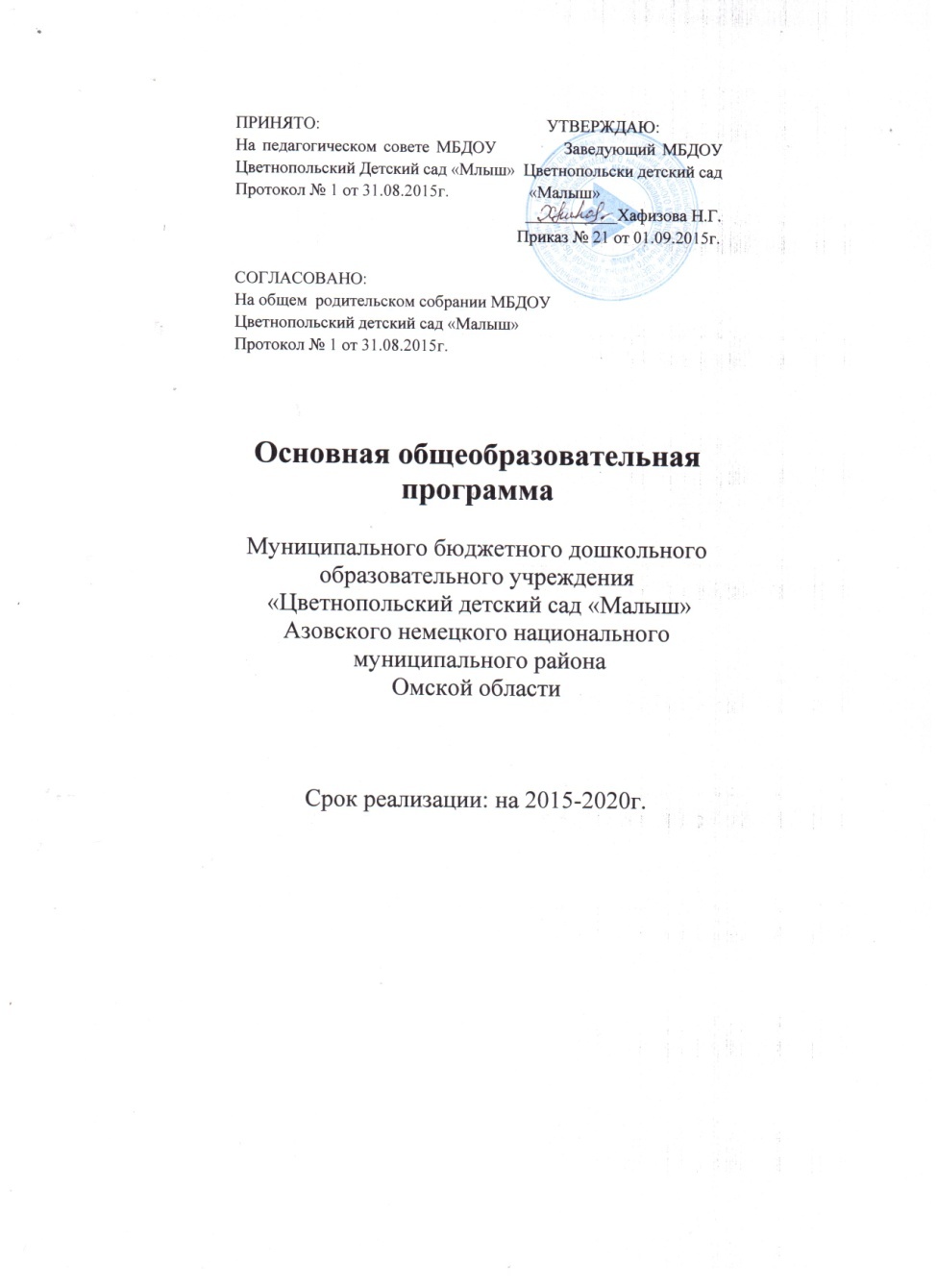 Целевой раздел1.1.Пояснительная записка1.1.1. Общая информацияа). Характеристика учрежденияМуниципальное бюджетное дошкольное образовательное учреждение «Цветнопольский детский сад «Малыш» Азовского немецкого национального муниципального района Омской областиГосударственный статус учреждения – Дошкольное бюджетное образовательное учреждение   детский сад второй категории с осуществлением физического и психического развития, коррекции и оздоровления всех воспитанников.     В июне 2012 года МБДОУ Цветнопольский детский сад «Малыш» получил новую лицензию № 792-п серии А 0002262 – бессрочная.Свидетельство Министерства образования Омской области о государственной аккредитации Серия 55АБ № 000375 от 6 мая 2010 года. -6 мая 2015 года.Устав МБДОУ Цветнопольского детского сада «Малыш» от 29 сентября 2015 г. Место нахождения и почтовый адрес: детский сад «Малыш» расположен по адресу: 646884, Омская область, Азовский ННР, с.Цветнополье, Кирова,109.Режим работы ДОУ: ежедневно с 7.45 до 18.15, пятидневная рабочая неделя, 10,5-часовое пребывание детей. Выходные дни: суббота, воскресенье, нерабочие праздничные дни, установленные законодательством РФ.Режим дня предусматривает:
-  четкую ориентацию на возрастные, физические и психологические возможности детей;
-  опору на индивидуальные особенности детей, что проявляется в определении времени сна и прогулки, строгом соблюдении интервалов между приемами пищи;
-  наличие целесообразного соотношения организованной деятельности взрослых и детей. б). Специфика условий учреждения. Детский сад общеразвивающего типа.Содержание Программы учитывает возрастные и индивидуальные особенности контингента детей, воспитывающихся в МБДОУ Цветнопольский детский сад «Малыш»  Всего в МБДОУ  обучаются 132 ребенка, проживающие на территории Цветнопольского сельского поселения (села Цветнополье), среди которых 68 % – российские немцы.Уровень образования родителей:Социальный статус семей:многодетные – 20;полные – 103;неполные – 9;социально неблагополучные – 0;малообеспеченные – 0.Согласно данным ПМПК, проведенного в мае 2016 года, выявлено 14 детей старшего дошкольного возраста, имеющих отклонения в речевом развитии, нуждающихся в коррекционной помощи.Функционирует 5 групп общеразвивающей направленности (возрастные).в).Социокультурная ситуация развития ребенка в ОО.На современном этапе модернизации российского общества педагоги нуждаются в выработке новых ориентиров в понимании смысла и цели воспитания и обучения, реформации системы образования. Забота о ребенке - приоритетное направление в деятельности государства. От того, какой образ ребенка и социокультурной ситуации его развития лежит в основании этой деятельности, зависит развитие личности дошкольника. 1. Социокультурная ситуация развития ребенка включает переживание ребенком социальных отношений и феноменов культуры, возникающее через посредничество референтных субъектов (группы людей, с которыми ребенок контактирует и отождествляет себя) воспитания и образования.2. Это переживание реализуется в деятельностно - активностном комплексе, центром которого является ведущая деятельность дошкольного возраста - игра, а ближайшей периферией – обучение в школе.3.Социокультурная ситуация развития ребенка включает переживание референтных взрослых отношений с ребенком. В основе - лежит определенный образ ребенка, на который окружающие ориентируются в организации социокультурных условий, обеспечивающих воспитание и обучение. В зависимости от этого образа создается «обогащенная» или «обедненная» социокультурная развивающая среда – условия, облегчающие или усложняющие реализацию ребенка как субъекта.4.«Вершинный» образ ребенка - представление о нем как об уникальном развивающемся субъекте, овладевающем пространством социума и культуры, потенциальном члене общества, способном стать творцом социокультурного пространства. Функциональный смысл такого отношения к ребенку – создание условий для его развития как субъекта жизненного пути.5.Значимые взрослые разворачивают перед ребенком весь контекст социокультурных отношений в обществе, минимизируя влияние псевдокультурных явлений, насыщая среду культурными феноменами. Тем самым задается зона дальнего, перспективного развития ребенка.6.Таким образом, сторонами, включенными в социокультурную ситуацию развития ребенка, являются: ребенок, ближайшие взрослые (родители, воспитатели, педагоги), образовательные и воспитательные институты (детский сад, школа, система высшего образования); социокультурный фон развития (класс, этнос, раса, государство, общество).	Язык общества и язык отдельного человека являются отражениями культуры и считаются показателями ее уровня в любой нации. Языковая культура формирует общую культуру любого общества и личности, вносит вклад в их развитие. Рассматривая процесс приобщения детей к культуре народов, населяющих Азовский ННМР,  разработчики ООП определили ее содержание, доступное ребенку-дошкольнику. Знания географического характера предполагают знакомство детей с особенностью климата, с природой и экологическими памятниками; гражданско-правовая составляющая ориентирует педагогов на формирование у детей представлений о государственной символике, патриотических чувств, об архитектурных объектах; этнокультурная направленность воспитания вводит ребенка в мир народного творчества, праздников, традиций, обычаев (гостеприимства, приветствия и др.); языковая составляющая предполагает знакомство с немецким языком, овладение простыми формами речевого общения. Основными компонентами социокультурного развития дошкольника в процессе познания культуры народов, населяющих Омское Прииртышье, являются: – познавательно-нормативный (представления о культуре своей страны, культуре других народов, стран; представления в области норм поведения, общения в соответствии с культурой общества (общее и специфическое)); – эмоционально-ценностный; – коммуникативно-творческий (соблюдение правил взаимодействия в повседневной практике общения, владение средствами общения; знание немецкого языка в соответствии с возрастом и задачами воспитания); творческое применение познаваемого в продуктивной деятельности. В целях выявления представлений детей 6–7 лет о культуре немецкого  и русского народов, нами были проведены беседы. Вопросы, ориентированные на выявление имеющихся знаний ребят, показали, что дети старшего дошкольного возраста называют элементы традиций, сложившихся в немецких и русских семьях. На вопрос о том, как могут люди понимать друг друга, дети предлагали разные подходы: учить язык (62 % детей), вместе играть (42 %), «разговаривать руками» (6 %). Серия вопросов, связанная с конкретизацией знаний о немецкой и русской культуре, к сожалению, не имела правильных ответов. Педагог, опираясь на заинтересованность и имеющийся опыт у ребенка, становится партнером для последующего обучения дошкольников диалогу культур. Для расширения детских представлений о культуре народов, населяющих Азовский ННМР, развития интереса к их многообразию, формирования ценностного отношения к народным традициям нами в часть, формируемую участниками образовательных отношений включены программы: «Раннее обучение немецкому языку. «Немецкий с Шрумди», «Омское Прииртышье» - программа для дошкольных образовательных организаций. Данные программы предполагают развитие положительной мотивации к изучению немецкого языка, овладение определенным социокультурным минимумом, позволяющим расширить речевые и страноведческие знания, знания о родном крае, воспитывать дружеское отношение к людям другой национальности. Основные подходы - культурологический, коммуникативный, системный, деятельностный и средовой. Контакты с социальными партнерами:- МБОУ Цветнопольская СОШ- преемственность по подготовке дошкольников к школьному обучению – экскурсии, подготовительные курсы, собрания, беседы.-БОУ ДОД «Азовская детская школа искусств им. В.Я.Шпета –музыкальное выступление для дошкольников;- Цветнопольская библиотека – экскурсии, развлечения, литературные выставки и досуги;- МБОУ ДОД «ЦДТ» - организация праздников, развлечений;- редакция газеты «IhreZeitung» - публикации заметок о деятельности д/с, экскурсии;- ГБДД МО МВД России «Одесский» - экскурсии, встречи с интересными людьми, акции;- МУЗ «Азовская ЦРБ»; БУЗОО «Цветнопольская участковая больница» (диспансеризация, медицинский осмотр трудового коллектива, детского контингента, соблюдение календаря прививок).Данные направления актуальны при реализации ФГОС ДО, имеют тенденцию к развитию.г). Приоритетное направление деятельности образовательного учреждения«Формирование физической культуры личности дошкольника» -	  здоровье, сложное интегративное  понятие, определяется взаимосвязанными компонентами: физическое, психическое, социальное, духовное здоровье. Важной задачей укрепления и умножения здоровья ребенка  является организация здорового образа жизни, что  предполагает удовлетворение важнейших  жизненных потребностей ребенка, создание условий для его  полноценной жизнедеятельности, правильного режима активности и отдыха, в соблюдении всех гигиенических норм  в подборе мебели и оборудования, светового и температурного режима, в организации  здоровьесберегающей предметно-развивающей среды, которая организуется с учетом возможности для детей играть и  заниматься отдельными подгруппами. Задача воспитателя -  создавать положительное состояние у детей, организовывать рациональный двигательный режим, предупреждать детское утомление разумным чередованием разнообразной активной деятельности.                     Физическое здоровье -  определяется уровнем физической подготовленности и физического развития. Психическое здоровье   - сформированность эмоционально-волевой сферы Социальное здоровье -  коммуникативные умения, уровень адаптации. Духовное здоровье – сформированность нравственных качеств.       Основные компоненты здорового образа жизни:1. Правильное питание.2. Рациональная двигательная активность.3. Закаливание организма.4. Развитие дыхательного аппарата.5. Сохранение стабильного психоэмоционального состояния.Цель программы развития: создание целостной системы работы по формированию физической культуры  личности, ценности здоровья и здорового образа жизни дошкольника. Задачи:1. Укреплять физическое и психическое здоровье дошкольников, способствовать созданию у детей чувства эмоционального комфорта и психологической  защищенности.2. Формировать  нравственные качества  и коммуникативные умения  как основы духовного  и социального здоровья дошкольника.3. Формировать и совершенствовать у дошкольников потребность и навыки здорового образа жизни, сделать  достоянием каждого ребенка элементарные базовые знания о своем организме и способах его укрепления.4. Продолжить формирование  у дошкольников высокой мотивационной готовности к школе как одну из составляющих  успешного обучения.Программа разработана и утверждена коллективом образовательной организации сроком на 5 лет   соответствии с ФЗ «Об образовании в РФ» №273, ФГОС ДО, СанПиН 2.4.1.3049-13 и другими нормативными документами РФ .Программа, соответствующая обязательной части: - «ДЕТСТВО». Основная образовательная программа дошкольного образования»/ Под ред. И. Бабаева, А.Г.Гогоберидзе, О.В.Солнцева, и  др. - СПб: ООО «Издательство «Детство- пресс», 2014-000 с.Дополнительно образовательная деятельность организована в соответствии с парциальными программами.Соотношение объема обязательной части и части, формируемой участниками образовательных отношений регулируется педагогами в различных видах деятельности, например: от общего времени на одну НОД учитывается процентное соотношение– не менее 60% и не более 40 % соответственно.Программы, соответствующие части, формируемой участниками образовательных отношений:- Программа развития «Формирования физической культуры личности дошкольника» на 2016-2020г. - Программа «Раннее обучение немецкому языку. «Немецкий с Шрумди» /Е.Е.Граф, А.К.Максимова, Т.В.Овчарова,И.А.Степанова, М.А.Денисова, О.К.Мартенс. М.: «МСНК-пресс», 2014. – 32с. - «Омское Прииртышье» - программа для дошкольных образовательных организаций/ Л.В.Борцова, Е.Н.Гаврилова, М.В.Зенова, Т.А.Чернобай и др.Омск: БОУ ДО «ИРООО», 2014. – 32с. Программы дополнительного образования для бесплатных образовательных услуг:ДОП «Адаптированная программа» Степановой Е.В. изостудия «Радуга» ДОП  Основная образовательная программа «Мотылек», проект «Ритмика» Майер Н.А. Программы коррекционного направления:- «Подготовка к школе детей с общим недоразвитием речи в условиях специального детского сада: В 2 ч.,Ч.1. Первый год обучения (старшая  группа)» - авторы Т.Б.Филичева, Г.В. Чиркина.- «Подготовка к школе детей с общим недоразвитием речи в условиях специального детского сада: В 2ч.,Ч.2. Второй год обучения (подготовительная группа)» - авторы Т.Б. Филичева, Г.В. Чиркина.  – «Программа воспитания и обучения детей с фонетико-фонематическим недоразвитием речи (7 год жизни)» - Г.А.Каше, Т.Б.Филичева, Г.В.Чиркина.Примечание. При поступлении в ОО ребенка с ОВЗ, имеющего заключение ПМПК, ребенка – инвалида с ИПР, педагогами разрабатывается индивидуальный образовательный маршрут на основе программ, соответствующим его образовательным потребностям.Методические пособия, обеспечивающие реализацию образовательных отношений, подобраны педагогами в соответствии с методическими рекомендациями данных программ.     Программа содержит три основных раздела (целевой, содержательный, организационный), дополнительный раздел – краткая презентация ООП, глоссарий (ссылки на дополнительную методическую литературу).Содержание Программы учитывает возрастные и индивидуальные особенности контингента детей, воспитывающихся в МБДОУ Цветнопольский детский сад «Малыш»  Всего в МБДОУ  обучаются 132 ребенка. Функционирует 5 групп общеразвивающей направленности.Результаты анкетирования родителей обучающихся, проведенного в 2013 году, определили выбор направленности выше указанных программ:Результаты анкетирования родителей «Выбор направленности ООП ДО»1.1.2      Цели и задачи реализации Программыа). Обязательная часть ПрограммыДошкольный возраст  —  яркая, неповторимая страница в жизни каждого человека. Именно в этот период начинается процесс социализации, устанавливается связь ребенка с ведущими сферами бытия: миром людей, природы, предметным миром. Происходит приобщение к культуре, к общечеловеческим ценностям. Закладывается фундамент здоровья. Дошкольное детство  —  время первоначального становления личности, формирования основ самосознания и индивидуальности ребенка. Программа нацелена развития детей дошкольного возраста, обеспечивающая единый процесс социализации  — индивидуализации личности через осознание ребенком своих потребностей, возможностей и способностей. Цель программы — создать каждому ребенку в детском саду возможность для развития способностей, широкого взаимодействия с миром, активного практикования в разных видах деятельности, творческой самореализации. Программа направлена на развитие самостоятельности, познавательной и коммуникативной активности, социальной уверенности и ценностных ориентаций, определяющих поведение, деятельность и отношение ребенка к миру.Это станет возможно, если взрослые будут нацелены на: — развитие личности детей дошкольного возраста в различных видах общения и деятельности с учетом их возрастных, индивидуальных психологических и физиологических особенностей; —  создание условий развития ребенка, открывающих возможности для его позитивной социализации, личностного развития, развития инициативы и творческих способностей на основе сотрудничества со взрослыми и сверстниками и в соответствующих возрасту видах деятельности; —  создание развивающей образовательной среды, которая представляет собой систему условий социализации и индивидуализации детей. Задачи: Программа  разработанная на основе ФГОС дошкольного образования, ориентирована на:— охрану и укрепление физического и психического здоровья детей, в том числе их эмоционального благополучия; —  обеспечение равных возможностей для полноценного развития каждого ребенка в период дошкольного детства независимо от места проживания, пола, нации, языка, социального статуса, психофизиологических и других особенностей (в том числе ограниченных возможностей здоровья); —  обеспечение преемственности целей, задач и содержания образования, реализуемых в рамках образовательных программ дошкольного и начального общего образования; —  создание благоприятных условий развития детей в соответствии с их возрастными и индивидуальными особенностями и склонностями, развития способностей и творческого потенциала каждого ребенка как субъекта отношений с самим собой, другими детьми, взрослыми и миром; —  объединение обучения и воспитания в целостный образовательный процесс на основе духовно-нравственных и социокультурных ценностей и принятых в обществе правил и норм поведения в интересах человека, семьи, общества; —  формирование общей культуры личности детей, развитие их социальных, нравственных, эстетических, интеллектуальных, физических качеств, инициативности, самостоятельности и ответственности ребенка, формирование предпосылок учебной деятельности; —  обеспечение вариативности и разнообразия содержания  программ и организационных форм дошкольного образования, возможности формирования программ различной направленности с учетом образовательных потребностей и способностей детей; —  формирование  социокультурной среды, соответствующей возрастным, индивидуальным, психологическим и физиологическим особенностям детей; —  обеспечение психолого-педагогической поддержки семьи и повышения компетентности родителей (законных представителей) в вопросах развития и образования, охраны и укрепления здоровья детей. Решение обозначенных в Программе цели и задач обучения и воспитания возможно только при систематической и целенаправленной поддержке педагогом различных форм детской активности и инициативы, начиная с первых дней пребывания ребенка в дошкольном образовательном учреждении.  б). Часть Программы, формируемой участниками образовательных отношенийЦель: способствование успешному овладению немецким языком дошкольниками на основе внедрения этнокультурного компонента.Задачи:- стимулировать интерес дошкольников к немецкому языку и культуре, повышать мотивацию к его дальнейшему изучению;- формировать коммуникативные умения детей дошкольного возраста в сфере устной речи для общения со сверстниками и в семье;- способствовать усвоению детьми доступных этнокультурных знаний;-воспитывать личностные качества: открытость, коммуникабельность, уважение к другим культурам, традициям, привычкам, ценностям.Задачи Программы «Омское Прииртышье» - в рамках смыслового конструкта совпадают с задачами основной программы, в узкой направленности они конкретизируют образовательный процесс, а методические пособия дают информационную поддержку в их решении.1.1.3.Принципы и подходы к формированию Программы1. Принцип полноценного проживания ребенком всех этапов детства (младенческого, раннего и дошкольного возраста), обогащение  (амплификация) детского развития. 2. Принцип построения образовательной деятельности на основе индивидуальных особенностей каждого ребенка, при котором сам ребенок становится активным в выборе содержания своего образования, становится субъектом дошкольного образования. 3. Принцип содействия и сотрудничества детей и взрослых, признания ребенка полноценным участником (субъектом) образовательных отношений. 4. Принцип поддержки инициативы детей в различных видах деятельности. 5. Принцип сотрудничества с семьей. 6. Принцип приобщения детей к социокультурным нормам, традициям семьи, общества и государства. 7. Принцип формирования познавательных интересов и познавательных действий ребенка в различных видах деятельности. 8. Принцип возрастной адекватности дошкольного образования (соответствия условий, требований, методов возрасту и особенностям развития). 9. Принцип учета этнокультурной ситуации развития детей. 1.1.4.Характеристики особенностей развития детей раннего и дошкольного возрастаа). Общие характеристикиМладенчество и ранний возраст.  Период раннего детства имеет ряд качественных физиологических и психических особенностей, которые требуют создания специальных условий для развития детей этого возраста. Помимо того что период раннего детства  —  один из самых насыщенных в познавательном аспекте из всех возрастных периодов, в настоящее время наблюдается заметная акселерация развития, которая отражается на результатах развития детей раннего возраста. Многие дети имеют более высокие показатели уже к моменту рождения, раньше начинаются процессы прорезывания  зубов, хождения, говорения. Опережающим отмечается и социальное развитие, значительно раньше отмечается кризис трех лет. Повышенная ранимость организма ребенка, недостаточная морфологическая и функциональная зрелость органов и систем (быстрый темп развития осуществляется на весьма неблагоприятном фоне  —  при незрелости психофизиологических функций организма, а это повышает ранимость).  Малыши в большей степени подвержены заболеваниям из-за несовершенства деятельности внутренних органов, высокого уровня утомляемости, им трудно переключиться с одной деятельности на другую, соответственно,  доминантой становится процесс возбуждения и как следствие  — неустойчивое эмоциональное состояние.Взаимосвязь физического и психического развития  —  это общая закономерность, присущая любому возрасту, но в раннем детстве она проявляется особенно ярко, потому что в этот период происходит становление всех функций организма. Именно в раннем детстве учеными отмечается наиболее прочная связь и зависимость умственного и социального развития от физического состояния и настроения ребенка (например: ухудшение здоровья отражается на отношении к окружающему; снижается восприимчивость, притупляется ориентировочная реакция, дети теряют приобретенные умения: речевые, двигательные, социальные).  Яркая специфика психофизиологических и индивидуальных различий (особенно в раннем возрасте важно учитывать индивидуальные, психофизиологические различия  — уровень активности, регулярность биоритмов, степень комфортности при адаптации любого вида; настроение, интенсивность реакций, порог чувствительности, отвлекаемость, упорство и внимание). Этому возрасту свойственно удовлетворение ребенком естественных психофизиологических потребностей: — сенсомоторной потребности; — потребности в эмоциональном контакте; —  потребности во взаимодействии и общении со взрослыми  (контактное общение в 2—3 месяца;  познавательное общение в 3—10 месяцев;  вербально-невербальное  общение  в 10 месяцев—1,5 года;  игровое и деловое общение в 1,5—3 года). Специфичностью проявления нервных процессов у ребенка являются: —  легкость выработки условных рефлексов, но при этом же —  сложность их изменения; — повышенная эмоциональная возбудимость; — сложность переключения процессов возбуждения и торможения; — повышенная эмоциональная утомляемость. Развитие детей раннего возраста имеет свою неповторимую специфику, что выражается в тесной взаимосвязи физиологических и психологических компонентов.На третьем году жизни ребенок вырастает в среднем на 7—8 см, прибавка в весе составляет 2—2,5 кг. Дети активно овладевают разнообразными движениями. Растущие двигательные возможности позволяют детям более активно знакомиться с окружающим миром, познавать свойства и качества предметов, осваивать новые способы действий,  но при этом малыши еще не способны постоянно контролировать свои движения. Поэтому  воспитателю необходимо проявлять повышенное внимание к действиям детей, оберегать их от неосторожных движений, приучать к безопасному поведению в среде сверстников. Организм младших дошкольников недостаточно окреп. Дети легко подвергаются инфекциям. Особенно часто страдают их верхние дыхательные пути, так как объем легких ребенка пока небольшой и малыш вынужден делать частые вдохи и выдохи. Эти особенности детей воспитателю надо постоянно иметь в виду: следить за чистотой воздуха в помещении, за правильным дыханием детей (через нос, а не ртом) на прогулке, во время ходьбы и подвижных игр. В младшем возрасте интенсивно развиваются структуры и функции головного мозга ребенка, что расширяет его возможности в познании окружающего мира. Для детей этого возраста характерно наглядно-действенное и наглядно-образное мышление. Дети «мыслят руками»: не столько размышляют, сколько непосредственно действуют. Чем  более разнообразно использует ребенок способы чувственного познания, тем полнее его восприятие, тоньше ощущения, ярче эмоции, а значит, тем отчетливее становятся его представления о мире и успешнее деятельность.На третьем году жизни заметно возрастает речевая активность детей, они начинают проявлять живой интерес к слову. Это обнаруживается в детских высказываниях и вопросах, а также в игре словами. Малыши изменяют слова, придумывают новые, которых нет в речи взрослых; идет быстрое освоение грамматических форм. Под влиянием общения со взрослыми, речевых игр и упражнений к трем годам ребенок начинает успешно использовать простые и распространенные предложения, воспроизводить небольшие стишки и потешки, отвечать на вопросы.  Своевременное развитие речи имеет  огромное значение для умственного и социального развития дошкольников. Общение детей с воспитателем постоянно обогащается и развивается. Это и эмоциональное общение (обмен положительными эмоциями), и деловое, сопровождающее совместную деятельность взрослого и ребенка, а кроме того, познавательное общение.  Дети могут  спокойно, не мешая друг другу, играть рядом, объединяться в игре с общей игрушкой, развивать несложный игровой сюжет из нескольких взаимосвязанных по смыслу эпизодов, выполнять вместе простые поручения.Младший дошкольный возраст (3—4 года).  На рубеже трех лет любимым выражением ребенка становится «Я сам!» Отделение себя от взрослого и вместе с тем желание быть как взрослый — характерное противоречие кризиса трех лет. Эмоциональное развитие ребенка этого возраста характеризуется проявлениями таких чувств и эмоций, как любовь к близким, привязанность к воспитателю, доброжелательное отношение к окружающим, сверстникам. Ребенок способен к эмоциональной отзывчивости — он может сопереживать другому ребенку. В младшем дошкольном возрасте поведение ребенка непроизвольно, действия и поступки ситуативны, их последствия ребенок чаще всего не представляет, нормативно развивающемуся ребенку свойственно ощущение безопасности, доверчиво-активное отношение к окружающему. Дети 3—4-х  лет усваивают элементарные нормы и правила поведения, связанные с определенными разрешениями и запретами («можно», «нужно», «нельзя»). В 3 года ребенок идентифицирует себя с представителями своего пола. В этом возрасте дети дифференцируют других людей по полу, возрасту; распознают детей, взрослых, пожилых людей, как в реальной жизни, так и на иллюстрациях. У развивающегося трехлетнего человека есть все возможности овладения навыками самообслуживания  (становление предпосылок трудовой деятельности)  — самостоятельно есть, одеваться, раздеваться, умываться, пользоваться носовым платком, расческой, полотенцем, отправлять свои естественные нужды. К концу четвертого года жизни младший дошкольник овладевает элементарной культурой поведения во время еды за столом и умывания в туалетной комнате. Подобные навыки основываются на определенном уровне развития двигательной сферы ребенка, одним из основных компонентов которого является уровень развития моторной координации. В этот период высока потребность ребенка в движении (его двигательная активность составляет не менее половины времени бодрствования). Ребенок начинает осваивать основные движения, обнаруживая при выполнении физических упражнений стремление к целеполаганию (быстро пробежать, дальше прыгнуть, точно воспроизвести движение и др.).Накапливается определенный запас представлений о разнообразных свойствах предметов, явлениях окружающей действительности и о себе самом. В этом возрасте у ребенка при правильно организованном развитии уже должны быть сформированы основные сенсорные эталоны. Он знаком с основными цветами (красный, желтый, синий, зеленый). Трехлетний ребенок способен выбрать основные формы предметов(круг, овал, квадрат, прямоугольник, треугольник) по образцу, допуская иногда незначительные ошибки. Ему известны слова  «больше»,  «меньше», и из двух предметов (палочек, кубиков, мячей и т.  п.) он успешно выбирает больший или меньший. В 3 года дети практически осваивают пространство своей комнаты (квартиры), групповой комнаты в детском саду, двора, где гуляют и т. п. На основании опыта у них складываются некоторые пространственные представления (рядом, перед, на, под). Освоение пространства происходит одновременно с развитием речи: ребенок учится пользоваться словами, обозначающими пространственные отношения (предлоги и наречия). Малыш знаком с предметами ближайшего окружения, их назначением (на стуле сидят, из чашки пьют и т. п.), с назначением некоторых общественно-бытовых зданий (в магазине, супермаркете покупают игрушки, хлеб, молоко, одежду, обувь); имеет представления о знакомых средствах передвижения (легковая машина, грузовая машина, троллейбус, самолет, велосипед и т.  п.), о некоторых профессиях (врач, шофер, дворник), праздниках (Новый год,  день своего рождения), свойствах воды, снега, песка (снег белый, холодный, вода теплая и вода холодная, лед скользкий, твердый; из влажного песка можно лепить, делать куличики, а сухой песок рассыпается); различает и называет состояния погоды (холодно, тепло, дует ветер, идет дождь). На четвертом году жизни ребенок различает по форме, окраске, вкусу некоторые фрукты и овощи, знает два-три вида птиц, некоторых домашних животных, наиболее часто встречающихся насекомых. Внимание детей четвертого года жизни непроизвольно, однако его устойчивость зависит  от интереса к деятельности. Обычно ребенок этого возраста может сосредоточиться в течение 10—15 минут, но привлекательное для него дело может длиться достаточно долго. Память детей непосредственна, непроизвольна и имеет яркую эмоциональную окраску. Дети сохраняют и воспроизводят только ту информацию, которая остается в их памяти без всяких внутренних усилий (понравившиеся стихи и песенки, 2—3 новых слова, рассмешивших или огорчивших его). Мышление трехлетнего ребенка является наглядно-действенным: малыш решаетзадачу путем непосредственного действия с предметами (складывание матрешки, пирамидки, мисочек, конструирование по образцу и т. п.). В 3 года воображение только начинает развиваться, и прежде всего это происходит в игре. Малыш действует с одним предметом и при этом воображает на его месте другой: палочка вместо ложечки, камешек вместо мыла, стул — машина для путешествий и т. д. В младшем дошкольном возрасте ярко выражено стремление к деятельности. Взрослый для ребенка  —  носитель определенной общественной функции. Желание ребенка выполнять такую же функцию приводит к развитию игры. Дети овладевают игровыми действиями с игрушками и предметами-заместителями, приобретают первичные умения ролевого поведения. Игра ребенка первой половины четвертого года жизни —  это скорее игра рядом, чем вместе. В играх, возникающих по инициативе детей, отражаются умения, приобретенные в совместных со взрослым играх. Сюжеты игр простые, неразвернутые, содержащие одну-две роли. Неумение объяснить свои действия партнеру по игре,  договориться с ним приводит к конфликтам, которые дети не в силах самостоятельно разрешить. Конфликты чаще всего возникают по поводу игрушек. Постепенно к  четырем  годам ребенок начинает согласовывать свои действия, договариваться в процессе совместных игр, использовать речевые формы вежливого общения. В 3—4 года ребенок начинает чаще и охотнее вступать в общение  со сверстниками ради участия в общей игре или продуктивной деятельности. Однако ему все еще нужны поддержка и внимание взрослого.Главным средством общения со взрослыми и сверстниками является речь. Словарь младшего дошкольника состоит в основном из слов, обозначающих предметы обихода, игрушки, близких ему людей. Ребенок овладевает грамматическим строем речи, начинает использовать сложные предложения. Девочки по многим показателям развития (артикуляция, словарный запас, беглость речи, понимание прочитанного, запоминание увиденного и услышанного) превосходят мальчиков. В 3—4 года в ситуации взаимодействия со взрослым продолжает формироваться интерес к  книге и литературным персонажам. Круг чтения ребенка пополняется новыми произведениями, но уже известные тексты по-прежнему вызывают интерес. Интерес к продуктивной деятельности неустойчив. Замысел управляется изображением и меняется по ходу работы, происходит овладение изображением формы предметов. Работы чаще всего схематичны, поэтому трудно догадаться, что изобразил ребенок. Конструирование носит процессуальный характер. Ребенок может конструировать по образцу лишь элементарные предметные конструкции из двух-трех частей. Музыкально-художественная деятельность детей носит непосредственный и синкретический характер. Восприятие музыкальных образов происходит при организации практической деятельности (проиграть сюжет, рассмотреть иллюстрацию и др.). Совершенствуется звукоразличение, слух: ребенок дифференцирует звуковые свойства предметов, осваивает звуковые предэталоны (громко — тихо, высоко — низко и пр.). Начинает проявлять интерес и избирательность по отношению к различным видам музыкально-художественной  деятельности (пению, слушанию, музыкально-ритмическим движениям).Средний дошкольный возраст (4—5 лет). Дети 4—5 лет все еще не осознают социальные нормы и правила поведения, однако у них уже начинают складываться обобщенные представления о том, как надо и не надо себя вести. Как правило, к пяти годам дети без напоминания взрослого здороваются и прощаются, говорят «спасибо» и «пожалуйста», не перебивают взрослого, вежливо обращаются к нему. Кроме того, они могут по собственной инициативе убирать игрушки, выполнять простые трудовые обязанности, доводить дело до конца. В этом возрасте у детей появляются представления о том, как положено себя вести девочкам и как —  мальчикам. Дети хорошо выделяют несоответствие нормам и правилам не только в поведении другого, но и в своем собственном. Таким образом, поведение ребенка 4—5 лет не столь импульсивно и непосредственно, как в 3—4 года, хотя в некоторых ситуациях ему все еще  требуется напоминание взрослого или сверстников о необходимости придерживаться тех или иных норм и правил. В этом возрасте детьми хорошо освоен алгоритм процессов умывания, одевания, купания, приема пищи, уборки помещения. Дошкольники знают и используют по назначению атрибуты, сопровождающие эти процессы: мыло, полотенце, носовой платок, салфетку, столовые приборы. Уровень освоения культурно-гигиенических навыков таков, что дети свободно переносят их в сюжетно-ролевую игру. К 4—5 годам ребенок способен элементарно охарактеризовать свое самочувствие, привлечь внимание взрослого в случае недомогания. Дети имеют дифференцированное представление о собственной гендерной принадлежности, аргументируют ее по ряду признаков («Я мальчик, я ношу брючки, а не платьица, у меня короткая прическа»). К пяти годам дети имеют представления об особенностях наиболее распространенных мужских и женских профессий, о видах отдыха, специфике поведения в общении с другими людьми, об отдельных женских и мужских качествах. К четырем годам основные трудности в поведении и общении ребенка с окружающими, которые были связаны с кризисом трех лет (упрямство, строптивость,конфликтность и др.), постепенно уходят в прошлое, и любознательный ребенок активно осваивает окружающий его мир предметов и вещей, мир человеческих отношений. Лучше всего это удается детям в игре. Дети 4—5 лет продолжают проигрывать действия с предметами, но теперь внешняя последовательность этих действий уже соответствует реальной действительности: ребенок сначала режет хлеб и только потом ставит его на стол перед куклами (в раннем и в самом начале дошкольного возраста последовательность действий не имела для игры такого значения). В игре дети называют свои роли, понимают условность принятых ролей. Происходит разделение игровых и реальных взаимоотношений. В 4—5 лет сверстники становятся для ребенка более привлекательными и предпочитаемыми партнерами по игре, чем взрослый. В возрасте от 4 до 5 лет продолжается усвоение детьми общепринятых сенсорных эталонов, овладение способами их использования и совершенствование обследования предметов. К пяти годам дети, как правило,  уже хорошо владеют представлениями об основных цветах, геометрических формах и отношениях величин. Ребенок уже может произвольно наблюдать, рассматривать и искать предметы в окружающем его пространстве. Восприятие в этом возрасте постепенно становится осмысленным, целенаправленным и анализирующим. В среднем дошкольном возрасте связь мышления  и действий сохраняется, но уже не является такой непосредственной, как раньше. Во многих случаях не требуется практического манипулирования с объектом, но во всех случаях ребенку необходимо отчетливо воспринимать и наглядно представлять этот объект. Внимание  становится все более устойчивым, в отличие от возраста трех лет (если ребенок пошел за мячом, то уже не будет отвлекаться на другие интересные предметы). Важным показателем развития внимания является то, что к пяти годам появляется действие по правилу — первый необходимый элемент произвольного внимания. Именно в этом возрасте дети начинают активно играть в игры с правилами: настольные (лото, детское домино) и подвижные (прятки, салочки). В среднем дошкольном возрасте интенсивно развивается память ребенка. В 5 лет он может запомнить уже 5—6 предметов (из 10—15), изображенных напредъявляемых ему картинках. В возрасте 4—5 лет преобладает репродуктивное воображение, воссоздающее образы, которые описываются в стихах, рассказах взрослого, встречаются в мультфильмах и т. д. Элементы продуктивного воображения начинают складываться в игре, рисовании, конструировании. В этом возрасте происходит развитие инициативности и самостоятельности ребенка в общении  со взрослыми и сверстниками. Дети продолжают сотрудничать со взрослыми в практических делах (совместные игры, поручения), наряду с этим активно стремятся к интеллектуальному общению, что проявляется в многочисленных вопросах (почему?  Зачем?  Для чего?), стремлении получить от взрослого новую информацию познавательного характера. Возможность устанавливать причинно-следственные связи отражается в детских ответах в форме сложноподчиненных предложений. У детей наблюдается потребность в уважении взрослых, их похвале, поэтому на замечания взрослых ребенок пятого года жизни реагирует повышенной обидчивостью. Общение со сверстниками по-прежнему тесно переплетено с другими видами детской деятельности (игрой, трудом, продуктивной деятельностью), однако уже отмечаются и ситуации чистого общения. Для поддержания сотрудничества, установления отношений в словаре детей появляются слова и выражения, отражающие нравственные представления: слова участия, сочувствия, сострадания. Стремясь привлечь внимание сверстника и удержать его в процессе речевого общения, ребенок учится использовать средства интонационной речевой выразительности: регулировать силу голоса, интонацию, ритм, темп речи в зависимости от ситуации общения. В процессе общения со взрослыми дети используют правила речевого этикета: слова приветствия, прощания, благодарности, вежливой просьбы, утешения, сопереживания и сочувствия. Речь становится более связной и последовательной. С нарастанием осознанности и произвольности поведения, постепенным усилением роли речи (взрослого и самого ребенка) в управлении поведением ребенка становится возможным решение более сложных задач в области безопасности. Но при этом взрослому следует учитывать несформированность волевых процессов, зависимость поведения ребенка от эмоций, доминирование эгоцентрической позиции в мышлении и поведении. В художественной и продуктивной деятельности дети эмоционально откликаются на произведения музыкального и изобразительного искусства, художественную литературу, в которых с  помощью образных средств переданы различные эмоциональные состояния людей, животных, сказочных персонажей. Дошкольники начинают более целостно воспринимать сюжеты и понимать образы. Важным показателем развития ребенка-дошкольника является изобразительная деятельность. К четырем годам круг изображаемых детьми предметов довольно широк. В рисунках появляются детали. Замысел детского рисунка может меняться по ходу изображения. Дети владеют простейшими техническими умениями и навыками. Конструирование начинает носить характер продуктивной деятельности: дети замысливают будущую конструкцию и осуществляют поиск способов ее исполнения.Старший дошкольный возраст (5—6 лет).  Ребенок 5—6 лет стремится познать себя и другого человека как представителя общества, постепенно начинает осознавать связи и зависимости в социальном поведении и взаимоотношениях людей. В этом возрасте в поведении дошкольников происходят качественные изменения —  формируется возможность саморегуляции, дети начинают предъявлять к себе те требования,  которые раньше предъявлялись им взрослыми. Так,  они могут, не отвлекаясь на более интересные дела, доводить до конца малопривлекательную работу (убирать игрушки, наводить порядок в комнате и  т. п.). Это становится возможным благодаря осознанию детьми общепринятых норм и правил поведения и обязательности их выполнения. В возрасте от 5 до 6 лет происходят изменения в представлениях ребенка о себе. Эти представления начинают включать не только характеристики, которыми ребенок наделяет себя настоящего в данный отрезок времени, но и качества, которыми он хотел бы или, наоборот, не хотел бы обладать в будущем («Я хочу быть таким, как Человек-Паук», «Я буду как принцесса» и т.  п.). В них проявляются усваиваемые детьми этические нормы. В этом возрасте дети в значительной степени ориентированы на сверстников, большую часть времени проводят с ними в совместных играх и беседах, их оценки и мнения становятся существенными для них. Повышается избирательность и устойчивость взаимоотношений с ровесниками. Свои предпочтения  дети объясняют успешностью того или иного ребенка в игре. В этом возрасте дети имеют дифференцированное представление о своей гендерной принадлежности по существенным признакам (женские и мужские качества, особенности проявления чувств, эмоций, специфика гендерного поведения). Значительные изменения происходят в игровом взаимодействии, в котором существенное место начинает занимать совместное обсуждение правил игры. При распределении детьми этого возраста ролей для игры можно иногда наблюдать и попытки совместного решения проблем («Кто будет…»). Вместе с тем согласование действий, распределение обязанностей у детей чаще всего возникают еще  по ходу самой игры. Усложняется игровое пространство (например, в игре «Театр» выделяются сцена и гримерная). Игровые действия становятся разнообразными.Вне игры общение детей становится менее ситуативным. Они охотно рассказывают о том, что с ними произошло: где были, что видели и т. д. Дети внимательно слушают друг друга, эмоционально сопереживают рассказам друзей. Более  совершенной становится крупная моторика. Ребенок этого возраста способен к освоению сложных движений: может пройти по неширокой скамейке и при этом даже перешагнуть через небольшое препятствие; умеет отбивать мяч о землю одной рукой несколько раз подряд. Уже наблюдаются различия в движениях мальчиков и девочек (у мальчиков  —  более порывистые, у девочек  —  мягкие, плавные, уравновешенные), в общей конфигурации тела в зависимости от пола ребенка. К пяти годам дети обладают довольно большим запасом представлений об окружающем, которые получают благодаря своей активности, стремлению задавать вопросы и экспериментировать. Ребенок этого возраста уже хорошо знает основные цвета и имеет представления об оттенках (например, может показать два оттенка одного цвета —  светло-красный и темно-красный). Дети шестого года жизни могут рассказать, чем отличаются геометрические фигуры друг от друга. Для них не составит труда сопоставить между собой по величине большое количество предметов: например, расставить по порядку  7—10  тарелок разной величины и разложить к ним соответствующее количество ложек разного размера. Возрастает способность ребенка ориентироваться в пространстве. Внимание детей становится более устойчивым и произвольным. Они могут заниматься не очень привлекательным, но нужным делом в течение 20—25 минут вместе со взрослым. Ребенок этого возраста уже способен действовать по правилу, которое задается взрослым. Объем памяти изменяется не существенно, улучшается ее устойчивость. При этом для запоминания дети уже могут  использовать несложные приемы и средства. В 5—6 лет ведущее значение приобретает наглядно-образное мышление, которое позволяет ребенку решать более сложные задачи с использованием обобщенных наглядных средств (схем, чертежей и пр.) и представлений о свойствах различных предметов и явлений. Возраст 5—6 лет можно охарактеризовать как возраст овладения ребенком активным (продуктивным) воображением, которое начинает приобретать самостоятельность, отделяясь от практической деятельности и предваряя ее. Образы воображения значительно полнее и точнее воспроизводят действительность. Ребенок четко начинает различать действительное и вымышленное. Действия воображения  —  создание и воплощение замысла  —  начинают складываться первоначально в игре. Это проявляется в том, что прежде игры рождаются ее  замысел и сюжет. Постепенно дети приобретают способность действовать по предварительному замыслу в конструировании и рисовании. На шестом году жизни ребенка происходят важные изменения в развитии речи. Для детей этого возраста становится нормой правильное произношение звуков. Дети начинают употреблять обобщающие слова, синонимы, антонимы, оттенки значений слов, многозначные слова. Словарь детей также активно пополняется существительными, обозначающими названия профессий, социальных учреждений (библиотека, почта, универсам, спортивный клуб и т. д.),  глаголами, обозначающими трудовые действия людей разных профессий, прилагательными и наречиями, отражающими качество действий, отношение людей к профессиональной деятельности. Дети учатся самостоятельно строить игровые и деловые диалоги, осваивая правила речевого этикета, пользоваться прямой и косвенной речью; в описательном и повествовательном монологах способны передать состояние героя, его настроение, отношение к событию, используя эпитеты и сравнения. Круг чтения ребенка 5—6 лет пополняется произведениями разнообразной тематики, в том числе связанной с проблемами семьи, взаимоотношений со взрослыми, сверстниками, с историей страны. Он способен удерживать в памяти большой объем информации, ему доступно чтение с продолжением. Повышаются возможности безопасности жизнедеятельности ребенка 5—6 лет. Это связано с ростом осознанности и произвольности поведения, преодолением эгоцентрической позиции (ребенок становится способным встать на позицию другого). Развивается прогностическая функция мышления, что позволяет ребенку видеть перспективу событий, предвидеть (предвосхищать) близкие и отдаленные последствия собственных действий и поступков и действий и поступков других людей. В старшем дошкольном возрасте освоенные ранее виды детского труда выполняются качественно, быстро, осознанно. Становится возможным освоение детьми разных видов ручного труда. В процессе восприятия художественных произведений, произведений музыкального и изобразительного искусства дети способны осуществлять выбор того (произведений, персонажей, образов), что им больше нравится, обосновывая его с помощью элементов эстетической оценки. Они эмоционально откликаются на те произведения искусства, в которых переданы понятные им чувства и отношения, различные эмоциональные состояния людей, животных, борьба добра со злом. Совершенствуется качество музыкальной деятельности. Творческие проявления становятся более осознанными и направленными (образ, средства выразительности продумываются  и сознательно подбираются детьми). В продуктивной деятельности дети также могут изобразить задуманное (замысел ведет за собой изображение).Ребенок на пороге школы (6—7 лет)  обладает устойчивыми социальнонравственными чувства и эмоциями, высоким самосознанием и осуществляет себя как субъект деятельности и поведения. Мотивационная сфера дошкольников 6—7 лет расширяется за счет развития таких социальных мотивов, как познавательные, просоциальные (побуждающие делать добро), самореализации. Поведение ребенка  начинает регулироваться также его представлениями о том, что хорошо и что плохо. С развитием морально-нравственных представлений напрямую связана и возможность эмоционально оценивать свои поступки. Ребенок испытывает чувство удовлетворения, радости, когда  поступает правильно, хорошо, и смущение, неловкость, когда нарушает правила, поступает плохо. Общая самооценка детей представляет собой глобальное, положительное недифференцированное отношение к себе, формирующееся под влиянием эмоционального отношения со стороны взрослых. К концу дошкольного возраста происходят существенные изменения в эмоциональной сфере. С одной стороны, у детей этого возраста более богатая эмоциональная жизнь, их эмоции глубоки и разнообразны по содержанию. С другой стороны, они более сдержанны и избирательны в эмоциональных проявлениях. К концу дошкольного возраста у них формируются обобщенные эмоциональные представления, что позволяет им предвосхищать последствия своих действий. Это существенно влияет на эффективность произвольной регуляции поведения  —  ребенок может не только отказаться от нежелательных действий или хорошо себя вести, но и выполнять неинтересное задание, если будет понимать, что полученные результаты принесут кому-то пользу, радость и т. п. Благодаря таким изменениям в  эмоциональной сфере поведение дошкольника становится менее ситуативным и чаще выстраивается с учетом интересов и потребностей других людей. Сложнее и богаче по содержанию становится общение ребенка со взрослым. Дошкольник внимательно слушает рассказы родителей о том, что у них произошло на работе, живо интересуется тем, как они познакомились, при встрече с незнакомыми людьми часто спрашивает, где они живут, есть ли у них дети, кем они работают и т. п. Большую значимость для детей 6—7 лет приобретает общение  между собой. Их избирательные отношения становятся устойчивыми, именно в этот период зарождается детская дружба. Дети продолжают активно сотрудничать, вместе с тем у них наблюдаются и конкурентные отношения  —  в общении и взаимодействии они стремятся в первую очередь проявить себя, привлечь внимание других к себе. Однако у них есть все возможности придать такому соперничеству продуктивный и конструктивный характер и избегать негативных форм поведения. К семи годам дети определяют перспективы взросления в соответствии с гендерной ролью, проявляют стремление к усвоению определенных способов поведения, ориентированных на выполнение будущих социальных ролей. К 6—7 годам ребенок уверенно владеет культурой самообслуживания и культурой здоровья. В играх дети 6—7 лет способны отражать достаточно сложные социальные события  —  рождение ребенка, свадьба, праздник, война и др. В игре может быть несколько центров, в каждом из которых отражается та или иная сюжетная линия. Дети этого возраста могут по ходу игры брать на себя две роли, переходя от исполнения одной к исполнению другой. Они могут вступать во взаимодействие с несколькими партнерами по игре, исполняя как главную, так и подчиненную роль. Продолжается дальнейшее развитие моторики ребенка, наращивание и самостоятельное использование двигательного опыта. Расширяются представления о самом себе, своих физических возможностях, физическом облике. Совершенствуются ходьба, бег, шаги становятся равномерными, увеличивается их длина, появляется гармония в движениях рук и ног.  Ребенок способен быстро перемещаться, ходить и бегать, держать правильную осанку. По собственной инициативе дети могут организовывать подвижные игры и простейшие соревнования со сверстниками. В возрасте 6—7 лет происходит расширение и углубление представлений детей о форме, цвете, величине  предметов. Ребенок уже целенаправленно, последовательно обследует внешние особенности предметов. При этом он ориентируется не на единичные признаки, а на весь комплекс (цвет, форма, величина и др.). К концу дошкольного возраста существенно увеличивается устойчивость непроизвольного внимания, что приводит к меньшей отвлекаемости детей. Сосредоточенность и длительность деятельности ребенка зависит от ее  привлекательности для него. Внимание мальчиков менее устойчиво. В 6—7 лет у детей увеличивается объем памяти, что позволяет им непроизвольно запоминать достаточно большой объем информации. Девочек отличает больший объем и устойчивость памяти. Воображение детей данного возраста становится, с одной стороны, богаче и оригинальнее, а с другой — более логичным и последовательным, оно уже не похоже на стихийное фантазирование детей младших возрастов. Несмотря на то что увиденное или услышанное порой преобразуется детьми до неузнаваемости, в конечных продуктах их воображения четче прослеживаются объективные закономерности действительности. Так, например, даже в самых фантастических рассказах дети стараются установить причинно-следственные связи, в самых фантастических рисунках — передать перспективу. При придумывании сюжета игры, темы рисунка, историй и т. п. дети 6—7 лет не только удерживают первоначальный замысел, но могут обдумывать его до начала деятельности. В этом возрасте продолжается развитие наглядно-образного мышления, которое позволяет ребенку решать более сложные задачи с использованием обобщенных наглядных средств (схем, чертежей и пр.) и обобщенных представлений о свойствах различных предметов и явлений. Действия наглядно-образного мышления (например, при нахождении выхода из нарисованного лабиринта) ребенок этого возраста,  как правило, совершает уже в уме, не прибегая к практическим предметным действиям даже в случаях затруднений. Возможность успешно совершать действия сериации и классификации во многом связана с тем, что на седьмом году жизни в процесс мышления все  более активно включается речь. Использование ребенком (вслед за взрослым) слова для обозначения существенных признаков предметов и явлений приводит к появлению первых понятий. Речевые умения детей позволяют полноценно общаться с разным контингентом людей (взрослыми и сверстниками, знакомыми и незнакомыми). Дети не только правильно произносят, но и хорошо различают фонемы (звуки) и слова. Овладение морфологической системой языка позволяет им успешно образовывать достаточно сложные грамматические формы существительных, прилагательных, глаголов. В своей речи старший дошкольник все  чаще использует сложные предложения (с сочинительными и подчинительными связями). В 6—7 лет увеличивается словарный запас. В процессе диалога ребенок старается исчерпывающе ответить на вопросы, сам задает вопросы, понятные собеседнику, согласует свои реплики с репликами других. Активно развивается и другая форма речи  —  монологическая. Дети могут последовательно и связно пересказывать или рассказывать. Важнейшим итогом развития речи на протяжении всего дошкольного детства является то, что к концу этого периода речь становится подлинным средством как общения, так и познавательной деятельности, а также планирования и регуляции поведения. К концу дошкольного детства ребенок формируется как будущий самостоятельный читатель. Тяга к книге, ее  содержательной, эстетической и формальной сторонам — важнейший итог развития дошкольника-читателя. Музыкально-художественная деятельность характеризуется большой самостоятельностью. Развитие познавательных интересов приводит к стремлению получить знания о видах и жанрах искусства (история создания музыкальных шедевров, жизнь и творчество композиторов и исполнителей). Дошкольники начинают проявлять интерес к посещению театров, понимать ценность произведений музыкального искусства. В продуктивной деятельности дети знают, что хотят изобразить, и могут целенаправленно следовать к своей цели, преодолевая препятствия и не отказываясь от своего замысла, который теперь становится опережающим. Они способны изображать все, что вызывает у них интерес. Созданные изображения становятся похожи на реальный предмет, узнаваемы и включают множество деталей. Совершенствуется и усложняется техника рисования, лепки, аппликации. Дети способны конструировать по схеме, фотографиям, заданным условиям, собственному замыслу постройки из разнообразного строительного материала, дополняя их архитектурными деталями; делать игрушки путем складывания бумаги в разных направлениях; создавать фигурки людей, животных, героев литературных произведений из  природного материала. Наиболее важным достижением детей в данной образовательной области является овладение композицией.б). Специальные характеристикиВ контингент педагогов ДОО входит учитель – логопед, деятельность которого направлена на работу с детьми с нарушениями речи различного уровня. Общее недоразвитие речи может быть выражено в разной степени. В настоящее время условно выделяют четыре уровня общего недоразвития речи. Первые три уровня выделены и подробно описаны Р.Е. Левиной, четвертый уровень представлен в работах Т.Б. Филичевой.Каждый уровень характеризуется определенным соотношением первичного дефекта и вторичных проявлений, задерживающих формирование зависящих от него речевых компонентов. Переход с одного уровня на другой определяется появлением новых языковых возможностей, повышением речевой активности, изменением мотивационной основы речи и ее предметно-смыслового содержания, мобилизацией компенсаторного фона. На каждом уровне отмечаются основные трудности в развитии речи, задерживающие формирование всех речевых компонентов. Переход с одного уровня на другой характеризуется появлением новых речевых возможностей.Первый уровень речевого развития характеризуется почти полным отсутствием словесных средств общения или весьма ограниченным их развитием в тот период, когда у нормально развивающихся детей речь оказывается полностью сформированной.У детей, находящихся на первом уровне речевого развития, речь состоит из звукоподражаний, аморфных слов - корней. Слова и их заменители — звуковые комплексы — употребляются для обозначения лишь конкретных предметов и действий. Они являются часто многозначными, недостаточно дифференцированными. Одно и то же по звучанию слово может выражать для ребенка совершенно разный смысл. Свою речь дети сопровождают жестами и мимикой. Часто такая речь остается непонятной для окружающих. Фразы на данном уровне речевого развития нет. Крайне искаженные по структуре и звуковому оформлению слова ребенок иногда старается линейно соединить, игнорируя грамматическую структуру предложения. Отсюда речь становится понятной только в конкретной ситуации. Пассивный речевой запас шире активного; дети понимают обращенную к ним речь, показывают на картинках различные изображения, когда их об этом просят, но сами сказать ничего не могут.  Второй уровень речевого развития характеризуется тем, что речевые возможности детей значительно возрастают. Отличительной чертой второго уровня является более высокая речевая активность детей. У детей появляется фразовая речь, однако, весьма искаженная в фонетическом и грамматическом отношении. Словарь характеризуется, по сравнению с первым уровнем, большим объемом и разнообразием. В спонтанной речи детей отмечаются уже различные лексико-грамматические разряды слов: существительные, глаголы, прилагательные, наречия, некоторые предлоги и союзы. Но с увеличением словарного запаса более заметными становятся трудности в произношении ребенком отдельных звуков и слоговой структуры слова, а также в правильном употреблении слов по смыслу. Использование слов в самостоятельной речи часто бывает неверным: наблюдаются смысловые замены слов. Недоразвитие речи проявляется в незнании многих слов. Дети по-прежнему прибегают к пояснениям с помощью жестов.  В спонтанной речи грамматические изменения слов по родам, числам, падежам нередко передаются искаженно, внутри каждой грамматической категории можно наблюдать взаимозамены. Характерным является резко выраженныйаграмматизм. Понимание речи остается неполным, так как многие грамматические формы недостаточно различаются.Третий уровень речевого развития характеризуется появлением развернутой речи без грубых лексико-грамматических и фонетических отклонений. На фоне сравнительно развернутой обиходной речи наблюдается неточное знание и употребление многих слов и недостаточно полнаясформированность ряда грамматических форм и категорий языка, появляющаяся, например, в ошибках согласования и управления. Отмечаются также недостатки произношения отдельных звуков и слоговой структуры слова, особенно при воспроизведении слов со стечением согласных или многосложных слов. Легко обнаруживаются затруднения в овладении звуковым анализом и синтезом слов, а отсюда — специфические затруднения в письме и чтении. При хорошем понимании обиходной речи наблюдается недостаточно полное понимание читаемого текста из-за отдельных пробелов в развитии фонетики, лексики и грамматики. Дети не могут связно излагать свои мысли. Наибольшие затруднения наблюдаются при построении произвольной связной речи, так как отсутствует правильная грамматическая связь, логика событий не передается. Сложные предложения в речи детей отсутствуют.Четвертый уровень речевого развития. К нему относятся дети с нерезко выраженными остаточными проявлениями лексико-грамматического и фонетико-фонематического недоразвития речи. Незначительные нарушения всех компонентов языка выявляются в процессе детального обследования при выполнении специально подобранных заданий.  В речи детей встречаются отдельные нарушения слоговой структуры слов и звуконаполняемости. Преобладают элизии, причем в основном в сокращении звуков, и только в единичных случаях — пропуски слогов. Также отмечаются парафазии, чаще — перестановки звуков, реже слогов; незначительный процент — персеверации и добавления слогов и звуков.  Недостаточная внятность, выразительность, несколько вялая артикуляция и нечеткая дикция оставляют впечатление общей смазанности речи. Незаконченность формирования звукослоговой структуры, смешение звуков характеризуют недостаточный уровень дифференцированного восприятия фонем. Эта особенность является важным показателем еще не закончившегося до конца процесса фонемообразования. Четвертый уровень речевого развития характеризуется отдельными пробелами в развитии лексики и грамматики. На первый взгляд ошибки кажутся несущественными, но они сказываются при обучении ребенка письму и чтению. Степень усвоения учебного материала низкая. Учебный материал воспринимается и усваивается слабо.1.1.5 Основные компоненты ООППродолжительность непрерывной непосредственно образовательной деятельности для детей от 3 до 4-х лет — не более 15 минут, для детей от 4 до 5 лет — не более 20 минут, для детей от 5 до 6 лет — не более 25 минут, а для детей от 6 до 7 лет — не более 30 минут. Максимально допустимый объем образовательной нагрузки в первой половине дня  в младшей и средней группах  не превышает 30 и 40 минут соответственно, а в старшей и подготовительной — 45 минут и 1,5 часа соответственно. В середине времени, отведенного на непрерывную образовательную деятельность, проводят физкультурные минутки. Перерывы междупериодами непрерывной образовательной деятельности — не менее 10 минут.Примерная сетка непосредственно образовательной деятельности Примерная сетка совместной образовательной деятельности  и культурных практик в режимных моментах Важно отметить, что на  самостоятельную деятельность  детей 3—7 лет (игры, подготовка к образовательной деятельности, личная гигиена)  в режиме дня должно отводиться не менее 3—4-х часов.Примерная сетка самостоятельной деятельности детей в режимных моментах Модель организации физического воспитания (на основе действующего СанПиН).Виды детской деятельности, направленные на реализацию содержания по основным образовательным областям развития (в соответствии с ФГОС ДО)1.2 Планируемые результаты освоения Программы:а). Общие результаты.Результаты освоения Программы представлены в виде целевых ориентиров дошкольного образования, которые представляют собой социально-нормативные возрастные характеристики возможных достижений ребенка на этапе завершения уровня дошкольного образования. Специфика дошкольного детства (гибкость, пластичность развития ребенка, высокий разброс вариантов его развития, его непосредственность и непроизвольность), а также системные особенности дошкольного образования (необязательность уровня дошкольного образования в Российской Федерации, отсутствие возможности вменения ребенку какой-либо ответственности за результат) делают неправомерными требования от ребенка дошкольного возраста конкретных образовательных достижений и обусловливают необходимость определения результатов освоения образовательной программы в виде целевых ориентиров.Целевые ориентиры дошкольного образования определены независимо от форм реализации Программы, от ее характера, особенностей развития детей и Организации. Целевые ориентиры не подлежат непосредственной оценке, в том числе в виде педагогической диагностики (мониторинга), и не являются основанием для их формального сравнения с реальными достижениями детей. Они не являются основой объективной оценки соответствия установленным требованиям образовательной деятельности и подготовки детей. Освоение Программы не сопровождается проведением промежуточных аттестаций и итоговой аттестации воспитанников.К целевым ориентирам дошкольного образования относятся следующие социально-нормативные возрастные характеристики возможных достижений ребенка:Целевые ориентиры в раннем возрасте:• Ребенок интересуется окружающими предметами и активно действует с ними; эмоционально вовлечен в действия с игрушками и другими предметами, стремится проявлять настойчивость в достижении результата своих действий. • Использует специфические, культурно фиксированные предметные  действия, знает назначение бытовых предметов (ложки, расчески, каран-даша и пр.) и умеет пользоваться ими. Владеет простейшими навыками  самообслуживания; стремится проявлять самостоятельность в бытовом  и игровом поведении; проявляет навыки опрятности. • Проявляет отрицательное отношение к грубости, жадности.	• Соблюдает правила элементарной вежливости (самостоятельно или  по напоминанию говорит спасибо», «здравствуйте», 	«до 	свидания», «спокойной ночи» (в семье, в группе)); имеет первичные представления  об элементарных правилах поведения 	в детском саду, дома, а улице  и старается соблюдать их. • Владеет активной речью, включенной в общение; может обращаться  с вопросами и просьбами, понимает речь взрослых; знает названия окружающих предметов и игрушек. Речь становится полноценным средством  общения с другими детьми. • Стремится к общению со взрослыми и активно подражает им в движениях и действиях; появляются игры, в которых ребенок воспроизводит  действия взрослого. Эмоционально откликается на игру, предложенную  взрослым, принимает игровую задачу. • Проявляет 	интерес к сверстникам; наблюдает за их действиями  и  подражает им. Умеет играть рядом со сверстниками, не мешая им. Проявляет интерес к совместным играм небольшими группами. • Проявляет 	интерес к окружающему миру природы, с интересом  участвует в сезонных наблюдениях. • Проявляет 	интерес к стихам, песням и сказкам, рассматриванию  картинок, стремится двигаться под музыку; эмоционально откликается на различные произведения культуры и искусства. • С пониманием следит за действиями героев кукольного театра; проявляет желание участвовать в театрализованных и сюжетно-ролевых играх. • Проявляет интерес к продуктивной деятельности (рисование, лепка,  конструирование, аппликация). • У ребенка развита крупная моторика, он стремится осваивать раз-  личные виды движений (бег, лазанье, перешагивание и пр.). С интересом  участвует в подвижных играх с простым содержанием, несложными движениями.Целевые ориентиры.  3 -4 годаПроявляет положительные эмоции при физической активности, в самостоятельной двигательной деятельности, проявляет интерес к участию в совместных играх и физических упражнениях. Самостоятельно выполняет доступные возрасту гигиенические процедуры.Имеет элементарные представления о ценности здоровья, пользе закаливания, необходимости соблюдения правил гигиены в повседневной жизни.Интересуется собой (кто я?), сведениями о себе, о своем прошлом, о происходящих с ним изменениях. Имеет первичные представления о себе: знает свое имя, возраст, пол. Имеет первичные гендерные представления (мужчины смелые, сильные; женщины нежные, заботливые). Называет членов своей семьи, их имена. Знает название родного города (поселка).Знаком с некоторыми профессиями (воспитатель, врач, продавец, повар, шофер, строитель).Интересуется предметами ближайшего окружения, их назначением, свойствами.Проявляет интерес к животным и растениям, к их особенностям, к простейшим взаимосвязям в природе; участвует в сезонных наблюдениях.Задает вопросы взрослому, ребенку старшего возраста, слушает рассказ воспитателя о забавных случаях из жизни.Любит слушать новые сказки, рассказы, стихи; участвует в обсуждениях, участвует в разговорах во время рассматривания предметов, картин, иллюстрации, наблюдений за живыми объектами; после просмотра спектаклей, мультфильмов.Активен при создании индивидуальных и коллективных композиций в рисунках, лепке, аппликации; с удовольствием участвует в выставках детских работ.Проявляет интерес к участию в совместных играх, праздниках, постановках, совместных досугахи развлечениях.Умеет проявлять доброжелательность, доброту, дружелюбие по отношению к окружающим. Откликается на эмоции близких людей и друзей, проявляет попытки пожалеть сверстника, обнять его, помочь.Проявляет эмоциональную отзывчивость на музыкальные произведения, на произведения изобразительного искусства, на красоту окружающих предметов (игрушки), объектов природы (растения, животные), испытывает чувство радости; пытается в рисовании, лепке, аппликации изображать простые предметы и явления, передавая их образную выразительность. Пытается отражать полученные впечатления в речи ипродуктивных видах деятельности. Может самостоятельно подбирать атрибуты для той или иной роли; дополнять игровую обстановку недостающими предметами, игрушками.Использует разные способы обследования предметов, включая простейшие опыты.Способен устанавливать простейшие связи между предметами и явлениями, делать простейшие обобщения.Проявляет желание сооружать постройки по собственному замыслу.Умеет занимать себя игрой, самостоятельной художественной деятельностью.Умеет в быту, в самостоятельных играх посредством речи налаживать контакты, взаимодействовать со сверстникам.Умеет объединяться со сверстниками для игры в группу из 2-3 человек на основе личных симпатий, выбирать роль в сюжетно-ролевой игре; проявляет умение взаимодействовать и ладить со сверстниками в непродолжительной совместной игре.Имеет простейшие навыки организованного поведения в детском саду, дома, на улице.Способен самостоятельно выполнять элементарные поручения, преодолевать небольшие трудности.Испытывает положительные эмоции от правильно решенных познавательных задач во всех видах детской деятельности. У ребенка сформированы умения и навыки, необходимые для осуществления различных видов детской деятельности.Целевые ориентиры. 4 – 5 летВладеет в соответствии с возрастом основными движениями. Проявляет интерес к участию в подвижных играх и физических упражнениях.Пользуется физкультурным оборудованием вне занятий (в свободное время).Самостоятельно выполняет доступные гигиенические процедуры. Соблюдает элементарные правила поведения во время еды, умывания. Знаком с понятиями «здоровье» и «болезнь».Имеет элементарные представления о некоторых составляющих здорового образа жизни: правильном питании, пользе закаливания, необходимости соблюдения правил гигиены. Знает о пользе утренней зарядки, физических упражнений.Проявляет интерес к информации, которую получает в процессе общения.Проявляет устойчивый интерес к различным видам детской деятельности. Эмоционально откликается на переживания близких взрослых, детей, персонажей сказок и историй, мультфильмов и художественных фильмов, кукольных спектаклей.Понимает и употребляет в своей речи слова, обозначающие эмоциональное состояние (сердитый, печальный), этические качества (хитрый, добрый), эстетические характеристики (нарядный, красивый).Проявляет умение объединяться с детьми для совместных игр, согласо-вывать тему игры, распределять роли, поступать в соответствии с правилами и общим замыслом. Умеет подбирать предметы и атрибуты для сюжетно-ролевых игр.При создании построек из строительного материала может участвовать в планировании действий, договариваться, распределять материал, согласовывать действия и совместными усилиями достигать результата. Умеет считаться с интересами товарищей.Речь, при взаимодействии со сверстниками, носит преимущественно ситуативный характер. Содержание общения со взрослым выходит за пределы конкретной ситуации, речь при общении со взрослым становится внеситуативной.В театрализованных играх умеет интонационно выделять речь тех или иных персонажей.Делает попытки решать спорные вопросы и улаживать конфликты с помощью речи: убеждать, доказывать, объяснять.Может проявить инициативу в оказании помощи товарищам, взрослым.В взаимоотношениях со сверстниками проявляет избирательность, которая выражается в предпочтении одних детей другим. Появляются постоянные партнеры по играм. Разделяет игровые и реальные взаимодействия. Умеет планировать последовательность действий.В процессе игры может менять роли. Умеет соблюдать правила игры.Проявляет личное отношение к соблюдению (и нарушению) моральных норм (стремится к справедливости, испытывает чувство стыда при неблаговидных поступках).Самостоятельно или после напоминания со стороны взрослого использует в общении со взрослым «вежливые» слова, обращается к сотрудникам детского сада по имени-отчеству.Умеет (сам или при помощи взрослого) вежливо выражать свою просьбу, благодарить за оказанную услугу.Знает, что нельзя вмешиваться в разговор взрослых.Владеет элементарными навыками самообслуживания.Ориентируется в пространстве детского сада. Умеет играть в простейшие настольно-печатные игры. Проявляет инициативу и самостоятельность в организации знакомых игр с небольшой группой детей.Проявляет инициативу в выборе роли, сюжета, средств перевоплощения в театрализованных играх.Предпринимает попытки самостоятельного обследования предметов, используя знакомые и новые способы, при этом активно применяет все органы чувств (осязание, зрение, слух, вкус, обоняние, сенсорно-моторные действия).Способен конструировать по собственному замыслу.Способен использовать простые схематические изображения для решения несложных задач, строить по схеме, решать лабиринтные задачи.Начинает появляться образное предвосхищение. На основе пространственного расположения объектов может сказать, что произойдет в результате их взаимодействия.Способен самостоятельно придумать небольшую сказку на заданную тему.Умеет самостоятельно находить интересное для себя занятие.Знает свое имя и фамилию, возраст, имена членов своей семьи. Может рассказать о своем родном городе (поселке, селе), назвать его, Знает некоторые государственные праздники.Имеет представление о Российской армии, ее роли в защите Родины. Знает некоторые военные профессии.Выполняет индивидуальные и коллективные поручения.Проявляет предпосылки ответственного отношения к порученному за-данию, стремится выполнить его хорошо.Способен удерживать в памяти при выполнении каких-либо действий несложное условие.Способен принять задачу на запоминание, помнит поручение взрослого; может выучить небольшое стихотворение.Может описать предмет, картину, составить рассказ по картинке, пере-мазать наиболее выразительный и динамичный отрывок из сказки.Способен сосредоточенно действовать в течение 15-20 минут.У ребенка сформированы умения и навыки, необходимые для осуществления различных видов детской деятельности.Целевые ориентиры.  5 – 6 летВладеет в соответствии с возрастом основными движениями. Проявляет интерес к участию в подвижных играх и физических упражнениях.Проявляет желание участвовать в играх с элементами соревнования, в играх - эстафетах.Пользуется физкультурным оборудованием вне занятий (в свободное время).Умеет самостоятельно выполнять доступные возрасту гигиенические процедуры.Соблюдает элементарные правила поведения во время еды, умывания.Имеет элементарные представления о ценности здоровья, пользе закаливания, необходимости соблюдения правил гигиены в повседневной жизни. Знает о пользе утренней зарядки, физических упражнений.Имеет элементарные представления о здоровом образе жизни, о зависимости здоровья от правильного питания.Начинает проявлять умение заботиться о своем здоровье.Использует различные источники информации, способствующие обогащению игры (кино, литература, экскурсии и др.).Проявляет устойчивый интерес к различным видам детской деятельности.Эмоционально тонко чувствует переживания близких взрослых, детей, персонажей сказок и историй, мультфильмов и художественных фильмов, .кукольных спектаклей; проявляет эмоциональное отношение к литературным произведением, выражает свое отношение к конкретному поступку литературного  персонажа.Понимает скрытые мотивы поведения героев произведения.Проявляет чуткость к художественному слову, чувствует ритм и мелодику поэтического текста.Проявляет эстетические чувства, эмоции, эстетический вкус, эстетическое восприятие, интерес к искусству.Распределяет роли до начала игры и строит свое поведение, придерживаясь роли.Игровое взаимодействие сопровождает речью, соответствующей и по содержанию, и интонационно взятой роли.Речь становится главным средством общения. Речь, сопровождающая реальные отношения детей, отличается от ролевой речи.Может сочинять оригинальные и последовательно разворачивающиеся истории н рассказывать их сверстникам и взрослым.Использует все части речи, активно занимается словотворчеством, использует синонимы и антонимы.Умеет делиться с педагогом и другими детьми разнообразными впечатлениями, ссылается на источник полученной информации (телепередача, рассказ близкого человека, посещение выставки, детского спектакля и т.д.).Проявляет умение поддерживать беседу, высказывает свою точку зрения, согласие или несогласие с ответом товарища.Проявляет умение работать коллективно, договариваться со сверстниками о том, кто какую часть работы будет выполнять.Если при распределении ролей в игре возникают конфликты, связанные с субординацией ролевого поведения, решает спорные вопросы и улаживает конфликты с помощью речи: убеждает, доказывает, объясняет.Понимает, что надо заботиться о младших, помогать им, защищать тех, кто слабее.Может сам или с небольшой помощью взрослого оценивать сваи поступки и поступки сверстников.Соблюдает элементарные общепринятые нормы поведения в детском саду, на улице.В повседневной жизни сам, без напоминания со стороны взросло пользуется «вежливыми» словами.Владеет элементарными навыками самообслуживания.Ориентируется в окружающем пространстве, понимает смысл пространственных отношений (вверху — внизу, впереди — сзади, слева — справа, между, рядом с, около и пр.).Умеет устанавливать последовательность различных событий: что было раньше (сначала), что позже (потом), определять, какой день сегодня, какой был вчера, какой будет завтра.Способен конструировать по собственному замыслу.Способен использовать простые схематичные изображения для решения несложных задач, строить по схеме, решать лабиринтные задачи, Проявляет образное предвосхищение. На основе пространственного расположения объектов может сказать, что произойдет в результате их взаимодействия.Способен рассуждать и давать адекватные причинные объяснения, если анализируемые отношения не выходят за пределы его наглядного опыта. Может самостоятельно придумать небольшую сказку на заданную тему. Умеет самостоятельно находить интересное для себя занятие. Знает и называет свое имя и фамилию, имена и отчества родителей. Знает, где работают родители, как важен для общества их труд.Знает семейные праздники. Имеет постоянные обязанности по дому.Может рассказать о своем родном городе (поселке, селе), назвать улицу, на которой живет.Знает, что Российская Федерация (Россия) — огромная многонациональная страна; что Москва — столица нашей Родины. Имеет представление о флаге, гербе, мелодии гимна.Имеет представление о Российской армии, о годах войны, о Дне Победы.Имеет навыки организованного поведения в детском саду, дома, на улице. Способен принять задачу на запоминание, помнит поручение взрослого, может выучить небольшое стихотворение.Умеет связно, последовательно и выразительно пересказывать небольшие сказки, рассказы.Способен удерживать в памяти при выполнении каких-либо действий несложное условие.Способен сосредоточенно действовать в течение 15-25 минут. Проявляет ответственность за выполнение трудовых поручений. Проявляет стремление радовать взрослых хорошими поступками. У ребенка сформированы умения и навыки, необходимые для осуществления различных видов детской деятельности. Целевые ориентиры на этапе завершения дошкольного образования:• Ребенок овладевает основными культурными средствами, способами деятельности, проявляет инициативу и самостоятельность в разных  видах деятельности — игре, 	общении, 	познавательно-исследовательской деятельности, конструировании и др.; способен выбирать себе род заняий, участников по совместной деятельности. • Ребенок обладает установкой положительного отношения к миру, к  разным видам труда, другим людям и самому себе, обладает чувством  собственного достоинства; активно взаимодействует со сверстниками  и взрослыми, участвует в совместных играх. • Способен договариваться, учитывать интересы и чувства других, сопереживать неудачам и радоваться успехам других, адекватно проявляет  свои чувства, в том числе чувство веры в себя, старается разрешать конфликты. Умеет выражать и отстаивать свою позицию по разным вопросам. • Способен сотрудничать и выполнять как лидерские, так и исполнительские функции в совместной деятельности. • Понимает, что все люди равны вне зависимости от их социального  происхождения, этнической принадлежности, религиозных и других верований, их физических и психических особенностей. • Проявляет 	эмпатиюпо отношению к другим людям, готовность  прийти на помощь тем, кто в этом нуждается. • Проявляет 	умение слышать других и стремление быть понятым  другими. • Ребенок обладает развитым воображением, которое реализуется в  разных видах деятельности, и прежде всего в игре; владеет разными формами и видами игры, различает условную и реальную ситуации; умеет  подчиняться разным правилам и социальным нормам. Умеет распознавать различные ситуации и адекватно их оценивать. • Ребенок достаточно хорошо владеет устной речью, может выражать  свои мысли и желания, использовать речь для выражения своих мыслей,  чувств и желаний, построения речевого высказывания в ситуации общения,  выделять звуки в словах, у ребенка складываются предпосылки грамотности. • У ребенка развита крупная и мелкая моторика; он подвижен, вынослив, владеет основными движениями, может контролировать свои движения и управлять ими. • Ребенок способен к волевым усилиям, может следовать социальным  нормам поведения и правилам в разных видах деятельности, во взаимоотношениях со взрослыми и сверстниками, может соблюдать правила безопасного поведения и навыки личной гигиены. • Проявляет ответственность за начатое дело. • Ребенок 	проявляет 	любознательность, задает вопросы взрослым  и сверстникам, интересуется причинно-следственными связями, пытается  самостоятельно придумывать объяснения явлениям природы и поступкам  людей; склонен наблюдать, экспериментировать. Обладает начальными  знаниями о себе, о природном и социальном мире, в котором он живет;  знаком с произведениями детской литературы, обладает элементарными  представлениями из области живой природы, естествознания, математики, истории и т. п.; способен к принятию собственных решений, опираясь на  свои знания и умения в различных видах деятельности. • Открыт новому, то есть проявляет стремления к получению знаний,  положительной мотивации к дальнейшему обучению в школе, институте. • Проявляет уважение к жизни (в различных ее формах) и заботу об  окружающей среде. • Эмоционально отзывается на красоту окружающего мира, произведения народного и профессионального искусства (музыку, танцы, театральную деятельность, изобразительную деятельность и т. д.). • Проявляет патриотические чувства, ощущает гордость за свою страну, ее достижения, имеет представление о ее географическом разнообразии, многонациональности, важнейших исторических событиях. • Имеет первичные представления о себе, семье, традиционных семейных ценностях, включая традиционные гендерные ориентации, проявляет уважение к своему и противоположному полу. • Соблюдает элементарные общепринятые нормы, имеет первичные  ценностные представления о том, «что такое хорошо и что такое плохо»,  стремится поступать хорошо; проявляет уважение к старшим и заботу  о младших. • Имеет начальные представления о здоровом образе жизни. Воспринимает здоровый образ жизни как ценность.б). Часть Программы, формируемой участниками образовательного процесса		Предполагаются следующие планируемые результаты: дети здороваются на немецком языке,  представляют себя с помощью стихотворения, понимают разного вида поручения, например: подойди, встань в круг, садись, пожалуйста, принеси и т.д., составляют короткие предложения о времени года, о празднике, о любимых животных, о семье, обращаются в диалогической форме к своим сверстникам, например: Как тебя зовут? Какое у тебя настроение? Знают и называют (на русском и немецком языках) немецкие традиционные праздники, национальную одежду, блюда и игры, исполняют песни, читают стихотворения.  Высокая мотивация к ответам на вопросы, к самостоятельной формулировке вопросов на немецком языке,  познавательный интерес к истории немецкого народа и национальности. Интерес, положительное эмоциональное отношение, концентрация внимания. Целевые ориентиры Программы выступают основаниями преемственности дошкольного и начального общего образования. При соблюдении требований к условиям реализации Программы настоящие целевые ориентиры предполагают формирование у детей дошкольного возраста предпосылок к учебной деятельности на этапе завершения ими дошкольного образования.Раздел II. Содержательный раздел Содержание образовательной деятельности в соответствии с направлениями развития ребенка, представленными в пяти образовательных областяхОбразовательный процесс в период дошкольного детства строится на основании уважения детской индивидуальности, учета готовности к освоению предъявляемых требований и исключение принуждения и насилия, с опорой на достижения предыдущего этапа развития.В соответствии с этим на дошкольной ступени образования одновременно с развитием личностных качеств повышается компетентность ребенка в разных видах деятельности и в сфере отношений. Личностные качества (устойчивое положительное отношение к себе, инициативность и самостоятельность, доброжелательность и отзывчивость, чувство собственного достоинства и уважение достоинства других, фантазия и воображение, творческие способности, произвольность и волевое начало в продуктивной деятельности и в поведении), формируются, развиваются в процессе деятельности, носящей интегрированный характер, и в опыте межличностных отношений.Повышение компетентности, проявляющейся в том, что, обладая знаниями, умениями, навыками, ребенок способен принимать на их основе собственные решения, происходит на основе формирующихся и развивающихся компетенций (речевой, социально-коммуникативной, физической, интеллектуальной), которые станут базой для работы с дошкольниками  в этом направлении на уровне системы общего образования.Цели, задачи, содержание образовательной деятельности осуществляются коллективом педагогов в соответствии с направлениями развития ребенка, представленными в пяти взаимодополняющих образовательных областях (социально-коммуникативное развитие, познавательное развитие, речевое развитие, художественно-эстетическое развитие, физическое развитие). Они определены в обязательной части Программы, обеспечивающей комплексность подхода–«ДЕТСТВО». Основная образовательная программа дошкольного образования»/ Под ред. И. Бабаева, А.Г.Гогоберидзе, О.В.Солнцева, и  др. - СПб: ООО «Издательство «Детство- пресс», 2014-000 с.; части, формируемой участниками образовательных отношений: Программой для дошкольных образовательных организаций «Омское Прииртышье» авторов – составителей Л.В.Борцовой, Е.Н.Гавриловой, М.В.Зеновой, Т.А.Чернобай,Программой «Раннее обучение немецкому языку. «Немецкий с Шрумди» авторов Е.Е.Граф, А.К.Максимова, Т.В.Эвчарова, Г.В.Перфилова.Методические пособия, обеспечивающие реализацию образовательных отношений, подобраны педагогами в соответствии с методическими рекомендациями данных программ.2.1.1 Ранний возраст. Детство до 3-х летИгра как особое пространство развития ребенка третьего года жизни К двум годам ребенок уже способен отображать в игре простейшие действия с предметами, подражая действиям взрослого (кормит и укладывает спать куклу, прокатывает машинки  и др.). Ребенок передает несложный сюжет из нескольких игровых действий. Дети становятся способными действовать с предметами-заместителями, появляются действия и без предмета, в которых сохраняется «рисунок» действия. Основная черта игровой деятельности детей третьего года жизни — стремление многократно повторять одни и те же действия, например кормить куклу или катать ее в коляске. Постепенно игровые ситуации насыщаются речевыми элементами, сюжетными диалогами и пояснениями. На третьем году жизни начинают формироваться предпосылки режиссерской игры, деятельности, в которой ребенок «как режиссер» управляет игрушками, озвучивает их, не принимая на себя ролей. В режиссерской игре происходит формирование игрового отношения детей к предметам (одушевление предмета, придание ему неспецифических значений). Задачи развития игровой деятельности детей :1. Развивать игровой опыт каждого ребенка. 2.  Способствовать отражению в игре представлений об окружающей действительности. 3. Поддерживать первые творческие проявления детей. 4. Воспитывать стремление к игровому общению со сверстниками. Сюжетно-отобразительные и сюжетно-ролевые игры Отображение в сюжетно-ролевой игре бытовых действий, взрослых, семейных отношений, передача рисунка роли: как доктор  слушать больного и делать укол, как шофер крутить руль, как парикмахер подстригать волосы, как кассир выдавать чек и пр. В совместной игре со взрослым воспроизведение действий,  характерных для персонажа, проявление добрых чувств по отношению к игрушкам (приласкать зайчика, накормить куклу). Установление связи игровых действий с образом взрослого (как мама, как папа), с образом животного (как зайчик, как петушок). Подбор необходимых для развития сюжета игрушек и предметов, замещение недостающих игрушек или предметов другими. Отражение в игровом сюжете эпизодов знакомых стихотворений, сказок или мультфильмов. К концу  третьего года жизни выстраивает цепочки из 2—3-х игровых действий, установление связи между действиями в игровом сюжете (сначала.., потом...). Наблюдение за игровыми действиями других детей, спокойные игры рядом с другими детьми. Во втором полугодии — кратковременное игровое взаимодействие со сверстниками. Передача в движении образов зверей, птиц в играх-имитациях, участие в играх-имитациях, сопровождаемых текстом («Котик и козлик», «Я люблю свою лошадку» и др.). В сюжетных играх —  использование построек (строим диванчик, кроватку для куклы и укладываем куклу спать).  Режиссерские игры Содержанием элементарных режиссерских игр становятся непосредственные впечатления от окружающей действительности (по улице едут машины и идут люди; мама укладывает дочку спать и накрывает одеялом и пр.). Разыгрывание сюжетов многократно повторяемых сказок и потешек. Сюжетная и предметная игры  тесно переплетаются: ребенок действует с шариками, бусинами как с предметами, закутывает их в платочек, качает, возит; шарики становятся птенчиками в гнездышке и опять превращаются в шарики. По побуждению воспитателя сопровождение режиссерской игры игровыми репликами персонажей: «Ау, мама! Где моя мама?»; «Я спрятался, меня не видно!», сопровождение речью движений игрушек. Обыгрывание построек в режиссерской игре: поездка на транспорте; катание с горки («Крепче, куколка, держись, покатилась с горки вниз»); постройка из песка  будки для собачки; прогулка игрушек по песочным дорожкам.  Дидактические игры Игры с дидактическими игрушками —  матрешками, башенками, предметами. Настольные игры с картинками, мозаика, кубики и пр. Ребенок учится принимать игровую задачу: разбирать и собирать игрушки в правильной последовательности (пирамидки, башенки, матрешки); называть цвет, форму, размер. Сравнение двух предметов, составление пар. Действия в соответствии с игровой задачей (положить красный шарик в красную коробочку; большому мишке дать большую чашку, маленькому  —  маленькую). Развитие умения разговаривать с воспитателем по ходу игры: о названии предмета, о его цвете, размере.  Результаты развития игровой деятельности Достижения ребенка (Что нас радует)  Ребенок выстраивает сюжет из нескольких связанных по смыслу действий.   Принимает (иногда называет) свою игровую роль, выполняет игровые действия в соответствии с ролью.  Игровые действия разнообразны.   Ребенок принимает предложения к использованию в игре предметов-заместителей, пользуется ими в самостоятельных играх.   Охотно общается с воспитателем и с детьми, вступает в игровое взаимодействие. Вызывает озабоченность и требует совместных усилий педагогов и родителей   Ребенок отражает в игре хорошо знакомые, не всегда связанные по смыслу действия.  Игровую роль не принимает («роль в действии»).   Игровые действия воспитателя в самостоятельной игре воспроизводит частично.  Игровые действия однообразны.  Предметами-заместителями пользуется только по предложению воспитателя.   Редко включается в игру со сверстником, испытывает трудности в согласовании игровых действий.Образовательная область «Социально – коммуникативное развитие»Третий год жизни. 1-я младшая группа Задачи образовательной деятельности 1.  Способствовать благоприятной адаптации детей  к  детскому  саду, поддерживать эмоционально-положительное состояние детей. 2.  Развивать игровой опыт каждого ребенка, помогая детям отражать в  игре представления об окружающей действительности. 3.  Поддерживать доброжелательные взаимоотношения детей, развивать эмоциональную отзывчивость, привлекать к конкретным действиям помощи, заботы, участия (пожалеть, помочь, ласково обратиться). 4. Формировать элементарные представления о людях (взрослые, дети), об их внешнем виде, действиях, одежде, о некоторых ярко выраженных эмоциональных состояниях (радость, веселье, слезы), о семье и детском саде. 5.  Способствовать становлению первичных представлений ребенка о себе, о своем возрасте, поле, о родителях и членах семьи. Развивать самостоятельность, уверенность, ориентацию на одобряемое взрослым поведение. Содержание образовательной деятельности Люди (взрослые и дети).  Узнавание имен мальчиков и девочек в группе. Определение детьми особенностей внешнего вида мальчиков и девочек, их одежды, прически, предпочитаемые игрушки. Отличие взрослых и детей в жизни и на картинках. Показ и называние основных частей тела и лица человека, его действия. Различение и называние действий взрослых. Определение ярко выраженных эмоциональных состояний, которые воспитатель называет словом и подчеркнуто демонстрирует мимикой, жестами, интонацией голоса. Повторение за воспитателем слов, обозначающих эмоциональное состояние, узнавание на картинках. Семья. Рассматривание картинок, изображающих семью — детей и родителей. Узнавание членов семьи, называние их, понимание заботы родителей о детях. Детский сад.  Узнавание своей группы, воспитателей. Ориентировки  в помещении группы. Понимание правил «можно», «нельзя». По показу и напоминанию взрослого здороваются, прощаются, говорят «спасибо», «пожалуйста». Проявление внимание к словам и указаниям воспитателя, действуют по его примеру и показу. Участие вместе с воспитателем и детьми в общих подвижных, музыкальных, сюжетных и хороводных играх. Труд. Представление о простых предметах своей одежды (названия), назначении их, способах надевания (колготок, маечек, футболок, штанишек). Наблюдение за процессами труда взрослых по обслуживанию детей, что расширяет их кругозор. Называние определенных действий, которые взрослый помогает ребенку выстроить в определенной последовательности. Результаты образовательной деятельности Достижения ребенка (Что нас радует)   Ребенок положительно настроен, охотно посещает детский сад, относится с доверием к воспитателям, общается, участвует в совместных действиях с воспитателем, переносит показанные игровые действия в самостоятельные игры.  Эмоционально откликается на игру, предложенную взрослым, подражает его действиям, принимает игровую задачу.  Дружелюбен, доброжелателен к сверстникам, с интересом участвует в общих играх и делах совместно с воспитателем и детьми.   Строит сюжет из нескольких связанных по смыслу действий, принимает (иногда называет) свою игровую роль, выполняет игровые действия в соответствии с ролью.   Охотно общается с воспитателем и с детьми, вступает в игровое взаимодействие.   Малыш активен в выполнении действий самообслуживания, стремится к оказанию помощи другим детям. Вызывает озабоченность и  требует совместных усилий педагогов и родителей  Ребенок проявляет недоверие к окружающим, избегает общения, речь развита слабо.  Игровые действия с игрушкой кратковременны, ребенок быстро теряет интерес к своей игре, отнимает игрушки у детей, занятых игрой.  Общее эмоциональное состояние ребенка неустойчиво: спокойное состояние чередуется с плаксивостью, отдельными негативными проявлениями по отношению к сверстникам или взрослым.  Игровые действия воспитателя в самостоятельной игре ребенок воспроизводит частично; игровые действия однообразны; предметами-заместителями пользуется только по предложению воспитателя.  Выполняет некоторые действия самообслуживания, но только совместно или по предложению взрослого.  Наблюдение за взрослыми сверстниками не вызывает у ребенка интереса.Образовательная область «Познавательное развитие»Третий год жизни. 1-я младшая группа Задачи образовательной деятельности 1.  Поддерживать интерес и активные действия детей с предметами, геометрическими телами и фигурами, песком, водой и снегом. 2.  Формировать представления о сенсорных свойствах и качествах предметов окружающего мира, развитии  разных видов детского восприятия: зрительного, слухового, осязательного, вкусового, обонятельного. 3.  Формировать обследовательские действия в первоначальном виде; учить детей выделять цвет, форму, величину как особые признаки предметов, сопоставлять предметы между собой по этим признакам, используя один предмет в качестве образца, подбирая пары, группы. 4.  Поддерживать положительные переживания детей в процессе общения с природой: радость, удивление, любопытство при восприятии природных объектов. 5. Содействовать запоминанию и самостоятельному употреблению детьми слов — названий свойств (цвет, форма, размер) и результатов сравнения по свойству (такой же, не такой, разные, похожий, больше, меньше). Содержание образовательной деятельности Дети 2—3-х  лет осваивают простейшие действия, основанные на перестановке предметов, изменении способа расположения, количества, действия переливания, пересыпания. При поддержке взрослого использует простейшие способы обследования; сравнение предметов по свойству, определение сходства  —  различия. Ребенок подбирает пары, группирует по заданному предметно образцу (по цвету, форме, размеру). Дети осваивают простейшие умения в различении предэталонов (это как мячик; как платочек). Начинают пользоваться эталонами форм (шар, куб, круг). Различают среди двух-трех большие и маленькие предметы, длинные и короткие, высокие и низкие при условии резких различий. Проявление интереса к количественной стороне множеств предметов. Различение и показ, где один предмет, где много, находят и называют один, два предмета. Освоение цветов спектра, использование в собственной речи некоторых слов-названий цвета, часто без соотнесения с данным цветом. Освоение фигур (круг, квадрат, овал, прямоугольник, треугольник, звезда, крест), подбор по образцу, «опредмечивание»  фигуры. Различение по величине, сравнивание трех предметов по величине. В процессе ознакомления с природой малыши узнают  объекты и явления неживой природы, которые доступны ребенку для непосредственного восприятия. Знакомство с животными и растениями, которых можно встретить в ближайшем природном окружении, а также в детских книжках на иллюстрациях. Общие представления о конкретном животном или растении, отдельных его частях, их характерных признаках, особенностях образа жизни. Освоение отдельных признаков конкретных животных и растений как живых организмов. Получение первичных представлений о себе через взаимодействие с природой. Результаты образовательной деятельности Достижения ребенка (Что нас радует)  Ребенок с интересом и удовольствием действует со взрослым и самостоятельно с предметами, дидактическими игрушками и материалами.   Успешно выделяет и учитывает цвет, форму, величину, фактуру и другие признаки предметов и явлений при выполнении ряда практических действий.  Группирует в соответствии с образцом предметы по цвету, форме, величине и другим свойствам при выборе из четырех разновидностей.   Активно использует «опредмеченные» слова-названия для обозначения формы.  Начинает пользоваться общепринятыми словами-названиями цвета, часто еще в отрыве от конкретного предмета (синим он может называть и желтый, и зеленый предметы).   Проявляет активность и интересуется животными ближайшего природного окружения, замечает цветущие растения, явления природы.  По показу воспитателя обследует объекты природы, использует разнообразные обследовательские действия. Вызывает озабоченность и требует совместных усилий педагогов и родителей  Ребенок пассивен в играх с предметами разной формы, размера, не пользуется действиями, показывающими увеличение или уменьшение, сопоставление, сравнение. Выполняет аналогичное только в совместной со взрослым игре.  В основном раскладывает, перекладывает предметы безрезультатно, словами, обозначающими название форм, размеров, чисел, не пользуется.  У ребенка отсутствует интерес к действиям с предметами и дидактическими игрушками как вместе со взрослым, так и самостоятельно.  Малыш не способен найти по образцу такой же предмет, составить группу из предметов по свойству.   У ребенка отсутствует стремление учитывать свойства предметов в продуктивной деятельности.   Малыш не понимает слов, обозначающих основные свойства и результаты сравнения предметов по свойству.  Равнодушен к природным объектам.   У ребенка недостаточно развиты обследовательские умения и поисковые действия.Образовательная область «Речевое развитие»Третий год жизни. 1-я младшая группа Задачи образовательной деятельности 1. Воспитывать у детей интерес к общению со взрослыми и сверстниками. 2.  Обучать детей  вступать в контакт с окружающими, выражать свои мысли, чувства, впечатления, используя речевые средства и элементарные этикетные формулы общения. 3.  Развивать желание детей активно включаться в  речевое  взаимодействие, направленное на развитие умения понимать обращенную речь с опорой и без опоры на наглядность. 4. Обогащать и активизировать словарь детей за счет слов-названий предметов, объектов, их действий или действий с ними, некоторых ярко выраженных частей, свойств предмета (цвет, форма, размер, характер поверхности). Содержание образовательной деятельности Связная речь Понимание обращенной речи сначала с опорой на наглядность, а постепенно и без нее. Реагирование на обращение  с  использованием  доступных  речевых  средств, ответы на вопросы воспитателя с использованием фразовой речи или формы простого предложения. Отнесение к себе речи взрослого, обращенной к группе детей, понимание ее содержания. Инициативная связная разговорная речь как средство общения и познания окружающего мира. Переход ребенка от однословной, фразовой речи к использованию в речи предложений разных типов, отражающих связи и зависимости объектов. В словарь входят: —  названия предметов и  действий с предметами, некоторых особенностей предметов; — названия некоторых трудовых действий и собственных действий; — имена близких людей, имена детей группы; —  обозначения личностных качеств, особенностей внешности окружающих ребенка взрослых и сверстников. Грамматическая правильность речи Освоение большинства основных грамматических категорий:  окончаний существительных; уменьшительно-ласкательных суффиксов; явление словотворчества. Проявление способности выражать свои мысли посредством трех-,четырехсловных предложений. Самостоятельная речь детей. Звуковая культура речи Развитие звуковой культуры речи включает в себя три основных раздела. В звукопроизношении  для  детей характерно  физиологическое смягчение практически всех согласных звуков.  В двухлетнем возрасте такое несовершенство произношения еще не требует специальной коррекции. Для его успешного преодоления и предупреждения возможного нарушения звукопроизношения требуется активная профилактическая работа по укреплению мышц органов артикуляционного аппарата: губ, языка, щек. В  словопроизношении  ребенок пытается произнести все слова, которые необходимы для выражения его мысли. В использовании разных по сложности  слов наблюдается устойчивое воспроизведение ритма слова. Преодоление явления пропуска слогов в словах по образцу взрослого. Выразительность речи. Выражение своего отношения к предмету разговора при помощи разнообразных вербальных средств  и невербальных средств  —  жестов, мимики, пантомимики (движений).  Проявление эмоциональной непроизвольной выразительности речи ребенка. Результаты образовательной деятельности Достижения ребенка (Что нас радует)  Ребенок активен и инициативен в речевых контактах с воспитателем и детьми.  Проявляет интерес и доброжелательность в общении со сверстниками. Легко понимает речь взрослого на наглядной основе и без наглядности, использует в разговоре форму простого предложения из 4-х и более слов, правильно оформляет его.   Самостоятельно использует форму приветствия, прощания, просьбы и благодарности. Вызывает озабоченность и требует совместных усилий педагогов и родителей   Ребенок не проявляет интереса к общению: в общении с воспитателем недоверчив и насторожен, в общении со сверстниками недоброжелателен или замкнут.   Понимает речь только на наглядной основе, нуждается в повторении обращенной к нему речи.   Отвечает на вопросы преимущественно жестом или использованием упрощенных слов.  Самостоятельно вступает в речевой контакт только с воспитателем.  Элементарные формулы речевого этикета (приветствия, прощания, просьбы и благодарности) использует фрагментарно, только по напоминанию взрослого.Образовательная область «Художественно-эстетическое развитие»Задачи образовательной деятельности 1.  Вызвать интерес и воспитывать желание участвовать в образовательных ситуациях и играх эстетической направленности, рисовать, лепить совместно со взрослым и самостоятельно. 2. Развивать эмоциональный отклик детей на отдельные эстетические свойства и качества предметов (в процессе рассматривания игрушек, природных объектов, предметов быта, произведений искусства). 3.  Формировать умения создавать (в совместной с педагогом деятельности и самостоятельно) несложные изображения в рисовании, лепке, аппликации, конструировании, ассоциировать изображение с предметами окружающего мира, принимать замысел, предложенный взрослым, создавать изображение по принятому замыслу. 4.  Активизировать освоение изобразительных материалов, инструментов (их возможностей и правил использования), поддерживать экспериментирование с ними, развивать технические умения, зрительно-моторную координацию, моторные характеристики и формообразующие умения. 5.  Развивать умение вслушиваться в музыку, различать контрастные особенности звучания; побуждать к подпеванию и пению; развивать умение связывать движение с музыкой. Содержание образовательной деятельности Рассматривание детьми и обыгрывание народных игрушек и предметов промыслов, разнообразных по материалу изготовления и образам. Дети узнают их названия, функциональную направленность (что с ними можно делать: игрушки  — играть, посуда — используется в процессе еды и приготовления пищи и т. п.). Восприятие, рассматривание разных образов: животных (лошадки, медведя, собаки, птицы и  т. п.), человека (барышни, няньки). Соотнесение изображения с предметами окружающего мира. Узнавание некоторых простых элементов росписи предметов народных промыслов. Рассматривание знакомых детских книг. Освоение элементарных правил использования книги. Познание того, что рисунки в книгах — иллюстрации — созданы художниками. Учатся внимательно рассматривать изображение, слушать описание взрослого, соотносить изображенное с собственным опытом. Освоение детьми некоторых изобразительных материалов: различение, называние, выбор по инструкции взрослого. В практических ситуациях освоение некоторых инструментов и действий с ними, правил использования. В  совместной с педагогом деятельности познание об элементах строительных конструкторов: название деталей, некоторые свойства, способы крепления. Освоение способов создания простых изображений: на основе готовых основ — нарисованных взрослым образов, линий, точек и отпечатков. Музыкальное развитие на третьем году жизни включает слушание инструментальной музыки (небольшие пьесы для детей) в живом исполнении взрослого. Музыкально-ритмические движения дети  воспроизводят по показувоспитателя — элементы плясок. Музыкальная игра включает сюжетно-ролевую игру, где дети могут уже исполнять свои первые роли под музыку. Освоение движений, умения слушать музыку, действовать согласно с ней. Результаты образовательной деятельности Достижения ребенка (Что нас радует)   Ребенок с интересом включается в образовательные ситуации эстетической направленности: рисовать, лепить или поиграть с игрушками (народных промыслов).  Любит заниматься изобразительной деятельностью совместно со взрослым.  Эмоционально воспринимает красоту окружающего мира: яркие контрастные цвета, интересные узоры, нарядные игрушки.   Узнает в иллюстрациях и в предметах народных промыслов изображения (люди, животные), различает некоторые предметы народных промыслов.   Знает названия некоторых изобразительных материалов и инструментов, понимает, что карандашами и красками можно рисовать, из глины лепить.  Самостоятельно оставляет след карандаша (краски) на бумаге, создает простые изображения (головоноги, формы, линии, штрихи), научается ассоциировать (соотносить) созданные линии, фигуры с образами, подсказанными взрослым; называет то, что изобразил.   Осваивает простые действия с инструментами, в совместной со взрослым деятельности создает простые изображения. Вызывает озабоченность и требует совместных усилий педагогов и родителей   Ребенок невнимательно рассматривает игрушки, предметы, иллюстрации; пытается рисовать, лепить, апплицировать, но при инициативе взрослого.  Увлекается манипулированием с инструментами, затрудняется ассоциировать (соотносить) созданные линии, фигуры с образами; теряет замысел в процессе выполнения работы.   Недостаточно хорошо (согласно возрасту) развиты  мелкая моторика, координация руки и зрения.   Ребенок неуверенно выполняет формообразующие движения; наблюдается неестественность позы, зажатость (напряженность) руки при деятельности.   Различает проявления свойств предметов (только 1—2 цвета, 1—2 формы), выделяет их в знакомых предметах, путает название.   Испытывает затруднения в совместной со взрослым деятельности (сотворчестве): не умеет приглашать взрослого к совместной изобразительной деятельности, не следит за действиями взрослого, не принимает игрового подтекста ситуации. Образовательная область «Физическое развитие»Третий год жизни. 1-я младшая группа Задачи образовательной деятельности 1. Обогащать детский двигательный опыт, способствовать освоению основных движений, развитию интереса к подвижным играм и согласованным двигательным действиям. 2. Обеспечивать смену деятельности детей с учетом степени ее эмоциональной насыщенности, особенностей двигательной и интеллектуальной активности детей. 3.  Создать все условия для успешной адаптации каждого ребенка к условиям детского сада. 4. Укреплять здоровье детей, реализовывать систему закаливания. 5. Продолжать формирование умения ходить и бегать, не наталкиваясь друг на друга, с согласованными, свободными движениями рук и ног, действовать сообща, придерживаясь определенного направления  передвижения с опорой на зрительные ориентиры. Содержание образовательной деятельности Узнавание детьми разных способов ходьбы, прыжков, ползания и лазания, катания, бросания и ловли, построений, исходные положения в общеразвивающих упражнениях. Освоение  простейших общих для всех правил в подвижных играх. Узнавание о возможности передачи в движениях действий знакомых им зверей, домашних животных, птиц, рыб, насекомых, сказочных персонажей. На 3-м  году жизни происходит освоение разнообразных физических упражнений, общеразвивающих упражнений, основных движений, подвижных игр и их правил. По мере накопления двигательного опыта у малышей идет формирование новых двигательных умений:  строиться парами, друг за другом; сохранять заданное направление при выполнении  упражнений; активно включаться в выполнение упражнений; ходить, не сталкиваясь и не мешая друг другу; сохранять равновесие на ограниченной площади опоры; бегать, не мешая друг другу, не наталкиваясь друг на друга; подпрыгивать на месте, продвигаясь вперед;  перепрыгивать через предметы, лежащие на полу, мягко приземляться; бросать мяч воспитателю и ловить брошенный им мяч; подтягиваться на скамейке, лежа на груди; ползать на четвереньках, перелезать через предметы; действовать по указанию воспитателя, активно включаться в подвижные игры. Участие в многообразных играх и игровых упражнениях,  которые направлены на развитие наиболее значимых в этом возрасте скоростно-силовых качеств и быстроты (особенно быстроты реакции), а также на развитие силы, координации движений. Упражнения в беге содействуют развитию общей выносливости. Результаты образовательной деятельности Достижения ребенка (Что нас радует)   Ребенок интересуется разнообразными физическими упражнениями, действиями с физкультурными пособиями (погремушками, ленточками, кубиками, мячами и др.).   При выполнении упражнений демонстрирует достаточную координацию c движений, быстро реагирует на сигналы.  С большим желанием вступает в общение с воспитателем и другими детьми при выполнении игровых физических упражнений и в подвижных играх, проявляет инициативность.  Стремится к самостоятельности в двигательной деятельности, избирателен по отношению к некоторым двигательным действиям.   Переносит освоенные простые новые движения в самостоятельную двигательную деятельность. Вызывает озабоченность и требует совместных усилий педагогов и родителей   Малыш не интересуется разнообразными физическими упражнениями, действиями с разными физкультурными пособиями (погремушками, ленточками, кубиками, мячами и др.).   Ребенок  без особого желания вступает в общение с воспитателем и другими детьми при выполнении игровых физических упражнений и в  подвижных играх, не инициативен.   Малыш не самостоятелен в двигательной деятельности, не стремится к получению положительного результата в двигательной деятельности.  В контрольной диагностике его результаты ниже возможных минимальных.2.1.2 Дошкольный возраст. Детство от трех до семи лет Игра как особое пространство развития ребенка от трех до семи лет Четвертый год жизни. 2-я младшая группа Игра —  самая любимая и естественная деятельность младших дошкольников. Игра сопровождает младших дошкольников в течение всего времени пребывания в детском саду. Веселые хороводные и имитационные игры, игры с сюжетными и заводными игрушками поднимают настроение, сближают детей. Игровые моменты во время умывания, приема пищи, сборов на прогулку повышают интерес детей к выполнению режимных процессов, способствуют развитию активности и самостоятельности. Задачи воспитателя по развитию игровой деятельности конкретизируются с учетом разных игр. 1. Развивать игровой опыт каждого ребенка. 2. Поддерживать новые возможности игрового отражения мира. 3. Развивать интерес к творческим проявлениям в игре и игровому общению со сверстниками. Сюжетно-ролевые игры Проявление интереса к разнообразному содержанию сюжетно-ролевых игр на основе отображения семейных отношений, непосредственных впечатлений от посещения магазина, поликлиники, событий прочитанных книг, мультфильмов, картинок. Отражение в сюжете элементарного взаимодействия взрослых (мама  — дочка, врач — пациент, парикмахер — клиент, капитан — матрос и др.), включение в сюжет нескольких взаимосвязанных действий. Освоение умений принимать игровую роль, участвовать в несложном ролевом диалоге, называть свою игровую роль и игровые действия, отвечать на вопросы об игре («Как зовут твою дочку? Что ты ей сварила?»). Участие в элементарном планировании игровых действий в совместной с воспитателем игре («Может быть,  твоя дочка хочет погулять? Куда вы пойдете?»). Использование в играх разных игрушек, предметов-заместителей, атрибутов одежды (халат и шапочка врача, бескозырка матроса, фуражка и жезл  полицейского). По побуждению воспитателя использование развертывания  игры в определенном игровом уголке (парикмахерская,  кабинет врача). Проявление инициативы в дополнении игровой обстановки, использовании предметов-заместителей, деталей костюмов. Освоение способов игрового общения со сверстниками в паре, в малой группе: элементарно договариваться о совместных действиях («Давай катать машинки», «Давай кидать мяч»), о ролях («Я буду лечить, приносите своих детей»). При поддержке и помощи воспитателя вступать в игровое общение со сверстниками — в парное, в малой группе;  во втором полугодии —  самостоятельно договариваться со сверстниками о выполнении знакомых игровых действий в общем игровом сюжете. Участие в создании построек из разных деталей (игровые модули, крупный строитель, коробки, стульчики): автобусы, поезда. Поддержка желания использовать простейшие постройки в игровом  сюжете, развития сюжета при помощи постройки («Кукла смотрит из домика, выходит гулять по дорожке, садится на скамейку»). Режиссерские игры Участие в режиссерских играх по сюжетам сказок, стихотворений, мультипликационных фильмов, несложных иллюстраций и  картинок. Освоение способов показа сценок при помощи игрушек, выполнение несложных игровых заданий («покажи,  как Колобок убегал от волка», «покажи, как Машенька легла спать в Мишуткину  кроватку» и пр.), использование способов передвижения игрушки по игровому пространству, действий с двумя игрушками (две куколки идут на прогулку; волк догоняет зайчика; Машенька прячется от медведя и др.), освоение способов их озвучивания  —  ролевой речи и комментария («Мишка идет, топ-топ»,  «зайчик испугался волка и убежал»). Проявление желания отвечать на вопросы воспитателя о происходящем в игре, о том, что произойдет дальше, активно реагировать на появление нового игрового персонажа, на проблемные ситуации («Шла Машенька по лесу и заблудилась. Кто помог ей найти дорогу домой?»). Игровые импровизации Участие в играх-имитациях, освоение характерных движений и звукоподражаний на основе примера воспитателя: наседка и цыплята, кошка и котята, самолеты, автомобили, комарики и пр., отражение характерных действий («Мы  — мышки, бегаем тихо-тихо и пищим, мы ищем сыр и сухарики»). Самостоятельное воспроизведение игровых действий, соответствующих тексту стихотворения, потешки; выполнение различных движений под музыку: скакать как лошадки, летать как бабочки. Создание игровых образов в  соответствии с разным настроением музыки, ее темпом: изображать неуклюжих медведей, веселых зайчиков, птиц, цветы, раскрывающиеся под лучами солнца и засыпающие вечером. Участие в совместных со сверстниками играх-имитациях, поддержка проявлений воображения и творчества: кружатся снежинки, летят большие и маленькие птицы, веселые и грустные бабочки и т. п. При поддержке воспитателя создание игрового образа и отражение его в движениях в разном темпе («Маленькие ножки бегут по дорожке, огромные ноги бредут по  дороге; бабочки летают —  солнышко сияет, дождик полил — крылышки замочил, трудно лететь — на цветочек нужно сесть»). Участие в хороводных играх, организуемых воспитателем и по собственной инициативе, использование в играх предметов для ряженья. Проявление  желания импровизировать с персонажами пальчикового театра (на пальцы надеваются головки зверюшек или кукол), с куклами-варежками (на варежку нашиваются аппликации мордочек зверей); передавать игровые действия, сопровождать их речью, вступать в игровой диалог с другим ребенком. Игра-экспериментирование с различными предметами и материалами Игры с песком и снегом.  «Лепим колобки», «Делаем фигурки» (дети экспериментируют с разными формочками и материалами: мокрый и рассыпчатый снег, влажный и сухой песок), «Делаем дорожки и узоры из песка» (дети тонкой струйкой сыплют песок на землю, асфальт, цветную бумагу из малой лейки без наконечника, ведерка с дырочкой в дне, кулечка с небольшим отверстием, делая разные узоры). «Цветной снег» (дети поливают уплотненный снег тонкой струйкой окрашенной воды, рисуя узоры). «Разные ножки бегут по дорожке» (дети экспериментируют, отпечатывая следы разной обуви на снегу, оставляя отпечатки следов игрушек с колесами или полозьями, изображают трактор, протаптывая узкие и широкие дорожки к домикам игрушек). Игры с водой и мыльной пеной.  «Веселые путешественники», «Веселые кораблики» (дети запускают в таз с водой, в лужу, в ручеек разные предметы  — лодочки, щепочки, кораблики; наблюдают за ними, делают «волны», «ветер», отправляют в плавание мелкие игрушки). «Нырки» (дети топят в тазу или в ванночке маленькие мячи, резиновые надувные игрушки, шарики от пинг-понга, разжимают пальцы — и игрушки выпрыгивают из воды). «Вот какая пена!» (дети соревнуются, кто лучше взобьет пену в тазике).  «Ловкие пальчики» (дети мочат в воде поролоновые губки разного цвета и формы и отжимают их, переливая воду из одного тазика в другой). «Бульбочки» (в тазу с водой дети булькают воздухом из резиновых игрушек и наблюдают за пузырьками воздуха, булькают разными бутылочками, погружая их в воду и наполняя водой, наблюдают, в каких случаях получается больше «бульбочек»). Игры с бумагой.  «Снежки» (дети комкают бумагу, делают «снежки» и бросаются ими); «Блестящие комочки» (дети комкают тонкую фольгу, делают разные комочки и играют с ними); «Бумажный вихрь» (дети нарезают ножницами кусочки цветной тонкой бумаги и сдувают ее с помощью «ветра», создаваемого листом плотной бумаги, веером или дыханием, наблюдают за «полетом»). Игры с тенью.  Воспитатель закрепляет источник света так, чтобы на стене четко обозначилась тень, и дети по своему желанию экспериментируют с тенями: с отражением своих рук, движений различных игрушек, предметов. Дидактические игрыИгры с готовым содержанием и правилами Совместное с воспитателем участие в играх с предметами, дидактическими игрушками, с картинками. Развитие умения выделять различные сенсорные признаки в предметах и их изображениях (цвет, размер, форму); выделять в предмете несколько признаков: его назначение, части, материал; различать «правильные» и «неправильные» предметы (ведерко с донышком и без донышка, варежка с пальчиком и без пальчика). При помощи воспитателя принимать игровую задачу, выполнять действия в определенной последовательности, начинать действовать по сигналу, действовать по образцу и в соответствии с игровой задачей, понимать несложные схемы (вести игровой персонаж по игровому полю согласно направлению стрелок «Умные тропинки»), замещать реальные предметы геометрическими фигурами. Результаты развития игровой деятельности  Дополнительные данные о дидактических, развивающих играх, математического, природоведческого, речевого содержания, а  также о подвижных и строительно-конструктивных играх отражены в соответствующих образовательных областях программы. Достижения ребенка (Что нас радует)  Ребенок отражает в играх разные сюжеты.   Активно осваивает способы ролевого поведения: называет свою роль и обращается к сверстнику по имени игрового персонажа.  Охотно вступает в ролевой диалог с воспитателем и со сверстником.  У ребенка есть любимые игры и роли, которые он охотнее всего выполняет.  Использует разнообразные игровые действия, называет их в ответ на вопрос воспитателя.  В дидактических играх принимает игровую задачу и действует в соответствии с ней.  Проявляет интерес к игровому общению со сверстниками. Вызывает озабоченность и требует совместных усилий педагогов и родителей  Игры однообразны, ребенок воспроизводит одни и те же игровые действия.  В совместной игре с воспитателем малоинициативен.  Проявляет неустойчивость в игровом общении: дружеское отношение часто сменяется конфликтами, попытками завладеть игрушками других детей.  Игровое сосредоточение недостаточное: начинает игровые действия и быстро прекращает их, переходит к новым игрушкам и так же быстро оставляет игру, не развив сюжет.   В дидактических играх часто не принимает игровую задачу и просто манипулирует с игровым материалом. Пятый год жизни. Средняя группа В средней группе воспитатель продолжает обогащение игрового опыта детей. Задачи развития игровой деятельности 1.  Развивать все компоненты детской игры (обогащать тематику и виды  игр, игровые действия, сюжеты,  умения устанавливать ролевые отношения, создавать игровую обстановку, используя для  этого реальные предметы и  их заместители, действовать в реальной и воображаемой игровых ситуациях). 2.  Обогащать содержание детских игр, развивать воображение, творчество, интерес к игровому экспериментированию. 3.  Формировать умение следовать игровым правилам в дидактических, подвижных, развивающих играх. 4.  Воспитывать доброжелательные отношения между детьми, обогащать способы их игрового взаимодействия. Сюжетно-ролевые игры Проявление интереса к отображению в сюжетно-ролевых играх семейных и несложных профессиональных отношений  взрослых (врач — пациент, парикмахер — клиент, капитан — матрос и др.), к объединению в одном сюжете разнообразных по тематике событий (мама с дочкой собрались идти в гости, сначала они зашли в парикмахерскую, а затем в  магазин за подарками).  Поддержка эмоционального вовлечения в содержание, которое находит отражение в игре. Освоение новых способов ролевого поведения: способности строить сюжеты с большим количеством персонажей, самостоятельно вести ролевые диалоги, выполнять по ходу развития сюжета не одну, а несколько ролей. Развитие умений до начала игры определять тему, одно-два игровых события («Во что будем играть? Что произойдет?»), распределять роли до начала игры. Самостоятельное использование в играх предметов-заместителей (разнообразные кубики, бруски, флаконы, веревки, бечевки, которые могут быть использованы в качестве других предметов). По побуждению воспитателя использование изобразительных игровых действий («чик-чик, это чек»). Освоение способа развития игрового замысла через проблемную ситуацию: потеря какого либо предмета (у парикмахера исчезли все расчески), невозможности достичь цель (корабль сбился с курса). Развитие умения вести разные ролевые диалоги — в начале года в совместной игре с воспитателем, а во втором полугодии — в совместной игре со сверстниками. В совместной игре с воспитателем изменять содержание диалога в зависимости от смены ролей, обмениваться ролями с воспитателем, действуя в соответствии с новой игровой позицией (диалоги по телефону в разных ролях — мамы, папы, бабушки, детей). Освоение способа сокращения предметных игровых действий детей за счет обозначения части сюжета в речевом плане («Как будто мы уже покормили кукол и теперь будем одевать их на прогулку»). Самостоятельное включение в игровой сюжет новых событий, ролей, проявление творчества в выборе предметов-заместителей и создании игровой обстановки (устраивать комнату для кукол, обстановку магазина, парикмахерской, кабинета врача, гаража и т. п.). Использование по собственной инициативе в играх ряженья, масок, музыкальных игрушек (бубен, металлофон, дудочки-свистульки). К концу года самостоятельное придумывание реплик игровых персонажей, использование разных интонаций в ролевых диалогах, комбинирование в сюжете 3—4-х эпизодов, разнообразного содержания.Развитие доброжелательности в игровом общении с партнерами-сверстниками. Проявление инициативности в игровом взаимодействии со сверстниками, добрых чувств по отношению к сверстникам и игрушкам, интереса к общему замыслу и к согласованию действий с играющими детьми. Режиссерские игры Участие в режиссерских играх на основе литературного опыта, впечатлений от просмотра мультипликационных фильмов,  комбинирования событий из разных мультфильмов или сказок. Отображение в индивидуальных играх эмоционально значимых событий (посещение врача, приход гостей, поездка в поезде и пр.). Освоение умения представить готовую сюжетную ситуацию и показать ее зрителю (взрослому). Проявление самостоятельности в осуществлении режиссерской игры (передвижение игрушек по игровому полю, озвучивание событий, комментирование происходящего в игре). По побуждению воспитателя, а впоследствии самостоятельно озвучивание диалога между персонажами, выражение оценки персонажей, их действий («зайчик-трусишка испугался волка, побежал»). Проявление инициативы  в выборе необходимых материалов и игрушек для создания обстановки режиссерской игры, использовании предметов-заместителей. Проявление интереса к режиссерской игре на основе ситуации, служащей завязкой сюжета (например:  в кроватке лежит мишка с перевязанной  бинтом лапой; кукла Маша накрыла стол и ждет гостей). По побуждению воспитателя высказывание предположений о том, что произойдет дальше, разыгрывание продолжения  ситуации, передача диалогов героев. К концу года самостоятельное придумывание и создание ситуаций-завязок сюжета режиссерской игры при помощи игрушек и предметов, их показывают воспитателю, сверстникам. Игровые импровизации и театрализация Участие в творческих имитационных играх, развитие умения мимикой, жестами, движениями передавать разное эмоциональное состояние персонажей («зайчик заблудился, испугался, но его нашли медвежата, приласкали, отвели домой, и все смеются, хлопают в ладоши, радуются»). Использование жестов и движений для передачи физических особенностей игрового образа («летят большие птицы и маленькие птички»,  «идет по снегу большой медведь и маленькая обезьянка»). Освоение умений жестом показать: маленькая бусинка, куколка — вот такая; огромный снежный ком, дом, гора —  вот такие, передать интонацией и силой голоса игровой образ (маленькая мышка и великан, гномик и дракон). В играх на темы литературных произведений освоение умений выразительно передавать особенности движений, голоса, эмоциональные состояния. Участие в театрализациях на темы любимых сказок («Репка», «Кот, петух и лиса», «Колобок»). Самостятельное использование предметов для ряженья: элементов костюмов сказочных героев, масок животных, эмблем с изображениями любимых литературных персонажей (Винни-Пух, Буратино). Проявление желания самостоятельно воспроизводить в играх-драматизациях полюбившиеся эпизоды сказок, мультипликационных фильмов. Игра-экспериментирование с различными предметами и материалами Игры с водой, снегом, льдом.  «Волшебная вода» (смешивание подкрашенной воды и получение разнообразных «волшебных» цветов и  оттенков). «Цветные капельки» (капанье из пипетки в баночки с водой жидкой краски различной густоты и насыщенности и наблюдение за «путешествием» капельки). «Льдинки» (замораживание окрашенной воды в разных формочках и украшение льдинками построек из снега). «Ледяные узоры» (замораживание в воде узоров из камешков, бусинок, листьев и рассматривание их). «Освобождение из плена» (размораживание маленьких игрушек, замороженных во льду «ледяной колдуньей»). «Тонет — не тонет» (испытание на плавучесть игрушек из разного материала). «Снежные фигуры» (лепка из снега снежных баб, снегурочек, зайчиков, игра в снежное царство),  «Кто прошел?» (узнавать следы на снегу по отпечаткам). Игры с мыльной водой и пеной.  «Мыльные пузыри» (пускание мыльных пузырей с помощью разных предметов: соломинок, трубочек, деревянных катушек из-под ниток и пр.). «У кого пена выше и пышней» (выдувание воздуха через трубочку и т. п. в мыльную воду с целью получения самой  большой). «Подушка из пены» (испытание: какие предметы, из каких материалов могут лежать на поверхности пены). Игры с зеркалом.  «Поймай солнышко» (маленьким зеркалом поймать луч солнца и пустить зайчика). «Солнечные зайчики» (воспитатель и дети пускают веселых солнечных зайчиков). «Что отражается в зеркале» (пытаться увидеть, что находится за спиной, справа, слева, на потолке, только с помощью зеркала). Игры со светом. «Театр теней», «У кого тень интересней», «Угадай, чья тень» (экспериментирование с тенью), «Прятки и поиски» (поиск спрятанного предмета с помощью фонарика в темноте). Игры со стеклами.  «Мир меняет цвет» (рассматривание окружающего через стекла разного цвета). «Таинственные картинки» (рассматривание цветных картинок через стекла разного цвета и наблюдение: какие изображения на картинке становятся невидимыми). «Все увидим, все узнаем» (рассматривание предметов, мелких картинок, знаков, узоров через увеличительное стекло). Игры со звуками.  «Погремушки» (испытание: какие предметы лучше гремят в коробочках из разных материалов). «Звонкие бутылочки» (испытать, какой звук издает молоточек, если ударять по бутылочкам, наполненным водой, песком, или по пустым). «Угадай, что шуршит, что гремит» (узнать с закрытыми глазами разные звуки: разрывания или сминания бумаги, колебания фольги, насыпания песка, переливания воды и пр.). Дидактические игры. Игры с готовым содержанием и правилами Совместное с воспитателем участие в играх на сравнение предметов по различным признакам (размеру, форме, цвету, назначению и т. п.), группировку предметов на основе общих признаков (это  —  посуда, это  —  обувь; здесь ленты одинаковой длины и одинакового цвета); составление целого изображение из 6—8 частей («Составь картинку», «Пазлы»); выстраивание «ряда» из одинаковых предметов по убыванию или возрастанию того или иного признака (по размеру, по ширине, высоте, интенсивности цвета и т. д.); составление простого плана-схемы с использованием разнообразных замещений реальных объектов (игры «Угадай картинку», «Найди по схеме», «Волшебные знаки»). Освоение способов планирования своей поисковой игровой деятельности, реализация образов воображения (развивающие игры «Сложи узор», «Точечки», «Уголки», «Уникуб» и др.). Развитие умения принимать поставленную воспитателем игровую задачу или выдвигать самостоятельно свою задачу в знакомой игре. Самостоятельно или с небольшой помощью воспитателя действовать по правилам, стремиться к результату, контролировать его в соответствии с игровой задачей. Освоение правил настольно-печатных  игр: объединяться со сверстниками, действовать по очереди, по простой схеме и  т. п. В совместной с воспитателем игре пояснять ход игры, рассказывать, как правильно действовать в игре. Формулирование в речи, достигнут или нет игровой результат («У меня получилось правильно — картинка составлена»). Самостоятельно замечать неполное соответствие полученного результата требованиям. Проявление желания объяснять сверстникам, как правильно играть в игру; не смеяться над проигравшим сверстником. Результаты развития игровой деятельности Достижения ребенка (Что нас радует)  В играх наблюдается разнообразие сюжетов. Ребенок называет роль до начала игры, обозначает свою новую роль по ходу игры.   Проявляет самостоятельность в выборе и использовании предметов-заместителей, с интересом включается в ролевой диалог со сверстниками.  Выдвигает игровые замыслы, инициативен в развитии игрового сюжета или в создании интересных (выразительных) образов игровых персонажей.  Вступает в ролевой диалог, отвечает на вопросы и задает их соответственно принятой роли. Играя индивидуально, ведет негромкий диалог с игрушками, комментирует их «действия», говорит разными голосами за разных персонажей.   Проявляет интерес к игровому экспериментированию с предметами и материалами.   Проявляет творчество в создании игровой обстановки, в театрализации эпизодов любимых сказок, в имитации действий животных, сказочных героев и пр.   В играх с правилами принимает игровую задачу, проявляет интерес к результату, выигрышу.  Доброжелателен в общении с партнерами по игре. Вызывает озабоченность и требует совместных усилий педагогов и родителей   В игре ребенок повторяет  однообразные сюжетные эпизоды. Затрудняется исполнять разные роли в одной сюжетно-ролевой игре, придумать новый вариант сюжета или новую роль.   Испытывает затруднения в согласовании игровых действий с партнерами-сверстниками, вступает в конфликты, не пытается вникнуть в общий замысел. Нуждается в помощи воспитателя для установления игрового взаимодействия со сверстниками.  В игре с воспитателем проявляет интерес к его игровым действиям, повторяет их, но испытывает трудности в ролевом диалоге.   В играх с правилами путает последовательность действий, вступает в игру раньше сигнала, упускает правила.  Затрудняется назвать и перечислить любимые игры. Шестой год жизни. Старшая группа В старшей группе необходимо создать  условия для активной, разнообразной творческой игровой деятельности. Задачи развития игровой деятельности 1.  Развивать умение играть  на основе совместного со сверстниками сюжетосложения: сначала через передачу в игре знакомых сказок и историй, затем — через внесение изменений в знакомый сказочный сюжет (введение новой роли, действия, события), впоследствии — через сложение новых творческих сюжетов. 2.  Обогащать содержание сюжетных игр детей на основе знакомства с явлениями социальной действительности и отношениями людей (школа, магазин, больница, парикмахерская, путешествия и др.), активизировать воображение на основе сюжетов сказок и мультипликационных фильмов. 3.  Совершенствовать умение следовать игровым правилам в дидактических, подвижных, развивающих играх. 4.  Развивать умение сотрудничать со сверстниками в разных видах игр: формулировать собственную точку зрения, выяснять точку зрения своего партнера, сравнивать их и согласовывать при помощи аргументации. Сюжетно-ролевые игры Проявление интереса к сюжетно-ролевым играм, содержанием которых является отображение социальной действительности, к комбинированию  в одном сюжете реальных и фантастических событий, разнообразных ситуаций взаимодействия людей, коллизий; появление сюжетно-ролевых игр новой тематики  («Музей», «Книжный гипермаркет», «Туристическое агентство» и др.) и игр  с продолжением сюжета в течение нескольких дней. Самостоятельное участие в создании игровой обстановки с учетом темы игры и воображаемой ситуации, совместное с воспитателем изготовление игрушек-самоделок и предметов-заместителей до игры или по ее ходу. Освоение нового содержания сюжетно-ролевых игр в процессе общения и сотворчества воспитателя и детей, направленного на подготовку к игре: накопление содержания для игр, придумывание возможных игровых ситуаций, творческого создания обстановки для игр. Освоение умения фиксировать придуманные ситуации, события при помощи рисунков, пиктографического письма, записывания сюжетных событий воспитателем под диктовку детей и пр. Освоение способов сюжетосложения: придумывание целостных сюжетных событий в совместной с воспитаем и сверстниками игре-придумке; проговаривание части игровых событий во время игры, речевое обозначение места действия. Самостоятельное называние своей роли до начала игры, обращение к партнеру по имени игрового персонажа. Проявление инициативы в ролевом диалоге со сверстником, изменение интонации голоса в зависимости от роли, характера и настроения игрового персонажа. Проявление способности передавать действия, отношения, характеры и настроения персонажей: требовательный учитель, любящая мама, капризная дочка;  использовать средства выразительности: мимика, жесты, движения, интонация. Самостоятельное или с небольшой помощью взрослого согласование общего игрового замысла с использованием разнообразных способов (считалки, жребий, договор по желанию), установление договоренности о развитии сюжета и выборе ролей по ходу игры. Самостоятельное создание игровой обстановки в зависимости от замысла игры, использование изобразительной или продуктивной деятельности детского коллекционирования (театральные программки,  билеты, открытки, значки и пр.)  для создания игровой обстановки. Режиссерские игры и игра-фантазирование Самостоятельное отображение в режиссерской игре и игре-фантазировании литературного опыта, впечатлений от просмотра мультипликационных фильмов, комбинирование событий из разных источников, внесение в них изменений (новые события, герои), придумывание новых сюжетов по аналогии с известными. Освоение способов фиксирования новых сюжетов при помощи записей, пиктограмм, рисунков; составление альбомов «Наши игры», моделей сюжета при помощи условных обозначений. Понимание необходимости изменять интонацию голоса в зависимости от создаваемого образа, самостоятельно передвигать игрушку по игровому полю, имитировать движения персонажей, использовать звукоподражание, комментировать события, происходящие в сюжете режиссерской игры, оценивать поступки героев. Активное стремление к согласованию развития сюжета со сверстниками, координации движения персонажей по игровому полю, ведению диалогов от имени игровых персонажей. Проявление творчества при создании обстановки для режиссерской игры: в подборе необходимых игрушек и предметов-заместителей, оформлении игрового поля (лес, волшебная поляна, дом и пр.). С помощью воспитателя использовать полифункциональный игровой материал, участвовать в создании полифункционального игрового материала в совместной с воспитателем деятельности. В совместной с воспитателем игре-фантазировании использование приема частичного преобразования сюжета (замена места действия, замена героя, изменение характера персонажа), согласование придуманных событий с замыслами других игроков. Игровые импровизации и театрализация В театрализациях с помощью педагога и самостоятельно дети определяют место для «сцены» (ограждать, ставить ширмочки), создают игровую обстановку (готовят простейшие декорации: домики, силуэты деревьев; цветными шнурами или ленточками изображают реку, дорожку), согласовывают свои действия с другими «артистами». Действуют и говорят от имени разных персонажей, отражают в игре содержание любимых литературных произведений, комбинируют сюжеты. В играх-имитациях детей побуждают выразительно и детально передавать разнообразные игровые образы, имитировать характерные движения, передавать в мимике и жестах различные эмоциональные состояния (медвежонок увидел бабочку и убежал за ней; мама-медведица ищет медвежонка, горюет, прислушивается к звукам леса, находит медвежонка, ласкает его, радуется; медвежонок счастлив). Воспитатель поддерживает стремление детей исполнять стихи, петь песенки в соответствии с игровым образом (медведица говорит густым, низким голосом, маленький зайчонок поет песенку тоненьким голоском). Игра-экспериментирование с различными предметами и материалами Игры с водой, льдом, снегом.  «Очистим воду» (очистка воды от разных примесей с помощью различных фильтров  —  бумаги, марли, сетки). «Игра цвета» (делать цветную воду и получать новый цвет путем смешивания разных цветов в разных пропорциях). «Вырастим кристаллы» (делать насыщенный солевой раствор и путем испарения воды получать кристаллы соли). «Волшебная соль» (выращивание кристаллов соли на веточках, опущенных в солевой раствор). «Царство цветных льдинок» (заливать цветную воду в разные формочки и замораживать). «Брызгалки» (в мягких флаконах из-под шампуня проделать дырочки, залить воду и брызгаться, устраивать соревнования: чья «брызгалка» дальше брызнет и пр.). «Соревнование мыльных пузырей» (выдувание мыльных пузырей с помощью разных средств, соревнование на самый большой пузырь, самый «летучий», самый веселый). «Наливаем — выливаем» (наполнять водой разные сосуды с узким и широким горлом с помощью разных средств: воронок, пипеток, трубочек, мензурок, шприцев). «Делаем фонтан» (с помощью резиновой трубки, на одном конце которой воронка, а на другом наконечник, наливая воду, наблюдать, когда фонтан бьет выше, когда ниже). «Испытание кораблей» (делать разные корабли из бумаги, ореховой скорлупы, коробочек, испытывать их плавучесть на спокойной воде, во время ветра, нагоняя ветер разными способами, делая «бури»). Игры со светом. «Пускаем солнечные зайчики», «Солнечные зайчики догоняют друг друга» (пытаться на стене поймать своим зайчиком солнечный зайчик другого ребенка). «Подаем сигналы фонариками», «Поиск» (в темной комнате с помощью фонарика разыскивать спрятанную вещь). «Цветные сигналы» (придумать, с помощью каких средств можно изменить цвет сигнала фонарика). «Теневой театр» (на стене с помощью рук показывать тени разных зверей и птиц). «Рисование свечой»  (вместе с воспитателем накапать воск на поверхность бумаги, затем покрыть краской  — проступит восковой узор). Игры с магнитами, стеклом, резиной.  «Испытание магнита» (экспериментирование с магнитом: притягивание разных предметов, какие притягиваются, какие  —  нет; проверка подъемной силы магнита; какие предметы магнит поднимает, какие —  нет; через какие преграды может действовать магнит — через бумагу, картон, ткань, фанеру, воду и т. п.). «Таинственные фигурки» (с помощью магнита заставлять двигаться на листе бумаги или экране различные металлические фигурки, предметы: булавки, шпильки, проволочных человечков). «Попрыгунчики» (привязывать к длинной резинке разные предметы  —  колечки, мячики, фигурки  —  и, дергая за резинку, заставлять их подпрыгивать). Игры с увеличительными стеклами или микроскопом: рассматривание разных предметов, материалов, поиск оставленных «следов» (игра «Сыщики»). «Мир в цветном стекле» (рассматривать окружающее через стекла разного цвета, узнавать, какие цвета «похищает» то или иное цветное стекло; специально рисовать «волшебные» картинки, накладывать одно цветное изображение на другое, а затем «находить» их, рассматривая в цветное стекло и пр.). Игры с бумагой.  Изготовление фигурок и предметов по типу оригами. «Вертушки» (изготовление разных бумажных вертушек и испытание их). «Гармошка» (с помощью тонкой бумаги и расчески гудеть, играть, как на губной гармошке). «Отпечатки» (делать отпечатки на бумаге с помощью самодельных печаток: вырезать их из картофеля, моркови, пробок и т. п.). «Таинственные письмена» (рисовать или писать на бумаге молоком, лимонным или луковым соком, затем вместе с воспитателем нагревать бумагу и узнавать, что написано в таинственном письме). «Цветные брызги» (брызгать на положенные на бумагу силуэты цветной краской, затем убирать силуэты и получать изображение на цветном фоне). Экспериментирование с копировальной бумагой разного цвета (рисовать, делать несколько копий и пр.). «Борьба с наводнением» (на пластиковой или деревянной поверхности располагаются капли воды, небольшие лужицы; дети ищут способ осушить их, используя разную бумагу, марлю, ткань и пр.). Дидактические и развивающие игры. Игры с  готовым содержанием и правилами Игры на сравнение предметов по нескольким признакам, установление сериационных рядов по  разным основаниям, на группировку объектов на основе существенных признаков (живое —  неживое; реальное — фантастическое; домашние животные  —  дикие животные). Игры на узнавание предметов по описанию, по вопросам («Угадай, что задумали»; «Вопрос — ответ»). Составление целого из частей (10—12 частей). Игры, связанные с ориентировкой по схеме, модели, плану, условным знакам, сигналам («Найти путь к домику»; «Найти клад по схеме»). Игры на осуществление контрольно-проверочных действий («Найди ошибку», «Контролер», «Найди отличия»). Речевые игры. Народные игры («Садовник», «Краски», «Катилася торба с высокого горба»). Игры с запрещающими действиями и правилами («Фанты», «Черное и белое», «„Да“  и  „нет“  не говорите»). Различные виды лото. Интеллектуальные, развивающие игры (головоломки, лабиринты, смекалки, «Геоконт», «Тантрам», «Колумбово яйцо», «Волшебный квадрат»). Умение детей сознательно принимать игровую задачу, выполнять игровые действия по правилам, добиваться правильного результата. Понимание необходимости действовать в игре согласованно, соблюдать очередность действий, проявлять выдержку. Контролировать свои действия и действия других играющих, исправлять ошибки. Проявление настойчивости в поиске решения, умение видеть правильность результата. Самостоятельное объяснение сверстнику хода решения игровой задачи. Знание нескольких игр с правилами и уметь их организовать. Проявление инициативы в придумывании новых  правил в играх, стремление разнообразить их содержание за счет новых игровых действий. Результаты развития игровой деятельности Достижения ребенка (Что нас радует)   Присутствует предварительное обозначение темы игры и создание игровой обстановки.   Ребенок  заинтересован  совместной игрой, эмоциональный фон общения  — положительный. Согласовывает в игровой деятельности свои интересы и интересы партнеров, умеет объяснить замыслы, адресовать обращение партнеру. Характерно использование просьб, предложений в общении с партнерами.   В сюжетных и театрализованных играх активность детей проявляется по-разному. Для детей-сочинителей наиболее интересны игры, которые осуществляются в вербальном плане. Заметен переход к игре-фантазированию, придумывание игровых событий преобладает над их практической реализацией через выполнение игровых действий. Для детей-исполнителей  наиболее интересен процесс создания игровых образов в сюжетно-ролевой игре, управления персонажами в режиссерской игре. Для детей-режиссеров  характерна высокая активность, как в инициировании игровых замыслов, так и в создании образов игровых персонажей. Они выступают посредниками в разрешении спорных ситуаций, дирижируют замыслами игроков, способствуют их согласованию.  Для детей-практиков  интересны многоплановые игровые сюжеты, предполагающие вариативные переходы от игры к продуктивной деятельности и обратно. Часто продуктивная деятельность предшествует игре и обогащает игровой замысел.  Ребенок проявляет интерес к игровому экспериментированию, к развивающим и познавательным играм.  В играх с готовым содержанием и правилами действует в точном соответствии с игровой задачей и правилами. Вызывает озабоченность и требует совместных усилий педагогов и родителей  В сюжетно-ролевых играх ребенок отражает элементарные бытовые сюжеты, характерно стереотипное разыгрывание одних и тех же сюжетов и ролей.  Не умеет согласовывать свои действия и замыслы в игре с другими детьми.   В  играх с готовым содержанием увлекается процессом игры и не следит за правилами.  Нет интереса к развивающим играм, отказывается от игрового решения при первых трудностях, часто оставляет игру до ее завершения.  Знает мало игр, затрудняется в объяснении игровых правил другим. Седьмой год жизни. Подготовительная группа В подготовительной группе важно обеспечить дальнейшее развитие самостоятельности в игре, интереса к новым видам игр, развивать игровое творчество детей.  Игры с готовым содержанием и правилами содержат в себе черты будущей учебной деятельности. В них ребенок должен понять стоящую перед ним задачу (составить узор, найти правильный путь в лабиринте), осознать игровые правила (соблюдать очередность, учитывать запрещающие сигналы и знаки, продвигаться только по «своим» дорожкам, не произносить запретные слова), следить, чтобы правила соблюдались всеми играющими (если играют несколько партнеров), контролировать себя, добиваться выигрыша и первенства. Задачи развития игровой деятельности 1. Поддерживать проявления активности, самостоятельности и творчества детей в разных видах сюжетных игр; обогащать игровой опыт каждого ребенка на основе участия в интегративной деятельности (познавательной, речевой,  продуктивной), включающей игру. 2.  Формировать умение не только следовать готовым игровым правилам в дидактических, подвижных, развивающих играх, но и самостоятельно создавать новые правила. 3.  Обогащать способы игрового сотрудничества со сверстниками,  развивать дружеские взаимоотношения и способствовать становлению микрогрупп детей на основе интереса к разным видам игр. Сюжетно-ролевые игры Развитие интереса к отображению в сюжетно-ролевых играх разнообразных событий, связанных с их непосредственным опытом (посещение гипермаркета, кафе, парикмахерской), впечатлений, полученных от просмотра телевизионных передач, чтения художественной литературы, ожиданий, связанных с перспективой поступления в школу. Участие в играх проектного типа,  в которых, принимая на себя роли, дети создают определенный продукт, который в дальнейшем может быть использован в других играх; стремление к играм с продолжением сюжета в течение нескольких дней. Самостоятельное использование совместного со сверстниками сюжетосложения, переход от внесения изменений в знакомый сказочный сюжет (введение новой роли, действия, события) к сложению новых творческих сюжетов. Участие в подготовительном этапе сюжетно-ролевой игры: самостоятельное придумывание новых сюжетных линий,  комбинирование и согласование вариантов развития сюжета со сверстниками. Активное использование приема словесной передачи воображаемых игровых событий, места действия («Здесь море. Это корабль —  он плывет к замку волшебника») приемом условного проигрывания части сюжета — «как будто». Проявление инициативы и активности в использовании продуктивной деятельности детей для создания необходимых атрибутов для игры (изготовление рекламных плакатов для игры в «цирк», коллажей, талончиков для лотереи, призов для победителей конкурсов и пр.), участие в создании коллекций предметов для разных игр (коллекция новогодних украшений для игры «Новогодний базар  в  гипермаркете», коллекция школьных принадлежностей для игр «Школа», «Школьный базар»). Участие в согласовании общего игрового замысла с использованием разнообразных способов (считалки, жребия, договора по желанию), установление договоренности о развитии сюжета и выборе ролей по ходу игры. Самостоятельное стремление детей совместно с партнерами распределять роли, обращаться к партнеру по имени игрового персонажа, вступать в разнообразные ролевые диалоги со сверстниками, передавать при помощи интонации, мимики, жестов характер и настроение ролевого персонажа, изменять интонацию голоса в зависимости от роли, характера и настроения игрового персонажа. Режиссерские игры Проявление интереса к отображению в режиссерских играх содержания знакомых литературных произведений, мультипликационных фильмов, творческому объединению в сюжете событий из разных книг, мультфильмов, самостоятельно придуманных событий. Участие в индивидуальных и совместных режиссерских играх, управление 1—2-мя  игрушками, согласование действий с действиями сверстников, изменение интонации голоса в зависимости от создаваемого образа, передвижение игрушки по игровому полю, имитируя движение персонажа, использование звукоподражаний, комментирование событий, происходящих в сюжете режиссерской игры, оценка поступков игровых персонажей. Проявление стремления к согласованию сюжета со сверстниками, ведению диалогов от имени игровых персонажей, импровизации по ходу развития сюжета. Самостоятельное создание обстановки для режиссерской игры: подбор необходимых игрушек и предметов-заместителей, оформление игрового поля (лес, волшебная поляна, дом и пр.), использование готового полифункционального игрового материала, проявление инициативы в создании нового полифункционального игрового материала при помощи продуктивной деятельности. Игра-фантазирование Проявление интереса детей  к совместному со сверстниками фантазированию, инициативы в предложении темы игры, сюжетных линий, развертывания сюжета в воображаемом речевом плане, а также  дополнения замыслов друг друга («Когда мы ушли в пещеру, со мной вот что случилось...», «Мы увидели, что к тебе приближается страшный великан, и решили его обмануть...»). Самостоятельное использование разнообразных средств придумывания сюжета: карты сказочной страны, своих рисунков, картинок с изображением героев. Сочинение новых игровых сюжетов, используя прием частичного преобразования готового сюжета (замена места действия, замена героя, изменение характера персонажа), согласовывание придуманных событий с замыслами партнеров-сверстников. Совместное с воспитателем участие в играх-фантазированиях разнообразного содержания (краеведческого, природоведческого и пр.), создание вместе с детьми продуктов-сюжетов, зафиксированных  разными способами (рисунки, пиктограммы, карты сказочной страны и пр.). Игра-экспериментирование с разными материалами Содержание данных игр аналогично содержанию в старшей группе. При их организации дети проявляют большую самостоятельность, педагог поддерживает инициативу детей в выборе игр, материалов, уборке пространства группы по окончании игры. Дидактические и развивающие игры. Игры с готовым содержанием и правилами Игры  на составление целого из частей, от 10—12 частей и более: «Лоскутное одеяло», «Пазлы»,  «Собери волшебный узор», «Создай ковер-самолет». Игры на освоение отношений «целое  —  часть»:  «Прозрачный квадрат», «Чудо-цветик», «Геоконт», «Шнур-затейник», «Маленький дизайнер». Игры на группировку предметов и объектов на основе существенных признаков (живое  —  неживое; реальное  — фантастическое; домашние животные — дикие животные), на разбиение совокупности объектов по группам одновременно по 2—3-м присущим им свойствам  (цвет, форма, размер): «Сложи в корзину», «Заполни ячейки», «Что не подходит». Игры на сравнение предметов по нескольким признакам: «Найди пять отличий», «Общее и отличное», «Найди одинаковых гномиков», «Помоги найти нужный дом», «Одинаковые фото». Игры на установление последовательности по степени возрастания или убывания признака: «Установи порядок», «Разложи по яркости цвета», «От сладкого к кислому», «От твердого к мягкому». Игры на поиск недостающей в ряду фигуры: «Найди, что пропущено», «Потеряшки», «Догадайся, кто спрятался», «Для кого это письмо?» Игры на узнавание предметов по описанию или по вопросам («Угадай, что задумали?», «Задай вопрос и узнай», «Что предмет рассказывает о себе», «Догадайся и найди такой же»). Игры, связанные с ориентировкой по схеме, модели, плану, условным знакам, сигналам («Найти путь в пещеру Аладдина», «Найти клад по схеме»; «Лабиринт»). Игры на плоскостное моделирование: головоломки «Танграм», «Колумбово яйцо», «Чудесный круг», «Три кольца».  Игры на объемное моделирование: «Кубики-затейники»,  «Трансформер», «Собирайка», «Тетрис» (объемный). Игры на осуществление контрольно-проверочных действий:  «Сколько ошибок сделал художник?», «Исправь ошибки», «Контролер», «Путаница», «Кто быстрей найдет все ошибки». Народные игры. Речевые игры («Садовник», «Краски», «Катилася торба с высокого горба»). Игры с запрещающими действиями и правилами («Фанты», «Черное и белое», «„Да“  и  „нет“  не говорите»).  Различные виды лото. Шашки. Шахматы. «Крестики и нолики». Сознательное принятие  игровой  задачи, выполнение игровых действий по правилам, умение добиваться правильного результата, проявлять настойчивость в поиске решения и достижении результата. Проявление стремления рассуждать, анализировать, обдумывать свои ходы и действия, пояснять  и комментировать свои действия в процессе игры. Освоение умения объяснить воспитателю или сверстникам содержание и правила игры, ответить на вопросы об игре. Активное стремление действовать в совместной игре согласованно, соблюдать очередность действий, проявлять выдержку; контролировать свои действия и действия других играющих на основе правил, исправлять ошибки. Понимание того, что некрасиво смеяться над проигравшим сверстником. Проявление инициативы в организации нескольких знакомых игр (речевых, подвижных, развивающих, познавательных и др.). Самостоятельное придумывание новых правил в знакомых играх, внесение разнообразия в их содержание за счет включения новых игровых действий. Совместное с воспитателем, а затем самостоятельное придумывание по аналогии со знакомыми новых игр: оформление с помощью рисунков или готовых картинок игрового поля, обозначение при помощи стрелок маршрута, условных знаков  —  препятствий; согласование общих правил игры, условий выигрыша,  придумывание названия  игры («Путешествие по стране сказок», «Опасный маршрут», «Космические приключения»). Проявление инициативы  в процессе создания в группе игротеки, поддержка порядка, бережное отношение к играм и игровым материалам. Результаты развития игровой деятельности Достижения ребенка (Что нас радует)   Ребенок  проявляет интерес к разным видам игр. Выражены индивидуальные предпочтения к тому или иному виду игровой деятельности.   Способен  согласовать в игровой деятельности свои интересы и интересы партнеров, умеет объяснить замыслы, адресовать обращение партнеру.   В сюжетных и театрализованных играх активность детей проявляется по-разному.  Детям-сочинителям  наиболее интересны игры, которые осуществляются в вербальном плане. Придуманные ими сюжеты отличаются оригинальностью. Они становятся носителями игрового замысла. Дети-исполнители,  артисты  проявляют интерес к воплощению игровых образов и ролей. Используют при этом разнообразные средства —  мимику, жест, речевую интонацию, комментирующую речь. Для детей-режиссеров характерна высокая активность, как в инициировании игровых замыслов, так и в создании образов игровых персонажей, выполнении игровых действий. Детям-практикам интересны многоплановые игровые сюжеты, предполагающие переходы от игры к продуктивной и конструктивной деятельности и обратно.  Ребенок проявляет интерес к игровому экспериментированию с предметами и материалами, а также к развивающим и познавательным играм. Настойчиво добивается решения игровой задачи.   В играх с правилами точно выполняет нормативные требования, может объяснить содержание и правила игры другим детям, в совместной игре следит за точным выполнением правил всеми участниками. Вызывает озабоченность и требует совместных усилий педагогов и родителей  Ребенок тяготеет к шаблонным игровым сюжетам и действиям. В игровой роли маловыразителен. Речевая активность снижена. Сосредоточен на однообразных, стереотипных действиях с игрушками; ролевой репертуар беден.   В совместных играх наблюдается неумение согласовывать игровое взаимодействие с общим игровым замыслом. Предложения  других играющих по изменению сюжета принимает, но затрудняется соответственно изменить рисунок своей роли. Часто оставляет общую игру до ее завершения.   Знает мало игр, затрудняется в объяснении игровых правил другим. При попытках объяснить не заботится о том, чтобы быть понятным партнеру, раздражается, выражает недовольство, если сверстник задает вопросы.   В играх с готовым содержанием упускает отдельные правила. Возможности саморегуляции с позиции игровых правил снижены.   Не проявляет настойчивости в  решении игровой задачи, если это требует интеллектуальных усилий (развивающие игры, головоломки и пр.), отказывается от игры, сразу обращается за подсказкой и помощью или переводит игру в простое манипулирование с игровым материалом.Описание образовательной деятельности в соответствии с направлениями развития ребенка, представленными в пяти образовательных областях Образовательная область «Социально-коммуникативное развитие»Социально-коммуникативное развитие направлено на усвоение норм и ценностей, принятых в обществе, включая моральные и нравственные ценности; развитие общения и взаимодействия ребенка со взрослыми и сверстниками; становление самостоятельности, целенаправленности и саморегуляции собственных действий; развитие социального и эмоционального интеллекта, эмоциональной отзывчивости, сопереживания, формирование готовности к совместной деятельности со сверстниками, формирование уважительного отношения и чувства принадлежности к своей семье и к сообществу детей и взрослых в организации; формирование позитивных установок к различным видам труда и творчества; формирование основ безопасного поведения в быту, социуме, природе.  Четвертый год жизни. 2-я младшая группа Дошкольник входит в мир социальных отношений Задачи образовательной деятельности 1.  Способствовать установлению положительных контактов  между детьми, основанных на общих интересах к действиям с игрушками, предметами и взаимной симпатии. 2. Развивать эмоциональную отзывчивость, любовь к родителям, привязанность и доверие к воспитателю. 3. Помогать детям в освоении способов взаимодействия со сверстниками в игре, в повседневном общении и бытовой деятельности (спокойно играть рядом, обмениваться игрушками, объединяться в парной игре, вместе рассматривать картинки, наблюдать за домашними животными и пр.). 4.  Постепенно приучать детей к выполнению элементарных правил культуры поведения в детском саду. Содержание образовательной деятельности Эмоции. Понимание и различение отдельных ярко выраженных эмоциональных состояний людей (радость, веселье, слезы, гнев). Учет их в общении при поддержке, побуждении или показе взрослого: пожалеть, угостить, ласково обратиться. Взаимоотношения. Представление о действиях и поступках взрослых и детей, в которых проявляются доброе отношение и забота о людях,  членах семьи, а также о животных, растениях.  Освоение простых способов общения и взаимодействия: обращаться к детям по именам, договариваться о совместных действиях («давай кормить кукол»), вступать в парное общение. Участие в совместных игровых и бытовых действиях с воспитателем, готовность отвечать на его вопросы, действовать согласованно, учитывать советы и предложения педагога. Культура поведения, общения со взрослыми и сверстниками. Представление об элементарных правилах культуры поведения, упражнение в их выполнении (здороваться, прощаться, благодарить). Понимание, что у всех детей равные права на игрушки, что в детском саду мальчики и девочки относятся друг к другу доброжелательно, делятся игрушками, не обижают друг друга. Семья. Представление о семье, членах семьи, их отношениях (родители и дети любят друг друга, заботятся друг о друге). Отвечать на вопросы о  своей семье, о радостных семейных событиях. Результаты образовательной деятельности Достижения ребенка (Что нас радует)  Ребенок приветлив с окружающими, проявляет интерес к словам и действиям взрослых, охотно посещает детский сад.   По показу и побуждению взрослых эмоционально откликается на ярко выраженное состояние близких и сверстников.   Ребенок дружелюбно  настроен, спокойно играет рядом с детьми, вступает в общение по поводу игрушек, игровых действий.  Сохраняет преобладающее эмоционально-положительное настроение, быстро преодолевает негативные состояния, стремится к одобрению своих действий.   Говорит о себе в первом лице, положительно оценивает себя, проявляет доверие к миру. Вызывает озабоченность и требует совместных усилий педагогов и родителей   Ребенок проявляет недоверие к окружающим, контакты со сверстниками непродолжительны, ситуативны, игровые действия однообразны, преобладают индивидуальные кратковременные игры.   Наблюдаются отдельные негативные реакции на просьбы взрослых: упрямство, капризы, немотивированные требования.   Ребенок реагирует на эмоциональное состояние окружающих только по побуждению и показу взрослого.   Настроение ребенка неустойчиво: спокойное состояние чередуется с плаксивостью, негативными проявлениями по отношению к сверстникам или взрослым. Развиваем ценностное отношение к труду Задачи образовательной деятельности 1. Развивать интерес к труду взрослых в детском саду и в семье, представления о конкретных видах хозяйственно-бытового труда, направленных на заботу о детях (мытье посуды, уборка помещений детского сада и участка и пр.). 2. Воспитывать бережное отношение к предметам и игрушкам как результатам труда взрослых. 3.  Приобщать детей к самообслуживанию (одевание, раздевание, умывание), способствовать развитию самостоятельности, уверенности, положительной самооценки. Содержание образовательной деятельности Труд взрослых. Первоначальные представления о том, что предметы делаются людьми (на примере создания воспитателем разнообразных предметов для детских игр из разных материалов разными инструментами). Например, шитье шапочки (платья) для куклы, поделка игрушек из бумаги или  бросового материала.  Совместно со взрослым устанавливать взаимосвязь «цель — результат» в труде. В процессе наблюдения формирование  первоначальных представлений о хозяйственно-бытовом труде взрослых дома и в детском саду; знакомство с действиями мытья посуды, пола, вытирания пыли, подметания дорожек. Самообслуживание.  Освоение  отдельных действий, затем  —  процессов самообслуживания, связанных с одеванием, умыванием, уходом за своим внешним видом, поведением за столом во время приема пищи. Приучение к соблюдению порядка (не сорить, убирать игрушки и строительный материал на место, быть опрятным). Результаты образовательной деятельности Достижения ребенка (Что нас радует)   Ребенок с интересом наблюдает за трудовыми действиями взрослых по созданию или преобразованию предметов, связывает цель и результат труда; называет трудовые действия, инструменты, некоторые материалы, из которых сделаны предметы и вещи.   По примеру воспитателя бережно относится к результатам труда взрослых, подражает трудовым действиям.   Проявляет самостоятельность в самообслуживании, самостоятельно умывается, ест, одевается при небольшой помощи взрослого. Вызывает озабоченность и требует совместных усилий педагогов и родителей   Ребенок не проявляет интереса к труду взрослых, не понимает связи между целью и результатом труда; затрудняется назвать трудовые действия,  материал,  из которого сделан предмет, его назначение.  Нейтрально относится к результатам труда взрослых, не проявляет желания участвовать в трудовых действиях.  Стремление к самостоятельности в самообслуживании не выражено, ожидает постоянной помощи взрослого, даже в освоенных действиях, не обращает внимания на свой внешний вид: грязные руки, испачканное платье и пр. Формирование основ безопасного поведения в быту, социуме, природе Задачи образовательной деятельности 1. Развивать интерес к правилам безопасного поведения. 2. Обогащать представления о правилах безопасного пользования предметами. 3.  Формировать осторожное и осмотрительное отношение к потенциально опасным для человека ситуациям. Содержание образовательной деятельности Освоение представлений об элементарных правилах безопасного обращения с игрушками и предметами в игре, за столом, во время одевания, в общении с детьми: не разговаривать с полным ртом, не размахивать вилкой, не брать в рот мелкие предметы, не засовывать их в нос или уши, не пугать других  детей, не замахиваться палкой на сверстника, не толкаться,  спускаться с лестницы,  держась за перила. В природе: не подходить к бездомным животным, не пугать  их, не мять цветы, без разрешения старших не есть ягоды, листья растений и пр. не покидать участок детского сада. Результаты образовательной деятельности Достижения ребенка (Что нас радует)  Ребенок проявляет интерес к правилам безопасного поведения.  С интересом слушает стихи и потешки о правилах поведения в окружающей среде и пр.   Осваивает безопасные способы обращения со знакомыми предметами ближайшего окружения. Вызывает озабоченность и требует совместных усилий педагогов и родителей  Ребенок не проявляет интереса к правилам безопасного поведения; проявляет неосторожность по отношению к окружающим предметам.  Несмотря на предостережения взрослых, повторяет запрещаемые действия.Пятый год жизни. Средняя группа Дошкольник входит в мир социальных отношений Задачи образовательной деятельности 1.  Воспитывать доброжелательное отношение к взрослым и детям: быть приветливым, проявлять интерес к действиям и поступкам людей, желание по примеру воспитателя помочь, порадовать окружающих. 2. Развивать эмоциональную отзывчивость к взрослым и детям, сопереживание героям литературных произведений, доброе отношение к животным и растениям. 3.  Воспитывать культуру общения со взрослыми и сверстниками, желание выполнять правила: здороваться, прощаться, благодарить за услугу, обращаться к воспитателю по имени и отчеству, быть вежливыми в общении со старшими и сверстниками, учиться сдерживать отрицательные эмоции и действия. 4.  Развивать стремление к совместным играм, взаимодействию в паре или небольшой подгруппе, к взаимодействию в практической деятельности. 5.  Развивать в детях уверенность, стремление к самостоятельности, привязанность к семье, к воспитателю. Содержание образовательной деятельности Эмоции. Понимание и различение ярко выраженных эмоциональных состояний, их проявление в мимике, жестах, в интонации голоса (радость, грусть, веселье, страх, гнев, удовольствие), связь эмоций и поступков людей по отношению друг к другу. Освоение способов проявления сочувствия, отзывчивости на эмоциональное состояние детей и взрослых. Отражение эмоций в имитационных играх, театрализации, этюдах. Взаимоотношения и сотрудничество.  Представления о правилах согласованных действий и взаимоотношений. Освоение умений вступать в общение, совместную деятельность со  сверстниками в подгрупповой игре, продуктивной деятельности: элементарно согласовывать замысел, вести диалог, использовать приемы справедливого распределения ролей и материалов (считалки, жребий), проявлять внимание к действиям партнеров, пояснять для других свои намерения и действия. Культура поведения, общения со взрослыми и сверстниками.  Освоение правил и форм проявления вежливости, уважения к старшим: здороваться, прощаться, обращаться к взрослым на «вы», к воспитателю по имени-отчеству, благодарить. Освоение правил и форм вежливого и доброжелательного отношения к сверстникам в детском саду: обращаться по именам, избегать грубого тона, быть приветливым, дружелюбным, уважать  игровое пространство другого ребенка, делиться игрушками, быть неравнодушным к состоянию и проблемам сверстников в группе. Семья. Представление о  семейных делах, событиях жизни (совместный отдых, приобретение домашних животных, посещение кафе, зоопарка, цирка, новоселье, выезд на дачу). Участие в ситуациях «добрых дел», направленных на членов семьи. Результаты образовательной деятельности Достижения ребенка (Что нас радует)  Ребенок преимущественно жизнерадостно, дружелюбно настроен.   Внимателен к словам и оценкам взрослых, стремится к положительным формам поведения.   В привычной обстановке самостоятельно выполняет знакомые правила общения со взрослыми (здороваться, прощаться, обращаться на «вы»).   Общаясь со сверстниками, проявляет желание понять их замыслы, делится игрушками, вступает в ролевой диалог.  Замечает ярко выраженное эмоциональное состояние сверстника или близких, по примеру воспитателя проявляет сочувствие; сопереживает героям сказок и пр.  Охотно отвечает на вопросы о семье, проявляет любовь к родителям, доверие к воспитателю. Вызывает озабоченность и требует совместных усилий педагогов и родителей   Поведение ребенка и его общение с окружающими неустойчиво; ребенок проявляет  либо излишнюю скованность в общении, либо черты агрессивности, нежелание следовать указаниям или правилам.   Невнимателен  к словам взрослого (родителей, воспитателя), повторяет нежелательные действия, несмотря на указания и оценку взрослого.   Обнаруживает трудности взаимоотношений и согласования действий с другими детьми в общей деятельности.   Без внешнего побуждения по своей инициативе не реагирует на эмоциональные состояния взрослых и сверстников.   Неохотно вступает в диалог с  воспитателем;  препятствием для общения служит недостаточно развитая речь. Развиваем ценностное отношение к труду Задачи образовательной деятельности 1.  Формировать представление об отдельных профессиях взрослых на основе ознакомления с конкретными видами труда; помочь увидеть направленность труда на достижение результата и удовлетворение потребностей людей. 2. Воспитывать уважение и благодарность взрослым за их труд, заботу о детях. 3. Вовлекать детей (в объеме возрастных возможностей) в простейшие процессы хозяйственно-бытового труда —  от постановки цели до получения результата труда; при поддержке взрослого развивать умение контролировать качество результатов своего труда (не осталось ли грязи, насухо ли вытерто, убраны ли на место инструменты и материалы). 4.  Способствовать дальнейшему развитию самостоятельности и уверенности в самообслуживании, желания включаться в повседневные трудовые дела в детском саду и семье. Содержание образовательной деятельности Труд взрослых и рукотворный мир.  Обогащение представлений детей о содержании и структуре процессов хозяйственно-бытового труда взрослых в дошкольной  организации: сервировка стола; мытье посуды;  поддержание чистоты и порядка в групповой комнате; стирка белья; приготовление пищи; о труде взрослых в ближайшем окружении (профессии: продавец, шофер, врач и др.). Формирование представлений о структуре трудового процесса, взаимосвязи его компонентов  на примере конкретных процессов труда (цель труда определяет, какие предметы, материалы и инструменты нужны для выполнения трудовых действий и получения результата, соответствующего его назначению). Понимание направленности трудовых процессов на результат (например: повар заботится, чтобы дети были вкусно накормлены). Расширение представлений о предметном мире как результате трудовой деятельности взрослых. Развитие интереса к предметам бытовой техники, которые широко используются дома и в детском саду: пылесос, овощерезка, мясорубка, стиральная машина и пр. Самообслуживание и детский труд.  Отчетливое представление о процессах самообслуживания, правилах и способах их выполнения. Развитие самостоятельности в выполнении процессов самообслуживания и отдельных процессов хозяйственно-бытового труда. Результаты образовательной деятельности Достижения ребенка (Что нас радует)   Ребенок проявляет познавательный интерес к труду взрослых, профессиям, технике; охотно отражает эти представления в играх.  Способен использовать обследовательские действия для выделения качеств и свойств предметов и материалов,  рассказать о предмете, его назначении и особенностях, о том, как он был создан.   Ребенок самостоятелен в самообслуживании, сам ставит цель, видит необходимость выполнения определенных действий для достижения результата.   Стремится к выполнению трудовых обязанностей, охотно включается в совместный труд со взрослыми или сверстниками. Вызывает озабоченность и требует совместных усилий педагогов и родителей  Познавательный интерес к труду неустойчив, ребенок крайне редко отражает труд взрослых в сюжетно-ролевой игре.   Не всегда пользуется предметами и материалами в соответствии с их назначением и свойствами.   Не уверен в себе; стремление к самостоятельности в самообслуживании не выражено, зависим от помощи взрослого.  В хозяйственно-бытовом труде требуется постоянная помощь взрослого при подготовке к работе, а также прямая помощь в выполнении отдельных трудовых действий.  В поведении отмечаются случаи небрежного отношения к результатам чужого труда; неохотно помогает взрослым. Формирование основ безопасного поведения в быту, социуме, природе Задачи образовательной деятельности 1. Обогащать представления детей об основных источниках и видах опасности в быту, на улице, в природе, в общении с незнакомыми людьми. 2.  Продолжать знакомить детей с простейшими способами безопасного поведения в опасных ситуациях. 3. Формировать представления о правилах безопасного дорожного движения в качестве пешехода и пассажира транспортного средства. Содержание образовательной деятельности Ознакомление с помощью картинок, инсценировок с игрушками,  ситуаций с возможными опасностями в быту, на улице, в природе, в общении с незнакомыми людьми; с правилами поведения: как позвать взрослого на помощь. Типичные ошибки ребенка в опасной ситуации (нельзя близко подходить к огню, к краю ямы или высокого берега, высовываться из окна, зажигать спички и пр.). Освоение способов безопасного обращения с предметами (ножницы, стеклянные, колющие, режущие  предметы). Правила спокойной игры: не ломать постройки детей, не кидаться песком, соблюдать осторожность в подвижных играх. Знакомство со светофором, знание о значении его сигналов и правилах перехода улицы только на зеленый сигнал. Результаты образовательной деятельности Достижения ребенка (Что нас радует)  Ребенок с интересом познает правила безопасного поведения, с удовольствием слушает рассказы и сказки, стихи, любит рассуждать на эту тему, задает вопросы, разгадывает загадки.  В повседневной жизни стремится соблюдать правила безопасного поведения.  Умеет привлечь внимание взрослого в случае возникновения непредвиденных и опасных для жизни и здоровья ситуаций. Вызывает озабоченность и требует совместных усилий педагогов и родителей  У ребенка не проявляется интерес к освоению правил безопасного поведения.   Ребенок сам становится источником возникновения опасных ситуаций во взаимодействии со сверстниками, часто травмируется.   Несмотря на предупреждения  взрослого, не проявляет осторожность при контактах с потенциально опасными предметами (ножницы, стекло). Шестой год жизни. Старшая группаДошкольник входит в мир социальных отношений Задачи образовательной деятельности 1.  Воспитывать  доброжелательное  отношение  к людям, уважение  к старшим, дружеские взаимоотношения со сверстниками, заботливое отношение к малышам. 2.  Развивать  добрые  чувства, эмоциональную  отзывчивость, умение  различать настроение и эмоциональное состояние окружающих людей и учитывать это в своем поведении. 3. Воспитывать  культуру  поведения и общения, привычки  следовать правилам культуры, быть вежливым по отношению к людям, сдерживать непосредственные эмоциональные побуждения, если они приносят неудобство окружающим. 4.  Развивать  положительную  самооценку, уверенность  в себе, чувство собственного достоинства, желание  следовать социально  одобряемым нормам поведения, осознание роста своих возможностей и стремление к новым достижениям. Содержание образовательной деятельности Эмоции. Знакомство с разнообразием эмоциональных состояний взрослых и сверстников, их выражение в мимике, пантомимике, действиях, интонации речи (радость, веселье, огорчение, удивление, обида, доброта, нежность, восхищение). Развитие эмоциональной отзывчивости, освоение способов эмоциональной поддержки сверстника,  взрослого, пожилого человека. Понимание того, что нельзя смеяться над недостатками внешности других детей, дразнить, давать прозвища; проявлять равнодушие к обиженному, слабому человеку. Взаимоотношения и сотрудничество.  Проявление доброжелательного отношения к сверстникам, уважения к взрослым. Овладение при поддержке взрослого умениями совместной деятельности: принимать общую цель, договариваться о способах деятельности и материалах, в процессе общего дела быть внимательными друг к другу, добиваться хорошего результата, выражать свое отношение к результату и взаимоотношениям («Все работали дружно, вырезали много красивых снежинок,  и теперь мы украсим ими нашу группу»). Освоение разных формы совместной деятельности и сотрудничества со сверстниками: работа парами, подгруппами, фронтально — вместе со всеми. Оценка результатов совместных действий. Правила культуры поведения, общения со взрослыми и сверстниками. Знакомство  детей с правилами культуры поведения по отношению к взрослым и сверстникам. Упражнение в использовании культурных форм общения: обращаться к взрослым по имени и отчеству, на «вы», вежливо обращаться с просьбой, самостоятельно здороваться, прощаться, благодарить за помощь и заботу. Быть дружелюбным и справедливым по отношению к сверстникам. В разговоре смотреть на собеседника, говорить приветливо, не перебивать говорящего и не прерывать разговора, если он не закончен, избегать грубого тона в общении. Умение оценить поступки с позиции правил культуры поведения и общения. Семья.  Обогащение представлений  о семье, семейных и родственных отношениях: члены семьи, ближайшие родственники по линии матери и отца. Понимание того, как поддерживаются родственные связи (переписка, разговор по телефону, посещения, электронная почта), как проявляются в семье забота, любовь, уважение друг к другу. Знание некоторых семейных традиций,  любимых занятий членов семьи. Представления о поведении в случае болезни кого-то из членов семьи, некоторые правила помощи больному. Правила отношения к пожилым людям в семье. Результаты образовательной деятельности Достижения ребенка (Что нас радует)   Ребенок положительно настроен по отношению к окружающим, охотно вступает в общение с близкими взрослыми и сверстниками, проявляет сдержанность по отношению к незнакомым людям.   Ориентируется на известные общепринятые нормы и правила культуры поведения в контактах со взрослыми и сверстниками.   Проявляет любовь к родителям, уважение к воспитателям, интересуется жизнью семьи и детского сада.  В общении со сверстниками дружелюбен, доброжелателен, умеет принимать общий замысел, договариваться, вносить  предложения, соблюдает общие правила в игре и совместной деятельности.  Различает разные эмоциональные состояния, учитывает их в своем поведении, охотно откликается на просьбу помочь, научить другого тому, что хорошо освоил.   Имеет представления о том, что  хорошо и что плохо, в оценке поступков опирается на нравственные представления. Вызывает озабоченность и требует совместных усилий педагогов и родителей  Ребенок имеет представления о правилах культуры поведения и общения, но часто их нарушает, нуждается в постоянном контроле взрослого.  Конфликтует со сверстниками, не хочет прислушиваться к мнению партнеров по игре, отказывается от выполнения общих правил, если они препятствуют его интересам и возможности получить выигрыш.   Не умеет сдерживать свои непосредственные побуждения и желания, проявляет равнодушие к другим (сверстникам, близким), если их просьбы или эмоциональные, физические состояния препятствуют осуществлению задуманного или желаемого в данный момент.   Часто невнимателен к указаниям старших, не замечает своих промахов и недостатков, критикует других, использует дразнилки и прозвища в общении со сверстниками.   Жалуется на нарушение правил поведения другими детьми, свои промахи связывает только с виной других детей. Развиваем ценностное отношение к труду Задачи образовательной деятельности 1.  Формировать у детей представления о профессиях, роли труда взрослых в жизни общества и каждого человека. Воспитывать уважение и благодарность к людям, создающим своим трудом разнообразные материальные и культурные ценности, необходимые современному человеку для жизни. 2. Обеспечивать развитие самостоятельности и инициативы в труде, расширять диапазон обязанностей в элементарной трудовой деятельности по самообслуживанию, хозяйственно-бытовому, ручному труду и конструированию, труду в природе в объеме возрастных возможностей старших дошкольников. 3.  Способствовать развитию творческих способностей, позиции субъекта в продуктивных видах детского досуга на основе осознания ребенком собственных интересов, желаний и предпочтений. Содержание образовательной деятельности Труд взрослых и рукотворный мир.  Конкретные профессии и взаимосвязи между ними, содержание труда в соответствии с общей структурой трудового процесса: цель и мотив, материалы и предметы труда, инструменты и оборудование, набор трудовых действий, результат. (Архитекторы проектируют новые здания и мосты; строители осуществляют задуманное; шоферы подвозят строительный материал; менеджеры осуществляют продажу квартир.) Понимание роли современной техники и материалов в трудовой деятельности взрослых. Уважение к труду родителей, представление о материальном обеспечении семьи, ее бюджете. Самообслуживание и детский труд.  Развитие самостоятельности в самообслуживании. Расширение объема процессов самообслуживания и хозяйственно-бытового труда (убрать игрушки, застелить свою постель, вытереть пыль, вымыть дома после еды чайную посуду). Освоение  трудовых процессов, обеспечивающих ребенку возможность с небольшой помощью взрослого заботиться о своей одежде и обуви (почистить, высушить после прогулки). Представления о роли самообслуживания в заботе о здоровье: важность чистоты кожи, полоскания рта после еды. Участие в новых видах дежурства  —  по уголку природы, помощи педагогам при подготовке к занятиям.  Освоение  способов распределения коллективной работы по типу общего труда (объединение всех результатов детского труда в единый) и совместного выполнения трудового процесса, когда предмет труда переходит от одного участника труда к другому для выполнения действий. Представления о ручном труде и конструировании. Освоение умений создания поделок из бумаги, ткани, дерева, природного материала и конструкторов, способов конструирования из бросового материала, изготовление игрушек в технике оригами. Хозяйственная помощь детей в семье (совместно со взрослыми мыть посуду, поливать растения, кормить домашних животных, участвовать со взрослыми в приготовлении пищи и уборке квартиры). Результаты образовательной деятельности Достижения ребенка (Что нас радует)  Ребенок активен в стремлении к познанию разных видов труда и профессий, применению техники, современных машин и механизмов в труде.   Бережно относится  к предметному миру как результату труда взрослых, стремится участвовать в труде взрослых.  Самостоятелен, инициативен в самообслуживании.   С готовностью участвует со сверстниками в разных видах повседневного и ручного труда; при небольшой помощи взрослых планирует трудовой процесс, проявляет настойчивость, добивается нужного результата. Вызывает озабоченность и требует совместных усилий педагогов и родителей  Интерес ребенка к труду неустойчив.  Представления о труде взрослых, их профессиях поверхностные, недостаточно отчетливые.  Нет выраженного стремления к самообслуживанию, ребенок самостоятельно не следит за своим внешним видом.   В общем труде с детьми часто просто играет, не видит необходимости повседневного труда.   Результативность труда низкая, отношение к результату личностно не выражено,  часто бросает выполнение трудового поручения, если что-то привлекло внимание, переводит труд в игру с инструментами и материалами. Формирование основ безопасного поведения в быту, социуме, природе Задачи образовательной деятельности 1.  Формировать  представления  детей об основных источниках и видах опасности в быту, на улице, в природе и способах безопасного поведения; о правилах безопасности дорожного движения в качестве пешехода и пассажира транспортного средства. 2.  Формировать  умения самостоятельного безопасного поведения в повседневной жизни на основе правил. Содержание образовательной деятельности Обогащение представлений о разнообразии источников и причин опасности в быту, на улице, в природе, о типичных ошибках, в ситуациях,  опасных для жизни и здоровья (пожар, мороз, гроза, жаркое солнце, купание в незнакомом водоеме, переход по льду, контакты с бездомными животными  и пр.). Представления о последствиях неосторожных действий (ушиб, обморожение, ожог,  укус и пр.). Освоение правил поведения на улице, при переходе проезжей части дороги. Знание сигналов светофора, указателей перехода улицы, остановок транспорта. Правила поведения с незнакомыми людьми: вступать в общение только в присутствии и  с  разрешения  родителей, не принимать угощения, подарки от незнакомых людей без согласия родителей, не открывать дверь чужим людям и пр. Результаты образовательной деятельности Достижения ребенка (Что нас радует)   Представления ребенка о безопасном поведении достаточно осмысленны, может привести примеры правильного поведения в отдельных опасных ситуациях, установить связи между неправильными действиями и их последствиями для жизни.  Ребенок умеет: — соблюдать правила безопасного поведения в подвижных играх, в спортивном зале; —  пользоваться под присмотром взрослого опасными бытовыми предметами (ножницы, иголки и пр.) и приборами; — быть осторожным при общении с незнакомыми животными; — соблюдать правила перехода дороги, правильно вести себя в транспорте.  Избегает контактов с незнакомыми людьми на улице; вступает в разговор с незнакомыми людьми только в присутствии родителей. Вызывает озабоченность и требует совместных усилий педагогов и родителей  Ребенок не проявляет интереса к освоению правил безопасного поведения, не может установить причинно-следственных связей между опасностью и характером поведения в ситуации.   Часто действует неосторожно, сам может становиться источником возникновения опасных ситуаций в спортивном зале, во взаимодействии со сверстниками, получает травмы.  Обращает внимание на правила безопасного поведения только по указанию и напоминанию взрослого.  Затрудняется рассказать, как себя надо вести в обстоятельствах, угрожающих жизни и здоровью, к кому обратиться за помощью.  Проявляет доверчивость по отношению к незнакомым людям, без разрешения родителей вступает в общение, принимает угощение, уходит вместе с незнакомым человеком по его приглашению. Седьмой год жизни. Подготовительная группа Дошкольник входит в мир социальных отношений Задачи образовательной деятельности 1. Развивать гуманистическую направленность поведения:  социальные чувства, эмоциональную отзывчивость, доброжелательность. 2. Воспитывать привычки культурного поведения и общения с людьми, основы этикета, правила поведения в общественных местах. 3.  Обогащать опыт сотрудничества, дружеских взаимоотношений со сверстниками и взаимодействия со взрослыми. 4.  Развивать начала социальной активности, желания на правах старших участвовать в жизни детского сада: заботиться о малышах, участвовать в оформлении детского сада к праздникам и пр. 5.  Способствовать формированию положительной самооценки, уверенности в себе, осознания  роста своих достижений, чувства собственного достоинства, стремления стать школьником. 6. Воспитывать любовь к своей семье, детскому саду, к родному городу, стране. Содержание образовательной деятельности Эмоции. Различение и называние широкого круга эмоций (радость, грусть, любовь, удивление, страх, нежность, печаль, злость, восхищение). Представление о богатстве эмоционального мира человека, средствах внешнего выражения эмоций (мимика, пантомимика, интонации голоса, движения, позы). Понимание созвучности эмоциональных переживаний с природой, музыкой, поэзией. Разнообразие форм и способов проявления эмоциональной отзывчивости и сопереживания. Отражение эмоций в театрализованной деятельности, в рисовании, играх. Взаимоотношения и сотрудничество. Мы самые старшие в детском саду. Представления о нравственных качествах людей, их проявлении в поступках и взаимоотношениях  (доброта, справедливость, ответственность, уважение, честность, чувство собственного достоинства). Оценка поступков с позиции норм и правил. Жизнь человека как ценность. Представления о дружбе, о качествах и поступках настоящих друзей. Развитие у детей чувства единой семьи в детском саду, интереса к сверстнику, желания лучше узнать личностные особенности  друг друга. Освоение при поддержке воспитателя организационных умений: определять общий замысел,  планировать работу, уметь договориться о распределении обязанностей в небольшой подгруппе, распределять роли, материалы, согласовывать свои действия со сверстниками, оценивать результат и взаимоотношения  («Играли дружно, и получился красивый дворец»). Умение использовать разные способы и приемы справедливого распределения ролей, игровых материалов (считалки, жеребьевка, очередность, предварительная договоренность). Готовность помогать тому, кому трудно, поделиться своими знаниями и умениями, научить, проявлять справедливость. Приучение самостоятельно соблюдать установленный порядок поведения в группе, регулировать свою активность: учитывать права других детей, соблюдать очередность, проявлять терпение, не вступать в ссоры, не перекладывать свою работу на других детей, проявлять настойчивость. Представление о том, что шестилетки — самые старшие среди детей в детском саду, они показывают другим хороший пример, заботятся о малышах, помогают взрослым, готовятся к школе. Правила культуры поведения, общения со взрослыми и сверстниками. Дальнейшее освоение правил культуры общения со взрослыми и детьми (сверстники и малыши), норм этикета (культура поведения за столом, поведение в гостях, культурные нормы разговора и пр.). Правила поведения в общественных местах, правила уличного движения. Представления, конкретные формы проявления уважения к старшим, заботливого отношения к пожилым людям, людям с ограниченными возможностями. Семья.  Активное проявление  добрых чувств по отношению к родителям, близким родственникам, членам семьи. Представления о семейных и родственных отношениях, некоторые сведения о родословной семьи. Досуг семьи, взаимные чувства, правила общения в семье, семейный бюджет, значимые и памятные события. Гордость своей семьей, умение выразить близким свою любовь, внимание, готовность помочь. Интерес детей к школьным годам родителей, желание общаться в семье на школьную тему. Знание стихов, песен о школе, школьниках. Школа. Представления о школе, школьниках, учителе; стремление к школьному обучению, к познанию, освоению чтения, письма. Расширение представлений детей  о роли школы в жизни людей, о том, что школа открывает человеку окно в удивительный мир знаний, что люди разных профессий (врачи, писатели, создатели космических кораблей и пр.) учились в школе. Результаты образовательной деятельности Достижения ребенка (Что нас радует)  Поведение ребенка положительно направлено. Ребенок хорошо ориентирован в правилах культуры поведения, охотно выполняет их.  Ребенок доброжелательно настроен по отношению к взрослым и сверстникам, вступает в общение, в совместную деятельность, стремится к взаимопониманию,  в случае затруднений апеллирует к правилам.  Имеет представления о нравственных качествах людей, оценивает поступки с позиции известных правил и норм.   Внимателен к эмоциональному и физическому состоянию людей, хорошо различает разные эмоции, проявляет участие и заботу о близких и сверстниках.  Имеет близких друзей (друга), с удовольствием общается, участвует в общих делах, обсуждает события, делится своими мыслями, переживаниями.   Имеет представления о школе, стремится к своему будущему положению школьника, проявляет  уверенность в себе, положительную самооценку, чувство собственного достоинства. Вызывает озабоченность и требует совместных усилий педагогов и родителей  Поведение ребенка неустойчиво, ситуативно, хотя он имеет представления об отдельных правилах культуры поведения. Привычка  самостоятельно следовать им не сложилась, часто поведение определяется непосредственными побуждениями.  Ребенок испытывает трудности в общении и взаимодействии со сверстниками, связанные с неумением или нежеланием учитывать интересы  и позицию партнеров, найти взаимопонимание.   Выражено некоторое отставание в развитии связной речи, в умении вести диалог.   Ребенок слабо ориентируется в эмоциональных состояниях окружающих. Наряду с положительными поступками  наблюдаются проявления негативного, равнодушного отношения к другим (сверстникам, малышам, близким взрослым).   Отношение к будущему (к поступлению в школу) неопределенное, затрудняется говорить о своих достижениях и успехах. Развиваем ценностное отношение к труду Задачи образовательной деятельности 1.  Формировать представление о труде как ценности общества, основы достойной и благополучной жизни страны, семьи и каждого человека, о разнообразии и взаимосвязи видов труда и профессий. 2.  Формировать первоосновы экономического образа мышления, осознания материальных возможностей родителей, ограниченности ресурсов (продукты питания, вода, электричество и пр.) в современном мире. 3.  Развивать интерес и  самостоятельность детей в разных видах доступного труда, умение включаться в реальные трудовые связи со взрослыми и сверстниками через дежурство, выполнение трудовых поручений, ручной труд и пр. 4.  Обеспечивать освоение умений сотрудничества в совместном труде, элементарного планирования, взаимодействия с партнерами, оценки результатов труда. 5.  Воспитывать ответственность, добросовестность, стремление к  участию в труде взрослых, оказанию посильной помощи. Содержание образовательной деятельности Труд взрослых и рукотворный мир.  Знания о многообразии профессий в современном мире, о содержании профессионального труда в соответствии с общей структурой трудового процесса: цель и мотив, материалы и предметы труда, инструменты и оборудование, набор трудовых действий, результат. Представления о личностных качествах представителей разных профессий (пожарные, военные  —  люди смелые и отважные, они должны быстро принимать решения, от которых часто зависит жизнь людей). Постепенно вводить детей в мир экономических отношений, совместно с родителями формировать у детей разумные потребности на основе соотношения желаний и возможностей семьи. Представление о деньгах, реальной стоимости и цене отдельных продуктов питания, игрушек, детских книг. Культура потребления: бережное отношение к воде, электричеству, продуктам питания, одежде, обуви, жилищу. Самообслуживание и детский труд.  Расширение круга обязанностей детей в самообслуживании и  хозяйственно-бытовом труде (привычное самостоятельное и аккуратное выполнение культурно-гигиенических навыков, освоение приемов  чистки одежды и обуви; участие в наведении порядка в группе и на участке детского сада, помощь родителям в уборке квартиры и мытье чайной посуды и пр.). Развитие ответственности за выполнение трудовых поручений. Развитие взаимодействия со сверстниками в процессе самостоятельного выполнения обязанностей  дежурных по столовой, уголку природы, подготовке к занятиям.  Освоение способов распределения коллективной работы, планирования деятельности, распределения обязанностей по способу общего и совместного труда. Под контролем взрослого освоение обращения с инструментами (иглами, ножницами, пилами, ножами и пр.) и бытовой техникой (пылесос, миксер). В ручном труде и конструировании при поддержке взрослого самостоятельная постановка цели, планирование замысла, осуществление процесса труда,  оценка результата, бережное обращение с инструментами, соблюдение порядка на рабочем месте. Развитие инициативы и творчества в ручном труде. Результаты образовательной деятельности Достижения ребенка (Что нас радует)  Ребенок проявляет познавательный интерес к профессиям, предметному миру, созданному человеком.   Отражает представления о труде взрослых в играх, рисунках, конструировании.  Проявляет самостоятельность и инициативу в труде, способен принять цель от взрослого или поставить цель самостоятельно, осуществить процесс,  получить результат и оценить его.   Самостоятелен и ответственен в самообслуживании, охотно участвует в совместном труде со сверстниками, заинтересован в получении хорошего результата.  Добросовестно выполняет трудовые поручения в детском саду и в семье. Вызывает озабоченность и требует совместных усилий педагогов и родителей  Интерес к труду неустойчив, крайне редко отражает труд взрослых в сюжетно-ролевой игре, изобразительной деятельности.   Представления о профессиях поверхностные, ребенок затрудняется в раскрытии значения и связей видов труда.   Недостаточно  самостоятелен в самообслуживании и хозяйственно-бытовом труде, не следит за  своим внешним видом, необходимы  эмоциональная поддержка, помощь или указания взрослого.   Испытывает трудности в совместном труде со сверстниками, проявляет небрежное отношение к процессу и результатам труда. Формирование основ безопасного поведения в быту, социуме, природе Задачи образовательной деятельности 1. Продолжать формировать представления об опасных для человека ситуациях в быту, в природе и способах правильного поведения; о правилах безопасности дорожного движения в качестве пешехода и пассажира транспортного средства. 2.  Воспитывать осторожное и  осмотрительное отношение к потенциально опасным для человека ситуациям в общении, в быту, на улице, в природе. Содержание образовательной деятельности Обогащение и закрепление правил и способов безопасного поведения в быту,  в природе, на улице, в городе, в общении с незнакомыми людьми. Освоение правил безопасного  обращения с электроприборами. Представления о  приемах элементарной первой помощи при травмах, ушибах, признаках недомогания. Правила обращения за помощью в опасных ситуациях, номера телефона вызова экстренной помощи (скорая медицинская  помощь, пожарные, полиция). Соблюдение правила  безопасной организации индивидуальной и совместной деятельности, подвижных игр, спортивных развлечений. Результаты образовательной деятельности Достижения ребенка (Что нас радует)   Ребенок имеет представление о безопасном поведении, как вести себя в потенциально опасных ситуациях в быту, на улице, в природе.  Знает, как позвать на помощь, обратиться за помощью к взрослому; знает свой адрес, имена родителей, их контактную информацию.  Избегает контактов с незнакомыми людьми на улице.  Проявляет осторожность при встрече с незнакомыми животными, ядовитыми растениями, грибами.  Внимателен к соблюдению правил поведения на улице, умеет ориентироваться на сигналы светофора. Вызывает озабоченность и требует совместных усилий педагогов  и родителей  Ребенок не соблюдает правила безопасного поведения.   Часто ведет себя неосторожно по отношению к сверстникам (толкается, замахивается палкой, бросается песком, камнями).   Вступает в контакт с незнакомыми людьми,  откликается на предложение пойти посмотреть вместе что-то интересное и пр.  Проявляет неосторожность при общении с животными.  Не знает свой адрес, контактную информацию, не знает, что делать в опасных ситуациях, как позвать на помощь, к кому обратиться, куда позвонить и пр.  Часто ведет себя неосторожно при переходе улицы, в общественных местаОбразовательная область «Познавательное развитие» Познавательное развитие предполагает развитие интересов детей, любознательности и познавательной мотивации; формирование познавательных действий, становление сознания; развитие воображения и творческой активности; формирование первичных представлений о себе, других людях, объектах окружающего мира, о свойствах и отношениях объектов окружающего мира (форме, цвете, размере, материале, звучании, ритме, темпе, количестве, числе, части и целом, пространстве и времени, движении и покое, причинах и следствиях и др.), о малой родине и Отечестве, представлений о социокультурных ценностях нашего народа, об отечественных традициях и праздниках, о планете Земля как общем доме людей, об особенностях ее природы, многообразии стран и народов мира. Четвертый год жизни. 2-я младшая группа Задачи образовательной деятельности 1. Поддерживать детское любопытство и развивать интерес детей к совместному со взрослым и самостоятельному познанию (наблюдать, обследовать, экспериментировать с разнообразными материалами). 2. Развивать познавательные и речевые умения по выявлению свойств, качеств и отношений объектов окружающего мира (предметного, природного, социального), способы обследования предметов (погладить, надавить, понюхать, прокатить, попробовать на вкус, обвести пальцем контур). 3.  Формировать представления о сенсорных эталонах: цветах спектра, геометрических фигурах, отношениях по величине и поддерживать использование их в самостоятельной деятельности (наблюдении, игре-экспериментировании, развивающих и дидактических играх и других видах деятельности). 4.  Обогащать представления об объектах ближайшего окружения и поддерживать стремление отражать их в разных продуктах детской деятельности. 5.  Развивать представления детей о взрослых и сверстниках, особенностях их внешнего вида, о делах и добрых поступках людей, о семье и родственных отношениях. 6. Расширять представления детей о детском саде и его ближайшем окружении. Содержание образовательной деятельности Развитие сенсорной культуры Различение цветов спектра —  красный, оранжевый, желтый, зеленый, синий, фиолетовый, черный, белый, освоение 2—4-х слов, обозначающих цвет. Узнавание, обследование осязательно-двигательным способом и название некоторых фигур (круг, квадрат, овал, прямоугольник, треугольник, звезда, крест). Использование (при поддержке взрослого) простейших способов обследования с использованием разных анализаторов:  рассматривание, поглаживание, ощупывание ладонью, пальцами по контуру, прокатывание, бросание и др. Освоение слов, обозначающих признаки предметов и обследовательские действия. Сравнение (с помощью взрослого) двух предметов по 1—2-м  признакам, выделение сходства и отличия. Овладение действием соединения в пары предметов с ярко выраженными признаками сходства, овладение группировкой по заданному предметно образцу и по слову (по цвету, форме, размеру, материалу). Формирование первичных представлений о себе, других людях Проявление интереса к занятиям детей и взрослых. Различение детей и взрослых в жизни и на картинках по возрасту, полу, особенностям внешности, одежде. Освоение умения находить общее и отличное во внешнем виде взрослых и детей разного возраста. Освоение слов, обозначающих разнообразные действия взрослых. Освоение умения узнавать свой детский сад, группу, своих воспитателей, их помощников. Понимание, где в детском саду хранятся игрушки, книги, посуда, чем можно пользоваться. Освоение представлений  ребенка о себе,  имени, фамилии, половой принадлежности, возрасте, любимых игрушках, занятиях. Освоение представлений о составе своей семьи, любимых занятиях близких. Развитие умений узнавать дом, квартиру, в которой ребенок живет, группу детского сада. Ребенок открывает мир природы Освоение представлений  об объектах и явлениях неживой природы (солнце, небо, дождь и  т. д.), о диких и домашних животных,  особенностях их образа жизни. Элементарное понимание, что животные живые. Различение растений ближайшего природного окружения по единичным ярким признакам (цвет, размер) их названия. Умение выделять части растения (лист, цветок). Знание об элементарных потребностях  растений и животных: пища, влага, тепло.  Понимание, что человек  ухаживает за животными и растениями, проявляет эмоции и чувства. Комментирование обнаруженных признаков живого у животных растений, людей (воробей летает, прыгает, клюет зернышки, я бегаю, прыгаю, ем кашу). Накопление впечатлений о ярких сезонных изменениях в природе (осенью становится холоднее, часто идут дожди, листья желтеют и опадают; исчезают насекомые и т. д.). Освоение простейших способов экспериментирования с водой, песком. Первые шаги в математику. Исследуем и экспериментируем Освоение умения пользоваться предэталонами («как кирпичик», «как крыша»), эталонами форм: шар, куб, круг, квадрат, прямоугольник, треугольник. Проявление интереса к играм и материалам, с которыми можно практически действовать: накладывать, совмещать, раскладывать с целью получения какого-либо образа, изменять полученное. Освоение простых связей и отношений: больше (меньше) по размеру, такое же, больше (меньше) по количеству, столько же, одинаковые и разные по цвету и размеру, ближе (дальше), раньше (позже). Овладение умением ориентироваться в небольшом пространстве: впереди (сзади), сверху (снизу), справа (слева). Овладение умением воспринимать и обобщать группу предметов по свойствам (все большие; все квадратные и большие), уравнивать группы предметов (столько же), увеличивать и уменьшать группы предметов (3—5 предметов). Освоение приемов наложения и приложения. Проявление интереса к сосчитыванию небольших групп предметов (3—5 предметов). Освоение слов, обозначающих свойства и отношения предметов. Результаты образовательной деятельности Достижения ребенка (Что нас радует)  Ребенок любопытен, задает вопросы «Что такое?», «Кто такой?», «Что делает?», «Как называется?» Самостоятельно находит объект по указанным признакам, различает форму, цвет, размер предметов и объектов,  владеет несколькими действиями обследования.   С удовольствием включается в деятельность экспериментирования, организованную взрослым.  Проявляет эмоции радостного удивления и словесную активность в процессе познания свойств и качеств предметов.   Задает вопросы о людях, их действиях. Различает людей по полу, возрасту (детей, взрослых, пожилых людей) как в реальной жизни, так и на иллюстрациях.  Знает свои имя, фамилию, пол, возраст. Вызывает озабоченность и требует совместных усилий педагогов и родителей   Малоактивен в игре-экспериментировании, использовании игр и игровых материалов, обследовании, наблюдении.  Не учитывает сенсорные признаки предметов в практической деятельности.  Небрежно обращается с предметами и объектами окружающего мира: ломает, бросает, срывает растения.  Не проявляет речевую активность.  Не проявляет интерес к людям и к их действиям.  Затрудняется в различении людей по полу, возрасту как в реальной жизни, так и на иллюстрациях. Пятый год жизни. Средняя группа Задачи образовательной деятельности 1. Обогащать сенсорный опыт детей, развивать целенаправленное восприятие и самостоятельное обследование окружающих предметов (объектов) с опорой на разные органы чувств. 2.  Развивать умение замечать не только ярко представленные в предмете (объекте) свойства, но и менее  заметные, скрытые; устанавливать связи между качествами предмета и его назначением, выявлять простейшие зависимости предметов (по форме, размеру, количеству) и прослеживать изменения объектов по одному-двум признакам. 3. Обогащать представления о мире природы, о социальном мире, о предметах и объектах рукотворного мира. 4.  Проявлять познавательную инициативу в разных видах деятельности, в уточнении или выдвижении цели, в выполнении и достижении результата. 5.  Обогащать социальные представления о людях  —  взрослых и детях: особенностях внешности, проявлениях половозрастных отличий, о некоторых профессиях взрослых, правилах отношений между взрослыми и детьми. 6.  Продолжать расширять представления детей о себе, детском саде и его ближайшем окружении. 7. Развивать элементарные представления о родном городе и стране. 8. Способствовать возникновению интереса к родному городу и стране. Содержание образовательной деятельности Развитие сенсорной культуры Различение и называние цветов спектра  —  красный, оранжевый, желтый, зеленый, голубой, синий, фиолетовый; черный, серый, белый; 2—3 оттенка цвета (светло-зеленый, темно-синий). Различение и называние геометрических фигур (круг, квадрат, овал, прямоугольник, треугольник, звезда, крест), воссоздание фигур из частей. Использование сенсорных эталонов для оценки свойств предметов (машина красная, кошка пушистая, чай горячий, стул тяжелый). Сравнение предметов, выделение отличия и сходства по 2—3-м  признакам, освоение группировки (по цвету, форме, размеру, материалу, вкусу, запаху, фактуре поверхности). Описание предмета по 3—4-м основным свойствам. Отражение признаков предметов в продуктивных видах деятельности. Формирование первичных представлений о себе, других людях Овладение умениями сравнивать людей разного возраста и пола, видеть особенности внешности, прически, одежды, обуви, подбирать одежду и обувь в зависимости от сезона. Освоение разнообразия профессиональных занятий взрослых, развитие умений узнавать и называть людей отдельных профессий, профессиональные действия людей, некоторые инструменты, необходимые в профессии. Проявление интереса к общению со сверстниками. Освоение представлений о некоторых особенностях мальчиков и девочек, их именах, любимых занятиях, игрушках, взаимоотношениях друг с другом. Освоение представлений о себе —  своих  полного имени, фамилии, возраста, пола, любимых занятий. Осознание некоторых своих умений, знаний, возможностей, желаний. Освоение умений отражать их в речи. Проявление интереса к особенностям своего организма, заботы о нем. Формирование первичных представлений о малой родине и Отечестве Родной город:  освоение представлений о названии родного города (села), некоторых городских объектах, видах транспорта. Овладение отдельными правилами поведения на улице, в транспорте. Участие в создании рисунков, аппликаций, поделок на тему «Мой город». Освоение начальных представлений о родной стране:  название, некоторых общественных праздниках и событиях. Освоение стихов, песен о родной стране. Ребенок открывает мир природы Знакомство с новыми представителями животных и растений. Выделение разнообразия явлений природы (моросящий дождь, ливень, туман и  т. д.), растений и животных. Распознавание свойств и качеств природных материалов (сыпучесть песка, липкость мокрого снега и  т. д.). Сравнение хорошо знакомых объектов природы и материалов, выделение признаков отличия и единичных признаков сходства. Определение назначения основных органов и частей растений, животных, человека (корень у растения всасывает воду из земли и служит опорой растению и т. д.) в наблюдении и экспериментировании. Различение и называние признаков живого у растений, животных и человека (двигаются, питаются, дышат, растут). Накопление фактов о жизни животных и растений в разных средах обитания, установление связей  приспособления  отдельных хорошо знакомых детям растений и животных к среде обитания (рыбы живут в  воде: плавают с помощью плавников, дышат жабрами т. д.). Наблюдение признаков приспособления растений и животных к изменяющимся условиям среды осенью, зимой, весной и летом. Установление изменений во внешнем виде (строении) хорошо знакомых растений и животных в процессе роста и развития, некоторые яркие стадии и их последовательность. Различение домашних и диких животных по существенному признаку (дикие животные самостоятельно находят пищу, а домашних кормит человек и т. д.). Распределение животных и растений по местам их произрастания и обитания (обитатели леса, луга, водоема, клумбы и т. д.). Составление описательных рассказов о хорошо знакомых объектах природы. Отражение в речи результатов наблюдений, сравнения. Использование слов, обозначающих меру свойств (светлее, темнее, холоднее и  т. д.), установленные связи, усвоенные обобщения, красоту природы. Первые шаги в математику. Исследуем и экспериментируем. Использование эталонов с целью определения свойств предметов (форма, длина, ширина, высота, толщина). Сравнение объектов по пространственному расположению (слева (справа), впереди (сзади от...)), определение местонахождения объекта в ряду (второй, третий). Определение последовательности событий во времени (что сначала, что потом) по картинкам и простым моделям. Освоение умений пользоваться схематическим изображением действий, свойств, придумывать новые знаки-символы; понимание замещения конкретных признаков моделями. Освоение практического деления целого на части, соизмерения величин с помощью предметов-заместителей. Понимание и использование числа как показателя количества, итога счета, освоение способов восприятия различных совокупностей (звуков, событий, предметов), сравнения их по количеству, деления на подгруппы, воспроизведения групп предметов по количеству и числу, счета и называния чисел по порядку до 5—6. Результаты образовательной деятельности Достижения ребенка (Что нас радует)  Ребенок проявляет любознательность: задает поисковые вопросы («Почему?», «Зачем?», «Откуда?»),  высказывает мнения, делится впечатлениями, стремится отразить их в продуктивной деятельности.   С удовольствием включается в исследовательскую деятельность, использует разные поисковые действия; по собственной инициативе, активно обсуждает с детьми и взрослым сам процесс и его результаты.   Проявляет наблюдательность, замечая новые объекты, изменения в ближайшем окружении  Понимает слова, обозначающие свойства предметов и способы обследования, использует их в своей речи;  Откликается на красоту природы, родного города.  Проявляет интерес к другим людям, их действиям, профессиям.  Различает людей по полу, возрасту, профессии как в реальной жизни, так и на картинках.  Знает свои имя, фамилию, возраст, пол, любимые занятия и увлечения.  Проявляет интерес к городским объектам, транспорту.  По своей инициативе выполняет рисунки о городе, рассказывает стихи. Вызывает озабоченность и требует совместных усилий педагогов и родителей  У ребенка отсутствует интерес к исследованию новых, незнакомых предметов, он не умеет наблюдать.  Не сформированы основные эталонные представления, его речевая активность низкая.   Часто неадекватно отображает признаки предметов в продуктивной деятельности.  В поведении ребенка часто повторяются негативные действия по отношению к объектам ближайшего окружения.  Ребенок не проявляет интереса к людям и к их действиям.  Затрудняется в различении людей по полу, возрасту, профессии как в реальной жизни, так и на картинках.  Не знает название родной страны и города.  Не интересуется социальной жизнью города. Шестой год жизни. Старшая группа Задачи образовательной деятельности 1.  Развивать интерес к самостоятельному познанию объектов окружающего мира в его разнообразных проявлениях и простейших зависимостях. 2.  Развивать аналитическое восприятие, умение использовать разные способы познания: обследование объектов, установление связей между способом обследования и познаваемым свойством предмета, сравнение по разным основаниям (внешне видимым и скрытым существенным признакам), измерение, упорядочивание, классификация. 3. Развивать умение отражать результаты познания в речи, рассуждать, пояснять, приводить примеры и аналогии. 4.  Воспитывать эмоционально-ценностное отношение к окружающему миру (природе, людям, предметам). 5.  Поддерживать творческое отражение результатов познания в продуктах детской деятельности. 6.  Обогащать представления о людях, их нравственных качествах, гендерных отличиях, социальных и профессиональных ролях, правилах взаимоотношений взрослых и детей. 7.  Развивать представления ребенка о себе, своих умениях, некоторых особенностях человеческого организма. 8.  Развивать представления о родном городе и стране, гражданско-патриотические чувства. 9. Поддерживать стремление узнавать о других странах и народах мира. Содержание образовательной деятельности Развитие сенсорной культуры Различение и называние всех цветов спектра и ахроматических цветов (черный, серый, белый), оттенков цвета (темно-красный, светло-серый), 3—5 тонов цвета (малиновый, лимонный, салатный, бирюзовый, сиреневый...), теплых и холодных оттенков. Различение и называние геометрических фигур (круг, квадрат, овал, прямоугольник, треугольник, ромб, трапеция), освоение способов воссоздания фигуры из частей, деления фигуры на части; освоение умения выделять (с помощью взрослого) структуру плоских геометрических фигур (стороны, углы, вершины). Использование сенсорных эталонов для оценки свойств предметов (фуражка темно-синяя, значок в форме ромба, стакан глубже чашки, книга тяжелее тетрадки). Освоение умений выделять сходство и отличие между группами предметов. Проявление умения сравнивать предметы, выделять 3—5 признаков сходства и отличия, группировать предметы по разным основаниям преимущественно на основе зрительной оценки; различать звуки (музыкальные звуки по разным характеристикам: высоте, тембру, громкости, длительности; звуки родного языка). Формирование первичных представлений о себе, других людях Развитие интереса к людям разного пола и возраста. Овладение пониманием особенностей проявления характерных мужских и женских качеств, умениями оценивать поступки людей разного пола с учетом гендерной принадлежности. Освоение разнообразия мужских и женских имен, происхождения некоторых имен, имени и отчества. Освоение представлений  о многообразии социальных ролей, выполняемых взрослыми.  Понимание труда людей как основы создания богатства окружающего мира. Освоение представлений о себе и семье: о своих имени, фамилии, поле, возрасте, месте жительства, домашнем адресе, увлечениях членов семьи, профессиях родителей. Овладение некоторыми сведениями об организме, понимание назначения отдельных органов и условий их нормального функционирования. Формирование первичных представлений о  малой родине и Отечестве, многообразии стран и народов мира. Освоение представлений о своем городе (селе)  —  названия родного города (села), его особенностях (местах отдыха и работы близких, основных достопримечательностях). Освоение представлений о названии ближайших улиц, назначении некоторых  общественных учреждений города (села)  —  магазинов, поликлиники, больниц, кинотеатров, кафе. Понимание особенностей правил поведения в общественных учреждениях города. Проявление интереса к родной стране. Освоение представлений о ее столице, государственном флаге и гербе. Освоение представлений о содержании основных государственных праздников России, ярких исторических событиях, героях России. Понимание многообразия россиян разных национальностей — особенностей их внешнего вида, одежды, традиций. Развитие интереса к сказкам, песням, играм разных народов. Развитие толерантности по отношению к людям разных национальностей. Понимание того, что все люди трудятся, чтобы жить счастливо и сделать свою страну богатой и счастливой. Освоение представлений о других странах и народах мира.  Понимание, что  в других странах есть свои достопримечательности, традиции, свои флаги и гербы. Развитие интереса к жизни людей в разных странах. Понимание того, что люди из разных стран стремятся беречь Землю и дружить. Ребенок открывает мир природы Увеличение объема представлений о многообразии мира растений, животных, грибов. Умение видеть различия в потребностях у конкретных животных и растений (во влаге, тепле, пище, воздухе, месте обитания и убежище). Обнаружение признаков благоприятного или неблагоприятного состояния природных объектов и их причин (у растения сломана ветка, повреждены корни, листья опутаны паутиной). Сравнение растений и животных по разным основаниям, отнесение их к определенным группам (деревья, кусты, травы; грибы; рыбы, птицы, звери, насекомые) по признакам сходства. Установление сходства между животными, растениями и человеком (питается, дышит воздухом, двигается и т. д.) и отличия (думает, говорит и т. д.). Представления о неживой природе как среде обитания животных и растений, ее особенности (состав, качества и свойства).  Особенности жизни живых существ в определенной среде обитания. Установление последовательности сезонных изменений в природе (смена условий в неживой природе влечет изменения в жизни растений,  насекомых, птиц и других животных) и в жизни людей. Понимание причин этих явлений. Накопление представлений о жизни животных и растений в разных климатических условиях: в пустыне, на севере (особенности климата, особенности приспособления растений и животных к жизни в пустыне, на Севере). Установление стадий  роста и развития  хорошо знакомых детям  животных и растений, яркие изменения внешнего вида и повадок детенышей животных в процессе роста. Развитие представлений о природных сообществах растений и животных (лес, водоем, луг, парк), их обитателях, установление причин их совместного существования (в лесу растет много деревьев, они создают тень, поэтому под деревьями произрастают тенелюбивые кустарники, травы и грибы и т. д.). Понимание разнообразных ценностей природы (эстетическая, познавательная, практическая природа как среда жизни человека). Осознание правил поведения в природе. Первые шаги в математику. Исследуем и экспериментируем Использование приемов сравнения, упорядочивания и классификации на основе выделения их  существенных свойств и отношений: подобия (такой же, как..; столько же, сколько...), порядка (тяжелый, легче, еще легче...), включения (часть и целое). Понимать и находить, от какого целого та или иная часть, на сколько частей разделено целое, если эта часть является половиной, а другая четвертью. Овладение умениями пользоваться числами и цифрами для  обозначения количества и результата сравнения в пределах первого десятка. Освоение измерения (длины, ширины, высоты) мерками разного размера, фиксация результата числом и цифрой. Освоение умения увеличивать и уменьшать числа на один, два, присчитывать и отсчитывать по одному, освоение состава чисел из двух меньших. Проявление умения устанавливать простейшие зависимости между объектами: сохранения и  изменения, порядка следования, преобразования, пространственные и временные зависимости. Результаты образовательной деятельности Достижения ребенка (Что нас радует)   Ребенок проявляет разнообразные познавательные интересы, имеет дифференцированные представления о мире, отражает свои чувства и впечатления в предпочитаемой деятельности.   Активен в разных видах познавательной деятельности; по собственной инициативе наблюдает, экспериментирует, рассуждает, выдвигает проблемы, проявляет догадку и сообразительность в процессе их решения.  Знает название своей страны, ее государственные символы, проявляет интерес к жизни людей в других странах.   Рассказывает о себе и своей семье, собственных увлечениях, достижениях, интересах.   Проявляет интерес к жизни семьи, уважение к воспитателям, интересуется жизнью семьи и детского сада.   Хорошо различает людей по полу, возрасту, профессии (малышей, школьников, взрослых, пожилых людей) как в реальной жизни, так и на иллюстрациях.  Хорошо знает свои имя, фамилию, возраст, пол.  Проявляет интерес к городу (селу), в котором живет, знает некоторые сведения о его достопримечательностях, событиях городской жизни.   Знает название своей страны, ее государственные символы, испытывает чувство гордости за свою страну.  Проявляет интерес к жизни людей в других странах. Вызывает озабоченность и требует совместных усилий педагогов и родителей   Отсутствует интерес  к  окружающему миру (природе, людям, искусству, предметному окружению).  Не сформированы возрастные эталонные представления, представления о мире поверхностны, часто ошибочны.   Ребенок не способен самостоятельно организовать поисково-исследовательскую деятельность, не выделяет результат познания.  Не проявляет положительного отношения и интереса к людям, к их жизни в семье и в детском саду.  Затрудняется в различении людей по полу, возрасту, профессии как в реальной жизни, так и на иллюстрациях.   Социальные представления о родной стране и других странах мира ограничены.  Познавательный интерес к социальному миру, городу, стране снижен. Седьмой год жизни. Подготовительная группа Задачи образовательной деятельности 1.  Развивать самостоятельность, инициативу, творчество в познавательно-исследовательской деятельности, поддерживать проявления индивидуальности в исследовательском поведении ребенка, избирательность детских интересов. 2.  Совершенствовать познавательные умения: замечать противоречия, формулировать познавательную задачу, использовать разные способы проверки предположений, использовать вариативные способы сравнения, с опорой на систему сенсорных эталонов, упорядочивать, классифицировать объекты действительности, применять результаты познания в разных видах детской деятельности. 3.  Развивать умение включаться в коллективное исследование, обсуждать его ход, договариваться о совместных продуктивных действиях, выдвигать и доказывать свои предположения, представлять совместные результаты познания. 4.  Воспитывать гуманно-ценностное отношение к миру на основе осознания ребенком некоторых связей и зависимостей в мире, места человека в нем. 5.  Обогащать представления о людях, их нравственных качествах, гендерных отличиях, социальных и профессиональных ролях, правилах взаимоотношений взрослых и детей. 6.  Способствовать  развитию уверенности детей в себе, осознания  роста своих достижений, чувства собственного достоинства. 7. Развивать самоконтроль и ответственность за свои действия и поступки. 8. Обогащать представления о родном городе и стране, развивать гражданско-патриотические чувства. 9. Формировать представления о многообразии стран и народов мира, некоторых национальных особенностях людей. 10. Развивать интерес к отдельным фактам истории и культуры родной страны, формировать начала гражданственности. 11. Развивать толерантность по отношению к людям разных национальностей. Содержание образовательной деятельности Развитие сенсорной культуры Различение и называние всех цветов спектра и ахроматических цветов; 5—7 дополнительных тонов цвета, оттенков цвета, освоение умения смешивать цвета для получения нужного тона и оттенка. Различение и называние геометрических фигур (ромб, трапеция, призма, пирамида, куб и др.), выделение структуры плоских и объемных геометрических фигур. Освоение классификации фигур по внешним структурным признакам (треугольные, пятиугольные и  т. п.).  Понимание  взаимосвязи  (с помощью воспитателя) между плоскими и объемными геометрическими фигурами. Сравнение нескольких предметов по 4—6 основаниям с выделением сходства и отличия. Понимание особенностей свойств материалов (разные виды бумаги, картона, тканей, резины, пластмассы, дерева, металла), осознанный выбор их для продуктивной деятельности. Формирование первичных представлений о себе, других людях Люди (взрослые и дети).  Понимание разнообразия  социальных и профессиональных ролей людей. Освоение правил и норм общения и взаимодействия с детьми и взрослыми в различных ситуациях. Понимание ожиданий взрослых относительно детей —  их поведения, знаний, действий, личных качеств, обучения в школе. Освоение общечеловеческих норм поведения —  везде дети уважают старших, любят своих родителей, опекают малышей, оберегают все живое, защищают слабых. Освоение представлений ребенка о себе —  своих  имени, отчестве, фамилии, национальности, возрасте, дате рождения, адресе проживания. Освоение представлений о своей семье: имя, отчество, профессии родителей и ближайших родственников, памятные  события, традиции  семьи. Овладение представлениями об особенностях своего организма, которые необходимо учитывать в повседневной жизни. Формирование первичных представлений о  малой родине  и Отечестве, многообразии стран и народов мира Освоение представлений о родном городе  —  его гербе, названии улиц, некоторых архитектурных особенностях, достопримечательностях Понимание назначения общественных учреждений, разных видов транспорта. Овладение представлениями о местах труда и отдыха людей в городе, об истории города и выдающихся горожанах, традициях городской жизни. Освоение представлений о родной стране  —  ее государственных символах, президенте, столице и крупных городах, особенностях природы. Проявление интереса к ярким фактам из истории и культуры страны и общества,  некоторым выдающимся людям России. Освоение стихотворений, песен, традиций разных народов России, народных промыслов. Проявление  желания участвовать в праздновании государственных праздников и социальных акциях страны и города. Освоение представлений о планете Земля как общем доме людей, многообразии стран и народов мира — элементарных представлений о многообразии стран и мира; особенностях их внешнего вида (расовой принадлежности), национальной одежды, типичных занятиях. Осознание, что все люди стремятся к миру, хотят сделать свою страну богатой, красивой, охраняют природу, чтят своих предков. Освоение некоторых национальных мелодий, песен, сказок, танцев народов мира. Осознание необходимости проявлять толерантность по отношению к людям разных национальностей. Ребенок открывает мир природы Наблюдение как способ познания многообразия природного мира на Земле (растений, грибов, животных, природы родного края и разных климатических зон), выделение особенностей их внешнего вида и жизнедеятельности, индивидуальное своеобразие и неповторимость. Представления о небесных телах и светилах. Самостоятельное (индивидуальное и в коллективе со сверстниками) экспериментирование по выявлению свойств и качеств объектов и материалов неживой природы (свет, камни, песок, глина, земля, воздух, вода и  т. п.) с использованием разных способов проверки предположений, формулирование результатов. Сравнение объектов и явлений природы по множеству признаков сходства и отличия, их классификация. Выявление благоприятного и неблагоприятного состояния растений (завял, пожелтел и т. п.), подбор соответствующих способов помощи. Развитие представлений о жизни растений и животных в среде обитания, о многообразии признаков приспособления к среде в разных климатических условиях (в условиях жаркого климата, в условиях пустыни, холодного климата). Установление цикличности сезонных изменений в природе (цикл года как последовательная смена времен года). Представления о росте, развитии и размножении животных и растений как признаков живого. Последовательность стадий роста и развития, его цикличность на конкретных примерах. Обобщение представлений о живой природе (растения, животные, человек)  на основе существенных признаков  (двигаются, питаются, дышат, растут и развиваются, размножаются, чувствуют). Накопление представлений о городе как сообществе растений,  животных и человека, о планете Земля и околоземном пространстве. Понимание, что Земля  — общий дом для всех растений, животных, людей. Освоение особенностей поведения в природе культурного человека (человек знает и выполняет правила поведения, направленные на сохранение природных объектов и собственного здоровья), о природоохранной деятельности человека (он бережет лес от пожаров, на вырубленных местах сажает молодые деревья, создает заповедники). Раскрытие многообразия ценностей природы для жизни человека и удовлетворения его разнообразных потребностей (эстетическая ценность, практическая, оздоровительная, познавательная, этическая). Элементарное понимание самоценности природы (растения и животные живут не для человека, каждое живое существо имеет право на жизнь). Высказывание предположений о причинах природных явлений, рассуждения о красоте природы,  обмен догадки о значении  природы для человека, составление творческих рассказов, сказок на экологические темы. Осознанное применение правил взаимодействия с растениями и животными при осуществлении различной деятельности. Первые шаги в математику. Исследуем и экспериментируем Освоение умения характеризовать объект, явление, событие с количественной, пространственно-временной точек зрения, замечать сходства и различия форм и величин, использовать знаки, схемы, условные обозначения, как общепринятые, так и предложенные детьми. Проявление особого интереса к цифрам  как знакам чисел, к их написанию, использованию в разных видах практической деятельности. Освоение состава чисел в пределах первого десятка. Освоение умения составлять и решать простые арифметические задачи на сложение и вычитание. Проявление умений практически устанавливать связи и зависимости, простые закономерности преобразования, изменения (в  т. ч. причинно-следственные в рядах и столбцах); решение логических задач. Проявление умения предвидеть конечный результат предполагаемых изменений и выражать последовательность действий в виде алгоритма. Результаты образовательной деятельности Достижения ребенка (Что нас радует)   Ребенок отличается широтой кругозора, интересно и с увлечением делится впечатлениями.  Организует и осуществляет познавательно-исследовательскую деятельность в соответствии с собственными замыслами.   Проявляет интерес к предметам окружающего мира,  символам, знакам, моделям, пытается устанавливать различные взаимосвязи; владеет системой эталонов, осуществляет сенсорный анализ, выделяя в сходных предметах отличие, в разных — сходство.   Может длительно целенаправленно наблюдать за объектами, выделять их проявления, изменения во времени.   Проявляет познавательный интерес к своей семье, социальным явлениям, к жизни людей в родной стране. Задает вопросы о прошлом и настоящем жизни страны.   Рассказывает о себе, некоторых чертах характера, интересах, увлечениях, личных предпочтениях и планах на будущее.  Проявляет интерес к социальным явлениям, к жизни людей в разных странах и многообразию народов мира.   Знает название своего города и страны, ее государственные символы, имя действующего президента, некоторые достопримечательности города и страны.  Имеет некоторые представления о жизни людей в прошлом и настоящем, об истории города, страны. Вызывает озабоченность и требует совместных усилий педагогов и родителей  Снижена познавательная активность, познавательный интерес не проявляется.  Кругозор ограничен, представления бедны и примитивны.   Свойственна речевая пассивность в процессе обследования и экспериментирования.   Ребенок имеет скудный объем представлений о себе, своих близких, с неохотой отвечает на вопросы о них.   Социальные представления о социальном мире, жизни людей и о себе ограничены, поверхностны.   Ребенок не проявляет интереса к настоящему и прошлому жизни родной страны, не стремится рассуждать на эти темы.   Имеет крайне ограниченные социальные представления о мире, других странах, жизни разных народов.Образовательная область «Речевое развитие» Речевое развитие включает владение речью как средством общения и культуры; обогащение активного словаря; развитие связной, грамматически правильной диалогической и монологической речи; развитие речевого творчества; развитие звуковой и интонационной культуры речи, фонематического слуха; знакомство с книжной культурой, детской литературой, понимание на слух текстов различных жанров детской литературы; формирование звуковой аналитико-синтетической активности как предпосылки обучения грамоте. Четвертый год жизни. 2-я младшая группа Задачи образовательной деятельности 1.  Развивать умение использовать дружелюбный, спокойный тон, речевые формы вежливого общения со взрослыми и сверстниками: здороваться, прощаться, благодарить, выражать просьбу, знакомиться. 2.  Развивать умение понимать обращенную речь с опорой и без опоры на наглядность. 3.  Развивать умение отвечать на вопросы, используя форму простого предложения или высказывания из 2—3-х простых фраз. 4. Развивать умение использовать в речи правильное сочетание прилагательных и существительных в роде, падеже. 5.  Обогащать словарь детей за счет расширения представлений о людях, предметах, объектах природы ближайшего окружения, их действиях, ярко выраженных особенностях. 6.  Развивать умение воспроизводить ритм стихотворения, правильно пользоваться речевым дыханием. 7. Развивать умение слышать в речи взрослого специально интонируемый звук. Содержание образовательной деятельности Владение речью как средством общения и культуры Освоение умений:  по инициативе взрослого называть членов своей семьи, знакомых литературных героев и их действия на картинках, разговаривать о любимых игрушках; элементарно договариваться со сверстником о совместных действиях в игровом общении; с помощью  воспитателя определять и называть ярко выраженные эмоциональные состояния детей (радуются, смеются, испугались, плачут), учитывать их при общении: пожалеть, развеселить, использовать ласковые слова. Освоение и использование основных форм речевого этикета в  ситуациях общения: приветствие (здравствуйте), просьба (дайте,  пожалуйста), благодарность (спасибо), знакомство (как тебя зовут, меня зовут.., давай играть); различать формы обращения ко взрослому и ребенку (здравствуйте —  здравствуй); называть детей в группе по именам, использование ласковых форм имен. Развитие связной, грамматически правильной диалогической и монологической речи Освоение умений диалогической речи: отвечать на вопросы и обращения взрослого; сообщать о своих впечатлениях, желаниях; задавать вопросы в условиях наглядно представленной ситуации общения (кто это? Как его зовут? (и т. п.)). Освоение умений монологической речи: по вопросам воспитателя составлять рассказ по картинке из 3—4-х предложений; совместно с воспитателем пересказывать хорошо знакомые сказки; читать наизусть короткие стихи, слушать чтение детских книг и рассматривать иллюстрации; согласовывать прилагательные и существительные в роде, числе и падеже; правильно использовать в речи названия животных и их детенышей в единственном и множественном числе: кошка  —  котенок, котята; использовать в речи простое распространенное предложение; с помощью воспитателя строить сложные предложения. Обогащение активного словаря Использование в речи: названий предметов и объектов близкого окружения, их назначения, частей и свойств, действий с ними; названий действий гигиенических процессов умывания, одевания, купания, еды, ухода за внешним видом (причесаться, аккуратно повесить одежду) и поддержания порядка (убрать игрушки, поставить стулья); названий некоторых  качеств  и  свойств  предметов (мягкость, твердость, гладкость и др.; предметы рвутся, бьются, размокают);  материалов  (глина, песок, бумага, ткань); объектов и явлений природы: растения близкого окружения, овощи и фрукты, домашние животные и некоторые дикие животные и их детеныши. Понимание значения обобщающих слов: игрушки, одежда, посуда, мебель, овощи, фрукты, птицы, животные, звери и др. Развитие звуковой и интонационной культуры речи, фонематического слуха Развитие умений: правильно произносить гласные звуки; твердые и мягкие согласные звуки ([м],  [б],  [п],  [т],  [д],  [н],  [к],  [г],  [х],  [ф],  [в],  [л],  [с],  [ц]); слышать специально интонируемый в речи воспитателя звук (песенка для укладывания куклы спать — «а-а-а», песенка ветра — «у-у-у», колокольчика — «з-з-з», жука — «ж-ж-ж», мотора — «р-р-р», насоса — «с-с-с»). Развитие правильного речевого дыхания, слухового внимания, фонематического слуха, моторики речевого аппарата; Знакомство с книжной культурой, детской литературой Воспитание интереса  к фольклорным и литературным текстам, желания их слушать. Развитие умения  воспроизводить короткие ролевые диалоги из сказок и прибауток в играх-драматизациях, повторять за взрослым знакомые строчки и рифмы из стихов, песенок, игр с пальчиками. Результаты образовательной деятельности Достижения ребенка (Что нас радует)   Ребенок с удовольствием вступает в речевое общение со знакомыми взрослыми: понимает обращенную к нему речь, отвечает на вопросы, используя простые распространенные предложения.   Проявляет  речевую активность в общении со сверстником; здоровается и прощается с воспитателем и детьми, благодарит за обед, выражает просьбу.  По вопросам составляет по картинке рассказ из 3—4 простых предложений.  Называет предметы и объекты ближайшего окружения.  Речь эмоциональна, сопровождается правильным речевым дыханием.   Ребенок узнает содержание прослушанных произведений по иллюстрациям, эмоционально откликается на него.   Совместно со взрослым пересказывает знакомые сказки, читает короткие стихи. Вызывает озабоченность и требует совместных усилий педагогов и родителей  Ребенок не реагирует на обращение ко всем детям в группе и понимает речь, обращенную только к нему.  На вопросы отвечает отдельным словом, затрудняется в оформлении мысли в предложение.  В речи многие слова заменяет жестами, использует автономную речь («язык нянь»).  Отказывается от пересказа, не знает наизусть ни одного стихотворения.  Не проявляет инициативы в общении со взрослыми и сверстниками.  Не использует элементарные формы вежливого речевого общения.  Быстро отвлекается при слушании литературного текста, слабо запоминает его содержание. Пятый год жизни. Средняя группа Задачи образовательной деятельности 1.  Поддерживать инициативность и самостоятельность ребенка в речевом общении со взрослыми и сверстниками, использование в практике общения описательных монологов и элементов объяснительной речи. 2. Развивать умение использовать вариативные формы приветствия, прощания, благодарности, обращения с просьбой. 3. Поддерживать стремление задавать и правильно формулировать вопросы, при ответах на вопросы использовать элементы объяснительной речи. 4. Развивать умение пересказывать сказки, составлять описательные рассказы о предметах и объектах, по картинкам. 5.  Обогащать словарь посредством ознакомления детей со свойствами и качествами объектов, предметов и материалов и выполнения обследовательских действий. 6. Развивать умение чистого произношения звуков родного языка, правильного словопроизношения. 7. Воспитывать желание использовать средства интонационной выразительности в процессе общения со сверстниками и взрослыми при пересказе литературных текстов. 8.  Воспитывать интерес к литературе, соотносить литературные факты с имеющимся жизненным опытом, устанавливать причинные связи в тексте, воспроизводить текст по иллюстрациям. Содержание образовательной деятельности Владение речью как средством общения и культуры Освоение умений: вступать в речевое общение с окружающими, задавать вопросы, отвечать на вопросы, слушать ответы других детей, рассказывать о событиях, приглашать к деятельности; адекватно реагировать на эмоциональное состояние собеседника речевым высказыванием (выразить сочувствие, предложить помощь, уговорить). Участие в коллективном разговоре, поддерживая общую беседу, не перебивая собеседников. Использование средств интонационной речевой выразительности (сила  голоса, интонация, ритм и темп речи). Использование элементов объяснительной речи при сговоре на игру, при разрешении конфликтов. Освоение и использование вариативных форм приветствия (здравствуйте, добрый день, добрый вечер, доброе утро, привет); прощания (до свидания, до встречи, до завтра); обращения к взрослым и сверстникам с просьбой (разрешите пройти; дайте, пожалуйста), благодарности (спасибо; большое спасибо), обиды, жалобы. Обращение к сверстнику по имени, к взрослому — по имени и отчеству. Развитие связной, грамматически правильной диалогической и монологической речи. Использование в речи полных, распространенных простых с однородными членами и сложноподчиненных предложений для передачи  временн[ac]ых, пространственных, причинно-следственных связей; использование суффиксов и приставок при словообразовании; правильное использование системы окончаний существительных, прилагательных, глаголов для оформления речевого высказывания; использование детьми вопросов поискового характера (почему? Зачем? Для чего?); составление описательных из 5—6 предложений о предметах и повествовательных рассказов из личного опыта; использование элементарных форм объяснительной речи. Развитие речевого творчества Сочинение повествовательных рассказов по игрушкам, картинам; составление описательных загадок об игрушках, объектах природы. Обогащение активного словаря Освоение и использование в речи: названий предметов и материалов, из которых они изготовлены  (ткань, бумага, дерево, резина); названий живых существ и сред их обитания (земля, почва, воздух), некоторых трудовых процессов (кормление животных, выращивание  овощей,  стирка  белья,  сервировка  стола и др.); слов, обозначающих части предметов,  объектов и явлений природы, их свойства и качества: цветовые оттенки, вкусовые качества, степени качества объектов  (мягче,  светлее,  темнее, толще, тверже и т. п.), явлений (холодно, мокро, солнечно и др.); слов, обозначающих некоторые родовые и видовые обобщения  (игрушки,  посуда, животные,  растения  и др.), а также лежащие в основе этих обобщений существенные признаки (живые организмы  —  растут,  размножаются,  развиваются;  посуда  —  это то,  что необходимо людям для еды,  приготовления и хранения пищи и т. д.); слов извинения, участия, эмоционального сочувствия. Развитие звуковой и интонационной культуры речи, фонематического слуха Освоение произношения свистящих и шипящих звуков; четкое воспроизведение фонетического и морфологического рисунка слова; освоение умения говорить внятно, в среднем темпе, голосом средней силы, выразительно читать стихи, регулируя интонацию, тембр, силу голоса и ритм речи в зависимости от содержания стихотворения. Формирование звуковой аналитико-синтетической активности как предпосылки обучения грамоте Понимание терминов «слово», «звук», использование их в речи; представления о том, что слова состоят из  звуков, могут быть длинными и короткими; сравнение слов по протяженности; освоение начальных умений звукового анализа слов: самостоятельно  произносить слова, интонационно подчеркивая в них первый звук; узнавать слова на заданный звук (сначала на основе наглядности, затем  —  по представлению). Знакомство с книжной культурой, детской литературой Проявление интереса к слушанию литературных произведений. Самостоятельный пересказ знакомых литературных произведений, воспроизведение текста по иллюстрациям. Результаты образовательной деятельности Достижения ребенка (Что нас радует)   Ребенок проявляет инициативу и активность в общении; решает бытовые  и игровые задачи посредством общения со взрослыми и сверстниками.   Без напоминания взрослого здоровается и прощается, говорит «спасибо» и «пожалуйста».  Инициативен в разговоре, отвечает на вопросы, задает встречные, использует простые формы объяснительной речи.   Большинство звуков произносит  правильно, пользуется средствами эмоциональной и речевой выразительности.   Самостоятельно пересказывает знакомые сказки, с небольшой помощью взрослого составляет описательные рассказы и загадки.  Проявляет словотворчество, интерес к языку.  Слышит слова с заданным первым звуком.  С интересом слушает литературные тексты, воспроизводит текст. Вызывает озабоченность и требует совместных усилий педагогов и родителей  Ребенок малоактивен в общении, избегает общения со сверстниками.   На вопросы отвечает однословно, затрудняется в использовании в речи распространенных предложений.  В речи отмечаются грамматические ошибки, которых он не замечает.  При пересказе текста нарушает последовательность событий, требует помощи взрослого.   Описательные рассказы бедны по содержанию, фрагментарно передают особенности предметов.  Не проявляет словотворчества.  Не различает слово и звук.  Интерес к слушанию литературных произведений выражен слабо. Шестой год жизни. Старшая группа Задачи образовательной деятельности 1.  Развивать монологические формы речи, стимулировать речевое творчество детей. 2. Обогащать представления детей о правилах речевого этикета и способствовать осознанному желанию и умению детей следовать им в процессе общения. 3.  Развивать умение соблюдать этику общения в условиях коллективного взаимодействия. 4.  Обогащать словарь детей за счет расширения представлений о явлениях социальной жизни, взаимоотношениях и характерах людей. 5.  Развивать умение замечать и  доброжелательно исправлять ошибки в речи сверстников. 6. Воспитывать интерес к письменным формам речи. 7. Поддерживать интерес к рассказыванию по собственной инициативе. 8.  Развивать первоначальные представления об особенностях литературы: о родах (фольклор и авторская литература), видах (проза и поэзия), о многообразии жанров и их некоторых признаках (композиция, средства языковой выразительности). 9.  Способствовать развитию понимания литературного текста в единстве его содержания и формы, смыслового и эмоционального подтекста. Содержание образовательной деятельности Владение речью как средством общения и культуры Освоение этикета телефонного разговора, столового, гостевого этикета, этикета взаимодействия в общественных местах (в театре, музее, кафе); освоение и использование невербальных средств общения: мимики, жестов, позы; участие в коллективных разговорах, использование принятых норм вежливого речевого общения (внимательно слушать собеседника, правильно задавать вопрос, строить свое высказывание кратко или распространенно, ориентируясь на задачу общения). Развитие связной, грамматически правильной диалогической и монологической речи Освоение умений: самостоятельно строить игровые и деловые диалоги; пересказывать литературные произведения самостоятельно  по ролям, по частям, правильно передавая идею и содержание, пользоваться прямой и косвенной речью; с помощью воспитателя определять и воспроизводить логику описательного рассказа; в описательных рассказах о предметах, объектах и явлениях природы использовать прилагательные и наречия; сочинять сюжетные рассказы по картине, из личного опыта; с помощью воспитателя строить свой рассказ в соответствии с логикой повествования: экспозиция (обозначение действующих лиц, времени и места действия), завязка (причина события), развитие событий и кульминация (момент наивысшего напряжения), развязка (окончание); в повествовании отражать типичные особенности жанра сказки или рассказа; грамматически правильно использовать в речи: несклоняемые существительные (метро, пальто,  пианино, эскимо), слова, имеющие только множественное или только единственное число (ножницы, очки), глаголы «одеть» и «надеть», существительные множественного числа в родительном падеже; образовывать слова, пользуясь суффиксами (учитель, строитель, спасатель; солонка, масленка), приставками (подснежник, подосиновик). Развитие речевого творчества Проявление интереса к самостоятельному сочинению, созданию разнообразных видов творческих рассказов: придумывание продолжения и окончания к рассказу, рассказы по  аналогии, рассказы по плану воспитателя, по модели; внимательно выслушивать рассказы сверстников, замечать речевые ошибки и доброжелательно исправлять их; использовать элементы речи-доказательства при отгадывании загадок, в процессе совместных игр, в повседневном общении. Обогащение активного словаря за счет слов,  обозначающих: названия профессий, учреждений, предметов и инструментов труда, техники, помогающей в работе, трудовых действий и качества их выполнения; личностные характеристики человека  (честность, справедливость, доброта, заботливость, верность  и т. д.), его состояния и настроения, внутренние переживания; социально-нравственные категории (добрый, злой, вежливый, трудолюбивый,  честный и  т.  д.), оттенки цвета  (розовый, бежевый, зеленовато-голубоватый и т. д.), тонкое дифференцирование формы, размера и других признаков объекта; названия обследовательских действий, необходимых для выявления качеств и свойств предметов (погладил, подул, взвесил, понюхал и т. д.). Освоение способов обобщения  —  объединения предметов в группы по существенным признакам (посуда, мебель, одежда, обувь, головные уборы, постельные принадлежности, транспорт, домашние животные, дикие звери, овощи, фрукты). Освоение умения находить в текстах литературных произведений сравнения, эпитеты; использовать их при сочинении загадок, сказок, рассказов. Развитие звуковой и интонационной культуры речи, фонематического слуха. Освоение чистого произношения  сонорных  звуков  ([л],  [л’],  [р],  [р’]); упражнение в чистом звукопроизношении в процессе повседневного речевого общения и при звуковом анализе слов; использование средств интонационной выразительности при чтении стихов, пересказе литературных произведений, в процессе общения (самостоятельное изменение темпа, ритма речи, силы и тембра голоса в зависимости от содержания). Формирование звуковой аналитико-синтетической активности как предпосылки обучения грамоте Освоение представления о существовании разных языков. Освоение терминов «слово», «звук», «буква», «предложение», «гласный звук» и «согласный звук»; звуковой анализ слова. Освоение умений: делить на слоги двух-,  трехслоговые слова; осуществлять звуковой анализ простых трехзвуковых слов: интонационно выделять звуки в слове, различать гласные и согласные звуки, определять твердость и мягкость согласных, составлять схемы звукового состава слова; составлять предложения по живой модели; определять количество и последовательность слов в предложении; развивать мелкую моторику кистей рук: раскрашивание, штриховка, мелкие мозаики. Знакомство с книжной культурой, детской литературой Восприятие классических и современных поэтических произведений (лирические и юмористические стихи, поэтические сказки, литературные загадки, басни) и прозаических текстов (сказки, сказки-повести, рассказы); проявление интереса к рассказам и сказкам с нравственным содержанием; понимание образности и выразительности языка литературных произведений; проявление интереса к  текстам познавательного содержания (например, фрагментам детских энциклопедий). Результаты образовательной деятельности Достижения ребенка (Что нас радует)   Ребенок проявляет познавательную и деловую активность в общении со взрослыми и сверстниками, делится знаниями, задает вопросы.  Инициативен и самостоятелен в придумывании загадок, сказок, рассказов.   С интересом относится к аргументации, доказательству и широко ими пользуется.  Замечает речевые ошибки сверстников, доброжелательно исправляет их.   Имеет богатый словарный запас. Безошибочно пользуется обобщающими словами и понятиями.  Речь чистая, грамматически правильная, выразительная.   Владеет средствами звукового анализа слов, определяет основные качественные характеристики звуков в слове (гласный —  согласный), место звука в слове.  Самостоятельно пересказывает рассказы и сказки, сочиняет загадки.   Отвечает на вопросы по содержанию литературного произведения, устанавливает причинные связи.  Проявляет избирательное отношение к произведениям определенной тематики и жанра, внимание к языку литературного произведения.   Различает основные жанры: стихотворение, сказка, рассказ, имеет представления о некоторых их особенностях. Вызывает озабоченность и требует совместных усилий педагогов и родителей  Ребенок не проявляет инициативы в общении со сверстниками.   Допускает содержательные и смысловые ошибки в пересказах, в самостоятельных рассказах; при рассказывании требует помощи взрослого.  Пропускает структурные компоненты повествовательного рассказа.  В творческом рассказывании недостаточно самостоятелен (повторяет рассказы сверстников).   Затрудняется в аргументировании суждений, не пользуется речью-доказательством.  Допускает отдельные грамматические ошибки.  Имеются существенные недостатки звукопроизношения.  Речь невыразительна.  Допускает ошибки при звуковом анализе слов и делении слов на слоги.  Интерес к слушанию литературных произведений выражен слабо.  Ребенок не может назвать любимых литературных произведений.   Различает сказку, рассказ и стихи на интуитивном уровне, объяснить их отличий не может. Седьмой год жизни. Подготовительная группа Задачи образовательной деятельности 1. Поддерживать проявление субъектной позиции ребенка в речевом общении со взрослыми и сверстниками. 2.  Развивать умение осознанного выбора этикетной формы в зависимости от ситуации общения, возраста собеседника, цели взаимодействия. 3.  Поддерживать использование в речи средств языковой выразительности: антонимов, синонимов, многозначных слов, метафор, образных сравнений, олицетворений. 4.  Развивать речевое творчество, учитывая индивидуальные способности и возможности детей. 5.  Воспитывать интерес к языку и осознанное отношение детей к языковым явлениям. 6.  Развивать умения письменной речи: читать отдельные слова и словосочетания, писать печатные буквы. 7.  Развивать умения  анализировать содержание и форму произведения, развивать литературную речь. 8. Обогащать представления об особенностях литературы: о родах (фольклор и авторская литература), видах (проза и поэзия) и многообразии жанров. Содержание образовательной деятельности Владение речью как средством общения и культуры Освоение умений коллективного речевого взаимодействия при выполнении поручений и игровых заданий (организовать работу группы, распределить обязанности, согласовать действия, регулировать активность друг друга, дать отчет о выполненном поручении). Использование вариативных этикетных формул эмоционального взаимодействия с людьми: в ситуациях приветствия («Как я рад тебя видеть!», «Как я по вам соскучился!», «Как хорошо, что мы встретились!»), в ситуациях прощания («С нетерпением жду нашей следующей встречи», «Как жаль расставаться с тобой!», «До новых и радостных встреч!», «Надеюсь на новую встречу», «Всего хорошего, удачи тебе!»). Использование правил этикета в новых ситуациях: кто здоровается первым при встрече со взрослыми, когда следует подавать руку, что означает рукопожатие, кто первым подает руку; почему следует вставать при приветствии; почему нельзя держать руки в карманах, здороваться и прощаться через порог или другое препятствие. Умение  представить своего друга родителям, товарищам по игре: кого представляют первым — девочку или мальчика, мужчину или женщину; познакомиться и предложить вместе поиграть, предложить свою дружбу; умение делать комплименты другим и принимать их; использовать формулы речевого этикета в процессе спора. Развитие связной, грамматически правильной диалогической и монологической речи Освоение умений пересказа литературных произведений по ролям, близко к тексту, от лица литературного героя, передавая идею и содержание, выразительно воспроизводя диалоги действующих лиц. Понимание и запоминание авторских средств выразительности, использование их при пересказе, в собственной речи, умение замечать в рассказах сверстников. Умение в описательных рассказах передавать эмоциональное отношение к образам,  используя средства языковой выразительности: метафоры, сравнения, эпитеты, гиперболы, олицетворения; самостоятельно определять логику описательного рассказа; использовать разнообразные средства выразительности. Составление повествовательных рассказов по картине, из личного и коллективного опыта, по набору игрушек; строить свой рассказ, соблюдая структуру повествования. Составление рассказов-контаминаций  (сочетание описания и повествования; описания и рассуждения). Различение литературных жанров: сказка, рассказ, загадка, пословица, стихотворение. Соблюдение в повествовании основных характерных особенностей жанра сказки, рассказа, загадки, стихотворения. Самостоятельное использование в процессе общения со взрослыми и сверстниками объяснительной речи, речи-доказательства, речевого планирования. Умение образовывать сложные слова посредством слияния основ (кофемолка, кофеварка, посудомоечная машина). Самостоятельное использование  в речи разных типов предложений (простые, сложносочиненные, сложноподчиненные) в соответствии с содержанием высказывания. Развитие речевого творчества Освоение умений самостоятельно сочинять разнообразные виды творческих рассказов: на тему, предложенную воспитателем, моделирование рассказа, сказки, загадки; придумывание диафильмов, рассказы по «кляксографии», по пословицам, использованием приемов ТРИЗа. В творческих рассказах использование личного и литературного опыта, индивидуальных интересов и способностей. Умение внимательно выслушивать рассказы сверстников, помогать им в случае затруднений, замечать речевые и логические ошибки, доброжелательно и конструктивно исправлять их. Обогащение активного словаря Освоение умений: — подбирать точные слова для выражения мысли; —  выполнять операцию классификации  —  деления освоенных понятий на группы на основе выявленных признаков: посуда  —  кухонная,  столовая,  чайная; одежда, обувь  —  зимняя,  летняя,  демисезонная;  транспорт  —  пассажирский и грузовой; наземный, воздушный, водный, подземный и т. д.; —  находить в художественных текстах и понимать  средства языковой выразительности:  полисемию, олицетворения, метафоры; использовать средства языковой выразительности при сочинении загадок, сказок, стихов. Развитие звуковой и интонационной культуры речи, фонематического слуха Автоматизация  и дифференциация  сложных для произношения звуков в  речи; коррекция имеющихся нарушений в звукопроизношении. Формирование звуковой аналитико-синтетической активности как предпосылки обучения грамоте Освоение звукового анализа четырехзвуковых и пятизвуковых слов  (лиса, слон, аист,  школа):  интонационное выделение звуков в слове, определение их последовательности, характеристика звуков (гласный — согласный, согласный твердый — согласный мягкий), составление схемы слова, выделение ударного гласного звука в слове. Освоение умений:  определять количество и последовательность слов в предложении; составлять предложения с заданным количеством слов; ориентации на листе, выполнения графических диктантов; выполнения  штриховки в разных направлениях, обводки; чтения простых слов и фраз; разгадывания детских кроссвордов и решения ребусов. Знакомство с книжной культурой, детской литературой Представления  о  некоторых особенностях литературных жанров: сказка, рассказ, стихотворение, басня, пословица, небылица, загадка;  проявление интереса к текстам познавательного содержания. Результаты образовательной деятельности Достижения ребенка (Что нас радует)  Ребенок ведет деловой диалог со взрослыми и сверстниками, легко знакомится, имеет друзей, может организовать детей на совместную деятельность.   Задает вопросы, интересуется мнением других, расспрашивает об их деятельности и событиях жизни.  Участвует в разгадывании кроссвордов, ребусов, предлагает словесные игры, читает слова, может написать свое имя  печатными буквами, проявляет интерес к речевому творчеству.  В коллективных обсуждениях выдвигает гипотезы, использует речевые формы убеждения, владеет культурными формами выражения несогласия с мнением собеседника; умеет принять позицию собеседника.   Успешен в творческой речевой деятельности: сочиняет загадки, сказки, рассказы, планирует сюжеты творческих игр.   Речь чистая, грамматически правильная, выразительная, владеет звуковым анализом слов.   Проявляет устойчивый интерес к литературе, имеет предпочтения в жанрах литературы, темах произведений; понимает идею произведения, авторское отношение к героям. Вызывает озабоченность и требует совместных усилий педагогов и родителей   Ребенок не стремится к сотрудничеству со сверстниками при выполнении заданий, поручений.   Неохотно участвует в словесных играх, коллективных обсуждениях, затрудняется в выполнении творческих заданий: придумать загадку, поучаствовать в сочинении сказки, не использует формы речи-рассуждения.  Не проявляет интереса к письменной речи.  В обсуждениях и спорах принимает позицию других, не пытаясь настоять на собственном мнении, не проявляет творчества в процессе общения и речи.   Используемые формулы речевого этикета однообразны, правила этикета соблюдает только по напоминанию взрослого.   Допускает грамматические ошибки в разговорной речи, в выполнении звукового анализа слов.   При восприятии литературного произведения понимает его содержание, но затрудняется интерпретировать подтекст, не может понять авторской позиции, не чувствителен к языку.Образовательная область «Художественно-эстетическое развитие» Художественно-эстетическое развитие предполагает развитие предпосылок ценностно-смыслового восприятия и понимания произведений искусства (словесного, музыкального, изобразительного), мира природы; становление эстетического отношения к окружающему миру; формирование элементарных представлений о видах искусства; восприятие музыки, художественной литературы, фольклора; стимулирование сопереживания персонажам художественных произведений; реализацию самостоятельной творческой деятельности детей (изобразительной, конструктивно-модельной, музыкальной и др.). Четвертый год жизни. 2-я младшая группа Изобразительное искусство Задачи образовательной деятельности 1.  Формировать сенсорный опыт и развивать положительный эмоциональный отклик детей на эстетические свойства и качества предметов, на эстетическую сторону явлений природы и окружающего мира. 2.  Формировать умения внимательно рассматривать картинку, народную игрушку, узнавать в изображенном знакомые предметы и объекты, устанавливать связь между предметами и их изображением в рисунке, лепке; понимать сюжет, эмоционально откликаться, реагировать, сопереживать героям; привлечь внимание к некоторым средствам выразительности. Содержание образовательной деятельности Активизация интереса к красивым игрушкам, нарядным предметам быта, одежде, интересным природным явлениям и объектам; побуждение обращать внимание на разнообразие сенсорных признаков объектов, явлений. Знакомство на конкретных примерах с народным искусством: глиняными игрушками, игрушками из соломы и дерева, предметами быта и одежды; скульптурой малых форм; с детскими книгами (иллюстрации художников Ю. Васнецова, В. Сутеева, Е. Чарушина); с близкими детскому опыту живописными образами. Формирование образа человека-мастера как  создателя народных игрушек, иллюстраций в книгах, картин. Развитие умений узнавать в изображении знакомые предметы, объекты, явления, называть их; умений их внимательно рассматривать; эмоционально откликаться на некоторые средства выразительности: ритм пятен и линий, яркость цвета; выделять простые элементы росписи народных промыслов, декора игрушек; передавать собственное отношение к образам в мимике, жестах. Поддержка высказывания детей своих предпочтений в выборе книг, игрушек. Совместное со взрослым обыгрывание народных игрушек, нарядных предметов. Развитие продуктивной деятельности и детского творчества Задачи образовательной деятельности 1.  Развивать у детей интерес к участию в образовательных ситуациях и играх эстетической направленности, желание  рисовать, лепить совместно со взрослым и самостоятельно. 2.  Развивать умения создавать простые изображения, принимать замысел, предложенный взрослым, раскрывать его в работе, используя освоенные способы создания изображения, формы, элементарную композицию. 3.  Создавать условия для освоения детьми свойств и возможностей изобразительных материалов и инструментов и развивать мелкую моторику и умения использовать инструменты. 4.  Побуждать к самостоятельному выбору способов изображения на основе освоенных технических приемов. Содержание образовательной деятельности Поддержка стремления создавать в разных видах деятельности изображения предметов и событий, умения принять тему, предложенную педагогом. Создание простых изображений по близкой к личному опыту тематике. Постепенный переход детей от подражания и повторения за взрослым к самостоятельному созданию изображения. В рисовании: развитие умений ритмично наносить линии, штрихи, пятна. Знакомство со способами изображения простых предметов, проведения разных прямых линий, в разных направлениях; способами создания предметов разной формы, комбинации разных форм и линий. Способы создания изображения: на основе дуги, изображение игрушек на основе округлых и вытянутых форм. В предметном изображении: развитие умений передавать общие признаки и некоторые характерные детали предметов, относительное сходство по форме, цвету; выделять главное цветом, расположением, размером.  В сюжетном изображении: создавать изображение на всем листе, стремиться отображать линию горизонта, строить простейшую композицию.  В декоративном изображении:  умения видеть предметную и геометрическую форму, строить на ней нарядный узор при помощи ритма и чередования форм, цветных пятен; передавать элементами декоративного узора прямые пересекающие линии, точки, круги, мазки, чередование элементов, пятен; украшать дымковскими узорами силуэты игрушек, вырезанных взрослыми. Умения подбирать цвета  (красный, синий, зеленый, желтый, белый, черный), соответствующие изображаемому предмету, создавать изображение с использованием 1, 2 и нескольких цветов. Продолжение освоения некоторых изобразительных материалов.  Умения правильно держать карандаш, кисть, регулировать силу нажима, аккуратно набирать краску на кисть, снимать лишнюю краску, промывать кисть и использовать салфетку; поддерживать  свободное движение кисти во время рисования. Принятие правильной непринужденной позы в процессе деятельности. В аппликации: знакомство со свойствами  бумаги и последовательностью аппликационной работы. Создание изображения  знакомых  предметов, декоративных композиций, используя готовые формы. Создание изображения на бумаге разной формы (квадрат, круг), предметной основе. Знакомство с возможностями использования неизобразительных материалов. Верное и аккуратное использование инструментов: пользоваться клеем, намазывать его кистью, пользоваться салфеткой. В лепке: знакомство со свойствами глины, пластилина, соленого теста, влажного песка, снега. Создание простейших форм (шар, круг, цилиндр, колбаска), их видоизменения. Умения украшать работу, используя стеки, палочку, печати-штампы. Поддержка стремления создавать интересные образы. В конструировании: формировать умения различать, называть и использовать в постройке простые строительные детали, анализировать постройку. Использование способов расположения кирпичиков вертикально, плотно друг к другу, на определенном расстоянии.  Постройка предметов мебели, горок, грузовых машин, домов. Знакомство со свойствами песка, снега, сооружая из них постройки. Нанесение на постройки из этих материалов деталей декора. Желание детей принимать участие в создании как индивидуальных, так и совместных со взрослым и детьми композиций в рисунках, лепке, аппликации, конструировании. Обыгрывание постройки, лепной работы и включение их в игру. Результаты образовательной деятельности Достижения ребенка (Что нас радует)   Ребенок  охотно участвует в ситуациях эстетической направленности. Есть любимые книги, изобразительные материалы.   Эмоционально откликается на интересные образы, радуется красивому предмету, рисунку; с увлечением рассматривает предметы народных промыслов, игрушки, иллюстрации.  Создает простейшие изображения на основе простых форм; передает сходство с реальными предметами.   Принимает участие в создании совместных композиций, испытывает совместные эмоциональные переживания. Вызывает озабоченность и требует совместных усилий педагогов и родителей  Ребенок не проявляет активности и эмоционального отклика при восприятии произведений искусства.  Не испытывает желания рисовать, лепить, конструировать.  Неохотно участвует в создании совместных со взрослым творческих работ. Художественная литература Задачи образовательной деятельности 1. Обогащать опыт слушания литературных произведений за счет разных малых форм фольклора (потешек, песенок, прибауток), простых народных и авторских сказок (в основном о животных), рассказов и стихов о детях, их играх, игрушках, повседневной бытовой деятельности, о знакомых детям животных. 2.  Воспитывать у детей интерес к фольклорным и литературным текстам, стремление внимательно их слушать. 3.  Развивать умения воспринимать текст, с помощью взрослого понимать содержание, устанавливать порядок событий в тексте, помогать мысленно представлять события и героев, устанавливать простейшие связи последовательности событий в тексте. 4. Поддерживать желание эмоционально откликаться на чтение и рассказывание, активно содействовать и сопереживать изображенным героям и событиям. 5.  Привлекать к исполнению стихов, пересказыванию знакомых сказок и рассказов. Содержание образовательной деятельности Расширение читательских интересов детей Проявление радости и удовольствия от слушания и рассказывания литературных произведений, стремление к повторной встрече с книгой. Восприятие литературного текста Сосредоточенное слушание чтения и рассказывания взрослого до конца, не отвлекаясь. Проявление эмоционального отклика на чтение и рассказывание взрослого, активного сопереживания изображенным героям и событиям. Понимание содержания произведения и последовательности событий в тексте, выявление наиболее ярких поступков и действий героев, стремление дать им элементарную оценку. Проявление интереса к иллюстрациям в детской книге. Представление в воображении героев как на основе иллюстраций, так и на основе авторского слова. Творческая деятельность на основе литературного текста Выражение своего отношения к литературному произведению, его героям: в рисунке, при слушании, чтении наизусть текста, в простых играх-драматизациях и играх с персонажами игрушечного настольного, пальчикового театров. Результаты образовательной деятельности Достижения ребенка (Что нас радует)  Ребенок охотно отзывается на предложение прослушать литературный текст, сам просит взрослого прочесть стихи, сказку.   Узнает содержание прослушанных произведений по иллюстрациям и обложкам знакомых книг.   Активно сопереживает героям произведения, эмоционально откликается на содержание прочитанного.  Активно и с желанием участвует в разных видах творческой деятельности на основе литературного текста (рисует, участвует в словесных играх, в  играх-драматизациях). Вызывает озабоченность и требует совместных усилий педагогов и родителей  Ребенок не откликается на предложение послушать чтение или рассказывание литературного текста.   Отказывается от разговора по содержанию произведения или однословно отвечает на вопросы только после личного обращения к нему взрослого.   Не проявляет удовольствия от восприятия художественного произведения, неохотно включается в игры с текстовым сопровождением, в театрализованные игры. Музыка Задачи образовательной деятельности 1.  Воспитывать у детей слуховую сосредоточенность и эмоциональную отзывчивость на музыку. 2. Поддерживать детское экспериментирование с немузыкальными (шумовыми, природными) и музыкальными звуками и исследования качеств музыкального звука: высоты, длительности, динамики, тембра. 3. Активизировать слуховую восприимчивость младших дошкольников. Содержание образовательной деятельности Различение некоторых свойств музыкального звука (высоко — низко, громко — тихо). Понимание простейших связей музыкального образа и средств выразительности (медведь — низкий регистр). Различение того, что музыка бывает разная по характеру (веселая  —  грустная). Сравнение разных по звучанию предметов в процессе манипулирования, звукоизвлечения. Самостоятельное экспериментирование со звуками в разных видах деятельности, исследование качества музыкального звука: высоты, длительности. Различение элементарного характера музыки, понимание простейших музыкальных образов. Вербальное и невербальное выражение просьбы послушать музыку. Результаты образовательной деятельности Достижения ребенка (Что нас радует)   Ребенок с интересом вслушивается в музыку, запоминает и узнает знакомые произведения.   Проявляет эмоциональную отзывчивость, появляются первоначальные суждения о настроении музыки.   Различает танцевальный, песенный, маршевый метроритм, передает их в движении.  Эмоционально откликается на характер песни, пляски.  Активен в играх на исследование звука, элементарном музицировании. Вызывает озабоченность и требует совместных усилий педагогов и родителей   Неустойчивый,  ситуативный интерес и желание участвовать в музыкальной деятельности.  Музыка вызывает незначительный эмоциональный отклик.   Ребенок затрудняется в воспроизведении ритмического рисунка музыки, не ритмичен. Во время движений не реагирует на изменения музыки, продолжает выполнять предыдущие движения.   Не интонирует, проговаривает слова на одном звуке, не стремится вслушиваться в пение взрослого. Пятый год жизни. Средняя группа Изобразительное искусство Задачи образовательной деятельности 1.  Воспитывать эмоционально-эстетические чувства, отклик на проявление прекрасного в предметах и явлениях окружающего мира, умения замечать красоту окружающих предметов и объектов природы. 2.  Активизировать интерес к произведениям народного и профессионального искусства и формировать опыт восприятия произведений искусства различных видов и жанров, способствовать освоению некоторых средств выразительности изобразительного искусства. 3. Развивать художественное восприятие, умения последовательно внимательно рассматривать произведения искусства и предметы окружающего мира; соотносить увиденное с собственным опытом. 4. Формировать образные представления о предметах и явлениях мира и на их основе развивать умения изображать простые предметы и явления в собственной деятельности. Содержание образовательной деятельности Проявление интереса к предметам народных промыслов, иллюстрациям в детских книгах, скульптуре малых форм, необычным архитектурным постройкам, описанию архитектурных объектов в иллюстрациях к сказкам. Развитие умений художественно-эстетического восприятия: последовательно рассматривать предметы и произведения, узнавать изображенные предметы и явления; видеть их выразительность,  соотносить с личным опытом; выделять их сенсорные признаки, зрительно и тактильно обследовать игрушки, привлекательные предметы, мелкую скульптуру. Представления и опыт восприятия произведений искусства Декоративно-прикладное искусство:  знакомство с  близкими опыту детей видами русских  народных промыслов; их назначение, образность, материалы для изготовления. Особенности декоративных образов: выразительность, яркость, нарядность. Своеобразие некоторых узоров и орнаментов: кольца, дуги, точки; бутоны, листья; цветовые сочетания, традиционные образы. Декоративно-оформительское искусство как искусство красивого оформления пространства (комнаты, группы, выставок, поздравительных открыток, атрибутов для игр). Графика:  особенности книжной графики: сопровождение иллюстрации текста; украшение книги. Ценность книг  и необходимость бережного отношения к ним. Средства выразительности. Художники-иллюстраторы на конкретных примерах, близких детскому опыту: Е. и Н. Чарушины, Н. Кочергин, Т. Юфа, Т. Маврина, М. Митурич и др. Живопись:  жанры живописи: натюрморт, пейзаж, портрет; разные по художественному образу и настроению произведения. Средства выразительности живописи (цвет, линия, композиция); многообразие цветов и оттенков, форм, фактуры в предметах и явлениях окружающего мира. Скульптура:  способы создания скульптуры: пластика, высекание. Особенности ее  содержания  —  отображение животных (анималистика), портреты человека и бытовые сценки; средства выразительности: объемность, статика и движение, материал. Восприятие скульптуры разного вида: малая пластика, декоративная. Архитектура: представления о том, что окружающие детей сооружения — дома —  архитектурные сооружения. Сходство и различие домов по используемым материалам, внешним конструктивным решениям. Развитие умений различать между собой скульптурные,  живописные и графические изображения, предметы разных народных промыслов. Понимание образа (что изображено) и доступных средств выразительности, с помощью которых художник создает выразительный образ. Развитие умений обращать внимание и откликаться на интересные декоративно-оформительские решения: украшение группы, одежду, атрибуты игр, замечать новые красивые предметы в группе. Проявление детских предпочтений: выбор детьми любимых книг и иллюстраций, предметов народных промыслов, инициировать пояснение детьми выбора; проявление  детьми бережного отношения  к книгам, игрушкам, предметам народных промыслов, начальный опыт коллекционирования. Первое посещение музея.  Представления о музее, произведениях искусства в музее, правилах поведения (на примере музея игрушек). Интерес детей к посещению музея. Развитие продуктивной деятельности и детского творчества Задачи образовательной деятельности 1. Активизировать интерес к разнообразной изобразительной деятельности. 2.  Формировать умения и навыки изобразительной, декоративной, конструктивной деятельности: развитие изобразительно-выразительных и технических умений, освоение изобразительных техник. 3. Поощрять желание и развивать умения воплощать в процессе создания образа собственные впечатления, переживания; поддерживать творческое начало в процессе восприятия прекрасного и собственной изобразительной деятельности. 4.  Развивать сенсорные, эмоционально-эстетические, творческие и познавательные способности. Содержание образовательной деятельности Интерес к изобразительной деятельности, изобразительным материалам и инструментам, стремление заниматься изобразительной деятельностью по собственному желанию. Развитие умений принимать замысел будущей работы, предложенный педагогом или поставленной самостоятельно. Развитие умений выделять общие, типичные, характерные признаки предметов и явлений природы, человека; сенсорных, эстетический свойств (разнообразие форм, размеров, пропорций);  устанавливать ассоциативные связи между свойствами предметов, деталями конструктора и образами. Развитие умений создавать изображение отдельных предметов и простые сюжеты в разных видах деятельности; в рисунке, лепке изображать типичные и некоторые индивидуальные признаки, в конструировании передавать пространственно-структурные особенности постройки. Освоение  детьми обобщенных способов изображения (дугой, на основе овала и т. п.). Изобразительно-выразительные умения Развитие умений правильно располагать изображение на листе бумаги, выделять планы (по всему листу, два плана), выделять главное цветом, размером, расположением на листе; создавать отчетливо основные формы, составлять изображение из нескольких частей, передавать в работах позы, движение, жесты персонажей, некоторые детали, соотносить предметы по величине. Развитие умений  в сюжетном  изображении  передавать пространственные отношения, при рисовании по мотивам сказок передавать признаки сказочности цветовым решением, атрибутами;  в декоративном изображении  нарядно украшать предметную и геометрическую основу с помощью ритма пятен, геометрических элементов узора; в лепке —  посредством налепов, узора стекой; соотносить цвет и элементы декора с фоном. Умения создавать несложную композицию из изготовленных предметов. Умения подбирать цвет, соответствующий изображаемому предмету; использовать разнообразные цвета; применять цвет как средство выразительности, характера образа. Составлять новый цветовой тон на палитре, накладывать одну краску на другую. Технические умения В рисовании:  умения  отбирать при напоминании педагога изобразительные материалы и инструменты, способы изображения в соответствии с создаваемым образом. Использование правильных формообразующих движений для создания изображения. Умения уверенно проводить линии, полосы, кольца, дуги; правильно удерживать инструменты; сохранение правильной позы при рисовании. Штриховать; работать щетинной кистью, сочетать некоторые материалы (гуашь и восковые мелки). Аккуратно пользоваться материалами. В аппликации: освоение доступных способов и приемов вырезания и обрывной аппликации; из полос и вырезанных форм составлять изображения разных предметов. Умения правильно использовать ножницы, аккуратно вырезать и наклеивать детали; умения использовать неизобразительные материалы для создания выразительного образа. В лепке: умения лепить из различных материалов: глины, пластилина, снега, песка. Знакомство с конструктивным и комбинированным способом создания изображения. Освоение некоторых приемов лепки: оттягивание из целого куска, прищипывание и т. п. В конструировании из готовых геометрических фигур: умения анализировать объект, выделять основные части и детали, составляющие сооружение. Создание вариантов знакомых сооружений из готовых геометрических форм и тематического конструктора, деталей разного размера. Умения выполнять простые постройки. Освоение способов замещения форм, придания им устойчивости, прочности, использования перекрытий.  Конструирование из бумаги: освоение обобщенных способов складывания различных поделок; приклеивание к основной форме деталей. Конструирование из природного материала: умения видеть образ в природном материале, составлять образ из частей, использовать для закрепления частей клей, пластилин. Составление простых коллажей из готовых элементов; изготовление несложных сувениров в технике коллажа. нструментах (цветные карандаши основных цветов, бумага разного цвета, фактуры, картон, пластические материалы, гуашь, цветные мелки, фломастеры, клей).Интеграция видов деятельности. Использование несложных схем сложения для выполнения работы в лепке, аппликации, конструировании; частичное преобразование постройки, работы в соответствии с условием. Проявление индивидуальных предпочтений в выборе изобразительных материалов, сочетании техник, создаваемых образах. Поощрение детей эстетически воспринимать созданную работу. Обыгрывание изображений. Опыт участия в совместном со взрослым и детьми изобразительном творчестве, сотрудничество с другими детьми в процессе выполнения коллективных работ. Результаты образовательной деятельности Достижения ребенка (Что нас радует)  Ребенок любит самостоятельно заниматься изобразительной деятельностью.   Эмоционально отзывается, сопереживает состоянию и настроению художественного произведения по тематике, близкой опыту.   Различает некоторые предметы народных промыслов по материалам, содержанию; последовательно рассматривает предметы; выделяет общие и типичные признаки, некоторые средства выразительности.  В соответствии с темой создает изображение; правильно использует материалы и инструменты; владеет техническими и изобразительными умениями, освоил некоторые способы создания изображения в разных видах деятельности.   Проявляет автономность, элементы творчества,  экспериментирует с изобразительными материалами; высказывает предпочтения по отношению к тематике изображения, материалам. Вызывает озабоченность и требует совместных усилий педагогов и родителей  Ребенок с трудом проявляет эмоциональный отклик на проявление красоты в окружающем мире; просто перечисляет свойства рассматриваемого объекта, затрудняется соотнести увиденное с собственным опытом.   Не любит рисовать, лепить, конструировать; создаваемые изображения шаблонны, маловыразительны, схематичны; недостаточно самостоятелен в процессе деятельности. Художественная литература Задачи образовательной деятельности 1. Расширять опыт слушания литературных произведений за счет разных жанров фольклора (прибаутки, загадки, заклички, небылицы, сказки о животных и волшебные), литературной прозы (сказка, рассказ) и поэзии (стихи, авторские загадки, веселые детские сказки в стихах). 2. Углублять у детей интерес к литературе, воспитывать желание к постоянному общению с книгой в совместной со взрослым и самостоятельной деятельности. 3.  Развивать умения воспринимать текст: понимать основное содержание, устанавливать  временные и простые причинные связи, называть главные характеристики героев, несложные мотивы их поступков, оценивать их с позиций этических норм, сочувствовать и  сопереживать героям произведений, осознавать значение некоторых средств языковой выразительности для передачи образов героев, общего настроения произведения или его фрагмента. 4.  Способствовать освоению художественно-речевой деятельности на основе литературных текстов: пересказывать сказки и рассказы (в том числе по частям, по ролям), выразительно рассказывать наизусть потешки и прибаутки, стихи и поэтические сказки (и их фрагменты), придумывать поэтические рифмы, короткие описательные загадки, участвовать  в литературных играх со звукоподражаниями, рифмами и словами на основе художественного текста. 5.  Поддерживать желание детей отражать свои впечатления о прослушанных произведениях, литературных героях и событиях в разных видах художественной деятельности:  в рисунках, изготовлении фигурок и элементов декораций для театрализованных игр, в игре-драматизации. Содержание образовательной деятельности Расширение читательских интересов детей Получение удовольствия от общения с книгой, стремление к повторной встрече с ней. Восприятие литературного текста Освоение умений внимательно слушать и слышать литературное произведение, сочувствовать и сопереживать героям произведения, представлять в воображении героев, особенности их внешнего вида, некоторые черты характера,  вычленять поступки героев и давать им элементарную оценку, объяснять явные мотивы поступков, с помощью педагога понимать общее настроение произведения. Представление о значении использования в художественном тексте некоторых средств языковой и интонационной выразительности рассказчика для выражения отношения к героям и событиям. Творческая деятельность на основе литературного текста Проявление желания запоминать поэтические тексты, пересказывать знакомые и вновь прочитанные сказки и рассказы с опорой на иллюстрации и без них другим детям и взрослым, игрушкам. Освоение разных способов выражения своего отношения к литературному произведению, его героям: в рассказе, рисунке, аппликации, лепке; при пересказывании и чтении наизусть текста; в разных видах театрализованной деятельности. Результаты образовательной деятельности Достижения ребенка (Что нас радует)   Ребенок легко включается в процесс восприятия книги, охотно обсуждает произведение, выражает свое отношение к событиям и героям, красоте некоторых художественных средств, представляет героев, особенности их внешнего вида, некоторые черты характера, объясняет явные мотивы поступков героев.  Имеет представления о некоторых особенностях таких литературных жанров, как загадка, сказка, рассказ, стихотворение, небылица.   Охотно пересказывает знакомые и вновь прочитанные сказки и рассказы, выразительно рассказывает наизусть прибаутки, стихи и поэтические сказки, придумывает поэтические рифмы, короткие описательные загадки.   С желанием рисует иллюстрации,  активно участвует в театрализованных играх, стремится к созданию выразительных образов. Вызывает озабоченность и требует совместных усилий педагогов и родителей   Интерес к слушанию литературных произведений выражен  слабо. Ребенок самостоятельно не общается с книгами в книжном уголке, не просит прочитать новое произведение. Более выраженный эмоциональный отклик вызывает только рассматривание иллюстраций.  Отвечая на вопросы о событиях, дает обобщенно-упрощенную характеристику герою, затрудняется в установлении мотивов поступков героя, нечувствителен к красоте литературного языка.  Затрудняется при пересказывании текстов, пересказывает их по вопросам или на основе иллюстраций.  Отказывается от участия в театрализованных играх, чаще бывает зрителем, в образно-игровых этюдах создает только простой стереотипный образ героя. Музыка Задачи образовательной деятельности 1. Воспитывать слушательскую культуру детей, развивать умения понимать и интерпретировать выразительные средства музыки. 2. Развивать умения общаться и сообщать о себе, своем настроении с помощью музыки. 3. Развивать музыкальный слух  —  интонационный, мелодический, гармонический, ладовый; обучать элементарной музыкальной грамоте. 4. Развивать координацию слуха и голоса, формировать начальные певческие навыки. 5. Способствовать освоению детьми приемов игры на детских музыкальных инструментах. 6. Способствовать освоению элементов танца и ритмопластики для создания музыкальных двигательных образов в играх и драматизациях. 7. Стимулировать желание ребенка  самостоятельно заниматься музыкальной деятельностью. Содержание образовательной деятельности Распознавание настроения музыки на примере уже знакомых метроритмических рисунков. Понимание того, что чувства людей от радости до печали отражаются во множестве  произведений искусства, в том числе и в музыке. Анализ музыкальной формы двух-  и трехчастных произведений. Понимание того, что музыка может выражать характер и настроение человека (резвый, злой, плаксивый). Различение музыки, изображающей что-либо (какое-то движение в жизни, в природе: скачущую лошадь, мчащийся поезд, светлое утро, восход солнца, морской прибой). Дифференцирование: выражает музыка  внутренний мир человека, а изображает внешнее движение. Пользование звуковыми сенсорными предэталонами. Результаты образовательной деятельности Достижения ребенка (Что нас радует)   Ребенок может установить связь между средствами выразительности и содержанием музыкально-художественного образа.  Различает выразительный и изобразительный характер в музыке.  Владеет элементарными вокальными приемами, чисто интонирует попевки в пределах знакомых интервалов.  Ритмично музицирует, слышит сильную долю в двух-, трехдольном размере.  Накопленный на занятиях музыкальный опыт переносит в самостоятельную деятельность, делает попытки творческих импровизаций на инструментах, в движении и пении. Вызывает озабоченность и требует совместных усилий педагогов и родителей  Ребенок невнимательно слушает музыкальное произведение, не вникает в его содержание.  Музыка не вызывает у ребенка соответствующего эмоционального отклика.   Отказывается участвовать в беседах о музыке, затрудняется в определении характера музыкальных образов и средств их выражения.   Не интонирует, поет на одном звуке, дыхание поверхностно, звук резкий, мелодия искажается.  Не может повторить заданный ритмический рисунок.  Не проявляет творческую активность, пассивен, не уверен в себе, отказывается от исполнения ролей в музыкальных играх, драматизациях, танцах. Шестой год жизни. Старшая группа Изобразительное искусство Задачи образовательной деятельности 1. Активизировать проявление эстетического отношения к  окружающему миру (искусству, природе, предметам быта, игрушкам, социальным явлениям). 2. Развивать художественно-эстетическое восприятие, эмоциональный отклик на проявления красоты в окружающем мире, произведениях искусства и собственных творческих работах; способствовать освоению эстетических оценок, суждений. 3.  Развивать представления о жанрово-видовом разнообразии искусства, способствовать освоению детьми языка изобразительного искусства и художественной деятельности, формировать опыт восприятия разнообразных эстетических объектов и произведений искусства. 4.  Развивать эстетические интересы, эстетические предпочтения, желание познавать искусство и осваивать изобразительную деятельность. Содержание образовательной деятельности Развитие умений откликаться и замечать красоту окружающего мира, дифференцированно воспринимать многообразие форм, цвета, фактуры, способы их передачи в художественных образах. Ассоциировать и образно воспринимать их. Развивать художественно-эстетические способности. Умения художественного восприятия: самостоятельно и последовательно анализировать произведения и архитектурные объекты; выделять  типичное, обобщенное. Умения различать произведения искусства разных видов, понимание специфики разных видов искусства. Представления и опыт восприятия произведений искусства Декоративно-прикладное искусство  разных видов (игрушки, утварь, одежда, предметы быта) и разных областей России;  технологии изготовления, назначение, особенности: яркость, нарядность, обобщенность, декоративность, единство эстетического и утилитарного, символичность образов животных, явлений природы. Ценность народного искусства; воспитание желания его сохранять и познавать. Своеобразие декоративно-оформительского искусства: назначение, виды: одежда, мебель, предметы быта. Способы оформления поздравительных открыток, составления букетов, оформления выставок. Графика  как вид изобразительного искусства. Книжная, прикладная графика. Назначение иллюстрации  —  сопровождение текста. Специфика труда художника-иллюстратора, технологии создания иллюстрации. Художники-анималисты, сказочники-иллюстраторы. Живопись: представления о жанрах живописи: натюрморт, пейзаж, автопортрет, жанровая живопись; восприятие разных образов по содержанию, настроению, средствам выразительности. Авторская манера некоторых художников-живописцев. Специфика  скульптуры  как искусства создавать объемные образы (отличие от живописи). Назначение и виды скульптуры, средства выразительности: материал, техника его обработки, фактура, композиция, силуэт, постамент. Специфика труда скульптора, используемые инструменты. Скульптурные образы по близкой детям тематике из разных материалов. Архитектура  как сооружения, их комплексы, необходимые для жизнедеятельности людей. Особенности архитектуры (соотношение пользы — красоты —  прочности). Материалы, используемые в строительстве. Виды архитектуры по назначению. Понимание типичного, обобщенного образа сооружения, характерного и индивидуального. Гармония объекта с окружающим пространством. Известные архитектурные сооружения региона. Умения эмоционально откликаться, понимать художественный образ, идею произведения, устанавливать связь между образом, сюжетом, средствами выразительности; выделять настроение произведения, отношение автора к изображенному. Умения выделять средства выразительности разных видов искусства. Оценивать художественные образы графики, живописи, скульптуры и архитектуры; формулировать собственное суждение. Уважительное отношение к промыслам родного края, к художественному наследию России. Проявление интереса к творческому труду. Проявление предпочтений. Посещение музея.  Представления о музее как  о  сокровищнице ценностей и произведений искусства. Экспонаты и  коллекция. Интерес к посещению музеев, галерей; знание и стремление соблюдать правила поведения в музее. Развитие продуктивной деятельности и детского творчества Задачи образовательной деятельности 1. Развивать изобразительную деятельность детей: самостоятельное определение замысла будущей работы, стремление создать выразительный образ, умение самостоятельно отбирать впечатления, переживания для определения сюжета, выбирать соответствующие образу изобразительные техники и материалы, планировать деятельность и достигать результата, оценивать его, взаимодействовать с другими детьми в процессе коллективных творческих работ. Развивать технические и изобразительно-выразительные умения. 2.  Поддерживать личностные проявления старших дошкольников в процессе освоения искусства и собственной творческой деятельности: самостоятельность, инициативность, индивидуальность, творчество. 3. Продолжать развивать эмоционально-эстетические, творческие, сенсорные и познавательные способности. Содержание образовательной деятельности Развитие умений определять замысел будущей работы, самостоятельно отбирать впечатления, переживания для определения сюжета, создавать выразительный образ и передавать свое отношение. Эо собственной инициативе интегрировать виды деятельности. Проявление инициативы в художественно-игровой деятельности, высказывание собственных эстетических суждений и оценок. Развитие умений планировать деятельность, доводить работу до результата, оценивать его; экономично использовать материалы. Знакомство со способом создания наброска. Умение рисовать контур предмета простым карандашом. Освоение новых,  более сложных способов создания изображения.  Создание изображений по представлению, памяти, с натуры; умения анализировать объект, свойства, устанавливать пространственные, пропорциональные отношения, передавать их в работе. Изобразительно-выразительные умения Продолжение развития умений выделять главное, используя адекватные средства выразительности. Использование цвета как средства передачи настроения, состояния, отношения к изображаемому или выделения главного в картине; свойства цвета (теплая, холодная гамма), красота,  яркость насыщенных или приглушенных тонов. Умения тонко различать оттенки (развитое цветовое восприятие). Умения подбирать фон бумаги и сочетание красок. Развитие умений передавать многообразие форм, фактуры, пропорциональных отношений. В  изображении предметного мира: передавать сходства с реальными объектами;  при изображении с натуры  передавать характерные и индивидуальные признаки предметов, живых объектов; при изображении сказочных образов передавать признаки необычности,  в сюжетном изображении  передавать отношения между объектами,  используя все средства выразительности и композицию: изображать предметы на близком, среднем и дальнем планах, рисовать линию горизонта;  в декоративном изображении  создавать нарядные, обобщенные образы; украшать предметы с помощью орнаментов и узоров, используя ритм, симметрию в композиционном построении; украшать плоские и объемные формы, предметные изображения и геометрические основы. Технические умения В рисовании:  применение разнообразных изобразительных материалов и инструментов (сангина, пастель, мелки, акварель, тушь, перо, палитра, кисти разных размеров, гелевые ручки, витражные краски, уголь, фломастеры). Умения создавать новые цветовые тона и оттенки путем составления, разбавления водой или разбеливания, добавления черного тона в другой тон. Пользоваться палитрой; техникой кистевой росписи; передавать оттенки  цвета, регулировать силу нажима на карандаш. Освоение разных изобразительных живописных и графических техник: способы работы с акварелью и гуашью (по сырому), способы различного наложения цветового пятна, техникой пера, тушевки, штриховки, оттиска, монотипии, «рельефного» рисунка, способов рисования кистью. В аппликации:  использование  разнообразных материалов: бумаги  разного качества и свойств, ткани, природных  материалов и веществ, бросового  материала. Знакомство с техниками симметричного, ажурного вырезания; разнообразными способами прикрепления деталей на фон, получения объемной аппликации. Создание разнообразных форм. Последовательность работы над сюжетной аппликацией; умения создавать коллажи. В лепке:  использование разнообразных и дополнительных материалов для декорирования. Умения лепить конструктивным и смешанным способом; создавать многофигурные и устойчивые конструкции; создавать объемные и рельефные изображения; использовать разные инструменты: стеки, штампы, постамент, каркасы; передавать фактуру, сглаживать поверхность предмета; вылепливать мелкие детали. В конструировании  из  разнообразных геометрических форм, тематических конструкторов: развитие умений анализировать постройку, выделять крупные и мелкие части, их пропорциональные соотношения. Создание построек, сооружений с опорой на опыт освоения архитектуры: варианты построек жилого, промышленного, общественного назначения, мосты, крепости, транспорт, сказочные постройки; придумывание  сюжетных  композиций. Создание построек по заданным теме, условиям, самостоятельному замыслу, схемам, моделям. Знакомство с некоторыми правилами создания прочных, высоких сооружений, декорирования постройки. Конструирование из бумаги: создание интересных игрушек для самостоятельных игр с водой и ветром. Освоение обобщенных способов конструирования из бумаги; чтение схем  сложения. Освоение приемов оригами.  Конструирование из природного и бросового материалов:  умения выделять выразительность природных объектов, выбирать их для создания образа по заданной или придуманной теме. Освоение способов крепления деталей, использования инструментов. Стремление к созданию оригинальных композиций для оформления пространства группы, помещений к праздникам, мини-музея и уголков, пространства для игр. Освоение несложных способов плоского, объемного и объемно-пространственного оформления. Использование разных материалов для создания интересных композиций; умения планировать процесс создания предмета. Развитие умений работы с тканью, плетение: разрезание, наклеивание, заворачивание, нанесение рисунка, декорирование элементами; изготовление простых игрушек. Обыгрывание изображения, стремление создавать работу для разнообразных собственных игр, в подарок значимым близким людям. Развитие умений сотрудничать с другими детьми в процессе выполнения коллективных творческих работ. Развитие умений адекватно оценить результаты деятельности, стремиться к совершенствованию умений, продуктов деятельности, прислушиваться к оценке и мнению взрослого. Результаты образовательной деятельности Достижения ребенка (Что нас радует)  Ребенок высказывает предпочтения, ассоциации; стремится к самовыражению впечатлений; эмоционально-эстетически откликается на проявления прекрасного.  Последовательно анализирует произведение, верно понимает художественный образ, обращает внимание на наиболее яркие средства выразительности, высказывает собственные ассоциации.   Различает и называет знакомые произведения по видам искусства, предметы народных промыслов по материалам, функциональному назначению, узнает некоторые известные произведения и достопримечательности.   Любит по собственной инициативе рисовать, лепить, конструировать необходимые для игр объекты, подарки родным, предметы украшения интерьера.   Самостоятельно определяет замысел будущей работы, может ее конкретизировать; уверенно использует освоенные техники; создает образы, верно подбирает для их создания средства выразительности.   Проявляет творческую активность и самостоятельность; склонность к интеграции видов деятельности.   Демонстрирует хороший уровень технической грамотности; стремится к качественному выполнению работы; к позитивной оценке результата взрослым.  Принимает участие в процессе выполнения коллективных работ. Вызывает озабоченность и требует совместных усилий педагогов и родителей   Интерес к проявлению красоты в окружающем мире и искусстве ярко не выражен.  Ребенок неуверенно различает, называет некоторые знакомые произведения по видам искусства, предметы народных промыслов.   Демонстрирует невысокий уровень творческой активности, недостаточно самостоятелен; затрудняется определить тему будущей работы.   Создает маловыразительные образы; демонстрирует относительный уровень технической грамотности, создает схематические изображения примитивными однообразными способами. Художественная литература Задачи образовательной деятельности 1. Поддерживать у детей интерес к литературе, обогащать «читательский» опыт детей за счет произведений более сложных жанров фольклора (волшебные и бытовые сказки, метафорические загадки, былины), литературной прозы (сказка-повесть, рассказ с нравственным подтекстом) и поэзии (басни, лирические стихи, литературные загадки с метафорой, поэтические сказки). 2.  Воспитывать литературно-художественный вкус, способность понимать настроение произведения, чувствовать музыкальность, звучность и ритмичность поэтических текстов; красоту, образность и выразительность языка сказок и рассказов. 3. Совершенствовать умения художественного восприятия текста в единстве его содержания и формы, смыслового и эмоционального подтекста. 4.  Развивать первоначальные представления об особенностях литературы: о родах  (фольклор и авторская литература), видах (проза и поэзия), о многообразии жанров и их некоторых специфических признаках (композиция, средства языковой выразительности). 5. Поддерживать самостоятельность и инициативность детей в художественно-речевой деятельности на основе литературных текстов: пересказывать сказки и рассказы близко к тексту, пересказывать от лица литературного  героя, выразительно рассказывать наизусть стихи и поэтические сказки, придумывать поэтические строфы, загадки, сочинять рассказы и сказки по аналогии со знакомыми текстами, участвовать в театрализованной деятельности, самовыражаясь в процессе создания целостного образа героя. Содержание образовательной деятельности Расширение читательских интересов детей Проявление стремления к постоянному общению с книгой, выражение удовольствия при слушании литературных произведений. Проявление избирательного отношения  к произведениям определенного вида, жанра, тематики, стремление объяснить свой выбор. Восприятие литературного текста Освоение умений воспринимать литературное произведение в единстве его содержания и формы, смыслового и эмоционального подтекста, устанавливать многообразные связи в тексте. Понимание литературного героя в его разнообразных проявлениях (внешний вид, поступки, мотивы поступков, переживания, мысли), стремление дать оценку его поступкам. Понимание настроения произведения, чувствование его эмоционального подтекста. Проявление внимания к языку, осознанного отношения к использованию некоторых средств языковой выразительности (многозначность слова, синонимика, эпитет, сравнение, метафора). Творческая деятельность на основе литературного текста Освоение способов передачи результатов восприятия литературных текстов в разных видах художественно-речевой (пересказ, сочинение, рассуждение), изобразительной (рисование, аппликация, конструирование, оформление) и театрализованной деятельности. Проявление желания создавать в игре-драматизации целостный образ, в котором сочетаются эмоции, настроения, состояния героя, их смена и развитие. Сохранение в пересказах стилистических и жанровых особенностей произведения, использование в собственных сочинениях приемов, соответствующих особенностям жанра (например:  при сочинении сказок  —  традиционные зачины, концовки, постоянные эпитеты, традиционные сравнения и образные фразеологизмы и пр.). Проявление активности и самостоятельности в поиске способов выражения образа героя в театрализованной игре. Результаты образовательной деятельности Достижения ребенка (Что нас радует)  Ребенок проявляет стремление к постоянному общению с книгой.   Обнаруживает избирательное отношение к произведениям определенной тематики или жанра; называет любимые тексты, объясняет, чем они ему нравятся.  Знает фамилии 3—4-х писателей, названия их произведений, отдельные факты биографии.   Способен устанавливать связи в содержании произведения, понимать его эмоциональный подтекст.  Использует средства языковой выразительности литературной речи в процессе пересказывания и придумывания текстов.   Активно и творчески проявляет себя в разных видах художественной деятельности, в сочинении загадок, сказок. Вызывает озабоченность и требует совместных усилий  педагогов и родителей   Интерес к слушанию литературных произведений выражен слабо, ребенок предпочитает общению с книгой другие занятия.  Литературный опыт ограничен произведениями из круга чтения детей более младшего возраста.  Ребенок не может назвать своих любимых литературных произведений.  Не знает жанров литературных произведений.   Пассивен при обсуждении книги, в драматизациях и других видах художественной деятельности.   Монотонно и с длительными паузами читает стихи, плохо пересказывает знакомые тексты, отказывается от придумывания загадок, участия в литературных играх. Музыка Задачи образовательной деятельности 1.  Обогащать слуховой опыт детей при знакомстве с основными жанрами музыки. 2. Накапливать представления о жизни и творчестве некоторых композиторов. 3. Обучать детей анализу средств музыкальной выразительности. 4.  Развивать умения творческой интерпретации музыки разными средствами художественной выразительности. 5. Развивать певческие умения. 6. Стимулировать освоение умений игрового музицирования. 7.  Стимулировать самостоятельную деятельность детей по импровизации танцев, игр, оркестровок. 8. Развивать умения сотрудничества в коллективной музыкальной деятельности. Содержание образовательной деятельности Узнавание музыки  разных композиторов: западноевропейских (И.-С. Баха, Э. Грига, И. Гайдна, В.-А. Моцарта, Р. Шумана и др.) и русских (Н.  А. Римского-Корсакова, М.  И. Глинки, П.  И. Чайковского и др.). Владение элементарными представлениями о биографиях и творчестве композиторов, о истории создания оркестра, о истории развития музыки, о музыкальных инструментах. Различение музыки разных жанров. Знание характерных признаков балета и оперы. Различение средств музыкальной выразительности (лад, мелодия, метроритм). Понимание того, что характер музыки выражается средствами музыкальной выразительности. Результаты образовательной деятельности Достижения ребенка (Что нас радует)  У ребенка развиты элементы культуры слушательского восприятия.  Ребенок выражает желание посещать концерты, музыкальный театр.  Музыкально эрудирован, имеет представления о жанрах музыки.  Проявляет себя в разных видах музыкальной исполнительской деятельности.  Активен в театрализации.  Участвует в инструментальных импровизациях. Вызывает озабоченность и требует  совместных усилий педагогов и родителей  Ребенок не активен в музыкальной деятельности.  Не распознает характер музыки.  Поет на одном звуке.  Плохо ориентируется в пространстве при исполнении танцев и перестроении с музыкой.  Не принимает участия в театрализации.  Слабо развиты музыкальные способности. Седьмой год жизни. Подготовительная группа Изобразительное искусство Задачи образовательной деятельности 1. Продолжать формировать эмоционально-эстетические ориентации, подвести детей к пониманию ценности искусства, способствовать освоению и использованию разнообразных эстетических оценок, суждений относительно проявлений красоты в окружающем мире, художественных образов, собственных творческих работ. 2.  Стимулировать самостоятельное проявление эстетического отношения к окружающему миру в разнообразных ситуациях: повседневных и образовательных, досуговой деятельности, в ходе посещения музеев, парков, экскурсий по городу. 3.  Совершенствовать художественно-эстетическое восприятие, художественно-эстетические способности, продолжать осваивать язык изобразительного искусства и художественной деятельности и на этой основе способствовать обогащению и начальному обобщению представлений об искусстве. 4.  Поддерживать проявления у детей интересов, эстетических предпочтений, желания познавать искусство и осваивать изобразительную деятельность в процессе посещения музеев, выставок, стимулирования коллекционирования, творческих досугов, рукоделия, проектной деятельности. Содержание образовательной деятельности Интерес к проявлениям красоты в окружающем мире, желание задавать вопросы и высказывать собственные предпочтения, рассматривать произведения искусства, привлекательные предметы быта и природные объекты. Представления и опыт восприятия различных произведений изобразительного искусства, разных видов архитектурных объектов: о специфике видов искусства (скульптуры, живописи, графики, архитектуры), используемых изобразительных и строительных материалах и инструментах. Представления и опыт восприятия произведений искусства Народное декоративно-прикладное искусство  разных видов на примере промыслов России и зарубежья; разнообразие и сходство,  назначение и особенности, связь декора с назначением предмета; традиционность образов, узоров, отражение в них природы, народного быта, культуры. Стилевые особенности. Ценность народного искусства; воспитание гордости и желания его сохранять и познавать. Своеобразие декоративно-оформительского искусства; виды. Способы оформления поздравительных открыток, составления букетов,  оформления выставок. Профессиональное прикладное искусство. Графика:  виды и особенности средств выразительности. Специфики труда художника-иллюстратора, способы создания иллюстрации. Макет книги. Художники-анималисты, сказочники-иллюстраторы, иллюстраторы «веселой» книги. Живопись:  жанровое разнообразие, особенности средств выразительности. Авторская манера известных художников-живописцев (на ознакомительном уровне). Скульптура:  виды скульптуры, особенности средств выразительности. Специфика труда скульптора. Памятники и монументы, известные памятники и скульптура региона, России и мира. Архитектура:  особенности и виды архитектуры, материалы, используемые в строительстве. Понимание типичного, обобщенного характерного и индивидуального образа сооружения. Особенности архитектурных сооружений, зданий. Декоративные элементы. Гармония объекта с окружающим пространством. Эстетический образ города. Известные архитектурные сооружения России и мира. Труд архитектора. Эмоционально-эстетический отклик на выразительность  художественного образа, предмета народного промысла, архитектурного объекта. Совершенствование умений художественного восприятия: внимательно рассматривать  произведение, выделять сходство и различие при сравнении разных по тематике  используемых средств выразительности. Понимание идеи произведения, установлению связи между образом, сюжетом, средствами выразительности; выделение настроения произведения, отношения автора к изображенному; эстетическая оценка, высказывание собственного суждения. Подведение к пониманию того, что автор-творец целенаправленно отбирает средства выразительности для создания более выразительного образа. Выделение творческой манеры некоторых художников и скульпторов. Воспитание начальных ценностных установок, уважительного отношения к промыслам родного края; развитие и поддержка детского интереса к истории народных промыслов и искусства, необычным предметам, интересным художественным образам. Поддержка стремления отразить впечатления и представления в собственной деятельности. Проявление предпочтений и интересов в форме коллекционирования, увлечения ручным трудом, продуктивной деятельности. Посещение музеев.  Интерес к посещению музеев, галерей. Представления о произведениях искусства в музее; разнообразие музейных экспонатов и виды музея. Понимание ценности музейного предмета. Стремление соблюдать правила поведения в музее, отражать впечатления в деятельности, проявлять уважительное отношение к художественному наследию России. Развитие продуктивной деятельности и детского творчества Задачи образовательной деятельности 1.  Поддерживать  проявления самостоятельности, инициативности, индивидуальности, рефлексии, активизировать творческие проявления детей. 2. Совершенствовать компоненты изобразительной деятельности, технические и изобразительно-выразительные умения. 3.  Развивать эмоционально-эстетические, творческие, сенсорные и познавательные способности. Содержание образовательной деятельности Умения самостоятельно определять замысел будущей работы, отбирать впечатления, переживания для выразительного образа, интересного сюжета. Проявление индивидуального почерка, инициативы в художественно-игровой деятельности, высказывание собственных эстетических суждений и оценок,  умение передавать свое отношение. Создание выразительного образа с помощью осознанного выбора и сочетания выразительных средств,  умений разрабатывать образ; предлагать варианты образа; выбирать наиболее соответствующие образу изобразительные техники и материалы и их сочетать, по собственной инициативе интегрировать виды деятельности. Умения планировать деятельность, доводить работу до результата, адекватно оценивать его; вносить изменения в работу, включать детали, дорабатывать изображение. Самостоятельное использование способов экономичного применения материалов и проявление бережного отношения к материалам и инструментам. Освоение и самостоятельное использование разных способов создания изображения. Создание изображений по представлению, памяти, а также с натуры. Изобразительно-выразительные умения Развитие умений самостоятельно и верно использовать разные средства выразительности: цвет, композицию, форму, фактуру. Использовать цвет как средство передачи настроения, отношения к изображаемому; использовать в деятельности свойства цвета (теплая, холодная, контрастная или сближенная гамма); смешивать краски с целью получения оттенков; подбирать фон бумаги и сочетание красок. Развитие умений анализировать объект; стремление передавать в собственном изображении разнообразие форм, фактуры, пропорциональных отношений.  В изображении предметного мира  передавать сходство с реальными объектами;  при изображении с натуры  —  типичные,  характерные и индивидуальные признаки предметов, живых объектов;  при изображении сказочных образов  —  признаки сказочности;  в сюжетном изображении  изображать линию  горизонта согласно создаваемому образу, предметы на близком, среднем и дальнем планах; в декоративном изображении  создавать нарядные стилизированные образы; украшать предметы с помощью орнаментов и узоров; украшать плоские и объемные формы, предметные и геометрические основы; создавать декоративные изображения разными способами построения композиции; использовать некоторые  способы  стилизации образов реальных предметов. Технические умения Совершенствование моторных характеристик умений. Развитие умений рисования контура предмета простым карандашом, создавать набросок. В рисовании:  применение разнообразных изобразительных материалов и инструментов, их сочетания. Создание новых цветовых тонов и оттенков. Самостоятельное применение освоенных изобразительных живописных и графических техник. В аппликации:  самостоятельное  использование разнообразных материалов. Применение техник симметричного, силуэтного, многослойного, ажурного вырезания; разнообразных способов прикрепления деталей на фон, получения объемной аппликации; освоения последовательности работы над сюжетной аппликацией. Умения создавать разнообразные формы, преобразовывать их. В лепке: самостоятельное создание объемных и рельефных изображений; лепка смешанным и пластическим способом; использование разнообразных пластических материалов и дополнительных материалов  для декорирования; самостоятельное использование инструментов. Стремление создавать аккуратные и качественные работы. В конструировании  из разнообразных геометрических форм, тематических конструкторов:  развитие умений анализировать постройку, создавать интересные образы, постройки, сооружения с опорой на опыт освоения архитектуры. Применение некоторых правил создания прочных построек; проектирование сооружений по заданным теме, условиям, самостоятельному замыслу, схемам, моделям, фотографиям. Конструирование из бумаги, природного и бросового материалов: создание интересных игрушек, предметов по замыслу и по схеме сложения; самостоятельное применение разных способов и приемов создания, способов крепления деталей, различных инструментов; создание интересных образов в технике оригами. Освоение и применение способов плоского, объемного и объемно-пространственного оформления. Умения моделирования и макетирования простых предметов. Совершенствование умений  планировать процесс создания предмета; создавать разметки по шаблону. Развитие умений работы с тканью, плетение: самостоятельное и качественное изготовление игрушек; безопасное использование ряда инструментов. Создание аппликации из ткани, умения наносить контур мелком; подбирать фактуру, цвет ткани к создаваемому образу. Совместное со взрослым и детьми коллективное изобразительное творчество, наряду с успешной индивидуальной деятельностью. Потребность в достижении качественного результата. Развитие адекватной оценки результатов деятельности, стремление к совершенствованию умений, качественному результату;  желания прислушиваться к оценке и мнению взрослого. Результаты образовательной деятельности Достижения ребенка (Что нас радует)   Ребенок проявляет самостоятельность, инициативу, индивидуальность в процессе деятельности; имеет творческие увлечения.   Проявляет эстетические чувства, откликается на прекрасное в окружающем мире и в искусстве; узнает, описывает некоторые известные произведения, архитектурные и  скульптурные объекты, предметы народных промыслов, задает вопросы о произведениях, поясняет некоторые отличительные особенности видов искусства.  Экспериментирует в создании образа, проявляет самостоятельность в процессе выбора темы, продумывания художественного образа, выбора техник и способов создания изображения; демонстрирует высокую техническую грамотность; планирует деятельность, умело организует рабочее место, проявляет аккуратность и организованность.   Адекватно оценивает собственные работы; в процессе выполнения коллективных работ охотно и плодотворно сотрудничает с другими детьми. Вызывает озабоченность и требует совместных усилий педагогов и родителей   Ребенок  не замечает красоту в повседневной жизни; не интересуется искусством.   Рисует, лепит,  конструирует более охотно при поддержке взрослого; демонстрирует невысокий уровень творческой активности.   Показывает относительный уровень технической грамотности, создает изображения примитивными однообразными способами.  Затрудняется в планировании работы.  Конфликтно участвует в коллективном творчестве. Художественная литература Задачи образовательной деятельности 1. Воспитывать ценностное отношение к художественной литературе как виду искусства и литературной речи; способствовать углублению  и дифференциации читательских интересов. 2. Обогащать читательский опыт детей за счет произведений более сложных по содержанию и форме. 3. Совершенствовать умения художественного восприятия текста в единстве его содержания и формы, смыслового и эмоционального подтекста; развивать умения элементарно анализировать содержание и форму произведения (особенности композиционного строения, средства языковой выразительности и их значение), развивать литературную речь. 4. Обогащать представления об особенностях литературы: о родах (фольклор и авторская литература), видах (проза и поэзия), о многообразии жанров и их некоторых специфических признаках. 5.  Обеспечивать возможность проявления детьми самостоятельности и творчества в  разных видах художественно-творческой деятельности на основе литературных произведений. Содержание образовательной деятельности Расширение читательских интересов детей Проявление устойчивого стремления к постоянному общению с книгой, избирательности по отношению к произведениям определенного вида, жанра, тематики. Активное участие в общении по поводу литературных произведений со взрослыми и другими детьми. Восприятие литературного текста Освоение умений воспринимать литературное произведение в единстве его содержания и формы, устанавливать многообразные связи в тексте, понимать авторский замысел. Восприятие литературного героя в его разнообразных проявлениях (внешний вид, поступки, переживания, мысли), стремление давать оценку действиям и поступкам героя. Проявление эмоциональной отзывчивости по отношению к содержанию произведения, его смысловому и эмоциональному подтексту, образам героев, художественной форме; эстетической чувствительности к красоте литературной речи, образности художественного языка. Понимание значения некоторых средств языковой выразительности (многозначность слова, сравнение и др.). Творческая деятельность на основе литературного текста Освоение способов выражения своего отношения к произведению, его героям и событиям в разных видах творческой деятельности. Выразительное пересказывание вновь прочитанных литературных произведений близко к тексту и от лица литературного героя. Выразительное чтение поэтических произведений разного характера. Проявление творчества в придумывании своих вариантов продолжения произведения, сочинении сказки и истории по аналогии с фольклорным и литературным текстами. Понимание необходимости сохранения стилистических и жанровых особенностей литературных текстов в процессе рассказывания и придумывания. Результаты образовательной деятельности Достижения ребенка (Что нас радует)  Ребенок проявляет эстетический вкус, стремление к постоянному общению с книгой, желание самому научиться читать.   Обнаруживает избирательное отношение к произведениям определенной тематики или жанра, к разным видам творческой деятельности на основе произведения.  Называет любимые литературные тексты, объясняет, чем они ему нравятся.  Знает фамилии 4—5 писателей, отдельные факты их биографии, называет их произведения, с помощью взрослого рассуждает об особенностях их творчества.  Воспринимает произведение в единстве его содержания и формы, высказывает свое отношение к героям и идее.  Творчески активен и самостоятелен в речевой, изобразительной и театрально-игровой деятельности на основе художественных текстов. Вызывает озабоченность и требует совместных усилий педагогов и родителей  Интерес к литературе выражен не ярко, литературный опыт ограничен.  Ребенок с трудом называет знакомые книги, не может объяснить, чем они ему нравятся.  При восприятии литературного произведения не понимает его содержание, не может понять авторской позиции, нечувствителен к языку.   Невыразительно читает короткие стихи, рассказывает сказки и рассказы, не может придумать сказку по аналогии, отказывается от придумывания загадок, участия в литературных играх.  Пассивен при обсуждении книг, не проявляет инициативы в изобразительной и проектной деятельности на основе литературного текста, в театрализованных играх либо является зрителем, либо невыразительно передает образ второстепенного героя. Музыка Задачи образовательной деятельности 1.  Обогащать слуховой опыт у детей при знакомстве с основными жанрами, стилями и направлениями в музыке. 2.  Накапливать представления о жизни и творчестве русских и зарубежных композиторов. 3.  Обучать детей анализу, сравнению и сопоставлению при разборе музыкальных форм и средств музыкальной выразительности. 4.  Развивать умения творческой интерпретации музыки разными средствами художественной выразительности. 5. Развивать умения чистоты интонирования в пении. 6.  Помогать  осваивать навыки ритмического многоголосья посредством игрового музицирования. 7.  Стимулировать самостоятельную деятельность детей по сочинению танцев, игр, оркестровок. 8.  Развивать умения сотрудничества и сотворчества в коллективной музыкальной деятельности. Содержание образовательной деятельности Узнавание музыки разных композиторов, стилей и жанров. Владение элементарными представлениями о творчестве композиторов, о музыкальных инструментах, об  элементарных музыкальных формах. Различение музыки разных жанров и стилей. Знание характерных признаков балета, оперы, симфонической и камерной музыки. Различение средств музыкальной выразительности (лад, мелодия, метроритм). Понимание того, что характер музыки выражается средствами музыкальной выразительности. Умение рассуждать о музыке адекватно характеру музыкального образа, суждения развернутые, глубокие, интересные, оригинальные. Соотнесение новых музыкальных впечатлений с собственным жизненным опытом, опытом других людей благодаря разнообразию музыкальных впечатлений Результаты образовательной деятельности Достижения ребенка (Что нас радует)  Развита культура слушательского восприятия.  Ребенок любит посещать концерты, музыкальный театр, делится полученными впечатлениями.   Музыкально эрудирован, имеет представления о жанрах и направлениях классической и народной музыки, творчестве разных композиторов.  Проявляет себя во всех видах музыкальной исполнительской деятельности, на праздниках.   Активен в театрализации, где включается в ритмо-интонационные игры, помогающие почувствовать выразительность и ритмичность интонаций, а также стихотворных ритмов, певучие диалоги или рассказывания.  Проговаривает ритмизированно стихи и импровизирует мелодии на заданную тему, участвует в инструментальных импровизациях. Вызывает озабоченность и требует совместных усилий педагогов и родителей  Ребенок не активен в некоторых видах музыкальной деятельности.  Не узнает музыку известных композиторов.  Имеет слабые навыки вокального пения.  Плохо ориентируется в пространстве при исполнении танцев и перестроении с музыкой.  Не принимает активного участия в театрализации.  Слабо развиты музыкальные способности. Образовательная область «Физическое развитие» Физическое развитие включает приобретение опыта в следующих видах деятельности детей: двигательной, в том числе связанной с выполнением упражнений, направленных на развитие таких физических качеств, как координация и гибкость; способствующих правильному формированию опорно-двигательной системы организма, развитию равновесия, координации движения, крупной и мелкой моторики обеих рук, а также с правильным, не наносящем ущерба организму, выполнением основных движений (ходьба, бег, мягкие прыжки, повороты в обе стороны), формирование начальных представлений о некоторых видах спорта, овладение подвижными играми с правилами; становление целенаправленности и саморегуляции в двигательной сфере; становление ценностей здорового образа жизни, овладение его элементарными нормами и правилами (в питании, двигательном режиме, закаливании, при формировании полезных привычек и др.). Четвертый год жизни. 2-я младшая группа Задачи образовательной деятельности 1.  Развивать у детей потребность в двигательной активности, интерес к физическим упражнениям. 2. Целенаправленно развивать у детей физические качества: скоростно-силовые, быстроту реакции на сигналы и действие в соответствии с ними; содействовать развитию координации, общей выносливости, силы, гибкости. 3. Развивать у детей умение согласовывать свои действия с движениями других: начинать и заканчивать упражнения одновременно, соблюдать предложенный темп; самостоятельно выполнять простейшие построения и перестроения, уверенно, в соответствии с указаниями воспитателя. 4.  Развивать умения самостоятельно правильно умываться, причесываться, пользоваться носовым платком, туалетом, одеваться и раздеваться при незначительной помощи, ухаживать за своими вещами и игрушками 5.  Развивать навыки культурного поведения во время еды, правильно пользоваться ложкой, вилкой, салфеткой. Содержание образовательной деятельности Двигательная деятельность Порядковые упражнения. Построения и перестроения: свободное, врассыпную, в полукруг, в колонну по одному, по два (парами), в круг  в колонну, парами, находя свое место в пространстве.  Повороты на месте переступанием.  Общеразвивающие упражнения.  Традиционные двухчастные общеразвивающие упражнения с одновременными и однонаправленными движениями рук, ног, с сохранением правильного положения тела, с предметами и без предметов в различных положениях (стоя, сидя, лежа). Начало и завершение выполнения упражнений по сигналу. Основные движения. Ходьба.  Разные способы ходьбы (обычная, на носках, на месте с высоким подниманием бедра,  с заданиями).  Ходьба,  не опуская головы, не шаркая ногами, согласовывая движения рук и ног. Ходьба «стайкой», в колонне по одному, парами, в разных направлениях, за ведущим по ориентирам; с заданиями: ходьба по кругу, «змейкой», с остановками, с приседанием, с изменением темпа; ходьба между линиями, шнурами, по доске,  ходьба и бег со сменой темпа и направления.  Бег,  не опуская головы. Прыжки. Прыжки в длину с места, в глубину (спрыгивание),  одновременно отталкиваясь двумя ногами и мягко приземляясь на две ноги;  подскоки на месте  с продвижением вперед, из круга в круг,  вокруг предметов и между ними.  Катание, бросание, метание.  Прокатывание мячей, отбивание и ловля  мяча кистями рук, не прижимая его к груди;  бросание предметов одной и двумя руками вдаль,  в горизонтальную и вертикальную цели. Лазание по лестнице-стремянке и вертикальной лестнице приставным шагом, перелезание и пролезание через и под предметами,  не касаясь руками пола. Музыкально-ритмические упражнения. Спортивные упражнения: катание на трехколесном велосипеде; ступающий шаг и повороты на месте на лыжах; скольжение по ледяным дорожкам с помощью взрослых. Подвижные игры. Основные правила в подвижных играх. Становление у детей  ценностей здорового образа жизни, овладение его элементарными нормами и правилами Элементарные умения и навыки личной гигиены (умывание, одевание, купание, навыки еды, уборки помещения и др.), содействующие поддержанию, укреплению и сохранению здоровья;  элементарные знания о режиме дня, о ситуациях, угрожающих здоровью. Основные алгоритмы выполнения культурно-гигиенических процедур. Результаты образовательной деятельности Достижения ребенка (Что нас радует)   Ребенок с желанием двигается, его двигательный опыт достаточно многообразен.   При выполнении упражнений демонстрирует достаточную в соответствии с возрастными возможностями координацию движений, подвижность в суставах, быстро реагирует на сигналы, переключается с одного движения на другое.   Уверенно выполняет задания, действует в общем для всех темпе; легко находит свое место при совместных построениях и в играх.  Проявляет инициативность, с большим удовольствием участвует в подвижных играх, строго соблюдает правила, стремится к выполнению ведущих ролей в игре.  С удовольствием применяет культурно-гигиенические навыки, радуется своей самостоятельности и результату.  С интересом слушает стихи и потешки о процессах умывания, купания. Вызывает озабоченность и требует совместных усилий педагогов и родителей  Ребенок малоподвижен, его двигательный опыт беден.   Неуверенно выполняет большинство упражнений, движения скованные, координация движений низкая (в ходьбе, беге, лазании).   Затрудняется действовать по указанию воспитателя, согласовывать свои движения с движениями других детей; отстает от общего темпа выполнения упражнений.   Не испытывает интереса к физическим упражнениям, действиям с физкультурными пособиями.  Незнаком или имеет ограниченные представления о правилах личной гигиены, необходимости соблюдения режима дня, о здоровом образе жизни.  Испытывает затруднения в самостоятельном выполнении процессов умывания, питания, одевания, элементарного ухода за своим внешним видом, в использовании носового платка, постоянно ждет помощи взрослого. Пятый год жизни. Средняя группа Задачи образовательной деятельности 1. Развивать умения уверенно и активно выполнять основные элементы техники общеразвивающих упражнений, основных движений, спортивных упражнений, соблюдать правила в подвижных играх и контролировать их выполнение, самостоятельно проводить подвижные игры и упражнения,  ориентироваться в пространстве,  воспринимать показ как образец для самостоятельного выполнения упражнений, оценивать движения сверстников и замечать их ошибки. 2.  Целенаправленно развивать скоростно-силовые качества, координацию, общую выносливость, силу, гибкость. 3.  Формировать у детей потребность в двигательной активности,  интерес к выполнению элементарных правил здорового образа жизни. 4.  Развивать умения самостоятельно и правильно совершать процессы умывания, мытья рук; самостоятельно следить за своим внешним видом; вести себя за столом во время еды; самостоятельно одеваться и раздеваться, ухаживать за своими вещами (вещами личного пользования). Содержание образовательной деятельности Двигательная деятельность Порядковые упражнения.  Построение  в колонну по одному по росту. Перестроения из колонны по одному в  колонну по два в движении, со сменой ведущего, самостоятельное перестроение в звенья на ходу по зрительным ориентирам. Повороты переступанием в движении и на месте направо, налево и кругом на месте. Общеразвивающие упражнения.  Традиционные  четырехчастные  общеразвивающиеупражнения с четким сохранением разных  исходных положений в разном темпе (медленном, среднем, быстром), выполнение упражнений  с напряжением,  с разными предметами  с  одновременными и поочередными движениями рук и ног, махами, вращениями рук; наклоны вперед, не сгибая ноги в коленях, наклоны (вправо, влево), повороты. Основные движения.  Представления о зависимости хорошего результата в упражнении от правильного выполнения главных элементов техники:  в беге  — активного толчка и выноса маховой ноги; в прыжках —  энергичного толчка и маха руками вперед —  вверх; в метании —  исходного положения, замаха; в лазании — чередующегося шага при подъеме на гимнастическую стенку одноименным способом. Подводящие упражнения. Ходьба  с сохранением правильной осанки, заданного темпа (быстрого, умеренного, медленного).  Бег.  Бег с энергичным отталкиванием  мягким приземлением и  сохранением равновесия. Виды бега: в колонне по одному и парами, соразмеряя свои движения с движениями партнера, «змейкой» между предметами, со сменой ведущего и темпа, между линиями, с высоким подниманием колен; со старта из разных исходных позиций (стоя, стоя на коленях и др.); на скорость (15—20 м, 2—3 раза), в медленном темпе (до 2 мин), со средней скоростью 40—60 м (3—4 раза); челночный бег (5×3=15), ведение колонны.  Бросание, ловля, метание.  Ловля мяча с расстояния 1,5 м, отбивание его об пол не менее 5 раз подряд. Правильные исходные положения при метании. Ползание, лазание. Ползание разными способами; пролезание между рейками лестницы, поставленной боком; ползание с опорой на стопы и ладони по доске, наклонной лестнице, скату; лазание по гимнастической стенке, подъем чередующимся шагом, не пропуская реек, перелезание с одного пролета лестницы на другой вправо, влево, не пропуская реек. Прыжки. Прыжки на двух ногах с поворотами кругом, со сменой ног; ноги вместе — ноги врозь; с хлопками над головой, за спиной; прыжки с продвижением вперед, вперед-назад, с поворотами, боком (вправо, влево); прыжки в глубину (спрыгивание с высоты 25 см); прыжки через предметы высотой 5—10 см; прыжки в длину с места; вверх с места (вспрыгивание на высоту 15—20 см). Сохранение  равновесия после вращений или в заданных положениях: стоя на одной ноге,  на приподнятой поверхности.  Подвижные игры:  правила; функции водящего. Игры с элементами соревнования. Подвижные игры и игровые упражнения на развитие крупной и мелкой моторики рук, быстроты реакции, скоростно-силовых качеств, координации, гибкости, равновесия.  Спортивные упражнения. Ходьба  на лыжах — скользящий шаг, повороты на месте, подъемы на гору ступающим шагом и полуелочкой, правила надевания и переноса лыж под рукой. Плавание — погружение в воду с головой, попеременные движения ног, игры в воде. Скольжение по ледяным дорожкам на двух ногах самостоятельное. Катание на санках (подъем с санками на горку, скатывание с горки, торможение при спуске; катание на санках друг друга). Катание на двух-  и трехколесном велосипеде:  по прямой, по кругу, «змейкой», с поворотами.  Ритмические движения:  танцевальные позиции (исходные положения); элементы народных танцев; разный ритм и темп движений; элементы простейшего перестроения по музыкальному сигналу,  ритмичные движения в соответствии с характером и темпом музыки. Становление у детей  ценностей здорового образа жизни, овладение его элементарными нормами и правилами Представления об элементарных правилах здорового образа жизни, важности их соблюдения для здоровья человека; о вредных привычках, приводящих к болезням; об опасных и безопасных ситуациях для здоровья, а также как их предупредить. Основные умения и навыки личной гигиены (умывание, одевание, купание, навыки еды, уборки помещения и др.), содействующие поддержанию, укреплению и сохранению здоровья, элементарные  знания о режиме дня, о ситуациях, угрожающих здоровью. Основные алгоритмы выполнения культурно-гигиенических процедур. Результаты образовательной деятельности Достижения ребенка (Что нас радует)   В двигательной деятельности ребенок проявляет хорошую координацию, быстроту, силу, выносливость, гибкость.   Уверенно и активно выполняет основные  движения,  основные элементы общеразвивающих, спортивных упражнений, свободно ориентируется в пространстве, хорошо развита крупная и мелкая моторика рук.  Проявляет интерес к разнообразным физическим упражнениям, действиям с различными физкультурными пособиями, настойчивость для достижения хорошего результата, потребность в двигательной активности.  Переносит освоенные упражнения в самостоятельную деятельность.  Самостоятельная двигательная деятельность разнообразна.   Ребенок проявляет элементарное творчество в двигательной деятельности: видоизменяет физические упражнения, создает комбинации из знакомых упражнений, передает образы персонажей в подвижных играх.   С интересом стремится узнать о факторах, обеспечивающих здоровье, с удовольствием слушает рассказы и сказки, стихи о здоровом образе жизни, любит рассуждать на эту тему, задает вопросы, делает выводы.  Может элементарно охарактеризовать свое самочувствие, привлечь внимание взрослого в случае недомогания.  Стремится к самостоятельному осуществлению процессов личной гигиены, их правильной организации.  Умеет в угрожающих здоровью ситуациях позвать на помощь взрослого. Вызывает озабоченность и требует совместных усилий педагогов и родителей  Двигательный опыт (объем основных движений) беден.  Ребенок допускает существенные ошибки в технике движений. Не соблюдает заданный темп и ритм, действует только в сопровождении показа воспитателя. Затрудняется внимательно  воспринять показ педагога, самостоятельно выполнить физическое упражнение.  Нарушает правила в играх, хотя с интересом в них участвует.   Движения недостаточно координированы, быстры,  плохо развита крупная  и мелкая моторика рук.   Испытывает затруднения  при выполнении скоростно-силовых, силовых упражнений и упражнений, требующих проявления выносливости, гибкости.  Интерес к разнообразным физическим упражнениям, действиям с различными физкультурными пособиями нестойкий. Потребность в двигательной активности выражена слабо.   Не проявляет настойчивость для достижения хорошего результата при выполнении физических упражнений. Не переносит освоенные упражнения в самостоятельную деятельность.   У ребенка наблюдается ситуативный интерес к правилам здорового образа жизни и их выполнению.  Затрудняется ответить на вопрос взрослого, как он себя чувствует, не заболел ли он, что болит.   Испытывает затруднения в выполнении процессов личной гигиены. Готов совершать данные действия только при помощи и по инициативе взрослого.   Затрудняется в угрожающих здоровью ситуациях позвать на помощь взрослого. Шестой год жизни. Старшая группа Задачи образовательной деятельности 1.  Развивать умения  осознанного, активного, с должным мышечным напряжением выполнения всех видов упражнений (основных движений, общеразвивающих упражнений, спортивных упражнений). 2. Развивать умение анализировать (контролировать и оценивать) свои движения и движения товарищей. 3. Формировать первоначальные представления и умения в спортивных играх и упражнениях. 4. Развивать творчество в двигательной деятельности. 5. Воспитывать у детей стремление самостоятельно организовывать и проводить подвижные игры и упражнения со сверстниками и малышами. 6.  Развивать у детей физические качества: координацию, гибкость, общую выносливость, быстроту реакции, скорость одиночных движений, максимальную частоту движений, силу. 7. Формировать представления о здоровье, его ценности, полезных привычках, укрепляющих здоровье, о мерах профилактики и охраны здоровья. 8.  Формировать осознанную потребность в двигательной активности и физическом совершенствовании, развивать устойчивый интерес к правилам и нормам здорового образа жизни, здоровьесберегающего и здоровьеформирующего поведения. 9.  Развивать  самостоятельность детей в выполнении культурно-гигиенических навыков и жизненно важных привычек здорового образа жизни. 10.  Развивать умения элементарно описывать свое самочувствие и  привлекать внимание взрослого в случае недомогания. Содержание образовательной деятельности Двигательная деятельность Порядковые упражнения: порядок построения в шеренгу, из шеренги в колонну, в две колонны, в два круга, по диагонали, «змейкой» без ориентиров,  способы перестроения в 2 и 3 звена. Сохранение дистанции во время ходьбы и бега. Повороты направо, налево, на месте и в движении на углах.  Общеразвивающие упражнения: четырехчастные, шестичастные традиционные общеразвивающие с одновременным последовательным выполнением движений рук и ног, одноименной и разноименной координацией. Освоение возможных направлений и разной последовательности действий отдельных частей тела. Способы выполнения общеразвивающих упражнений с различными предметами, тренажерами.  Подводящие  и подготовительные упражнения. Представление о зависимости хорошего результата в основных движениях от правильной техники выполнения главных элементов: в скоростном беге —  выноса голени маховой ноги вперед и энергичного отталкивания,  в прыжках с разбега  — отталкивания, группировки и приземления, в метании  —  замаха и броска.  Ходьба. Энергичная ходьба с сохранением правильной осанки и равновесия при передвижении по ограниченной площади опоры. Бег. На носках, с высоким подниманием колен, через и между предметами, со сменой темпа. Бег в медленном темпе 350 м по пересеченной местности. Бег в быстром темпе 10 м (3—4 раза), 20—30 м (2—3 раза), челночный бег 3×10 м в медленном темпе (1,5—2 мин). Прыжки. На месте: ноги скрестно —  ноги врозь; одна нога вперед, другая назад; попеременно на правой и левой ноге 4—5 м. Прыжки через 5—6 предметов на двух ногах  (высота 15—20 см), вспрыгивание на предметы: пеньки, кубики, бревно (высотой до 20 см). Подпрыгивание до предметов, подвешенных на 15—20 см выше поднятой руки. Прыжки в длину с места (80—90 см), в высоту (30—40 см) с разбега 6—8 м; в длину (на 130—150 см) с разбега 8 м. Прыжки в глубину (30—40 см) в указанное место. Прыжки через длинную скакалку, неподвижную и качающуюся, через короткую скакалку, вращая ее вперед и назад. Бросание, ловля и метание.  «Школа мяча» (разнообразные движения с мячами). Прокатывание мяча одной и двумя руками из разных исходных положений между предметами. Бросание мяча вверх, о землю и ловля двумя руками не менее 10 раз подряд, одной рукой 4—6 раз подряд. Отбивание мяча не менее 10 раз подряд на месте и в движении (не менее 5—6 м). Перебрасывание мяча друг другу и ловля его стоя, сидя, разными способами (снизу, от груди, из-за головы, с отбивкой о землю). Метание вдаль (5—9 м)  в  горизонтальную и вертикальную цели (3,5—4 м) способами прямой рукой сверху, прямой рукой снизу, прямой рукой сбоку, из-за спины через плечо. Ползание и лазание.  Ползание на четвереньках, толкая головой мяч по скамейке. Подтягивание на скамейке с помощью рук; передвижение вперед с помощью рук и ног, сидя на бревне. Ползание и перелезание через предметы (скамейки, бревна). Подлезание под дуги, веревки (высотой 40—50 см). Лазание по гимнастической стенке чередующимся шагом с разноименной координацией движений рук и ног, лазание ритмичное, с изменением темпа. Лазание по веревочной лестнице, канату, шесту свободным способом. Подвижные игры с  бегом, прыжками, ползанием, лазанием, метанием на развитие физических качеств и закрепление двигательных навыков. Игры-эстафеты. Правила в играх, варианты их изменения, выбора ведущих. Самостоятельное проведение  подвижных игр.  Спортивные игры.  Городки:  бросание биты сбоку, выбивание городка с кона (5—6 м) и полукона (2—3 м).  Баскетбол:  перебрасывание мяча друг другу от груди;  ведение мяча правой и левой рукой;  забрасывание мяча в корзину двумя руками от груди; игра по упрощенным правилам. Бадминтон: отбивание волана ракеткой в заданном направлении;  игра  с воспитателем.  Футбол:  отбивание мяча правой и левой ногой в заданном направлении; обведение мяча между и вокруг предметов; отбивание мяча о стенку; передача мяча ногой друг другу (3—5 м); игра по упрощенным правилам.  Спортивные упражнения:  скользящий переменный лыжный ход, скольжение по прямой на коньках, погружение в воду, скольжение в воде на груди и на спине, катание на двухколесном велосипеде и самокате, роликовых коньках. Становление у детей ценностей здорового образа жизни, овладение  его элементарными нормами и правилами Признаки здоровья и нездоровья человека, особенности самочувствия, настроения и поведения здорового человека. Правила здорового образа жизни, полезные (режим дня, питание, сон, прогулка, гигиена, занятия физической культурой и спортом) и вредные для здоровья привычки. Особенности правильного поведения при болезни, посильная помощь при уходе за больным родственником дома. Некоторые правила профилактики и охраны здоровья: зрения, слуха, органов дыхания, движения. Представление о  собственном здоровье и здоровье сверстников, об элементарной первой помощи при травмах, ушибах, первых признаках недомогания. Результаты образовательной деятельности Достижения ребенка (Что нас радует)   Двигательный опыт ребенка богат (объем освоенных основных движений, общеразвивающих, спортивных упражнений).   В двигательной деятельности ребенок проявляет хорошую выносливость, быстроту, силу, координацию, гибкость.   В поведении четко выражена потребность в двигательной деятельности и физическом совершенствовании.   Ребенок  проявляет стойкий интерес к новым и знакомым физическим упражнениям, избирательность и инициативу при выполнении упражнений.  Имеет представления о некоторых видах спорта.   Уверенно, точно, в заданном темпе и ритме, выразительно выполняет упражнения, способен творчески составить несложные комбинации (варианты) из знакомых упражнений.   Проявляет необходимый самоконтроль и самооценку, способен самостоятельно привлечь внимание других детей и организовать знакомую подвижную игру.   Мотивирован на сбережение и укрепление  своего здоровья и здоровья окружающих его людей.   Умеет практически решать некоторые задачи здорового образа жизни и безопасного поведения.  Готов оказать элементарную помощь самому себе и другому (промыть ранку, обработать ее, обратиться к взрослому за помощью). Вызывает озабоченность и требует совместных усилий педагогов и родителей   Двигательный опыт ребенка беден (малый объем освоенных основных движений, общеразвивающих и спортивных упражнений); плохо развита крупная и мелкая моторика рук.  В двигательной деятельности ребенок затрудняется проявлять выносливость, быстроту, силу, координацию, гибкость.  В поведении слабо выражена потребность в двигательной деятельности.  Не проявляет интереса к новым физическим упражнениям, избирательности и инициативы при выполнении упражнений.   Неуверенно выполняет упражнения, не замечает ошибок других детей и собственных. Интересуется простыми подвижными играми, нарушает правила, увлекаясь процессом игры.  Слабо контролирует способ выполнения упражнений, не обращает внимания на качество движений, не проявляет интереса к проблемам здоровья и соблюдению  в своем поведении основ здорового образа жизни.   Представления  о правилах личной гигиены, необходимости соблюдения режима дня, о здоровом образе жизни поверхностные.  Ребенок испытывает затруднения в самостоятельном выполнении культурно-гигиенических навыков, в уходе за своим внешним видом, вещами и игрушками. Седьмой год жизни. Подготовительная группа Задачи образовательной деятельности 1.  Развивать умение  точно, энергично и выразительно  выполнять физические упражнения, осуществлять самоконтроль, самооценку, контроль и оценку движений других детей, выполнять элементарное планирование двигательной деятельности. 2. Развивать и закреплять двигательные умения и знания правил  в спортивных играх и спортивных упражнениях. 3.  Закреплять умение  самостоятельно организовывать подвижные игры и упражнения со сверстниками и малышами. 4.  Развивать творчество и инициативу, добиваясь выразительного и вариативного выполнения движений. 5.  Развивать  физические качества  (силу, гибкость, выносливость), особенно ведущие в этом возрасте быстроту и ловкость, координацию движений. 6.  Формировать осознанную потребность в двигательной активности и физическом совершенствовании. 7. Формировать  представления  о некоторых  видах спорта, развивать интерес к физической культуре и спорту. 8. Воспитывать ценностное отношение детей к здоровью и человеческой жизни, развивать мотивацию к сбережению своего здоровья и здоровья окружающих людей. 9.  Развивать  самостоятельность в применении культурно-гигиенических навыков, обогащать представления о гигиенической культуре. Содержание образовательной деятельности Двигательная деятельность Порядковые упражнения.  Способы перестроения. Самостоятельное, быстрое и организованное построение и  перестроение во время движения. Перестроение четверками.  Общеразвивающие упражнения.  Четырехчастные, шестичастные, восьмичастные традиционные общеразвивающие упражнения с  одноименными, разноименные,  разнонаправленными, поочередными  движениями рук и ног, парные упражнения.  Упражнения в парах и подгруппах. Выполнение упражнений активное, точное, выразительное, с должным напряжением,  из разных исходных положений в соответствии с музыкальной фразой или указаниями с различными предметами. Упражнения с разными  предметами, тренажерами. Основные движения. Соблюдение требований к выполнению основных элементов техники бега, прыжков, лазания  по лестнице и канату: в  беге —  энергичная работа рук; в прыжках  —  группировка в полете, устойчивое равновесие при приземлении; в метании —  энергичный толчок кистью, уверенные разнообразные действия с  мячом, в лазании —  ритмичность при подъеме и спуске. Подводящие и подготовительные упражнения. Ходьба. Разные виды и способы: обычная, гимнастическая, скрестным шагом; выпадами, в приседе, спиной вперед, приставными шагами вперед и назад, с закрытыми глазами.  Упражнения в равновесии.  Сохранение динамического и  статического равновесия в сложных условиях. Ходьба по гимнастической скамейке боком приставным шагом; неся мешочек с песком на спине; приседая на одной ноге, а другую махом перенося вперед сбоку скамейки; поднимая прямую ногу вперед и делая под ней хлопок.  Ходьба по гимнастической скамейке, с перешагиванием предметов, приседанием,  поворотами кругом, перепрыгиванием ленты. Ходьба по узкой стороне гимнастической скамейки прямо и боком. Стоя на скамейке, подпрыгивать и мягко приземляться на нее; прыгать, продвигаясь вперед на двух ногах по наклонной поверхности. Стоять на носках; стоять на одной ноге, закрыв по сигналу глаза; то же, стоя на кубе, гимнастической скамейке; поворачиваться кругом, взмахивая руками вверх. Балансировать на большом набивном мяче (вес 3 кг). Кружиться с закрытыми глазами, останавливаться, сделать фигуру. Бег. Сохранение скорости и заданного темпа, направления, равновесия. Через препятствия — высотой 10—15 см, спиной вперед, со скакалкой, с мячом, по доске, по бревну, из разных стартовых положений (сидя, сидя по-турецки, лежа на спине, на животе, сидя спиной к направлению движения и т. п.). Сочетать бег с ходьбой, прыжками, подлезанием; с преодолением препятствий в естественных условиях. Пробегать 10 м наименьшим числом шагов. Бегать в спокойном темпе до 2—3-х минут. Пробегать 2—4 отрезка по 100—150 м в чередовании с ходьбой. Пробегать в среднем темпе по пересеченной местности до 300 м. Выполнять челночный бег (5×10 м). Пробегать в быстром темпе 10 м 3—4 раза с перерывами. Бегать наперегонки; на скорость — 30 м. Прыжки.  Ритмично выполнять прыжки, мягко приземляться, сохранять равновесие после приземления. Подпрыгивание на двух ногах на месте с поворотом кругом; смещая ноги вправо  —  влево; сериями по 30—40 прыжков 3—4 раза. Прыжки, продвигаясь вперед на 5—6 м; перепрыгивание линии, веревки боком, с зажатым между ног мешочком с песком, с набитым мячом; через 6—8 набивных мячей (вес 1 кг) на месте и с продвижением вперед. Выпрыгивание вверх из глубокого приседа. Подпрыгивание на месте и с разбега с целью достать предмет. Впрыгивать с разбега в три шага на предметы высотой до 40 см, спрыгивать с них. Прыжки в длину с места (не менее 100 см); в длину с разбега (не менее 170—180 см); в высоту с разбега (не менее 50 см). Прыжки через короткую скакалку разными способами: на двух ногах с промежуточными прыжками и без них, с ноги на ногу; бег со скакалкой. Прыжки через длинную скакалку: пробегание под вращающейся скакалкой, перепрыгивание через нее с места, вбегание под вращающуюся скакалку, перепрыгивание через нее; пробегание под вращающейся скакалкой парами. Прыжки через большой обруч, как через скакалку.  Метание.  Отбивать, передавать, подбрасывать мячи  разного размера разными способами. Метание вдаль и  в  цель (горизонтальную, вертикальную, кольцеброс и др.)  разными способами. Точное поражение цели. Лазание. Энергичное подтягивание на скамейке различными способами: на животе и на спине, подтягиваясь руками и отталкиваясь ногами; по бревну; проползание под гимнастической скамейкой, под несколькими пособиями подряд.  Быстрое и ритмичное лазание по наклонной и вертикальной лестнице; по канату (шесту) способом «в три приема». Подвижные игры. Организовать знакомые игры с подгруппой сверстников. Игры-эстафеты. Спортивные игры.  Правила спортивных игр.  Городки:  выбивать городки с полукона и кона при наименьшем количестве бит. Баскетбол:  забрасывать мяч в баскетбольное кольцо, вести и передавать мяч друг другу в движении. Контролировать свои действия в соответствии с правилами. Вбрасывать мяч в игру двумя руками из-за головы. Футбол: способы передачи и ведения мяча в разных видах спортивных игр. Настольный теннис, бадминтон:  правильно держать ракетку, ударять по волану, перебрасывать его в сторону партнера без сетки и через нее; вводить мяч в игру, отбивать его после отскока от стола.  Хоккей:  ведение  шайбы клюшкой,  умение  забивать в ворота.  В подготовительной к школе группе особое значение приобретают подвижные игры и упражнения,  позволяющие  преодолеть излишнюю медлительность  некоторых  детей: игры со сменой темпа  движений, максимально быстрыми движениями, на развитие внутреннего торможения, запаздывательного торможения.  Спортивные упражнения. Ходьба на лыжах:  скользящий попеременный двухшаговый ход на лыжах с палками, подъемы и спуски с горы в низкой и высокой стойке. Катание на коньках:  сохранять равновесие, «стойку конькобежца» во время движения,  скольжение и повороты. Катание на самокате: отталкивание одной ногой. Плавание: скольжение в воде на груди и на спине, погружение в воду.  Катание на велосипеде:  езда по прямой, по кругу, «змейкой», уметь тормозить.  Катание на санках. Скольжение по ледяным дорожкам: после разбега стоя и присев, на одной ноге, с поворотами. Скольжение с невысокой горки. Становление у детей ценностей здорового образа жизни, овладение  его элементарными нормами и правилами Здоровье как жизненная ценность. Правила здорового образа жизни. Некоторые способы сохранения и приумножения здоровья, профилактики болезней, значение закаливания, занятий спортом и физической культурой для укрепления здоровья. Связь между соблюдением норм здорового образа жизни, правил  безопасного поведения и физическим и психическим здоровьем человека, его самочувствием, успешностью в деятельности. Некоторые способы оценки собственного здоровья и самочувствия, необходимость внимания и  заботы о здоровье и самочувствии близких в семье, чуткости по отношению к взрослым и детям в детском саду. Гигиенические основы организации деятельности (необходимость достаточной освещенности, свежего воздуха, правильной позы, чистоты материалов и инструментов и пр.). Результаты образовательной деятельности Достижения ребенка (Что нас радует)   Двигательный опыт ребенка богат; результативно, уверенно, мягко, выразительно с достаточной амплитудой  и точно выполняет физические упражнения (общеразвивающие, основные движения, спортивные).  В двигательной деятельности ребенок успешно проявляет быстроту, ловкость, выносливость, силу и гибкость.   Осознает зависимость между качеством выполнения упражнения и его результатом.  Проявляет элементы творчества в двигательной деятельности: самостоятельно составляет простые варианты из освоенных физических упражнений и игр, через движения передает своеобразие конкретного образа (персонажа, животного), стремится к неповторимости (индивидуальности) в своих движениях.   Проявляет постоянно самоконтроль и самооценку. Стремится к лучшему результату, к самостоятельному удовлетворению потребности в двигательной активности за счет имеющегося двигательного опыта.  Имеет начальные представления о некоторых видах спорта.  Имеет представления о том, что такое здоровье, понимает, как поддержать, укрепить и сохранить его.  Владеет здоровьесберегающими умениями: навыками личной гигиены, может определять состояние своего здоровья.  Может оказать элементарную помощь самому себе и другому (промыть ранку, обработать ее, приложить холод к ушибу, обратиться за помощью ко взрослому). Вызывает озабоченность и требует совместных усилий педагогов и родителей   В двигательной деятельности ребенок затрудняется в проявлении быстроты, координации (ловкости), выносливости, силы и гибкости.  Допускает ошибки в основных элементах сложных физических упражнений.   Слабо контролирует выполнение своих движений и движений товарищей, затрудняется в их оценке.  Допускает нарушение правил в подвижных и спортивных играх, чаще всего в силу недостаточной физической подготовленности.   Не проявляет стойкого интереса к новым и знакомым физическим упражнениям, избирательности и инициативы при их выполнении.   Проявляет несамостоятельность в выполнении культурно-гигиенических процессов  (к началу обучения в школе не овладел основными культурно-гигиеническими умениями и навыками).  Не имеет привычки к постоянному использованию культурно-гигиенических навыков без напоминания взрослого. Проявляет равнодушие по отношению к больному близкому человеку в семье, к заболевшему сверстнику.2.2 Особенности образовательной деятельности разных видов и культурных практик Особенности образовательной деятельности разных видов Развитие ребенка в образовательном процессе детского сада осуществляется целостно в процессе всей его жизнедеятельности. В то же время освоение любого вида деятельности требует обучения общим и специальным умениям, необходимым для ее осуществления. Особенностью организации образовательной деятельности по  программеявляется  ситуационный подход. Основной единицей образовательного процесса выступает  образовательная ситуация, то  есть  такая форма совместной деятельности педагога и детей, которая планируется и целенаправленно организуется педагогом с целью решения определенных задач развития, воспитания и обучения. Образовательная ситуация протекает в конкретный временной период образовательной деятельности. Особенностью образовательной ситуации является появление образовательного результата (продукта) в ходе специально организованного взаимодействия воспитателя и ребенка. Такие продукты могут быть как материальными (рассказ, рисунок, поделка, коллаж, экспонат для выставки), так и нематериальными (новое знание, образ, идея, отношение, переживание). Ориентация на конечный продукт определяет технологию создания образовательных ситуаций. Преимущественно образовательные ситуации носят  комплексный характер  и включают задачи, реализуемые в разных видах деятельности на одном тематическом содержании. Образовательные ситуации используются в процессе непосредственно организованной образовательной деятельности. Главными задачами таких образовательных ситуаций являются формирование у детей новых умений в разных видах деятельности и представлений, обобщение знаний по теме, развитие способности рассуждать и делать выводы. Воспитатель создает разнообразные образовательные ситуации, побуждающие детей применять свои знания и умения, активно искать новые пути решения возникшей в ситуации задачи, проявлять эмоциональную отзывчивость и творчество. Организованные воспитателем образовательные ситуации ставят детей перед необходимостью понять, принять и разрешить поставленную задачу. Активно используются игровые приемы, разнообразные виды наглядности, в том числе схемы, предметные и условно-графические модели. Назначение образовательных ситуаций состоит в систематизации, углублении, обобщении личного опыта детей: в освоении новых, более эффективных способов познания и деятельности; в осознании связей и зависимостей, которые скрыты от детей в повседневной жизни и требуют для их освоения специальных условий. Успешное и активное участие в образовательных ситуациях подготавливает детей к будущему школьному обучению. Воспитатель  также  широко использует ситуации выбора (практического и морального). Предоставление дошкольникам реальных  прав практического выбора средств, цели, задач и условий своей деятельности создает почву для личного самовыражения и самостоятельности. Образовательные ситуации могут включаться в образовательную деятельность в режимных моментах. Они направлены на закрепление имеющихся у детей знаний и умений, их применение в новых условиях, проявление ребенком активности, самостоятельности и творчества. Образовательные ситуации могут запускать инициативную деятельность детей через постановку проблемы, требующей самостоятельного решения, через привлечение внимания детей к материалам для экспериментирования и исследовательской деятельности, для продуктивного творчества. Ситуационный подход дополняет принцип  продуктивности образовательной деятельности,  который связан с получением какого-либо продукта, который в материальной форме отражает социальный опыт, приобретаемый детьми (панно, газета, журнал, атрибуты для сюжетно-ролевой игры, экологический дневник и др.). Принцип продуктивности ориентирован на развитие субъектности ребенка в образовательной деятельности разнообразного содержания. Этому способствуют современные  способы организации образовательного процесса  с использованием детских проектов, игр-оболочек и игр-путешествий, коллекционирования, экспериментирования, ведения детских дневников и журналов, создания спектаклей-коллажей и многое другое. Непосредственно образовательная деятельность  основана на организации педагогом видов деятельности, заданных ФГОС дошкольного образования. Игровая деятельность является ведущей деятельностью ребенка дошкольного возраста. В организованной образовательной деятельности она выступает в качестве основы для интеграции всех других видов деятельности ребенка дошкольного возраста. В младшей и средней группах детского сада игровая деятельность является основой решения всех образовательных задач. В сетке непосредственно образовательной деятельности игровая деятельность не выделяется в качестве отдельного вида деятельности, так как она является основой для организации всех других видов детской деятельности. Игровая деятельность представлена в образовательном процессе в разнообразных формах — это дидактические и сюжетно-дидактические, развивающие, подвижные игры, игры-путешествия, игровые проблемные ситуации, игры-инсценировки, игры-этюды и пр. При этом обогащение игрового опыта творческих игр детей тесно связано с содержанием непосредственно организованной образовательной деятельности. Организация сюжетно-ролевых, режиссерских, театрализованных игр и игр-драматизаций осуществляется преимущественно  в режимных моментах (в утренний отрезок времени и во второй половине дня). Коммуникативная деятельность  направлена на решение задач, связанных с развитием свободного общения детей и освоением всех компонентов устной речи, освоение культуры общения и этикета, воспитание толерантности, подготовки к обучению грамоте (в старшем дошкольном возрасте). В сетке непосредственно организованной образовательной деятельности она занимает отдельное место, но при этом коммуникативная деятельность включается во все виды детской деятельности, в ней находит отражение опыт, приобретаемый детьми в других видах деятельности. Познавательно-исследовательская деятельность  включает в себя широкое познание детьми объектов живой и неживой природы, предметного и социального мира (мира  взрослых и детей, деятельности людей, знакомство с семьей и взаимоотношениями людей, городом, страной и другими странами), безопасного поведения, освоение средств и способов познания (моделирования, экспериментирования), сенсорное и математическое развитие детей. Восприятие художественной литературы и фольклора  организуется как процесс слушания детьми произведений художественной и познавательной литературы, направленный на развитие читательских интересов детей, способности восприятия литературного текста и  общения по поводу прочитанного. Чтение может быть организовано как непосредственно чтение (или рассказывание сказки) воспитателем вслух и как прослушивание аудиозаписи. Конструирование и изобразительная деятельность детей  представлена разными видами  художественно-творческой (рисование, лепка, аппликация) деятельности.  Художественно-творческая деятельность неразрывно связана со знакомством детей с изобразительным искусством, развитием способности художественного восприятия. Художественное восприятие произведений искусства существенно обогащает личный опыт дошкольников, обеспечивает интеграцию между познавательно-исследовательской, коммуникативной и продуктивной видами деятельности. Музыкальная деятельность  организуется в процессе музыкальных занятий, которые  проводятся музыкальным руководителем  ДОО  в специально оборудованном помещении. Двигательная деятельность  организуется в процессе занятий физической культурой, требования к проведению которых согласуются дошкольной организацией с положениями действующего СанПиН. Образовательная деятельность, осуществляемая в ходе режимных моментов, требует особых  форм работы в соответствии с реализуемыми задачами воспитания, обучения и развития ребенка. В режимных процессах, в свободной детской деятельности воспитатель создает по мере необходимости дополнительно развивающие проблемно-игровые или практические ситуации, побуждающие дошкольников применить имеющийся опыт, проявить инициативу, активность для самостоятельного решения возникшей задачи. Образовательная деятельность, осуществляемая в утренний отрезок времени, включает: —  наблюдения —  в уголке природы,  за деятельностью взрослых (сервировка стола к завтраку); —  индивидуальные игры и игры с небольшими подгруппами детей (дидактические, развивающие, сюжетные, музыкальные, подвижные и пр.); — создание практических, игровых, проблемных ситуаций и ситуаций общения, сотрудничества, гуманных проявлений, заботы о малышах в детском саду, проявлений эмоциональной отзывчивости ко взрослым и сверстникам; —  трудовые поручения (сервировка столов к завтраку, уход за комнатными растениями и пр.); — беседы и разговоры с детьми по их интересам; —  рассматривание дидактических картинок, иллюстраций, просмотр видеоматериалов разнообразного содержания; —  индивидуальную работу с детьми в соответствии с задачами разных образовательных областей; — двигательную деятельность детей, активность которой зависит от содержания организованной образовательной деятельности в первой половине дня; — работу по воспитанию у детей культурно-гигиенических навыков и культуры здоровья. Образовательная деятельность, осуществляемая во время прогулки, включает: —  подвижные игры и упражнения, направленные на оптимизацию режима двигательной активности и укрепление здоровья детей; —  наблюдения за объектами и явлениями природы, направленные на установление разнообразных связей и зависимостей в природе, воспитание отношения к ней; — экспериментирование с объектами неживой природы; — сюжетно-ролевые и конструктивные игры (с песком, со снегом, с природным материалом); — элементарную трудовую деятельность детей на участке детского сада; — свободное общение воспитателя с детьми. Культурные практики Во второй половине дня организуются разнообразные культурные практики, ориентированные на проявление детьми самостоятельности и творчества в разных видах деятельности. В культурных практиках воспитателем создается атмосфера свободы выбора, творческого обмена и самовыражения, сотрудничества взрослого и детей. Организация культурных практик носит преимущественно подгрупповой характер. Совместная игра  воспитателя и детей (сюжетно-ролевая, режиссерская, игра-драматизация, строительно-конструктивные игры) направлена на обогащение содержания творческих игр, освоение детьми игровых умений, необходимых для организации самостоятельной игры. Ситуации общения и накопления положительного социально-эмоционального опыта  носят проблемный характер и заключают в себе жизненную проблему,  близкую детям дошкольного возраста, в разрешении которой они принимают непосредственное участие. Такие ситуации могут быть реально-практического характера (оказание помощи малышам, старшим), условно-вербального характера (на основе жизненных сюжетов или сюжетов литературных произведений) и имитационно-игровыми. В ситуациях условно-вербального характера воспитатель обогащает представления детей об опыте разрешения тех или иных проблем, вызывает детей на задушевный разговор, связывает содержание разговора с личным опытом детей. В реально-практических ситуациях дети приобретают опыт проявления заботливого, участливого отношения к людям, принимают участие в важных делах («Мы сажаем рассаду для цветов», «Мы украшаем детский сад к празднику» и пр.). Ситуации могут планироваться воспитателем заранее, а могут возникать в ответ на события, которые происходят в группе, способствовать разрешению возникающих проблем. Творческая мастерская  предоставляет детям условия для использования и применения знаний и умений. Мастерские разнообразны по своей тематике, содержанию, например: занятия рукоделием, приобщение к народным промыслам («В гостях у народных мастеров»), просмотр познавательных презентаций, оформление художественной галереи, книжного уголка или библиотеки («Мастерская книгопечатания», «В гостях у сказки»), игры и коллекционирование. Начало мастерской  —  это обычно задание вокруг  слова, мелодии, рисунка, предмета, воспоминания. Далее следует работа с самым разнообразным материалом: словом, звуком, цветом, природными материалами, схемами и моделями. И обязательно включение детей в рефлексивную деятельность: анализ своих чувств, мыслей, взглядов («Чему удивились?  Что узнали?  Что порадовало?»  и пр.). Результатом работы в творческой мастерской является создание книг-самоделок, детских журналов, составление маршрутов путешествия на природу, оформление коллекции, создание продуктов детского рукоделия и пр. Музыкально-театральная и литературная гостиная (детская студия)  — форма организации художественно-творческой деятельности детей, предполагающая организацию восприятия музыкальных и литературных произведений, творческую деятельность детей  и свободное общение воспитателя и детей на литературном или музыкальном материале. Сенсорный и интеллектуальный тренинг  —  система заданий преимущественно игрового характера, обеспечивающая становление системы сенсорных эталонов (цвета, формы, пространственных отношений и др.), способов интеллектуальной деятельности (умение сравнивать, классифицировать, составлять сериационные ряды, систематизировать по какому-либо признаку и пр.). Сюда относятся развивающие игры, логические упражнения, занимательные задачи. Детский досуг — вид деятельности, целенаправленно организуемый взрослыми для игры, развлечения, отдыха. Как правило, в детском саду организуются досуги «Здоровья и подвижных игр», музыкальные и литературные досуги. Возможна организация досугов в соответствии с интересами и предпочтениями детей (в старшем дошкольном возрасте). В этом случае досуг организуется как кружок. Например, для занятий рукоделием, художественным трудом и пр. Коллективная и индивидуальная трудовая деятельность носит общественно полезный характер и организуется как хозяйственно-бытовой труд и труд в природе.Способы и направления поддержки детской инициативы Детская инициатива проявляется  в свободной самостоятельной деятельности детей по выбору и интересам.  Возможность играть, рисовать, конструировать, сочинять и пр. в соответствии с собственными интересами является важнейшим источником эмоционального благополучия ребенка в детском саду. Самостоятельная деятельность детей протекает преимущественно в утренний отрезок времени и во второй половине дня. Все виды деятельности ребенка в детском саду могут осуществляться в форме самостоятельной инициативной деятельности: — самостоятельные сюжетно-ролевые, режиссерские и театрализованные игры; — развивающие и логические игры; — музыкальные игры и импровизации; — речевые игры, игры с буквами, звуками и слогами; — самостоятельная деятельность в книжном уголке; — самостоятельная изобразительная и конструктивная деятельность по выбору детей; — самостоятельные опыты и эксперименты и др. В развитии детской инициативы и самостоятельности воспитателю важно соблюдать ряд общих требований: —  развивать активный интерес детей к окружающему миру, стремление к получению новых знаний и умений; —  создавать разнообразные условия и ситуации, побуждающие детей  к активному применению знаний, умений, способов деятельности в личном опыте; —  постоянно расширять область задач, которые дети решают  самостоятельно; постепенно выдвигать перед детьми более  сложные задачи, требующие сообразительности, творчества, поиска новых подходов, поощрять детскую инициативу; —  тренировать волю детей, поддерживать желание преодолевать трудности, доводить начатое дело до конца; — ориентировать дошкольников на получение хорошего результата; —  своевременно обратить особое внимание на детей, постоянно проявляющих небрежность, торопливость, равнодушие к результату, склонных не завершать работу; —  дозировать помощь детям. Если ситуация подобна той, в которой ребенок действовал раньше, но его сдерживает  новизна обстановки, достаточно просто намекнуть, посоветовать вспомнить, как он действовал в аналогичном случае; —  поддерживать у детей чувство гордости и радости от успешных самостоятельных действий,  подчеркивать  рост возможностей и достижений каждого ребенка, побуждать к проявлению инициативы и творчества. 2-я младшая группа В младшем дошкольном возрасте начинает активно проявляться потребность в познавательном общении со взрослыми, о чем свидетельствуют многочисленные вопросы, которые задают дети. Воспитатель поощряет познавательную активность каждого ребенка, развивает стремление к наблюдению, сравнению, обследованию свойств и качеств предметов. Следует проявлять внимание к вопросам детей, побуждать и поощрять их познавательную активность, создавая ситуации самостоятельного поиска решения возникающих проблем. Воспитатель показывает детям пример доброго отношения к окружающим: как утешить обиженного, угостить, обрадовать, помочь. Он помогает малышам увидеть в мимике и жестах проявление яркого эмоционального состояния людей. Своим одобрением  и примером воспитатель поддерживает стремление к положительным поступкам, способствует становлению положительной самооценки, которой ребенок начинает дорожить. Младшие дошкольники —  это в первую очередь  деятели, а не наблюдатели. Опыт активной разнообразной деятельности составляет важнейшее условие их развития. Поэтому  пребывание ребенка в детском саду организуется так, чтобы он получил возможность участвовать в разнообразных делах: в играх, двигательных упражнениях, в действиях по обследованию свойств и качеств предметов и их использованию, в рисовании, лепке, речевом общении, в творчестве (имитации, подражание образам животных, танцевальные импровизации и т. п.). Средняя группа Ребенок пятого года жизни отличается высокой активностью. Это создает новые возможности для развития самостоятельности во всех сферах его жизни. Развитию самостоятельности в познании способствует освоение детьми системы разнообразных обследовательских действий, приемов простейшего анализа, сравнения, умения наблюдать. Воспитатель специально насыщает жизнь детей проблемными практическими и познавательными ситуациями, в которых детям необходимо самостоятельно применить освоенные приемы (определить, влажный или сухой песок, годится ли он для постройки; отобрать брусочки такой ширины, чтобы по ним одновременно проезжали 2 или 3 машины и пр.). В своих познавательных интересах ребенок средней группы начинает выходить за рамки конкретной ситуации. Возраст «почемучек» проявляется в многочисленных вопросах детей к воспитателю: «Почему?»,  «Зачем?», «Для чего?» Развивающееся мышление ребенка, способность устанавливать простейшие связи и отношения между объектами пробуждают широкий интерес к окружающему миру. Нередко ребенок многократно обращается к воспитателю с одними и теми же вопросами, чтобы докопаться до волнующей его истины, и от воспитателя требуется большое терпение, чтобы снова и снова давать ответы.  Доброжелательное, заинтересованное отношение воспитателя к детским вопросам и проблемам, готовность на равных обсуждать их помогает, с одной стороны, поддержать и направить детскую познавательную активность в нужное русло, с другой — укрепляет доверие дошкольников к взрослому. В свободной деятельности дети по желанию выбирают интересные занятия в организованных в группе центрах активности. Это —  центры игры, театрализации, искусства, науки, строительства, математики, двигательной деятельности. Во время занятий и в свободной детской деятельности воспитатель создает различные ситуации, побуждающие детей проявить инициативу, активность, совместно найти правильное решение проблемы (примеры таких ситуаций приведены в конкретных разделах данного пособия). По мере того как дети учатся решать возникающие перед ними задачи, у них развивается самостоятельность и уверенность в себе. Дети испытывают большое удовлетворение, когда им удается выполнить без помощи взрослого действия, которые еще совсем недавно их затрудняли. Эти маленькие победы воспитатель всегда высоко оценивает. У детей средней группы идет активное развитие и созревание эмоциональной сферы: чувства становятся более глубокими, устойчивыми; прежнее радостное чувство от общения с окружающими постепенно перерастает в более сложное чувство симпатии, привязанности. Поддерживая их, воспитатель специально создает ситуации, в которых дошкольники приобретают опыт дружеского общения, внимания к окружающим.  Это ситуации взаимной поддержки и взаимной помощи детей, проявления внимания к старшим, заботы о животных, бережного отношения к вещам и игрушкам: «Помоги другу», «Поделись с другими», «Нашим животным с нами хорошо», «Мы — помощники в группе» и др. Воспитатель пробуждает эмоциональную отзывчивость детей, направляет ее на сочувствие сверстникам, элементарную взаимопомощь. Много внимания уделяется развитию творческих способностей детей — в игре, в изобразительной, музыкальной, театрально-исполнительской деятельности. Внимательное, заботливое отношение воспитателя к детям, умение поддержать их познавательную активность и развить самостоятельность, организация разнообразной деятельности составляют основу  правильного воспитания и полноценного развития детей в средней группе детского сада. Важно, чтобы у ребенка всегда была возможность выбора игры, а для этого набор игр должен быть достаточно разнообразным и постоянно меняющимся (смена части игр — примерно 1 раз в 2 месяца). Около 15% игр должны быть предназначены для детей старшей возрастной группы, чтобы дать возможность ребятам, опережающим в развитии сверстников, не останавливаться, а продвигаться дальше. В средней группе активно развивается детская самостоятельность. Постепенно совершенствуются умения дошкольников самостоятельно действовать по собственному замыслу. Сначала эти замыслы не отличаются устойчивостью и легко меняются под влиянием внешних обстоятельств. Поэтому воспитателю необходимо развивать целенаправленность действий, помогать детям устанавливать связь между целью деятельности и ее результатом, учить находить и исправлять ошибки. Помощниками в этом могут стать картинки, фотографии, модели, наглядно, по шагам демонстрирующие детям очередность выполнения действий от постановки цели к результату. Это может быть последовательность процесса создания постройки, выполнения аппликации, бытового труда и пр. В режимных процессах, в свободной детской деятельности воспитатель создает по мере необходимости дополнительно развивающие проблемно-игровые или практические ситуации, побуждающие дошкольников применить имеющийся опыт, проявить инициативу, активность для самостоятельного решения возникшей задачи. Старшая и подготовительная группы Переход в старшую и особенно подготовительную группу связан с  изменением статуса дошкольников в детском саду. В общей семье воспитанников детского сада они становятся самыми старшими. Воспитатель помогает детям осознать и эмоционально прочувствовать свое новое положение в детском саду. Такие мотивы, как «Мы заботимся о малышах», «Мы —  помощники воспитателя», «Мы хотим узнать новое о мире и многому научиться», «Мы готовимся к школе», направляют активность старших дошкольников на решение новых, значимых для их развития задач. Опираясь на характерную для старших дошкольников потребность в самоутверждении и признании со стороны взрослых, воспитатель обеспечивает условия для развития детской самостоятельности, инициативы, творчества.  Он постоянно создает ситуации, побуждающие  детей активно применять свои знания и умения, ставит перед ними все более сложные задачи, развивает волю, поддерживает желание преодолевать трудности, доводить начатое дело до конца, нацеливает на поиск новых, творческих решений. Воспитатель придерживается следующих правил.  Не нужно при первых же затруднениях спешить на помощь ребенку, полезнее побуждать его к самостоятельному решению; если же без помощи не обойтись, вначале эта помощь должна быть минимальной: лучше дать совет, задать наводящие вопросы, активизировать имеющийся у ребенка прошлый опыт. Всегда необходимо предоставлять детям возможность самостоятельного решения поставленных задач, нацеливать их на поиск нескольких вариантов решения одной задачи, поддерживать детскую инициативу и творчество, показывать детям рост их достижений, вызывать у них чувство радости и гордости от успешных самостоятельных, инициативных действий. Следует отметить, что на седьмом году жизни нередко возникают сложности в поведении и общении ребенка со взрослыми. Старшие дошкольники перестают быть наивными и непосредственными, как раньше, становятся менее понятными для окружающих. Ребенок порой ведет себя вызывающе, манерничает, кого-то изображает, кому-то подражает. Он как бы примеряет на себя разные модели поведения, заявляя взрослому о своей индивидуальности, о своем праве быть таким, каким он хочет. Психологи связывают это с проявлением кризиса семи лет. Появление подобных особенностей в поведении должно  стать для близких взрослых сигналом к  перемене стиля общения с ребенком. Надо относиться к нему с большим вниманием, уважением, доверием, активно поддерживать стремление к самостоятельности. Старшие дошкольники очень чувствительны к оценкам взрослых. Они остро переживают, если взрослый выражает сомнение в их самостоятельности, ограничивает свободу. Необходимо поддерживать в детях ощущение своего взросления, вселять уверенность в своих силах. Развитию самостоятельности способствует освоение детьми  универсальных умений: поставить цель (или принять ее от воспитателя), обдумать путь к ее достижению, осуществить свой замысел, оценить полученный результат с позиции цели.  Задача развития данных умений ставится воспитателем в разных видах деятельности. При этом воспитатель использует средства, помогающие дошкольникам планомерно и самостоятельно осуществлять свой замысел: опорные схемы, наглядные модели, пооперационные карты. Высшей формой самостоятельности детей является творчество.  Задача воспитателя  —  развивать интерес к творчеству. Этому способствуют создание творческих ситуаций в игровой, театральной, художественно-изобразительной деятельности, в ручном труде, словесное творчество. Все это — обязательные элементы образа жизни старших дошкольников в детском саду.  Именно в увлекательной творческой деятельности перед дошкольником  возникает проблема самостоятельного определения замысла, способов и формы его воплощения. Старшие дошкольники с удовольствием откликаются на предложение поставить спектакль по мотивам знакомых сказок, подготовить концерт для малышей или придумать и записать в «волшебную книгу» придуманные ими истории, а затем оформить обложку и иллюстрации. Такие самодельные книги становятся предметом любви и гордости детей. Вместе с воспитателем они перечитывают свои сочинения, обсуждают их, придумывают новые продолжения историй. В группе постоянно появляются предметы, побуждающие дошкольников к проявлению интеллектуальной активности. Это могут быть новые игры и материалы, таинственные письма-схемы, детали каких-то устройств, сломанные игрушки, нуждающиеся в починке, зашифрованные записи, посылки из космоса и т. п. Разгадывая загадки, заключенные в таких предметах, дети испытывают радость открытия и познания. «Почему это так происходит?», «Что будет, если..?», «Как это изменить, чтобы..?», «Из чего мы это можем сделать?», «Можно ли найти другое решение?», «Как нам об этом узнать?» — подобные вопросы постоянно присутствуют в общении воспитателя со старшими дошкольниками.  Периодически в «сундучке сюрпризов» появляются новые, незнакомые детям объекты, пробуждающие их любознательность. Это могут быть «посылки из космоса», таинственные письма с увлекательными заданиями, схемами, ребусами, детали технических устройств, зашифрованные записи и пр. Разгадывая загадки, заключенные в новых объектах, дети учатся рассуждать, анализировать,  отстаивать свою точку зрения, строить предположения, испытывают радость открытия и познания. Особо подчеркивает воспитатель роль книги как источника новых знаний. Он показывает детям, как из книги можно получить ответы на самые интересные и сложные вопросы. В  трудных случаях воспитатель специально обращается к книгам, вместе с детьми находит в книгах решение проблем. Хорошо иллюстрированная книга становится источником новых интересов дошкольников и пробуждает в них стремление к овладению чтением.Особенности взаимодействия педагогического коллектива с семьями воспитанников Взаимодействие педагога с родителями детей 2-й младшей группы Одним из важных принципов технологии реализации  программы «Детство» является совместное с родителями воспитание и развитие дошкольников, вовлечение родителей в образовательный процесс  ДОО. При этом сам воспитатель определяет, какие задачи он сможет более эффективно решить при взаимодействии с семьей, как поддерживать с родителями деловые и личные контакты, вовлекать их  в процесс совместного воспитания дошкольников. В младшем дошкольном возрасте большинство детей только приходят в детский сад, и родители знакомятся с педагогами  ДОО. Поэтому задача педагога  — заинтересовать родителей возможностями совместного воспитания ребенка, показать родителям их особую роль в развитии малыша. Для этого воспитатель знакомит родителей с особенностями ДОО, своеобразием режима дня группы и образовательной программы, специалистами, которые будут работать с их детьми. Вместе с тем  в этот период происходит и установление личных и деловых контактов между педагогами и родителями. В общении с родителями воспитатель показывает свою заинтересованность в развитии ребенка, выделяет те яркие положительные черты, которыми обладает каждый малыш, вселяет  в родителей уверенность, что они смогут обеспечить его полноценное развитие. В ходе бесед, консультаций, родительских собраний педагог не только информирует родителей,  но и  предоставляет им возможность высказать свою точку зрения, поделиться проблемой, обратиться с просьбой. Такая позиция педагога способствует развитию его сотрудничества с семьей, поможет родителям почувствовать уверенность в своих педагогических возможностях. Задачи взаимодействия педагога с семьями дошкольников 1.  Познакомить родителей с  особенностями физического, социально-личностного, познавательного и художественного развития детей младшего дошкольного возраста и адаптации их к условиям ДОО. 2. Помочь родителям в освоении методики укрепления здоровья ребенка в семье, способствовать его  полноценному физическому развитию, освоению культурно-гигиенических навыков, правил безопасного поведения дома и на улице. 3.  Познакомить родителей с особой ролью семьи, близких в социально-личностном развитии дошкольников. Совместно с родителями развивать доброжелательное отношение ребенка ко  взрослым и сверстникам, эмоциональную отзывчивость к близким, уверенность в своих силах. 4.  Совместно с родителями способствовать развитию детской самостоятельности, простейших навыков самообслуживания, предложить родителям создать условия для развития самостоятельности дошкольника дома. 5.  Помочь родителям в обогащении сенсорного опыта ребенка, развитии его любознательности, накоплении первых представлений о предметном, природном и социальном мире. 6.  Развивать у родителей интерес к совместным играм и занятиям с ребенком дома, познакомить их со способами развития воображения, творческих проявлений ребенка в разных видах художественной и игровой деятельности. Направления взаимодействия педагога с родителями Педагогический мониторинг В ходе организации педагогического мониторинга воспитателю младшей группы важно изучить своеобразие семей, особенности семейного воспитания, педагогические проблемы, которые возникают в разных семьях. Для этого воспитатель использует методы первичной диагностики: анкетирование родителей на тему «Мой ребенок», беседа с родителями «Наша семья и ребенок», наблюдение за общением родителей и детей в утренний и вечерний отрезки времени. Так, в ходе наблюдений за общением родителей с ребенком в утренний и вечерний отрезок времени воспитатель может обратить внимание на следующие показатели. Эмоциональный настрой  ребенка на общение со взрослым (ребенок встречается с близкими радостно, спокойно, равнодушно, с нежеланием, раздраженно). Эмоциональный настрой взрослого на общение с ребенком (взрослый вступает в общение с удовольствием, спокойно, с нежеланием, раздраженно). Особенности взаимодействия взрослого и ребенка в общении: сотрудничают, умеют договориться; не взаимодействуют, каждый занимается своим делом; конфликтуют, не могут прийти к общему решению. Особенности воспитательной тактики родителя:  при затруднениях взрослый настаивает, угрожает наказанием, уговаривает, убеждает, принимает позицию ребенка, ищет компромиссы. Типичная позиция, которую занимает каждый в общении. Лидер (указывает, направляет, заставляет, оценивает),  партнер  (советуется, сочувствует, напоминает, интересуется, согласовывает),  отстраненный  (выслушивает, отвлекается, молчит, задает формальные вопросы) или др. Возникающие трудности общения,  конфликты, их причины, пути выхода из затруднительных ситуаций. Эти проявления родителя и ребенка могут дать воспитателю общую картину их взаимоотношений, помогут понять родительскую тактику воспитания ребенка в семье, типичные трудности и проблемы. Для того чтобы более глубоко познакомиться с особенностями воспитания и характером взаимоотношений с ребенком в разных семьях, может быть использована методика «Родительское сочинение», в которой воспитатель предлагает родителям написать сочинение на тему «Мой ребенок» или «Портрет моего ребенка». Данная методика позволит воспитателю определить проблемы и особенности воспитания и развития ребенка глазами родителя, что даст возможность в дальнейшем наладить более тесный контакт с семьей воспитанника. Педагогическая поддержка Одна из важнейших задач совместной деятельности воспитателя и родителей в младшем дошкольном возрасте — организовать условия для благополучной адаптации малыша в детском саду. В беседах с родителями педагог подчеркивает, что во многом привыкание ребенка к условиям детского сада зависит от организации его жизни в семье (режима, особенностей питания), развития элементарной детской самостоятельности в бытовых процессах. Для более успешной адаптации воспитатель предлагает такие совместные формы взаимодействия с родителями. «Первое знакомство», когда мама вместе с ребенком впервые ненадолго приходят в младшую группу, знакомятся с новым окружением, которое ждет его в детском саду (шкафчиком в раздевалке, интересными игрушками, кроваткой в спальне),  ребенок  пробует проявить себя в интересной для него деятельности  — порисовать красками, поиграть с водой и песком, слепить мячик из пластилина. «Вместе с мамой бегаем, рисуем, играем»:  мама или кто-нибудь из близких малыша принимают участие в совместных играх и других видах деятельности. «Делаем рисунок (поделку) в подарок группе». Для родителей младших дошкольников, которые только поступили в детский сад, особенно важно помочь понять свои возможности как родителя и особенности своего ребенка, узнать, какие возможности для развития ребенка есть в ДОО. Для этого педагоги проводят совместный праздник для родителей с детьми «Здравствуй, детский сад!» для вновь поступивших воспитанников. Его цель —  эмоциональное сближение всех участников педагогического процесса, общение в неформальной обстановке, развитие интереса родителей к деятельности ДОО. В беседах с воспитателями, психологом родители знакомятся с возможными средствами повышения своей психолого-педагогической компетентности. Это знакомство с материалами информационных бюллетеней и тематических газет, консультации у педагогов и специалистов  ДОО, посещение программ психолого-педагогического образования родителей, участие в психолого-педагогических тренингах на темы «Знаю ли я своего ребенка», «Упрямые дети или упрямые родители», «Растим талантливого ребенка».  В дальнейшем с помощью ежемесячных информационных бюллетеней «Для вас, родители» они узнают о планируемых в ДОО мероприятиях и выбирают наиболее значимые и интересные для себя. Постепенно воспитатель включает родителей в активное сотрудничество с педагогами группы, нацеливает их на совместное развитие ребенка.  Так, например, развивая у детей чувство привязанности к своим близким, желание помочь, позаботиться о них, воспитатель включает в решение этих задач родителей. Родители вместе с детьми рассматривают семейный альбом, узнают и называют близких родственников (бабушка — мамина мама, тетя Вера — мамина сестра), рассуждают с детьми о внимании со стороны близких и заботе по отношению к ним. Решая задачи развития детской самостоятельности, инициативности,  родители поддерживают стремление малышей участвовать в элементарной трудовой деятельности (вместе с мамой испечь пирожки, помочь навести порядок в комнате, сделать полку вместе с папой). Воспитатель подчеркивает, что взрослым очень важно поощрять самостоятельность детей, поддерживать попытки ее проявления, хвалить ребенка за помощь и заботу. Педагогическое образование родителей Педагогическое образование родителей младших дошкольников  ориентировано на развитие активной, компетентной позиции родителя. Выбирая направления педагогического образования, воспитатель ориентируется на потребности родителей группы. Анализируя результаты педагогического мониторинга, воспитатель определяет наиболее значимые темы для педагогического образования родителей группы, например:  «Развиваем детскую самостоятельность», «Как научить ребенка играть», «Как организовать семейный досуг». Педагог стремится поддержать активность, заинтересованность родителей, предлагает такие формы встреч,  как дискуссии,  «круглые столы», вечера вопросов и ответов, творческие мастерские, тренинги и ролевые игры. Педагог знакомит родителей с факторами укрепления здоровья детей, обращая особое внимание на их значимость в период адаптации ребенка к детскому саду. Особенно важно вызвать у родителей младших дошкольников интерес к вопросам здоровья ребенка, желание укреплять его не только медицинскими средствами, но и с помощью правильной организации режима, питания, совместных с родителями физических упражнений (зарядки, подвижных игр), прогулок. В ходе бесед «Почему ребенок плохо адаптируется в детском саду?», «Как уберечь ребенка от простуды?» воспитатель подводит родителей к пониманию того, что основным фактором сохранения здоровья ребенка становится здоровый образ жизни его семьи. Совместная деятельность педагогов и родителей Педагог стремится активно включать родителей в совместную деятельность с их детьми — сюжетные и подвижные игры, совместное рисование. Очень важно помочь родителям получать удовольствие от совместных игр, общения со своим ребенком. Развитию совместного общения взрослых и детей поможет цикл игровых встреч с мамами — «Вот она какая, мамочка родная», где мамы совместно с детьми играют, рисуют, читают, рассказывают,  поют, угощаются сладостями собственного изготовления. «Сильные, ловкие, смелые»:  дети вместе с родителями играют в подвижные игры. «Мы рисуем Новый год»: дети вместе с близкими рисуют. Сплочению родителей и педагогов будет способствовать совместное с родителями оформление групповых газет, фотоальбомов: «Вот какие малыши, полюбуйтесь от души», «Вместе ходим в детский сад», «У нас в семье праздник». Например, совместно с родителями можно создать фотоальбом  о детях группы  «Вот какие малыши, полюбуйтесь от души». В таком альбоме,  кроме фотографий детей, можно представить зарисовки родителей, рассказы о детях, о семье, об общих делах и увлечениях. Участие родителей и детей в различных смотрах-конкурсах поможет педагогу лучше узнать возможности родителей, их таланты: «Визитная карточка осени», «Рождественский подарок», «Мамина фантазия, папины руки —  в доме веселье, не бывает скуки», «Игрушки для театра — просто и занятно». Очень важно, чтобы после конкурса были отмечены все его участники. Таким образом, в ходе организации взаимодействия с родителями младших дошкольников воспитатель стремится развивать их интерес к проявлениям своего ребенка, желание познать свои возможности как родителей, включиться в активное сотрудничество с педагогами группы по развитию ребенка. Взаимодействие педагога с родителями детей средней группы Взаимодействие педагогов с родителями детей пятого года жизни имеет свои особенности. Воспитатель обращает внимание родителей на то, что ребенок переходит на новую ступень личностного развития  —  у него возникает потребность в познавательном общении со взрослыми. Он начинает проявлять интерес к своему прошлому, связывать события прошлой жизни («Когда я был маленьким...») и настоящего. Основные источники информации о своем прошлом для ребенка —  его родители, близкие. В своем общении с родителями педагог укрепляет доверительные отношения, которые сложились у него с большинством семей в предыдущий год,  и обращает внимание на изменения в развитии дошкольников, как их учитывать в своей воспитательной тактике, общении со своим ребенком. Основные приоритеты совместного с родителями развития ребенка 1. Развитие детской любознательности. 2. Развитие связной речи. 3. Развитие самостоятельной игровой деятельности детей. 4.  Установление устойчивых контактов ребенка со сверстниками и развитие дружеских взаимоотношений. 5.  Воспитание уверенности, инициативности дошкольников в детской деятельности и общении со взрослыми и сверстниками. Задачи взаимодействия педагога с семьями дошкольников 1. Познакомить родителей с особенностями развития ребенка пятого года жизни, приоритетными задачами его физического и психического развития. 2. Поддерживать интерес родителей к развитию собственного ребенка, умения оценить особенности его социального, познавательного развития, видеть его индивидуальность. 3. Ориентировать родителей на совместное с педагогом приобщение ребенка к здоровому образу жизни, развитие умений выполнять правила безопасного поведения дома, на улице, на природе. 4.  Побуждать родителей развивать доброжелательные отношения ребенка ко взрослым и сверстникам, заботу, внимание, эмоциональную отзывчивость по отношению к близким, культуру поведения и общения. 5. Показать родителям возможности речевого развития ребенка в семье (игры, темы разговоров, детских рассказов), развития умения сравнивать, группировать, развития его кругозора. 6.  Включать родителей в игровое общение с ребенком, помочь им построить партнерские отношения с ребенком в игре, создать игровую среду для дошкольника дома. Помочь родителям развивать детское воображение и творчество в игровой, речевой, художественной деятельности. 7. Совместно с родителями развивать положительное отношение ребенка к себе, уверенность в своих силах, стремление к самостоятельности. Направления взаимодействия педагога с родителями Педагогический мониторинг Продолжая изучение особенностей семейного воспитания, педагог знакомится с традициями семейного воспитания, обращает внимание на благополучие детско-родительских отношений в разных семьях, проблемы конкретных родителей в воспитании детей, изучает удовлетворенность родителей совместной деятельностью с педагогом. Решая эти задачи,  воспитатель проводит анкетирование родителей «Семейное воспитание», «Мы и наш ребенок», беседу с родителями «Традиции нашей семьи». Понять  особенности внутрисемейных отношений и роль ребенка в семье педагогу помогут беседа с ребенком «Ты и твоя семья» (автор А. И. Захаров), диагностическая игра «Почта». Для изучения удовлетворенности родителей в совместной деятельности воспитатель проводит анкетирование родителей «Вместе с детским садом», диагностическую беседу «Какой я родитель». В процессе построения взаимодействия с семьями дошкольников полученные данные могут дополняться и углубляться в зависимости от выбранных направлений сотрудничества педагога с родителями (педагогического образования родителей), конкретных проблем, выявленных в ходе диагностики. Педагогическая поддержка В средней группе воспитатель не только стремится установить тесные взаимоотношения с каждым родителем, но и способствует сплочению родительского коллектива группы — возникновению у них желания общаться, делиться проблемами, вместе с детьми проводить свободное время. Для того чтобы педагогу лучше узнать особенности семей своих воспитанников, сплотить родительский коллектив, сблизить родителей со своими детьми, можно предложить родителям вместе с детьми составить рассказы на темы «А у нас в семье так», «Мы умеем отдыхать», «Познакомьтесь, это я, это вся моя семья». Сплочению родителей, педагогов и детей будет способствовать совместное оформление групповых газет, фотоальбомов: «Что же такое семья?», «По секрету всему свету», «Выходной, выходной мы проводим всей семьей». Альбом «По секрету всему свету» позволяет узнать о жизни каждой семьи: о любимых занятиях, увлечениях,  о совместных делах взрослых и детей, семейных праздниках, походах. Каждая семья оформляет свою страницу альбома, посвященную традициям, интересам их детей и взрослых. В ходе взаимодействия с родителями педагог подчеркивает, что эффективное интеллектуальное  развитие детей невозможно без участия семьи, близких. Педагог знакомит родителей с приемами активизации детской любознательности, обогащения представлений об окружающем мире, развития речевых способностей. С этой целью он предлагает родителям игры,  проблемные ситуации для детей, элементарные опыты, которые не требуют много времени и специального оборудования: «На кого похожи облачка (камешки, листья)?», «Найди вокруг как можно больше красных (округлых, деревянных) предметов», «Отгадай, какие слова я пропустила в рассказе и составь сам „неполный“ рассказ», «Как, посмотрев в окно, узнать, холодно ли на улице?» Поскольку представления детей о социальном окружении складывается на основе конкретных детских впечатлений о своей улице, районе, родном городе педагогу важно заинтересовать родителей проблемой знакомства ребенка с родным городом. Для этого может быть проведена викторина «Знаем ли мы свой город». В газетах, тематических информационных бюллетенях для родителей воспитателю необходимо представить информацию, что рассказать дошкольнику о своем районе и городе, как лучше познакомить с егодостопримечательностями, какие заветные уголки Петербурга можно посетить с детьми разного возраста, как помочь ребенку выразить свои впечатления об увиденном. Педагогическое образование родителей Благодаря усилиям педагога у родителей появляются четко оформившиеся образовательные запросы (что я хочу для развития своего ребенка и себя как родителя). Для удовлетворения образовательных запросов педагог использует разные формы: семинары, творческие мастерские, психолого-педагогические тренинги, уместно создание клубов для родителей, таких как «Традиции семьи», «Вундеркинд», «Узнаем наш город». Так, при создании клуба «Традиции семьи» педагогу важно вызвать у родителей интерес  к проблеме семейных традиций, желание приобщать к ним своих детей. Для решения этой задачи он организует  устный журнал для родителей  «Традиции семьи: вчера, сегодня, завтра», в ходе которого обсуждаются традиции, которые возможно возродить в современных семьях, и среди них семейные игры (анаграммы, арифмограммы, лото), семейные вечера для маленьких с участием всех членов семьи, совместное чтение по вечерам любимых сказок, рассказов, повестей, сотворчество детей и родителей. Этот разговор с родителями поможет поддержать интерес родителей  к  семейному чтению художественной литературы, вернуть книгу в жизнь ребенка.  Для родителей, желающих возродить семейные традиции,  в клубе организуются тематические встречи «Создание семейного музея», «Домашний театр — с чего начать?», «Проведение семейных праздников». Итоговой может стать встреча за круглым столом  «А у нас в семье так», на которой родители обсуждают, какие семейные традиции доступны пониманию дошкольников, как лучше приобщать к ним детей, поделиться воспоминаниями о том, какие семейные традиции и ритуалы из жизни их семей больше всего запомнились из детства. Исходя из пожеланий родителей, при поддержке медицинской и психологической службы воспитатель реализует с родителями комплексные программы психолого-педагогического образования: «Учимся общаться с ребенком», «Вместе с папой»,  «Знаю ли я своего ребенка»,  «Растем здоровыми». Задача таких программ  —  расширение знаний родителей о различных подходах в воспитании, развитие умений видеть и понимать своего ребенка,  совершенствование умений родителей развивать своих детей в различных видах деятельности. Воспитатель обращает внимание и на особые педагогические потребности родителей, помогает им решить проблемы воспитания. Для этого он организует родительские встречи на темы «Наш маленький капризуля», «Растем без папы», «Легко ли быть послушным». Совместная деятельность педагогов и родителей В средней группе педагог стремится сделать родителей активными участниками жизни детского коллектива. Способствуя развитию доверительных отношений между родителями и детьми, воспитатель организует такие совместные праздники и досуги, как  праздник  Осени,  праздник Нового года, праздник  для мам (8 Марта) и пап (23 февраля). Важно, чтобы на этих встречах родители присутствовали не просто как зрители, а совместно с детьми выступали с концертными номерами, включались в детские театрализации, читали стихи, участвовали в конкурсах. Особое место среди праздников занимают детские дни рождения, которые каждая семья может провести по-своему, в соответствии с идеями и желаниями родителей и именинника. Со временем проведение совместных с родителями праздников, вечерних посиделок, семейных гостиных, семейных конкурсов «Папа, мама и я — умелая семья» становится традицией группы детского сада. Особую роль играет взаимодействие воспитателя с родителями в решении задач социально-личностного развития ребенка. Именно в семье ребенок получает опыт взаимодействия с другими людьми, учится понимать чувства, настроения других людей, проявлять сочувствие, внимание, заботу о своих близких. Поэтому успешно решить задачи по воспитанию у дошкольников гордости за свою семью, развитию представлений об индивидуальном своеобразии семей, воспитанию  культуры поведения возможно только при взаимодействии детского сада и семьи. Для осознания ребенком своей роли в семье, понимания связей с близкими людьми воспитатель проводит такие игровые встречи, как: —  «Посмотрите,  это я, это вся моя семья» (вместе с гостями  —  разными членами семей  —  дети рассматривают фотографии, семейные альбомы, детские рисунки о семье, поют песни, танцуют); —  «Очень бабушку свою, маму мамину,  люблю» (в гости к детям приходят бабушки воспитанников, рассказывают детям сказки, играют с ними, рассказывают истории о своем детстве); —  «Папа может все что угодно!» (воспитатель приглашает в группу пап, которые рассказывают детям о своей работе, в совместных играх и упражнениях демонстрируют силу, ловкость, ремонтируют игрушки в группе). Наблюдая за взаимодействием родителей и детей, воспитатель помогает родителям стать участниками детских игр, занять партнерскую позицию, поддержать творческие проявления ребенка в игре. Приглашая родителей в группу, воспитатель обращает их внимание на необходимость развития у детей умения замечать чувства других, проявлять внимание, оказывать  помощь. Для этого он делает их участниками ситуаций: «Мама Оли расстроена, она забыла дома подарки для детей», «У Светиной бабушки сегодня день рождения», «Сережин папа сегодня очень устал на работе», предлагая дошкольникам проявить внимание и всем вместе позаботиться о старших. Исходя из образовательных задач, особенностей детей группы и потребностей родителей, воспитатель вовлекает родителей в организацию разных совместных с детьми форм деятельности «Мы вместе трудимся на участке» (убираем снег и украшаем участок к новогодним праздникам»), «Идем на прогулку в парк», «Украшаем группу к празднику весны», «Все вместе едем в зоопарк». Важно, чтобы во время совместных образовательных ситуаций и после них педагог поддерживал активность родителей, подчеркивал, что ему и детям без участия родителей не обойтись, обращал их внимание на то, как многому научились дети в совместной деятельности с родителями, как они гордятся своими близкими. Таким образом, к концу периода среднего дошкольного детства педагог вовлекает родителей как активных участников в педагогический процесс, создает в группе коллектив единомышленников, ориентированных на совместную деятельность по развитию детей группы.Взаимодействие педагога с родителями детей старшей группы В старшем дошкольном возрасте педагог строит свое взаимодействие на основе укрепления сложившихся деловых и личных контактов с родителями воспитанников. Именно в этот период педагог корректирует детско-родительские отношения, помогает родителям и детям найти общие интересы, которые в дальнейшем могут стать основой семейного общения. Много внимания воспитатель уделяет развитию совместной деятельности родителей и детей —  игровой, досуговой, художественной. В процессе совместной с родителями деятельности он опирается на развивающиеся у них способности к самоанализу, к оценке результатов развития ребенка, умения замечать, как изменение собственной воспитательной тактики приводит к росту личностных достижений ребенка. Еще одно направление сотрудничества воспитателя с семьей  —  развитие родительского коллектива группы, создание детско-родительского сообщества, в котором родители могли бы обсуждать свои педагогические проблемы, совместно намечать перспективы развития детей группы. Кроме того, период старшего дошкольного детства непосредственно связан с повышением компетентности родителей по проблеме подготовки детей к школе, снижением уровня тревожности родителей перед поступлением детей в школу, определением совместных с педагогом условий для лучшей подготовки к школе каждого ребенка. Задачи взаимодействия педагога с семьями дошкольников 1.  Ориентировать родителей на изменения в личностном развитии старших дошкольников  —  развитие  любознательности, самостоятельности, инициативы и творчества в детских видах деятельности. Помочь родителям учитывать эти изменения в своей педагогической практике. 2.  Способствовать укреплению физического здоровья дошкольников в семье, обогащению совместного с детьми физкультурного досуга (занятия в бассейне, коньки, лыжи, туристические походы), развитию у детей умений безопасного поведения дома, на улице, в лесу, у водоема. 3.  Побуждать родителей к развитию гуманистической направленности отношения детей к окружающим людям, природе, предметам рукотворного мира, поддерживать стремление детей проявить внимание, заботу о взрослых и сверстниках. 4.  Познакомить родителей с условиями развития познавательных интересов, интеллектуальных способностей дошкольников в семье. Поддерживать стремление родителей развивать интерес детей к школе, желание занять позицию школьника. 5.  Включать родителей в совместную с педагогом деятельность по развитию субъектных проявлений ребенка в элементарной трудовой деятельности (ручной труд, труд по приготовлению пищи, труд в природе), развитию  желания трудиться, ответственности, стремления довести начатое дело до конца. 6. Помочь родителям создать условия для развития эстетических чувств старших дошкольников, приобщения детей в семье к разным видам искусства (архитектуре, музыке, театральному, изобразительному искусству) и художественной литературе. Направления взаимодействия педагога с родителями Педагогический мониторинг В старшей группе, учитывая формирующиеся образовательные запросы родителей,  педагог стремится учесть их пожелания, узнать их возможности в совместном воспитании дошкольников. С этой целью он проводит беседы с родителями, анкетирование на темы «Какие мы родители», «Развиваем художественное творчество ребенка в семье и детском саду», «Воспитание чувств». Такие методы позволяют выявить интересы и потребности  родителей, полученные знания и умения родителей в конкретных областях семейного воспитания, их возможности конкретного участия каждого родителя в педагогическом процессе детского сада. Такая диагностика предваряет внесение изменений в различные аспекты педагогического процесса ДОУ, требующих участия и поддержки семьи. В ходе педагогической диагностики воспитатель обращает внимание на характер детско-родительских отношений в семьях, проблемы семьи и семейного воспитания. Воспитатель использует методики, которые позволяют увидеть проблемы семьи глазами ребенка: анализ детских рисунков на тему «Моя семья», проективная беседа с детьми «Чтобы бы ты сделал?», диагностические игры «Семья» (автор — Т. И. Пухова, модификация В.  И. Худяковой), «День рождения» М. Панфиловой и другие. Так, проективная беседа с детьми «Что бы ты сделал?»  (модифицированный вариант методики  Г.  Т.  Хоментаускаса) направлена на изучение особенностей взаимоотношения дошкольника с близкими людьми. В ходе этой методики  ребенку предлагают обсудить по очереди шесть ситуаций. 1. Представь себе, что у тебя есть два билета в цирк. Кого бы ты позвал с собой? 2. Представь, что вся твоя семья идет в гости, но один из вас заболел и должен остаться дома. Кто он? 3. Ты строишь из конструктора дом (вырезаешь бумажное платье для куклы (и т. д.), и у тебя плохо получается). Кого ты позовешь на помощь? 4.  Ты имеешь...  билетов (на один меньше, чем членов семьи) на интересный фильм. Кто останется дома? 5. Представь себе, что ты попал на необитаемый остров. С кем бы ты хотел там жить? 6. Ты получил в подарок интересное лото. Вся семья села играть, но вас одним человеком больше, чем надо. Кто не будет играть? Результаты методики позволяют воспитателю понять, кто в семье для ребенка более значим, кому он доверяет, а с  кем,  наоборот, отношения не сложились, какие проблемы возникают у дошкольника в семейном общении. Старший дошкольный возраст —  это возраст, когда особое внимание семьи и самого ребенка нацелено на подготовку к будущему школьному обучению. Поэтому уже в старшей группе воспитатель использует такие методики,  как анкетирование родителей «Готовы ли мы отдавать своего ребенка в школу?», беседа с детьми «Хочу ли я в школу», «Что я знаю о школе?», анализ детских рисунков на темы будущей школьной жизни. Анализ и совместное с родителями обсуждение  результатов этих методик позволят увидеть особенности отношения к будущей школьной жизни как родителей, так и детей, наметить пути дальнейшей подготовки каждого ребенка к школе, ответить на волнующих многих родителей вопрос:  когда лучше отдавать ребенка в школу. Педагогическая поддержка В старшем дошкольном возрасте для удовлетворения сформировавшихся образовательных запросов родителей педагог организует разные формы взаимодействия — семинары, выставки, видеосалоны, творческие гостиные. Беседуя с родителями старших дошкольников,  воспитатель обращает их внимание на развивающуюся самостоятельность детей, потребность в познавательном общении со взрослыми, признании своих достижений со стороны близких взрослых и сверстников.  Воспитатель показывает близким ребенка, что именно в старшем дошкольном детстве ребенок учится понимать позицию других людей, устанавливать связь между прошлым, настоящим и будущим. Этому будет способствовать создание совместного с детьми рукописного журнала  «Традиции моей семьи», альбома «А в детство заглянуть так хочется», альбомов-воспоминаний: «Это было недавно, это было давно...» Так, в альбоме «Это было недавно, это было давно...» при участии прадедушек и прабабушек  (прапрадедушек и  прапрабабушек)  воспитанников могут быть собраны рассказы об их жизни, о тех случаях, которые особенно запомнились, о праздниках и буднях, о войне и блокаде. Такие альбомы всегда пользуются большим интересом у детей группы. Они с удовольствием их рассматривают, находят знакомые лица, с гордостью показывают своим сверстникам членов семьи, рассказывают их истории. Достижения детей родителям помогают увидеть выставки детского и совместного  детско-родительского творчества:  «Вот мы какие!», «Мы рисуем город наш»,  «Рождественская  открытка». Видя рост своего ребенка, сами родители более активно включаются в педагогический процесс, организуя совместную досуговую деятельность (детско-родительские праздники, развлечения, экскурсии и прогулки по городу). В ходе совместных с родителями прогулок воспитатель знакомит их с играми, упражнениями, которые развивают детскую любознательность, память, внимание:  «Я назову, а ты продолжи», «Так и не так», «Кто больше запомнит и назовет», «Зададим друг другу интересные вопросы», «Угадай, что это». Для расширения представлений старших дошкольников о социальном мире воспитатель помогает родителям организовать с детьми игры-беседы о профессиях родителей и близких родственников, познакомить детей с путешествиями по родной стране и другим странам мира. Совместная с педагогом деятельность способствует накоплению родителями позитивного воспитательного опыта. Педагогическое образование родителей Осуществляя педагогическое образование родителей, воспитатель учитывает развивающиеся возможности родителей и детей, помогает родителям устанавливать партнерские взаимоотношения с дошкольниками, увидеть перспективы их будущей жизни. Для этого он организует такие встречи с родителями,  как «Права ребенка и права родителей», «Здоровье и ум через игру», «Развиваем детскую любознательность», «Скоро в школу». В ходе реализации образовательных задач воспитатель использует такие формы, которые помогают занять родителю субъектную позицию,  —  тренинги, анализ реальных ситуаций, показ и обсуждение видеоматериалов. В общении с родителями воспитателю необходимо актуализировать различные проблемные ситуации, в решении которых родители принимают непосредственное участие. Развивая педагогическую компетентность родителей, помогая сплочению родительского коллектива, воспитатель продолжает содействовать деятельности родительских клубов. Так, организуя работу родительского клуба «Доверие», педагог поддерживает готовность родителей к обмену опытом по вопросам социально-личностного развития детей, включает их в совместные с детьми игры и упражнения «Приятные слова», «Что мы любим, что не любим», «Слушаем чувства», «Угадай, чьи это руки». В ходе встреч воспитатель предлагает родителям и детям совместно поучаствовать в различных видах деятельности  —  совместном рисовании  (маме и ребенку  создать  рисунок на определенную тему или  выполнить рисунок, используя одну ручку на двоих), совместно сложить картинку из частей, догадаться о чувствах другого по мимике и жестам. В ходе совместной деятельности и родительских дискуссий происходит обогащение детско-родительских отношений, приобретение опыта совместной творческой деятельности, развитие коммуникативных навыков детей и взрослых, развитие их эмоциональной отзывчивости. Вместе с тем  педагогу необходимо помнить, что к старшему дошкольному возрасту у части родителей уже сложилась своя воспитательная тактика, появились свои достижения в развитии ребенка. Поэтому воспитателю важно создать условия для презентации их педагогического роста — проведение родительских встреч, конкурсов «Успешный родитель», «Семья года», «Что я знаю о своем ребенке». Так, конкурс «Что я знаю о своем ребенке»  развивает интерес к познанию своего ребенка, содействует активному взаимодействию с ним. Совместная деятельность педагогов и родителей Опираясь на интерес к совместной деятельности, развивающиеся творческие умения детей и взрослых, педагог делает родителей активными участниками разнообразных встреч, викторин, вечеров досуга, музыкальных салонов и творческих гостиных. Так, знакомя старших дошкольников с родным городом и его великими жителями,  воспитатель может предложить организацию  «Петербургского бала», посвященного  дню рождения города,  литературной гостиной  о  самом петербургском поэте А. С. Пушкине, музыкального салона, посвященного великому композитору П. И. Чайковскому. Такие нетрадиционные формы творческих вечеров активизируют интерес родителей и детей, позволяют участникам занимать разные роли: «хозяйки гостиной», «оформителей», «музыкантов», «рассказчиков», «артистов», помогают детям и взрослым лучше узнать творческие возможности друг друга. В ходе развития совместной с родителями деятельности по развитию старших дошкольников педагог организует совместные детско-родительские проекты поисково-познавательной и творческой направленности — «Музыка моей мечты», «Приглашаем в наш театр», «Наша забота нужна всем», «Энциклопедия городов российских». Так, в ходе проекта «Энциклопедия городов  российских» дошкольники совместно с родителями и педагогами собирают материал о разных городах России  и оформляют его в виде рукописной книги, сопровождая текст схемами, фотографиями, детскими рисунками, проводят «экскурсии» по разным городам, обмениваются впечатлениями в книге отзывов. Такие проекты не только объединяют педагогов, родителей и детей, но  и развивают детскую любознательность, вызывают интерес к совместной деятельности, воспитывают у дошкольников целеустремленность, настойчивость, умение доводить начатое дело до конца. Итоговой формой сотрудничества с родителями в старшей группе может стать День семьи, в ходе которого каждая семья  планирует и совместно с детьми презентацию своей семьи и организует различные формы совместной деятельности — игры, конкурсы, викторины, сюрпризы, совместное чаепитие детей и взрослых. В ходе такой встречи педагог занимает новую позицию:  он не столько организатор, сколько координатор деятельности детей и взрослых. Он поддерживает любые инициативы разных членов семьи, помогает каждой семье придумать свой концертный номер, оформить группу к празднику, подсказывает родителям, какие игры лучше включить в программу, чем угостить детей. Сама возможность организации такой встречи говорит об эффективности сотрудничества педагога с семьей, при которой родители постепенно от наблюдателей педагогического процесса смогли перейти к позиции инициаторов и активных участников. Результаты взаимодействия взрослых и детей становятся предметом дальнейшего обсуждения с родителями, в ходе  которого важно уделить внимание развитию педагогической рефлексии, послужить основой для определения перспектив совместного с семьей развития дошкольников. Взаимодействие педагога с родителями детей подготовительной группыВоспитатель активно вовлекает родителей в совместные с детьми виды деятельности, помогает устанавливать партнерские взаимоотношения, поощряет активность и самостоятельность  детей. В процессе организации разных форм детско-родительского взаимодействия воспитатель способствует развитию родительской уверенности, радости и удовлетворения от общения со своими детьми. Педагог помогает родителям понять возможности организации образования ребенка в будущем, определить особенности организации его индивидуального образовательного маршрута в условиях школьного обучения. Задачи взаимодействия педагога с семьями дошкольников 1.  Познакомить родителей с особенностями физического и психического развития ребенка, развития самостоятельности, навыков безопасного поведения, умения оказать элементарную помощь в угрожающих здоровью ситуациях. 2.  Познакомить родителей с особенностями подготовки ребенка к школе, развивать позитивное отношение к будущей школьной жизни ребенка. 3. Ориентировать родителей на развитие познавательной деятельности ребенка, обогащение его кругозора, развитие произвольных психических процессов, элементов логического мышления в ходе игр, общения со взрослыми и самостоятельной детской деятельности. 4.  Помочь родителям создать условия для развития  организованности, ответственности дошкольника, умений взаимодействия со взрослыми и детьми, способствовать развитию начал социальной активности в совместной с родителями деятельности. 5.  Способствовать развитию партнерской позиции родителей в общении с ребенком, развитию  положительной самооценки, уверенности в себе, познакомить родителей со способами развития самоконтроля и воспитания ответственности за свои действия и поступки. Направления взаимодействия педагога с родителями Педагогический мониторинг В подготовительной к школе группе многие родители ориентированы на самостоятельную диагностику результатов развития ребенка и самоанализ воспитательной деятельности. Задача педагога  —  предоставить родителям выбор материалов для самодиагностики. Это могут быть анкеты «Какой вы воспитатель?», тесты «Какие мы родители?», «Понимаем ли мы своих детей», родительские сочинения на тему «Портрет моего ребенка». В ходе совместных с воспитателем и психологом обсуждений  результатов родители могут определить, что изменилось в их педагогической тактике, взаимодействии с ребенком. Такие беседы позволяют родителям увидеть, какие проблемы сохранились, какие качества им следует развивать в себе. Естественно, что особое внимание семьи и педагогов нацелено на подготовку к школьному обучению,  поэтому воспитатель осуществляет комплексную диагностику, позволяющую  выявить проблемы готовности родителей к будущей школьной жизни ребенка. Для этого могут быть использованы такие методы,  как анкетирование родителей: «Насколько вы готовы быть родителем школьника», «Мое мнение о школьной жизни ребенка», проективная методика «Как я представляю своего ребенка в школе». Так, в анкете «Насколько вы готовы быть родителем школьника»  (автор А.  К.  Колеченко) родителям предлагается оценить правомерность следующих утверждений. 1. Мне кажется, что мой ребенок будет учиться хуже других детей. 2. Я опасаюсь, что мой ребенок будет часто обижать других детей. 3. На мой взгляд, четыре урока  —  непосильная нагрузка для маленького ребенка. 4. Трудно быть уверенным, что учителя младших классов хорошо понимают детей. 5. Ребенок может хорошо учиться только в том случае, если учительница — его собственная мама. 6. Трудно представить, что первоклассник может быстро научиться писать, читать и считать. 7. Мне кажется, что дети в этом возрасте еще не способны дружить. 8. Боюсь даже думать о том, что мой ребенок будет обходиться без дневного сна. 9. Мой ребенок часто плачет, когда к нему обращается незнакомый взрослый человек. 10. Мой ребенок не ходил в детский сад и никогда не расставался с матерью. 11. Начальная школа, по-моему, мало способна чему-либо научить ребенка. 12. Я опасаюсь, что дети будут дразнить моего ребенка. 13. Мой малыш, по-моему, значительно слабее своих сверстников. 14. Боюсь, что учительница не имеет возможности оценить успехи каждого ребенка. 15. Мой ребенок часто говорит: «Мама, мы пойдем в школу вместе?» Полученные результаты дадут возможность воспитателям помочь родителям учесть индивидуальные особенности ребенка при подготовке к школе, научиться предвидеть и избегать проблем школьной дезадаптации. Педагогическая поддержка В завершающий период дошкольного образования воспитатель убеждает родителей в том,  что подготовка  ребенка к школе тесно связана с его социально-личностным развитием, формированием отношения к себе, развитием умений общения и взаимодействия со сверстниками. Для этого воспитатель проводит беседу с родителями «Наши достижения за год», в которой обсуждает с ними успехи детей, учит видеть достижения каждого ребенка, знакомит родителей со способами развития уверенности ребенка в своих силах, чувства самоуважения. Для развития этих умений у родителей педагог организует детско-родительский тренинг «Дай мне сделать самому», в котором помогает родителям анализировать мотивы и поступки детей в ходе совместной деятельности, строить партнерские взаимоотношения со своим ребенком, поощрять его инициативу. Обогащению родительского опыта по этой проблеме способствуют наблюдение за детьми в ходе открытых занятий, дискуссии на темы «Если у ребенка нет друзей», «Каким я вижу своего ребенка в будущем», «Проблемы застенчивого ребенка», «Как организовать детский праздник», «Как развивать способности ребенка», «Что такое „школьный стресс“ и как его преодолеть». В ходе взаимодействия с родителями воспитатель раскрывает особые возможности игры для интеллектуального развития дошкольника. Для этого воспитатель включает родителей в совместные с детьми игры-занятия «Умники и умницы», «Играем пальчиками», «Самый смышленый». Организованные педагогом семинары-практикумы позволяют родителям познакомиться с игровыми упражнениями, играми, направленными на развитие познавательной сферы ребенка «Сложи слоги из макарон», «Посчитай мыльные пузыри», «Кто больше назовет предметов на  букву  „а“», «Придумай задачи про конфеты (игрушки, животных)». В результате  родители убеждаются в том, что подготовка к школе не должна быть скучной для ребенка. Дополняют представления родителей о возможностях познавательного развития будущего школьника информационные бюллетени, буклеты, газеты для родителей «Учимся, играя», «Как научить ребенка запоминать», «Развиваем внимание дошкольника». Педагогу очень важно в этот период продолжать организацию совместных с родителями творческих и исследовательских проектов дошкольников «Город чудес», «Все мы такие разные» (создание альбома о разных народах мира, их жилищах, занятиях, народных промыслах, любимых играх, сказках), «Птицы нашего края», «Вместе создаем мультфильм». Такие  проекты помогут показать детям возможности совместного поиска информации по теме в литературе,  интернет-источниках, возможность воплотить совместные идеи, проявить инициативу и творчество. Педагогическое образование родителей Познакомить родителей с содержанием и основными показателями готовности ребенка к школе, способствовать развитию родительской ответственности в процессе подготовки детей к школе, обучение методам и приемам подготовки детей к школьному обучению поможет организация образовательной программы для родителей «Готовимся к школе». В ходе этой программы педагог организует тематические встречи для родителей,  например:  «Что такое готовность к школе?», «Готов ли ваш ребенок к школе?», «Как повысить работоспособность и выносливость ребенка», «Учимся рассказывать», «Как не остаться одному в школьном коллективе», «В доме первоклассник». Так,  «круглый стол»  «В доме первоклассник» помогает родителям найти решение часто встречающихся школьных проблем: развитие самостоятельности ребенка (самому собирать портфель, готовить задания к уроку), как предупредить ошибки в письме, как помочь ребенку запомнить правила, как быть, если ребенок не хочет учиться, быстро устает. Более подробно обсудить вопросы будущей школьной жизни их ребенка родители могут в созданном клубе «Родители будущих школьников».  Встречи родительского клуба позволят решить проблемы выбора школы, организации режима дня первоклассника, определиться в возможностях сочетания обучения в первом классе и посещения ребенком занятий дополнительного  образования (студий, кружков, секций),  помогут родителям в создании будущих индивидуальных образовательных маршрутов для своего ребенка. Вместе с тем педагог обогащает направления совместной деятельности родителей и детей, способствует развитию общих интеллектуальных интересов, увлечений родителей и детей, поддерживает возникшие семейные традиции. Исходя из пожеланий и интересов родителей, возрастающих возможностей детей, воспитатель способствует созданию таких детско-родительских клубов,  как «Коллекционеры», «Клуб туристов», «Клуб любителей чтения». «Клуб любителей чтения» поможет поддержать интерес взрослых и детей к книге, домашнему чтению, даст возможность обсудить новинки детской художественной и познавательной литературы, создать творческие работы на темы любимых произведений (эссе, рисунки, поделки), вызовет у детей желание научиться читать. Совместная деятельность педагогов и родителей Педагог опирается на проявление заинтересованности, инициативности самих родителей, делая их активными участниками конкурсов «Мы родом из детства» (конкурс семейных газет о детстве разных членов семьи), «Самое, самое, самое о нашем городе», спортивных досугов «Крепкие и здоровые», «Зимние забавы», «Мы играем всей семьей», включает их в совместные с дошкольниками дела, направленные на заботу об окружающих: «Сажаем цветы на участке», «Поздравляем ветеранов», «Украшаем детский сад к празднику», «Починим игрушки малышам». В ходе акции «Поздравляем ветеранов» дети совместно со  взрослыми дома и в детском саду обсуждали, кого из ветеранов  нужно поздравить (родственников, соседей, знакомых), как это лучше сделать (послать письмо по почте, отнести поздравление домой, пригласить на концерт, подарить рисунки), готовили приглашения и вместе с родителями вручали их тем, кто живет  недалеко. Родители помогали детям украсить группу к встрече гостей, придумывали концертные номера. Поддержанию интереса к совместной деятельности, развитию инициативности, творчества взрослых и детей способствует организация педагогом совместных детско-родительских проектов на темы «Выставка лучших товаров России», «Много профессий хороших и разных», «Наши путешествия». В ходе организации проекта «Наши путешествия» воспитатель предлагает родителям и детям вспомнить, в каких городах и странах они бывали, что им больше всего запомнилось, какие сувениры они привезли на память. Можно организовать дни разных стран, которые совместно с воспитателями  организуют отдельные семьи: дни Украины, Болгарии, Египта и т. п. Воспитатель помогает детям и родителям продумать содержание и особенности организации каждого дня. Так, в день Украины дети знакомятся с основными достопримечательностями украинских городов (рассматривают фотографии, видеосюжеты), узнают своеобразие украинских национальных костюмов, народных промыслов украинских мастеров и создают свои рисунки, играют в украинские народные игры, пробуют блюда украинской народной кухни, слушают рассказы детей, которые побывали на Украине. Итоговой формой взаимодействия с родителями может стать  фестиваль семейного творчества, который позволит раскрыть достижения всех семей в различных видах совместной детско-родительской деятельности: художественной, литературной, познавательной, музыкальной. 2.3. Особенности организации педагогической диагностики и мониторинга Педагогическая диагностика в детском саду Педагогическая диагностика воспитателя детского сада преимущественно направлена на изучение ребенка дошкольного возраста для познания его индивидуальности и оценки его развития как субъекта познания, общения и деятельности;  на понимание мотивов его поступков, видение скрытых резервов личностного развития, предвидение его поведения в будущем. Понимание ребенка помогает педагогу сделать условия воспитания и обучения максимально приближенными к реализации детских потребностей, интересов, способностей, способствует поддержке и развитию детской индивидуальности. Без педагогической диагностики трудно представить осознанную и целенаправленную профессиональную деятельность педагога. Диагностическая деятельность является начальным этапом педагогического проектирования, позволяя определить актуальные образовательные задачи, индивидуализировать образовательный процесс, и завершает цепочку по решению этих задач, поскольку направлена на выявление результативности образовательного процесса. Познание и понимание педагогом ребенка дошкольного возраста как основная цель педагогической диагностики в  ДОО  определяет использование им преимущественно малоформализованных диагностических методов, ведущими среди которых являются наблюдение проявлений ребенка в деятельности и общении с другими субъектами педагогического процесса, а также свободные беседы с детьми. В качестве дополнительных методов используются анализ продуктов детской деятельности, простые тесты, специальные диагностические ситуации.  Педагогическая диагностика достижений ребенка направлена на изучение: — деятельностных умений ребенка; — интересов, предпочтений, склонностей ребенка; — личностных особенностей ребенка; — поведенческих проявлений ребенка; — особенностей взаимодействия ребенка со сверстниками; — особенностей взаимодействия ребенка со взрослыми. Принципы педагогической диагностики Педагогическая диагностика осуществляется с учетом ряда принципов, обусловленных спецификой образовательного процесса детского сада. Принцип объективности означает стремление к максимальной объективности в процедурах и результатах диагностики, избегание в оформлении диагностических данных субъективных оценочных суждений, предвзятого отношения к диагностируемому. Реализация принципа предполагает соблюдение ряда правил. 1.  Соответствие диагностических методик возрастным и личностным особенностям диагностируемых. 2. Фиксация всех проявлений личности ребенка. 3. Сопоставление полученных данных с данными других педагогов, родителей. 4.  Перепроверка, уточнение  полученного фактического материала при проведении диагностики. 5. Постоянный самоконтроль педагога за своими собственными переживаниями, эмоциями, симпатиями и антипатиями, которые часто субъективируют фиксацию фактов; развитие педагогической рефлексии. Принцип целостного изучения педагогического процесса  предполагает:  для того чтобы оценить общий уровень развития ребенка, необходимо иметь информацию о различных аспектах его развития: социальном, эмоциональном, интеллектуальном, физическом, художественно-творческом. Важно помнить, что развитие ребенка представляет собой целостный процесс, и что направление развития в каждой из сфер не может рассматриваться изолированно. Различные сферы развития личности связаны между собой и оказывают взаимное влияние друг на друга. Принцип процессуальности  предполагает изучение явления в изменении, развитии. Правила, детализирующие принцип процессуальности, состоят в том, чтобы: —  не ограничиваться отдельными «срезами состояний», оценками без выявления закономерностей развития; — учитывать половозрастные и социокультурные особенности индивидуально-личностного становления ребенка; —  обеспечивать непрерывность изучения диагностируемого предмета в естественных условиях педагогического процесса. Принцип компетентности  означает принятие педагогом решений только по тем вопросам, по которым он имеет специальную подготовку; запрет в процессе и по результатам диагностики на какие-либо действия, которые могут нанести ущерб испытуемому. Этот принцип раскрывается: —  в правилах сотрудничества (согласие, добровольность участия в диагностике); — в безопасности для испытуемого применяемых методик; — в доступности для педагога диагностических процедур и методов; —  во взвешенности и корректном использовании диагностических сведений (разумной конфиденциальности результатов диагностики). Принцип персонализации требует от педагога в диагностической деятельности обнаруживать не только индивидуальные проявления общих закономерностей, но также индивидуальные пути развития, а отклонения от нормы не оценивать как негативные без анализа динамических тенденций становления. Как осуществлять процесс диагностирования? Прежде чем проводить диагностику, необходимо спроектировать ее. Первый этап — проектировочный. Определяем цели диагностики (например, оценить проявления детьми старшей группы активности и любознательности, выявить проявляющиеся при этом индивидуальные особенности). В проектировании диагностической деятельности многие педагоги, как правило, решают вопрос,  как  ее осуществлять, пропуская вопросы  что  и, в особенности,  зачем  диагностировать. Между тем это основные вопросы. От ответа на них зависят и подбор методов, и анализ результатов, и принятие управленческих решений. В диагностической деятельности педагога постоянно происходит сравнение результатов оценки развития конкретного ребенка с его же прежними достижениями, или с поведением других детей в настоящее время или в прошлом, или же с описанием поведения какого-то неизвестного нам лица. Это те аспекты сравнения, которые называются в педагогической  диагностике  индивидуальной,  социальной  или объективной  соотносительной  нормой.  Например, определяем критерии для оценки проявлений активности и любознательности у детей. Так, критерием любознательности является чуткость ребенка к новому, а показателями проявления этого критерия могут быть выделение новых объектов в окружении, вопросы познавательной направленности о новых объектах, внимательное слушание рассказов воспитателя и  т. п. Определяем методы диагностики. В педагогической диагностике основными методами выступают включенное наблюдение и нестандартизированные беседы с детьми. Кроме того, используются диагностические ситуации, фактически провоцирующие деятельность ребенка, которую хотел бы пронаблюдать педагог. Второй этап  —  практический. Проведение диагностики. Для этого необходимо определить ответственных, обозначить время и длительность диагностики, а также способы фиксации результатов (запись в блокноте, на диагностических карточках, на магнитофоне, видеокамере и т. д.). Третий этап  —  аналитический.  Анализ полученных фактов, получение количественных данных. Анализ позволяет установить,  почему  результат того или иного ребенка отличается или не отличается от его прежнего результата, от результатов других детей или же существенно отклоняется от нормы (яркое достижение или большая проблема). На основе анализа определяются причины такого проявления диагностируемого качества. Педагогу необходимо осознавать, что отклонение полученных результатов от намеченных нормативов не требует стремительного изменения и вмешательства в процесс развития ребенка, а предполагает анализ качества процессов и условий, обеспечивающих эти результаты. Может ли каждый ребенок (или хотя бы большинство детей) достигать описанного в программе высокого уровня (по всему содержанию программы), заданного как идеальный вариант развития? Развитие всегда индивидуально и неравномерно, для педагога важно прежде всего замечать и поддерживать ярко проявляющиеся в ребенке хорошие качества и только потом видеть проблемы развития и помогать их решать. Четвертый этап —  интерпретация данных.  Интерпретация воспитателем полученных фактов  —  основной путь понимания ребенка и прогнозирования перспектив его развития. Любые количественные показатели обладают возможностью их различного толкования, порой диаметрально противоположного. Например, как оценить такие данные: проявляют высокую степень любознательности половина детей группы, любознательна  избирательно (т. е.  не всегда и не все вызывает детский интерес) третья часть, а остальные дети нелюбознательны? Это  хорошо или нет? Ответить на этот вопрос можно, только сопоставив полученные данные с теми, которые фиксировались ранее Пятый этап  —  целеобразовательный.  Он предполагает  определение актуальных образовательных задач для каждого ребенка и для группы в целом. Результаты диагностики используются преимущественно для обнаружения сильных сторон ребенка и определения перспектив его развития. Полученная в результате диагностики информация и сделанные на ее основе выводы помогают педагогу предположить возможные действия ребенка в разных ситуациях и понять, какие достижения ребенка следует всячески поддержать и развивать дальше, в чем именно требуется оказать этому ребенку помощь. Искусство педагога как раз заключается в том, чтобы открыть перед каждым ребенком перспективы его развития, показать ему те сферы, где он может проявить себя, достичь больших успехов, черпать силы из этого источника, чтобы в целом личность становилась полноценной, богатой, неповторимой. Мониторинг образовательного процесса в детском саду Мониторинг образовательного процесса  может быть определен  как система организации сбора, хранения, обработки и распространения информации о деятельности педагогической системы, для непрерывного слежения за ее состоянием и прогнозирования развития. Мониторинг в отличие от диагностики имеет более широкий спектр возможностей благодаря своей регулярности, строгой направленности на решение задач управления и высокой технологичности. Мониторинг позволяет обнаружить эффективность реализуемой образовательной деятельности и всегда ориентирован на цели этой деятельности. Система мониторинга подразумевает, помимо ожидаемых результатов, обнаружение и неожиданных эффектов, и прогнозирование проблематики в будущем. Мониторинг предполагает: —  постоянный сбор информации об объектах контроля,  т. е.  выполнение функции слежения; — изучение объекта по одним и тем же критериям с целью выявления динамики изменений; — компактность, минимальность измерительных процедур и их включенность в педагогический процесс. Мониторинг в детском  саду направлен на  отслеживание качества дошкольного образования. 1. Качества результатов деятельности ДОО. Определение результативности деятельности  ДОО  прежде всего связано со степенью решения целевых задач: охрана жизни и укрепление здоровья детей, развитие детей раннего и дошкольного возраста, взаимодействие и поддержка семьи в процессе воспитания детей дошкольного возраста. Исходя из этого, мониторинг направлен на изучение: —  степени освоения ребенком образовательной программы, его образовательных достижений с целью индивидуализации образования, развития способностей и склонностей, интересов воспитанников; — степени готовности ребенка к школьному обучению; —  удовлетворенности различных групп потребителей (родителей, учителей, воспитателей) деятельностью детского сада. 2. Качества педагогического процесса, реализуемого в ДОО. Деятельность детского сада и достижение выше обозначенных результатов обеспечиваются реализацией образовательной программы. При проектировании карты мониторинга образовательного процесса следует обеспечить его направленность на отслеживание качества: —  образовательной деятельности, осуществляемой в процессе организации различных видов детской деятельности (игровой, коммуникативной, трудовой, познавательно-исследовательской, изобразительной, конструктивной, музыкальной, чтения художественной литературы) и в ходе режимных моментов; — организации самостоятельной деятельности детей; —  взаимодействия с семьями детей по реализации основной образовательной программы дошкольного образования для детей дошкольного возраста. 3. Качества условий деятельности ДОО. Реализация образовательного процесса возможна при обеспечении соответствующими ресурсами и создании необходимых условий. Поэтому в систему мониторинга должен быть включен анализ условий, обеспечивающих качество образовательного процесса в детском саду: — особенности профессиональной компетентности педагогов; — развивающая предметно-пространственная среда детского сада. Определение направленности мониторинга предполагает следующим шагом разработку измерительного инструментария  —  критериев и методов проведения диагностических процедур в рамках мониторинга.  В мониторинге к критериям предъявляется одно, но чрезвычайно важное требование — критерий должен позволять производить измерение. Измерение  —  это определение степени выраженности исследуемого признака, сопоставление со шкалой, нормой или другим измерением. Некоторые критерии имеют очень слабую динамику, и их измерение имеет смысл производить один раз в несколько лет. Другие изменяются быстрее. В качестве методов мониторинга используются методы, схожие с методами педагогической диагностики: формализованные и малоформализованные методы. Формализованные методы:  тесты, опросники, методы проективной техники и психофизиологические методы. Для них характерны определенная регламентация, объективизация процедуры обследования или испытания (точное соблюдение инструкций, строго определенные способы предъявления стимульного материала, невмешательство исследователя в деятельность испытуемого и др.), стандартизация (установление единообразия проведения обработки и представления результатов диагностических экспериментов), надежность и валидность. Эти методики позволяют собрать диагностическую информацию в относительно короткие сроки и в таком виде, который дает  возможность количественно и качественно сравнивать полученные результаты. Малоформализованные методы:  наблюдение, беседа, анализ продуктов детской деятельности. Эти методы дают очень ценные сведения о ребенке, особенно когда предметом изучения выступают такие явления, которые мало поддаются объективизации (например, ценностные ориентации, отношение ребенка к различным явлениям) или являются чрезвычайно изменчивыми по своему содержанию (динамика интересов, состояний, настроений и т.  д.). Следует иметь в виду, что малоформализованные методы очень трудоемки. Только наличие высокого уровня культуры проведения при наблюдении, беседах с детьми помогает избежать влияния случайных и побочных факторов на результаты диагностики. Этапы мониторинга  также схожи с этапами диагностической деятельности, описанными выше. 1.  Определение объекта и цели мониторинга, формулирование эталона, определение критериев и показателей, диагностических методов. 2. Практический сбор информации об объекте мониторинга. 3.  Обработка и анализ  полученной, а также уже имеющейся информации из существующих источников. 4.  Интерпретация и комплексная оценка объекта на основе полученной информации, прогноз развития объекта. 5. Принятие управленческого решения об изменении деятельности. Результаты педагогического мониторинга можно охарактеризовать как: —  описательные,  ограничивающиеся выявлением отдельных (иногда несущественных) связей и процессов объекта исследования; —  сущностные,  определяющие особенности и характер протекания значимых внутренних связей и процессов объекта; —  репродуктивные,  характеризующие развитие объекта в прошлом на основании ранее полученных данных; — продуктивные, прогнозирующие развитие объекта в целом или отдельных его сторон, свойств, качеств; —  интегральные,  исследующие важнейшие внутренние и внешние связи, свойства, отношения объекта исследования.2.3 Описание вариативных форм, способов, методов и средств реализации программы При реализации образовательной программы «Детство» педагог: —  продумывает содержание и организацию совместного образа  жизни детей, условия эмоционального благополучия и развития каждого ребенка; —  определяет единые для всех детей правила сосуществования детского общества, включающие равенство прав, взаимную доброжелательность и внимание друг к другу, готовность прийти на помощь, поддержать; —  соблюдает гуманистические  принципы педагогического сопровождения развития детей, в числе которых забота, теплое отношение, интерес к каждому ребенку, поддержка и установка на успех, развитие детской самостоятельности, инициативы; —  осуществляет  развивающее взаимодействие  с детьми, основанное на современных педагогических позициях: «Давай сделаем это вместе»; «Посмотри, как я это делаю»; «Научи меня, помоги мне сделать это»; — сочетает совместную с ребенком деятельность (игры, труд, наблюдения и пр.) и самостоятельную деятельность детей; — ежедневно планирует образовательные ситуации, обогащающие практический и познавательный опыт детей, эмоции и представления о мире; — создает развивающую предметно-пространственную среду; —  наблюдает, как развиваются самостоятельность каждого ребенка и взаимоотношения детей; —  сотрудничает с родителями, совместно с ними решая задачи воспитания и развития малышей. 2-я младшая группа Младший возраст  —  важнейший период в развитии дошкольника, который характеризуется высокой интенсивностью физического и психического развития. В это время происходит переход ребенка к новым отношениям со взрослыми, сверстниками, с предметным миром. В раннем возрасте ребенок многому научился: он освоил ходьбу, разнообразные действия с предметами, у него успешно развиваются понимание речи и активная речь, малыш получил ценный опыт эмоционального общения со взрослыми, почувствовал заботу и поддержку. Все это вызывает у него радостное ощущение роста своих возможностей и стремление к самостоятельности. Психологи обращают внимание на кризис трех лет, когда младший дошкольник, еще недавно такой покладистый, начинает проявлять нетерпимость к опеке взрослого, стремление настоять на своем требовании, упорство в осуществлении своих целей. Это свидетельствует о том, что  прежний тип взаимоотношений взрослого и ребенка должен быть изменен в направлении предоставления дошкольнику большей самостоятельности и обогащения его деятельности новым содержанием.  Если же новые отношения с ребенком не складываются, его инициатива не поощряется, самостоятельность постоянно ограничивается, то возникают собственно кризисные явления в системе  «ребенок  —  взрослый», что проявляется в капризах, упрямстве, строптивости, своеволии по отношению к взрослым (в контактах со сверстниками этого не происходит). Характерное для младшего дошкольника требование «я сам» отражает прежде всего появление у него новой потребности в самостоятельных действиях, а не фактический уровень возможностей. Поэтому  задача взрослого  —  поддержать стремление к самостоятельности, не погасить его критикой неумелых действий ребенка, не подорвать его веру в собственные силы, высказывая нетерпение по поводу его медленных и неумелых действий. Необходимо помочь каждому ребенку заметить рост своих достижений, ощутить радость переживания успеха в деятельности («Я — молодец!»). Самостоятельность формируется у младшего дошкольника в совместной деятельности со взрослыми и непосредственно в личном опыте. В совместной деятельности воспитатель помогает ребенку освоить новые способы и приемы действий, показывает пример поведения и отношения. Он постепенно расширяет область самостоятельных действий ребенка с учетом его растущих возможностей и своей положительной оценкой усиливает стремление без помощи взрослого добиться лучшего результата. Под руководством воспитателя дети успешно осваивают умения самообслуживания, культурно-гигиенические навыки, новые предметные и игровые действия.  К концу четвертого года жизни младший дошкольник овладевает элементарной культурой поведения во время еды за столом и умывания. Воспитатель приучает детей бережно относиться к своим вещам, правильно пользоваться предметами личной гигиены (носовым платком, полотенцем, расческой). Под влиянием общения  происходят большие изменения в развитии  речи: значительно увеличивается запас слов, совершенствуется грамматический строй речи, появляются элементарные высказывания об окружающем. При этом дети  пользуются не только простыми, но и  сложными предложениями. Младшие дошкольники любят играть словами, проявляют словотворчество. Девочки обычно по основным показателям речевого развития превосходят мальчиков (словарный запас, звукопроизношение, беглость речи, понимание и запоминании прочитанного). Особое внимание уделяется ознакомлению детей с разнообразными способами обследования формы, цвета, величины и других признаков предметов, использованию сенсорных эталонов (круг, квадрат, треугольник). Ребенок оказывается способным не только объединять предметы по внешнему сходству (форма, цвет, величина), но и усваивать общепринятые представления о группах предметов (одежда, посуда, игрушки). Вместе с детьми воспитатель переживает чувство удивления, радости познания мира, своими вопросами побуждает к новым открытиям, к простейшему экспериментированию с предметами и материалами (водой, снегом, песком, красками, бумагой). Если ребенок не встречает заинтересованного отношения воспитателя, у него могут возникнуть негативизм и упрямство. У младших дошкольников возрастает целенаправленность действий. В играх, в предметной и художественной деятельности воспитатель помогает  детям  принимать цель и связывать результат с поставленной целью  (построить домик для собачки — собачка радуется построенному домику; слепить бублик для куклы — куклу угощаем бубликами). Так повышается осознанность действий и усиливается детская самостоятельность. Речь сопровождает практические действия ребенка, но еще не выполняет планирующей функции. В 4 года дети способны представить ход практического действия, но все еще не могут  заранее рассказать о действии, которое нужно произвести. В этом им помогает воспитатель. На четвертом году жизни развивается  интерес к общению со сверстниками. Взаимоотношения между детьми возникают на основе интереса к действиям с привлекательными предметами, игрушками. Эти действия постепенно приобретают совместный, взаимозависимый характер.  Игра  —  любимая деятельность младших дошкольников.  Задача воспитателя состоит в том, чтобы сделать игру содержанием детской жизни. Игра и игровые приемы сопровождают дошкольников в течение всего времени пребывания в детском саду. Доверие и привязанность к воспитателю  —  необходимые условия хорошего самочувствия и развития ребенка в детском саду.  Младший дошкольник особенно нуждается в материнской поддержке и заботе воспитателя. Он стремится получить эмоциональную оценку взрослого  —  одобрение, похвалу, ласку. В течение дня к каждому ребенку педагог проявляет свое доброе отношение: приласкает, назовет уменьшительным именем. Ощутив любовь воспитателя, младший дошкольник становится более уверенным и общительным, с удовольствием подражает действиям взрослого. Учитывая важнейшую роль общения со взрослыми в полноценном развитии младших дошкольников,  воспитатель ежедневно общается с каждым ребенком  — индивидуально или в маленькой  подгруппе детей (2—3 ребенка).  Это обязательное условие организации жизни в младших группах. Дети активно овладевают способами игровой деятельности  —  игровыми действиями с игрушками и предметами-заместителями, приобретают первичные умения ролевого поведения. Новый игровой опыт воспитатель передает ребенку в совместной с ним игре. Младший дошкольник охотно подражает показываемым ему игровым действиям. В играх дети воспроизводят цепочку игровых эпизодов, отражая преимущественно бытовые сюжеты (дочки-матери, врач, шофер и пр.). Воспитатель привлекает малышей к играм в маленьких подгруппах, к общим хороводным и образным имитационным играм, к парным поручениям.  Педагог внимательно наблюдает за тем, как развивается общение со сверстниками у каждого ребенка, и соответственно обогащает детский опыт. Ежедневно  в группе воспитатель организует разные формы общения детей и разные игры (сюжетные, режиссерские, подвижные, дидактические, театрализованные). Обязательным является время свободных игр по самостоятельному выбору и желанию детей. Здоровый, нормально физически развивающийся ребенок четвертого года жизни обычно бывает подвижным, жизнерадостным, любознательным. Он много играет, двигается, с удовольствием принимает участие во всех делах. Младшие дошкольники усваивают  некоторые нормы и правила поведения, связанные с определенными разрешениями и запретами («можно», «нужно», «нельзя»), могут увидеть несоответствие поведения другого ребенка нормам и правилам. Следует учитывать, что взаимоотношения детей отличаются нестабильностью, зависят от ситуации и требуют постоянного внимания воспитателя. Он  приучает спокойно, не мешая друг другу,  играть рядом, объединяться в игре с общей игрушкой, развивать игровой сюжет из нескольких взаимосвязанных по смыслу эпизодов, участвовать в несложной совместной практической деятельности. Воспитатель побуждает детей доброжелательно относиться к окружающим, проявлять эмоциональную отзывчивость, без чего невозможно правильное социальное развитие. Умение воспитателя ярко передать свои чувства и  вызвать у детей эмоциональный отклик является необходимым условием пробуждения сопереживания. Воспитатель показывает детям пример доброго отношения к окружающим: как утешить обиженного, угостить, обрадовать, помочь.  Он помогает малышам увидеть в мимике и жестах проявление яркого эмоционального состояния людей. Своим одобрением и примером воспитатель поддерживает стремление к положительным поступкам, способствует становлению положительной самооценки, которой ребенок начинает дорожить. Основной образовательной единицей педагогического процесса является образовательная игровая ситуация,  т. е.  такая форма совместной деятельности педагога и детей, которая планируется и организуется педагогом с целью решения определенных задач развития и воспитания с учетом возрастных особенностей и интересов детей. Планируя развивающую ситуацию, воспитателю необходимо согласовывать содержание разных разделов программы,  добиваться комплексности, взаимосвязи образовательных областей. К примеру, развивающая проблемно-игровая ситуация «Что случилось с куклой Машей?» используется не только для освоения детьми опыта проявления сочувствия, помощи и представлений о здоровьесберегающем поведении, но и для решения других задач: —  обогащения представлений о предметах быта и их назначении: из  какой чашки удобнее напоить куклу, какое одеяльце или подушечку выбрать, какие предметы для ухода за больной необходимо подобрать и пр.; —  освоения приемов сравнения предметов по разным признакам или их группировки: отобрать для куклы из общего набора посуды только маленькие чашку, блюдце, ложечку, тарелочку; или выбрать по желанию куклы только яблочки определенного размера и формы и т. п.; —  отражения эмоционального отношения к выздоравливающей кукле в музыкальной игре «Любимая кукла» и в лепке «Делаем угощение для куклы Маши»; — освоения представлений о домашних животных — ситуация «Кот Василий и котенок Пух пришли проведать нашу Машеньку»; — развития детской речи, знакомства с новыми литературными произведениями и иллюстрациями: выздоравливающая кукла хочет услышать сказку или, оправившись после болезни, участвует вместе с детьми в речевой или театрализованной игре. При таком подходе единое образовательное содержание, повторяясь в разном виде, лучше осмысливается и осваивается детьми. Помогают в осуществлении образовательной деятельности единые игровые персонажи (например, медвежонок Топтыжка, веселая обезьянка Чита), которые в течение недели становятся инициаторами и участниками интересных событий, проблемных ситуаций, образных игр-импровизаций, экспериментирования, наблюдений и разговоров. Средняя группа Детям исполнилось четыре года. Они перешли в среднюю группу детского сада. Внимательный воспитатель замечает в их поведении и деятельности ряд новых черт, проявляющихся в физическом, интеллектуальном, социально-эмоциональном развитии. Возросли физические возможности детей: движения их стали значительно более уверенными и разнообразными. Дошкольники испытывают острую потребность в движении. В случае ограничения активной двигательной деятельности они быстро перевозбуждаются, становятся непослушными, капризными. Поэтому в средней группе особенно важно наладить разумный двигательный режим,  наполнить жизнь детей разнообразными подвижными играми, игровыми заданиями, танцевальными движениями под музыку, хороводными играми. Эмоционально окрашенная деятельность становится не только средством физического развития, но и способом психологической разгрузки детей среднего дошкольного возраста, которых отличает довольно высокая возбудимость. Увидев перевозбуждение ребенка, воспитатель, учитывая слабость тормозных процессов детей 4—5 лет, переключает его внимание на более спокойное занятие. Это поможет ребенку восстановить силы и успокоиться. У детей активно проявляется стремление к общению со сверстниками. Если ребенок  трех лет вполне удовлетворяется обществом кукол, то  в 4—5 лет он нуждается в содержательных контактах со сверстниками. Дети общаются по поводу игрушек, совместных игр, общих дел. Их речевые контакты становятся более результативными и действенными. Воспитатель использует это стремление для налаживания дружеских связей между детьми.  Он объединяет детей в небольшие подгруппы на основе общих интересов, взаимных симпатий. Своим участием в играх воспитатель помогает детям понять, как можно договориться, подобрать  нужные игрушки, создать игровую обстановку. Особенно внимательно относится воспитатель к детям, которые по тем или иным причинам (робость, застенчивость, агрессивность) не могут найти себе в группе друзей, то есть не реализуют свою возрастную потребность  в общении. Это может привести в дальнейшем к личностным деформациям. В каждом подобном случае воспитатель анализирует причины и находит пути налаживания контактов ребенка со сверстниками. Новые черты появляются  в общении детей 4—5 лет с воспитателем. Дошкольники охотно сотрудничают со взрослыми в практических делах (совместные игры, трудовые поручения, уход за животными, растениями), но наряду с этим все более активно стремятся к познавательному, интеллектуальному общению. На уровне познавательного общения  дети испытывают острую потребность в уважительном отношении со стороны взрослого.  Серьезную ошибку совершает взрослый, если отмахивается от вопросов ребенка, не замечает их или отвечает с раздражением, торопливо, без охоты. Замечено, что дети, не получающие от воспитателя ответов на волнующие их вопросы, начинают проявлять черты замкнутости, негативизма, непослушания по отношению  к старшим.  Иными словами,  нереализованная потребность общения со взрослым приводит к негативным проявлениям в поведении ребенка. Ребенок пятого года жизни отличается высокой активностью. Это создает новые возможности для развития самостоятельности во всех сферах его жизни. Развитию самостоятельности в познании способствует освоение детьми системы разнообразных обследовательских действий, приемов простейшего анализа, сравнения, умения наблюдать. Ребенок способен анализировать объекты одновременно по 2—3-м признакам: цвету и форме, цвету, форме и материалу и  т. п.  Он может сравнивать предметы по цвету, форме, размеру, запаху, вкусу и другим свойствам, находя различия и сходство. Воспитатель специально насыщает жизнь детей проблемными практическими и познавательными ситуациями, в которых детям необходимо самостоятельно применить освоенные приемы (определить, влажный или сухой песок, годится ли он для постройки; отобрать брусочки такой ширины, чтобы по ним одновременно проезжали 2 или 3 машины и пр.). Уделяя внимание развитию детской самостоятельности, воспитатель широко использует приемы индивидуального подхода, следуя правилу: не делать за ребенка то, что он в состоянии сделать самостоятельно. Но при этом воспитатель исходит из реального уровня умений, которые могут значительно различаться у разных детей. Поэтому если для одних детей будет достаточно простого напоминания о нужном действии, совета, то для других необходим показ или совместное действие с ребенком. В этом проявляется одна из особенностей детей. Воспитатель становится свидетелем разных темпов развития детей: одни дольше сохраняют свойства, характерные для младшего возраста, перестройка их поведения и деятельности как бы замедляется, другие, наоборот, взрослеют быстрее и начинают отчетливо проявлять черты более старшей возрастной ступени. У детей 4—5 лет ярко проявляется интерес к игре. Игра продолжает оставаться основной формой  организации их жизни.  Как и в младшей группе,  воспитатель отдает предпочтение игровому построению всего образа жизни детей. В течение дня дети могут участвовать в разнообразных играх  —  сюжетно-ролевых, режиссерских, подвижных, имитационно-театрализованных, хороводных, музыкальных, познавательных. Часть из них организуется и целенаправленно используется воспитателем как средство решения определенных задач. Например, игры с готовым содержанием и правилами используются для развития внимания, памяти, речи, умения сравнивать, действовать по элементарному алгоритму. Воспитатель выступает носителем игровых традиций и ненавязчиво передает их детям  прежде всего в совместных играх воспитателя с детьми. В обстановке игры своим примером воспитатель показывает детям, как лучше договориться, распределить роли, как с помощью развития сюжета принять в игру всех желающих. Участвуя в одной и той же игре, воспитатель каждый раз берет на себя новые роли, вступает с детьми в разные ролевые диалоги. Используя свою игровую роль, он побуждает детей к творчеству, к изменению игровой обстановки (поставить дополнительный телефон для переговоров, отгородить место для еще одного кабинета врача, наметить новый маршрут путешествия). Примечательной особенностью детей является фантазирование, нередко они путают вымысел и реальность. Яркость фантазий расширяет рамки умственных возможностей детей и используется воспитателем для обогащения детского игрового опыта: придумывания в игре фантастических образов животных, людей, сказочных путешествий. Игровая мотивация активно используется воспитателем в организации деятельности детей. Все виды образовательных ситуаций либо проходят в форме игры, либо составлены из игровых приемов и действий.  В силу особенностей наглядно-образного мышления среднего дошкольника предпочтение отдается наглядным, игровым и практическим методам, слова педагога сопровождаются разнообразными формами наглядности и практической деятельностью детей. У детей этого возраста  наблюдается пробуждение интереса к правилам поведения, о чем свидетельствуют  многочисленные жалобы-заявления детей воспитателю о том, что кто-то делает что-то неправильно или не выполняет какое-то требование. Главное для воспитателя — предвидеть поступки детей и заблаговременно ориентировать их на правильное поведение. Поэтому среди воспитательных приемов большое место принадлежит личному примеру педагога, а также проективным оценкам —  оценкам за предполагаемые будущие правильные действия ребенка. К примеру, заметив попытку мальчика наехать своим автомобилем на домик, построенный девочками, воспитатель говорит: «Какой у нас Саша хороший шофер, он внимательно смотрит на дорогу и никогда ни на кого не наедет. Он хорошо управляет машиной». Мальчик, гордый оценкой воспитателя, с удовольствием проезжает, не задев домика. Ранимость ребенка 4—5 лет  —  это не проявление его индивидуальности, а особенность возраста. Воспитателю необходимо быть очень внимательным к своим словам, к интонации речи при контактах с ребенком и оценке его действий, в первую очередь подчеркивать успехи, достижения и нацеливать на положительные действия. Педагог развивает  эстетические чувства детей. Он обращает их внимание на красоту природы, звучание музыки, разнообразие изобразительных средств. Дети уверенно держат в руках карандаш, рисуют людей, животных, окружающие предметы, с удовольствием лепят, конструируют, занимаются аппликацией. Взаимодействуя с дошкольниками, воспитатель использует несколько педагогических позиций: —  партнерства и сотрудничества («Мы сделаем это вместе», «Давайте найдем общее решение», «Мне тоже интересно узнать об этом»); — передачи опыта («Люди обычно это делают так»); — обращения за помощью к детям («У меня это почему-то не получается», «Я забыла, как это можно сделать», «Кто может мне помочь в этом?»). Такое взаимодействие  с педагогом помогает детям быстрее становиться самостоятельными и чувствовать себя компетентными. Образовательная деятельность детей в средней группе осуществляется на игровой основе. Ведущие цели связаны с развитием интересов, способностей каждого ребенка, стимулированием активности и самостоятельности. Девиз программы «Детство»  —  «Чувствовать! Познавать! Творить!»  —  подчеркивает, что  в основе организации жизни детей лежит деятельностный подход, который реализуется как в свободной детской деятельности, так и в организованных образовательных ситуациях. Чтение, игры-драматизации, игры с элементами театрализации по мотивам литературных произведений, показ инсценировок народных сказок, встречи детей с героями знакомых книг планируются на вторую половину дня.  Во второй половине дня периодически проводится слушание любимых музыкальных произведений по заявкам детей. На это время планируются также вечера досуга, занятия в кружках по интересам, свободные игры по выбору детей. Старшая и подготовительная группы Старший дошкольный возраст играет особую роль в развитии ребенка: в этот период жизни начинают формироваться новые психологические механизмы деятельности и поведения. Развитие детей 5—7 лет происходит успешно при условии удовлетворения в образовательном процессе ведущих социальных потребностей дошкольников: —  потребность в положительных эмоциональных контактах с окружающими (воспитателем, детьми), в любви и доброжелательности; — потребность в активном познании и информационном обмене; — потребность в самостоятельности и разнообразной деятельности по интересам; — потребность в активном общении и сотрудничестве со взрослыми и сверстниками; — потребность в самоутверждении, самореализации и признании своих достижений со стороны взрослых и сверстников. Взрослым необходимо учитывать и поддерживать проявления индивидуальности в ребенке. Своим поведением  воспитатель  показывает примеры доброго, заботливого отношения к людям, он побуждает ребят замечать состояние сверстника (обижен, огорчен, скучает) и проявлять сочувствие, готовность помочь. Он привлекает внимание детей к внешним  признакам выражения эмоционального и физического состояния  людей, учит прочитывать эмоции, побуждает детей замечать эмоциональное состояние окружающих  людей и сверстников (обижены, огорчены, скучают) и проявлять сочувствие и готовность помочь. Воспитатель специально создает в группе ситуации гуманистической направленности, побуждающие детей к проявлению заботы, внимания, помощи. Это обогащает нравственный опыт детей.  Необходимо заложить основы личностной культуры: культуры чувств, общения, взаимодействия,  привычки доброжелательного, приветливого отношения к людям, готовность к проявлению сочувствия и заботы, стремление находить (с помощью воспитателя и самостоятельно) пути справедливого и гуманного разрешения возникающих проблем.  Вместе с детьми можно сделать стенд или альбом, в котором  поместить картинки, иллюстрирующие правила культуры поведения и общения. В случаях затруднения или конфликтов дети обращаются к «Правилам дружных ребят». В старшем дошкольном возрасте значительно расширяется игровой опыт детей. Детям становится доступна вся игровая палитра: сюжетно-ролевые, режиссерские, театрализованные игры, игры с готовым содержанием и правилами, игровое экспериментирование, конструктивно-строительные и настольно-печатные игры, подвижные и музыкальные игры. Под влиянием широкого ознакомления с социальной действительностью и средств массовой информации в игровом репертуаре старших дошкольников появляются новые темы:  «Музей», «Супермаркет», «Туристическое агентство», «Рекламное  агентство», «Кафе  „Теремок“», «Космическое путешествие», «Телешоу  „Минута славы“, «Конкурс красоты» и др. Будущая школьная позиция получает отражение в играх на школьную тему. Постепенно игра становится интегративной деятельностью, которая тесно связана с разными видами детской деятельности  —  речевой, познавательной, коммуникативной, художественно-продуктивной, конструктивной и др. Для детей становится важен не только процесс игры, но и такой результат, как придуманный новый игровой сюжет, созданная игровая обстановка, возможность презентации продуктов своей деятельности (игрушек-самоделок, деталей костюмов и пр.). В общении со сверстниками  преобладают однополые контакты. Дети играют небольшими группами от двух до пяти человек.  Иногда эти группы становятся постоянными по составу. Так появляются первые друзья — те, с кем у ребенка лучше всего достигаются взаимопонимание и взаимная симпатия. Дети становятся избирательны  во взаимоотношениях и общении: у них есть постоянные партнеры  по играм (хотя в течение года они могут и поменяться несколько раз), все более ярко проявляется предпочтение к определенным видам игр. Определяются игровые интересы и предпочтения мальчиков и девочек.  Дети самостоятельно создают игровое пространство, выстраивают  сюжет и ход игры, распределяют роли. В совместной игре появляется потребность регулировать взаимоотношения со сверстниками, складываются нормы нравственного поведения, проявляются нравственные чувства. Формируется поведение, опосредованное образом другого человека. В результате взаимодействия и сравнения своего поведения с поведением сверстника у ребенка появляется возможность лучшего осознания самого себя, своего «Я». Более активно появляется интерес к сотрудничеству, к совместному решению общей задачи. Дети стремятся договариваться между собой для достижения конечной цели. Воспитателю необходимо помогать детям в освоении конкретных  способов достижения взаимопонимания на основе учета интересов партнеров. Интерес старших дошкольников к  общению со взрослым  не ослабевает. Дети активно стремятся привлечь к себе внимание взрослых, вовлечь в разговор. Детям хочется поделиться своими знаниями, впечатлениями, суждениями. Равноправное общение со взрослым поднимает ребенка в своих глазах, помогает почувствовать свое взросление и компетентность. Содержательное, разнообразное общение взрослых  с детьми (познавательное, деловое, личностное) является важнейшим условием их полноценного развития. Необходимо постоянно поддерживать в детях ощущение взросления, растущих возможностей, вызывать стремление к решению новых, более сложных задач познания, общения, деятельности, вселять уверенность в своих силах. Одновременно важно развивать чувство ответственности за свои действия и поступки. В образовательном процессе формируются такие  предпосылки учебной деятельности,  как умение действовать по правилу, замыслу, образцу, ориентироваться на способ действия, контрольно-оценочные умения. Воспитатели старшей и подготовительной групп решают задачи становления основных компонентов школьной готовности: развития стремления к школьному обучению, самостоятельности и инициативы, коммуникативных умений, познавательной активности и общего кругозора, воображения и творчества, социально-ценностных ориентаций, укрепления здоровья будущих школьников. Воспитателю следует особо подчеркивать, какими умными, умелыми и самостоятельными становятся дети, как успешно и настойчиво они готовятся к школе, сравнивать их новые достижения с их прежними, недавними возможностями. Такие выражения педагога, как «Я  горжусь вами», «Я верю, что вы успешно справитесь с этим», «Как многому вы уже научились!», «Вы хорошо готовитесь к школе», «Я вижу, что вы действительно самые старшие в детском саду и можете сделать много полезных дел», «Раньше это у вас не получалось, а теперь вы это выполняете быстро и красиво» и т. п., помогают старшим дошкольникам лучше осознать свои достижения. Это становится стимулом для развития у детей чувства самоуважения, собственного достоинства, так необходимых для полноценного личностного становления и успешного обучения в школе. Важно каждый месяц обсуждать с детьми какую-либо тему, связанную с их интересами: «Моя семья» (количество членов семьи, их обязанности, условия проживания, работы), «Автопортрет» (внешний вид ребенка, его сходство и отличие в сравнении с другими детьми), «Что я люблю и не люблю», «Моя мечта», «Мои друзья» и т. п. Желательно не только обсуждать эти темы, но и рисовать, записывать детские высказывания, делать фотообзоры. Можно привлечь к такой работе родителей, сделать семейную газету. Вывешенные в группе материалы дети с интересом рассматривают, делятся впечатлениями. Развиваются  продуктивное воображение, способность воспринимать и воображать на основе словесного описания различные миры,  например, космос, космические путешествия, пришельцев, замок принцессы, события, волшебников и т. п. Эти достижения находят воплощение в детских играх, театральной деятельности, в рисунках, детских рассказах.  Рисование —  любимое занятие старших дошкольников, ему они посвящают много времени. Дети с удовольствием демонстрируют свои рисунки друг другу, обсуждают их содержание, обмениваются мнениями, любят устраивать выставки рисунков, гордятся своими успехами. Предметом особого внимания воспитателя является познавательное развитие старших дошкольников, их  познавательная  активность.  Дети используют разные способы познания: наблюдение и самонаблюдение, логические способы (сравнение, анализ, обобщение, сериация, классификация), простейшие измерения, экспериментирование с природными и рукотворными  объектами.  Под руководством педагога шестилетки включаются в  поисковую деятельность,  принимают и самостоятельно ставят познавательные задачи, выдвигают предположения о причинах и результатах наблюдаемых явлений,  используют разные способы проверки: опыты, эвристические рассуждения, длительные сравнительные наблюдения, самостоятельно делают маленькие открытия. Детское экспериментирование  важно не  только для развития познавательных процессов и мыслительных операций, но и для формирования самостоятельности, целеполагания, способности преобразовывать предметы и явления для достижения определенного результата. Процесс самостоятельного исследования новых объектов захватывает дошкольников особенно сильно, когда они могут не только осмотреть и ощупать эти объекты, но и преобразовать, изменить их с целью познания внутренних связей и отношений. Эффективным средством развития познавательных интересов может стать создание мини-музея в группе. Любой предмет мини-музея может подсказать тему для интересного разговора. Например, в мини-музее «Русская изба» экспонатами являются предметы крестьянского быта XIX—XX вв.: домашняя утварь, глиняная посуда, прялки, угольные утюги, самотканые скатерти и полотенца, корзины, кузовки и многое другое. В таком музее дети не просто пассивные  созерцатели, а создатели экспозиции. Ведь музей  —  это результат общения и совместной работы воспитателя, детей и их родителей. Развитию познавательных интересов способствует использование  метода проектов. Он дает ребенку возможность экспериментировать, синтезировать полученные знания, развивать творческие способности и коммуникативные навыки. Например, проект «Происхождение бумаги» расширяет представления  детей о видах, свойствах, способах производства бумаги, дает  возможность изготовить бумагу самим, поэкспериментировать с  разными сортами бумаги, выбрать более подходящий вид для рисования, создания конструкции, упаковки.  Воспитатель расширяет возможности познания родного города, края, страны. Хорошо внести в группу герб города, в котором живут дети, герб и флаг России. Можно повесить карту, отметить место нахождения детского сада и те места, в которых дети побывали вместе с родителями, а рядом прикрепить фотографии и детские рисунки. Вместе с детьми можно сделать макеты, отражающие содержание, с которым знакомятся дошкольники: север страны, природа  Центральной части России и т. п. Организованная образовательная деятельность  с детьми проводится в форме образовательных ситуаций в соответствии с образовательными областями и задачами физического, социально-коммуникативного, познавательного, речевого и художественно-эстетического развития. Образовательная деятельность носит интегративный, проблемно-игровой характер, предполагает познавательное общение воспитателя и детей, самостоятельность детей и личностно-ориентированный подход педагога. Активно используются разнообразные виды наглядности, в том числе схемы, предметные и условно-графические модели. Назначение образовательных ситуаций состоит в систематизации, углублении, обобщении личного опыта детей: в освоении новых, более эффективных способов познания и деятельности, в осознании связей и зависимостей, которые скрыты от детей в повседневной жизни и требуют для их освоения специальных условий. На занятиях под руководством воспитателя  дети усваивают обобщенные представления, элементарные понятия, простейшие закономерности, овладевают элементами учебной деятельности. Успешная и активная работа на занятиях подготавливает детей к будущему школьному обучению. Воспитатель  также  широко  применяет  ситуации выбора. Предоставление дошкольникам реальных прав выбора средств, цели, задач и условий своей деятельности создает почву для личного самовыражения. В группах используется прием совместного обсуждения с детьми и последующего практического выбора деятельности: в какие игры поиграть на прогулке, чем и как лучше украсить группу к празднику, какие  экспонаты подготовить к выставке, в каких центрах активности сегодня предпочитают действовать дети и пр. На занятиях воспитатель использует свободный практический выбор детьми материалов для поделок, композиции и колорита рисунка, приемов и способов действий, партнеров для совместного выполнения задачи и т. п. Главное, чтобы сделанный ребенком  практический выбор позволял ему успешно решить поставленную воспитателем задачу, понять и оценить связь между целью и полученным результатом. Наряду с ситуациями практического выбора воспитателем используются ситуации морального выбора, в которых детям необходимо решить проблему с позиции учета интересов других людей (сверстников, малышей,  взрослых). Например, оставить рисунок себе или отправить вместе с рисунками других детей больному ребенку; забрать  себе лучшие игрушки или поделить их по справедливости; разделить ответственность за случившееся с другим ребенком или предпочесть переложить всю вину на другого. Воспитателю необходимо помочь дошкольникам сделать справедливый выбор и пережить чувство морального удовлетворения от своих действий. Поведение детей в ситуациях практического и морального выбора служит для воспитателя  показателем растущей самостоятельности и социально-нравственного развития старших дошкольников. Во вторую половину дня проводятся досуги, кружки, организуются условия для разнообразных самостоятельных игр, продуктивной деятельности по выбору детей и доверительного личностного общения воспитателя с детьми. Воспитатель также планирует время для знакомства детей с художественной литературой, обсуждения прочитанного, разговора о любимых книгах. Он направляет и развивает читательские интересы детей, развивает активную монологическую и связную речь детей.2.4 Описание образовательной деятельности по профессиональной коррекции нарушения детей.Образовательная программа для детей с ограниченными возможностями здоровья рассчитывается с учетом направленности Программы в соответствии с возрастом воспитанников, основными направлениями их развития, спецификой дошкольного образования и включает время, отведенное на образовательную деятельность, осуществляемую в процессе организации различных видов детской деятельности (игровой, коммуникативной, познавательно-исследовательской, продуктивной, музыкально-художественной и др.) с квалифицированной коррекцией недостатков в физическом и/ или психическом развитии детей; образовательную деятельность с квалифицированной коррекцией недостатков в физическом и (или) психическом развитии детей, осуществляемую в ходе режимных моментов; самостоятельную деятельность детей; взаимодействие с семьями детей по реализации образовательной программы дошкольного образования для детей с ОВЗ.При появлении в образовательной организации детей с ОВЗ или детей – инвалидов, ООП предусматривает внесение дополнений, изменений и разработку индивидуального маршрута. Деятельность будет направлена на:– сохранение и укрепление здоровья;– развитие физических, интеллектуальных, нравственных, эстетических и личностных качеств;– формирование предпосылок учебной деятельности;– коррекция недостатков в физическом и (или) психическом развитии детей;– создание современной развивающей предметно-пространственной среды, комфортной как для детей с ОВЗ, так и для нормально развивающихся детей, их родителей (законных представителей) и педагогического коллектива;– формирование у детей общей культуры.Коррекционная и развивающая работа будет строится с учетом особых образовательных потребностей детей с ОВЗ и заключений психолого-медико-педагогической комиссии.Организация образовательного процесса детей с ОВЗ предполагает соблюдение следующих позиций:1). Регламент проведения и содержание занятий с ребенком с ОВЗ специалистами дошкольной образовательной организации (учителем-логопедом, воспитателями, педагогами дополнительного образования).2). Регламент и содержание работы психолого-медико-педагогического консилиума(ПМПк) дошкольной образовательной организации.Индивидуальный образовательный маршрут будет ориентирован:– на формирование личности ребенка с использованием адекватных возрасту и физическому и (или) психическому состоянию методов обучения и воспитания;– на создание оптимальных условий совместного обучения детей с ОВЗ и их нормально развивающихся сверстников с использованием адекватных вспомогательных средств и педагогических приемов, организацией совместных форм работы воспитателей,  учителя-логопеда;– на личностно-ориентированный подход к организации всех видов детской деятельности и целенаправленное формирование ориентации в текущей ситуации, принятие решения, формирование образа результата действия, планирование, реализацию программы действий, оценку результатов действия, осмысление результатов.В течение месяца с момента начала посещения группы (продолжения посещения после летнего периода) осуществляется педагогическая диагностика, в том числе ребенка с ОВЗ. Результаты проведенного обследования развития ребенка будут использоваться для составления индивидуального маршрута, выстраиваемого на основе основной образовательной программы группы путем применения адекватных способовиндивидуализации и создания специальных условий его реализации. В индивидуальном маршруте определяется специфическое для ребенка с ОВЗ соотношение форм и видов деятельности, индивидуализированный объем и глубина содержания. Реализация индивидуального маршрута ребенка с ОВЗ строится с учетом:– особенностей и содержания взаимодействия с родителями (законными представителями)на каждом этапе включения;– особенностей и содержания взаимодействия между сотрудниками Организации;– вариативности и технологий выбора форм и методов подготовки ребенка с ОВЗ к включению в образовательные отношения;– критериев готовности ребенка с ОВЗ к продвижению по этапам инклюзивного процесса;– организации условий для максимального развития и эффективной адаптации ребенка в группе.Координация реализации программ образования осуществляется на заседаниях психолого-медико-педагогического консилиума дошкольной образовательной организации с участием всех педагогов и специалистов, задействованных в реализации образовательных программ.III. Организационный раздел3.1. Режим дня Программа оставляет за Организацией право на самостоятельное определение режима ираспорядка 	дня, 	устанавливаемых 	с 	учетом 	условий 	реализации 	программы 	Организации, потребностей 	участников образовательных	отношений, 	особенностей 	реализуемых 	авторских вариативных образовательных программ, программ дополнительного образования дошкольников 	и 	других 	особенностей 	образовательной 	деятельности, 	а 	также 	санитарно-эпидемиологических требований. (Приложение 2).3.2. Модель воспитательно – образовательного процесса		Модель воспитательно – образовательного процесса соотносится с режимами дня для каждой возрастной группы (Приложение 3).Традиционные события соответствуют календарю государственных праздников и сезонных мероприятий (перечень мероприятий в Приложении 4), соотносятся с народными традициями российских немцев (Праздник Урожая, Адвент, Рождество, Пасха, происходят в виде символических театрализованных представлений на тематику празднования.	         Соотношение объема обязательной части и части, формируемой участниками образовательных отношений регулируется педагогами в процессе НОД: учитывается процентное соотношение от общего времени на одну НОД – не менее 60% и не более 40 % соответственно.3.3. Комплексно-тематическое планирование Задача воспитателя —  наполнить ежедневную жизнь детей увлекательными и полезными делами, создать атмосферу радости общения, коллективного творчества, стремления к новым задачам и перспективам. Для  организации традиционных событий эффективно использование сюжетно-тематического планирования образовательного процесса. Темы определяются исходя из интересов и потребностей детей, необходимости обогащения детского опыта и интегрируют содержание, методы и  приемы из разных образовательных областей. Единая тема отражается в организуемых воспитателем образовательных ситуациях детской практической, игровой, изобразительной деятельности, в музыке, в наблюдениях и общении воспитателя с детьми. В организации образовательной деятельности учитывается также принцип сезонности. Тема «Времена года» находит отражение как в планировании образовательных ситуаций, так и в свободной, игровой деятельности детей. В организации образовательной деятельности учитываются также доступные пониманию детей сезонные праздники, такие как Новый год,  проводы Зимушки-зимы и  т. п., общественно-политические праздники (День народного единства, День  защитника Отечества, Международный женский день, День Победы и др.). Для развития детской инициативы и творчества воспитатель проводит  отдельные дни необычно  —  как День космических путешествий, День волшебных превращений, День лесных обитателей. В такие дни виды деятельности и режимные процессы организуются в соответствии с выбранным тематическим замыслом и принятыми ролями: «космонавты» готовят космический корабль, снаряжение, готовят космический завтрак, расшифровывают послания инопланетян, отправляются в путешествие по незнакомой планете и пр. В общей игровой, интересной, совместной деятельности решаются многие важные образовательные задачи. Во второй половине дня не более двух раз в неделю проводятся дополнительные занятия — по выбору ДОО: компьютерные игры, иностранный язык, ритмика и т. п. В это время планируются  также  тематические вечера досуга,  занятия в кружках, свободные игры и самостоятельная деятельность детей по интересам, театрализованная деятельность, слушание любимых музыкальных произведений по заявкам детей, чтение художественной литературы, доверительный разговор и обсуждение с детьми интересующих их проблем. (приложение 5)3.4 Организация развивающей предметно-пространственной средыОсобенности организации развивающей предметно-пространственной среды Насыщенная развивающая предметно-пространственная среда становится основой для организации увлекательной, содержательной жизни и разностороннего развития каждого ребенка.  Стоит подчеркнуть необходимость создания  единого пространства  детского сада: гармонии среды разных помещений групп,  кабинетов и залов,  дополнительных кабинетов  —  коридоров и рекреаций,  физкультурного и музыкального залов,  изостудии и театрального зала,  комнаты сказок и  зимнего сада, лаборатории и творческих мастерских, компьютерного класса, участка. Вся организация педагогического процесса детского сада предполагает свободу передвижения ребенка по всему зданию, а не только в пределах своего группового помещения. Детям должны быть доступны все функциональные пространства детского сада, включая те, которые предназначены для взрослых. Конечно, доступ в помещения для взрослых, например в методический кабинет, кухню или прачечную, должен быть ограничен, но не закрыт, так как  труд взрослых всегда интересен детям. Способность детей-выпускников свободно ориентироваться в пространстве и времени помогает им легко адаптироваться к особенностям школьной жизни. Если позволяют условия,  можно обустроить места для самостоятельной деятельности детей не только в групповых помещениях, но и в спальнях, раздевалках, холлах.  Все это способствует эмоциональному раскрепощению,  укрепляет чувство уверенности в себе и защищенности. В некоторых помещениях детского сада (в сенсорной комнате,  кабинете педагога-психолога,  в помещении,  отведенном для семейной гостиной,  музыкальном зале) могут находиться специальные информационно-коммуникационные средства, позволяющие усиливать эффект погружения в воображаемую ситуацию с помощью проекций виртуальной реальности, мультимедийных презентаций и клип-арта. В детском саду желательно иметь помещения для художественного творчества детей  —  изостудию,  музыкальную или театральную студию.  При наличии необходимых помещений и свободного пространства оборудуют сенсорную комнату. Значительную роль в развитии дошкольника играет  искусство,  поэтому в оформлении детского сада большое место отводится изобразительному и декоративно-прикладному искусству. Картины, скульптуры, графика, роспись, витражи, декоративные кладки, изделия  народного прикладного искусства и  т.  д. с детства входят в сознание и чувства ребенка. Они развивают мышление, нравственно-волевые качества, создают предпосылки формирования любви и уважения к труду людей. Помещение группы детского сада  —  это явление не только архитектурное, имеющее определенные структурные и функциональные характеристики. Пространство, в котором живет ребенок, оказывает огромное психологическое и педагогическое воздействие, в конечном счете выступая как культурный феномен. Для всестороннего развития необходимо предоставить возможность дошкольникам полностью использовать среду и принимать активное участие в ее организации. Продукты детской деятельности в качестве украшения интерьеров детского сада насыщают здание особой энергетикой, позволяют дошкольникам понять свои возможности в преобразовании пространства. Предметно-пространственная среда организуется по принципу небольших полузамкнутых микропространств,  для того чтобы избежать скученности детей и способствовать играм подгруппами в 3—5 человек. Все материалы и игрушки располагаются так, чтобы не мешать свободному перемещению детей, создать условия для общения со сверстниками. Необходимо также предусмотреть «уголки уединения», где ребенок может отойти от общения, подумать, помечтать. Такие уголки можно создать, перегородив пространство ширмой, стеллажами, разместив там несколько мягких игрушек, книг, игр для уединившегося ребенка. В группе создаются различные центры активности: —  центр познания  обеспечивает решение задач познавательно-исследовательской деятельности детей (развивающие и логические игры, речевые игры, игры с буквами, звуками и слогами; опыты и эксперименты); — центр творчества обеспечивает решение задач активизации творчества детей (режиссерские и театрализованные,  музыкальные  игры и импровизации, художественно-речевая и изобразительная деятельность); — игровой центр обеспечивает организацию самостоятельных сюжетно-ролевых игр; — литературный центр обеспечивает литературное развитие дошкольников; —  спортивный центр обеспечивает  двигательную активность и организацию здоровьесберегающей деятельности детей. Есть  ряд показателей, по которым воспитатель может оценить качество созданной в группе развивающей предметно-игровой среды и степень ее влияния на детей. 1. Включенность всех детей в активную самостоятельную деятельность. Каждый ребенок выбирает занятие по интересам в центрах активности, что обеспечивается разнообразием предметного содержания, доступностью материалов, удобством их размещения. 2.  Низкий уровень  шума в группе (так называемый  рабочий шум), при этом голос воспитателя не доминирует над голосами детей, но тем не менее хорошо всем слышен. 3.  Низкая конфликтность между детьми: они редко ссорятся из-за игр, игрового пространства или материалов, так как увлечены интересной деятельностью. 4. Выраженная продуктивность самостоятельной деятельности детей: много рисунков, поделок, рассказов, экспериментов, игровых импровизаций и других продуктов создается детьми в течение дня. 5. Положительный эмоциональный настрой детей, их жизнерадостность, открытость, желание посещать детский сад. 2-я младшая группа Обстановка в младшей группе прежде всего создается как комфортная и безопасная для ребенка. Маленькие дети плохо реагируют на пространственные изменения обстановки, они предпочитают стабильность в этом отношении. В связи с этим необходимо спланировать расстановку оборудования еще до прихода малышей в детский сад. Маленькие дети — это в первую очередь деятели. Опыт активной разнообразной деятельности составляет важнейшее условие их  развития. Пребывание ребенка в детском саду организуется так, чтобы каждый получил возможность участвовать в разнообразной деятельности: в играх, двигательных упражнениях, в действиях по обследованию свойств и качеств предметов, в рисовании, лепке, элементарном труде, творческой деятельности. В совместной деятельности с ребенком воспитатель помогает освоить новые способы и приемы действий, дает образец поведения и отношения. С учетом этого пространство организуется для одновременной деятельности 2—3-х детей и взрослого. У младших детей активно развиваются движения, в том числе ходьба, бег, лазание. Вместе с тем движения еще плохо координированы, нет ловкости, быстроты реакции, увертливости. Поэтому при пространственной организации среды оборудование целесообразно располагать по периметру группы, выделив игровую часть и место для хозяйственно-бытовых нужд, предусмотреть достаточно широкие, хорошо просматриваемые пути передвижения для ребенка. Не рекомендуется включать в обстановку много оборудования, примерно  две трети пространства должны быть свободными. Для стимулирования двигательной активности необходимо включить в обстановку горку со ступеньками и пологим спуском; иметь оборудование для пролезания, подлезания, перелезания, например пластиковые кубы с отверстиями или лабиринты; подойдут и трапециевидные столы с круглыми отверстиями в боковинах. Можно использовать большой матрас или мат, на котором дети с удовольствием будут прыгать, лежать, ползать, слушать сказку. Внесение в группу 2—3-х  очень крупных, разноцветных надувных мячей и нескольких  мячей меньших размеров будет способствовать стимулированию ходьбы. Предметная среда группы организуется так, чтобы стимулировать восприятие детей, способствовать развитию анализаторов, подсказывать способы обследования  и действий.  Подбираются предметы чистых цветов, четких  несложных  форм, разных размеров, выполненные  из разнообразных (но безопасных для здоровья ребенка) материалов. Хорошо, если из предметов можно извлекать звуки, чувствовать аромат, запах, познавать характер поверхности (гладкость, шероховатость), прозрачность, твердость-мягкость и другие разнообразные свойства. Для развития мелкой моторики кроме специальных дидактических игрушек — вкладышей, пирамидок, шнуровок  —  нужно включать в обстановку пластиковые контейнеры с крышками разных форм и размеров, коробки, другие хозяйственные предметы, вышедшие из употребления. Примеряя крышки к коробкам, ребенок накапливает опыт сравнения величин, форм, цветов. Игра способствует созданию у детей веселого, жизнерадостного настроения, пробуждает стремление к общению со взрослыми и сверстниками. В группе для четырехлетних детей можно использовать игрушки, отражающие реальную жизнь (например, машина  «скорой помощи», грузовая, легковая машины, кукла-доктор и  т. п.). Ряд игровых атрибутов нужно заменить предметами-заместителями для развития воображения ребенка, расширения творческих возможностей игры. Маленькие дети предпочитают крупное игровое оборудование. Необходимо размещать материалы на открытых полках. Следует подбирать  внешне привлекательные и яркие материалы и довольно часто их менять (не реже одного раза в неделю). Все игрушки и пособия, находящиеся в группе, должны быть доступны для ребенка, это способствует развитию его активности, самостоятельности. Разнообразные конструктивные и строительные наборы (напольные, настольные),  легкий модульный материал (специальные поролоновые и обтянутые клеенкой блоки разных форм, цветов и  размеров), а также разнообразные большие коробки,  оклеенные бумагой или  покрашенные в разные цвета,  —  материал, обладающий  бесконечной привлекательностью  для ребенка, предоставляющий малышам возможность изменять и выстраивать пространство для себя. Много возможностей развития детей заложено в игре-экспериментировании. Игры с песком, водой, глиной, красками требуют специального оборудования. Лучше размещать материалы для таких «неопрятных» игр ближе к источнику воды, обязательно в этом месте постелить пластиковый коврик или клеенку, иметь несколько комплектов защитной одежды (халатики, нарукавники, старые папины рубашки). Рядом в коробке, контейнере или на полках находятся необходимые предметы: емкости для переливания воды, мелкие резиновые игрушки, игрушки-забавы для игр с водой и песком (плавающие игрушки, водяные мельницы, сита, шарики от пинг-понга, поролоновые губки, формочки, ведерки, штампы, воронки, камешки, мелкие пластмассовые игрушки для закапывания в песок и подобные предметы). Из дидактических игр предпочтительны игры типа лото и  парных  картинок. Также должны быть мозаика (крупная пластиковая, магнитная и крупная гвоздиковая), пазл из 3—15 частей, наборы кубиков из 4—12 штук, развивающие игры (например, «Сложи узор», «Сложи квадрат»), игры с элементами моделирования и замещения. Разнообразные мягкие конструкторы на ковролиновой основе позволяют организовать игру по-разному: сидя за столом, стоя у стены, лежа на полу. Ребенок младшего возраста начинает проявлять все более активный интерес к рисованию. Для накопления опыта изобразительной деятельности лучше всего иметь специальные самостирающиеся или восковые доски с палочкой для рисования или простые  белые  обои  и восковые мелки (они не пачкают руки, не осыпаются).  Рулон обоев закрепляется на стене, покрытой пленкой, или на столе и перематывается по мере использования.  Малыши  любят  рисовать ладошками:  для такого рисования лучше использовать гуашь с добавлением жидкого мыла или специальные краски. Практически каждый ребенок младшего возраста испытывает интерес и влечение к книжке с яркими картинками. В своем исследовательском поведении ребенок может порвать страницы, познавая свойства бумаги. Для удовлетворения этой познавательной потребности достаточно внести в группу кипу старых газет и журналов, но разместить их далеко от книжного уголка. Запрет воспитателя на порчу книг и одновременное разрешение рвать газеты поможет решить эту проблему педагогически верно. Маленький ребенок познает не только окружающий предметный и природный мир, но и мир людей, в том числе —  себя. Для того чтобы ребенок мог учитывать в своем поведении чувства и интересы других  людей,  нужно  на уровне глаз детей прикреплять фотографии, картинки с изображениями  людей разного возраста (дети, взрослые), пола (мужчины, женщины), с разным выражением эмоционального состояния (грустные, веселые, смеются, плачут), с разными особенностями внешности, прически, одежды, обуви. Можно вывешивать фотографии семьи ребенка и его самого. Воспитатель обращает внимание ребенка на разные эмоциональные проявления человека, учит находить общее и отличное во внешнем виде людей. Очень полезно в группе иметь зеркала  в разных местах (не менее 4—5), поскольку малыш сможет видеть себя среди других детей, наблюдать свои движения, мимику, внешний вид. А уголок ряженья позволит ему изменять свой облик и наблюдать эти изменения, познавая себя, такого знакомого и незнакомого одновременно. Средняя группа В среднем дошкольном возрасте важно накапливать у детей опыт совместной со сверстниками деятельности, а также развивать познавательную деятельность и поддерживать попытки творчески отражать впечатления в продуктивных видах деятельности. Предметно-пространственная среда организуется по принципу небольших полузамкнутых микропространств для того, чтобы избежать скученности детей и способствовать играм небольшими подгруппами в 2—4 человека. Нужно помнить, что именно на пятом году жизни заявляют о себе первые нарушения осанки. В тех местах, где дети много времени проводят в одной позе (например, долго сидят), необходимо подвесить мобили, колокольчики, погремушки или нарисовать на стене ладошки на разной высоте и ввести  правило: поиграл  —  встань, подними руки, подпрыгни, дотянись до подвески и можешь играть дальше. Средний дошкольный возраст —  время расцвета сюжетно-ролевой игры. Дети пятого года жизни, как и младшие дошкольники, любят многократно повторять полюбившиеся игровые действия и сюжеты. Поэтому, если сюжет игры воспроизводится с энтузиазмом и увлечением, не надо побуждать детей к новой игре и вносить к ней атрибуты. Сигналом о необходимости существенных изменений в игровой среде будет служить снижение эмоционального фона, речевой активности и быстрое сворачивание игры. В этом случае необходимо внести атрибуты для разворачивания новых сюжетов. Сюжеты в этом возрасте просты и связаны с имеющимся у ребенка опытом: семья, магазин (продуктовый, игрушек, одежды), детский сад, праздники, моряки, цирк, путешествие на дачу... Пятилетний ребенок придает большое значение игрушке, она наталкивает его на новые игровые замыслы. В игровых наборах для средней группы должны быть куклы разного пола и профессий, мягкие игрушки — котята, лисята, собачки, зайцы, медведи и др.  (лучше не очень крупных размеров —  чуть больше ладони взрослого),  наборы мебели (крупной и для игр на столе), посуды, одежды, разнообразные виды транспорта. В группе необходим запас дополнительного игрового материала: коробок разных размеров и форм, бечевок, катушек, лоскутков ткани, палочек, трубок  и  т. п. Все это найдет применение в игре, будет способствовать развитию игровых замыслов и творчества. Можно привлекать к оформлению игровых мест самих детей: поклеить обои в кукольной комнате, сделать продукты для игры в магазин, придумать значки для обозначения кабинета доктора и пр. Замечено, что средние дошкольники, играя, любят как-то обозначить свою игровую территорию.  Для этого можно использовать легкие раскладные  ширмы (1—2 на группу), цветные шнуры, заборчики из брусков и кирпичиков, игровые коврики. Обозначив игровые границы, играющие чувствуют себя более уверенно, игровая группа быстрее сплачивается, появляются новые замыслы. Увеличивается количество крупного модульного материала (поролоновых блоков, коробок, валиков, подушек и пр.), чтобы дети могли сами выстраивать для себя пространство, видоизменять его. Подойдут для этой цели и каркасы с набором полотнищ тканей разного цвета, ширмы. Более разнообразным становится материал для строительных и конструктивных игр. Усложняются форма деталей, способы крепления, появляются тематические наборы («Город», «Поезд» и др.). Время от времени постройки фотографируют и создают фотоальбомы, чтобы показать детям значимость их достижений. Усиливается познавательная активность дошкольников. Это проявляется в многочисленных вопросах детей к воспитателю: «Почему?», «Зачем?», «Для чего?» Развивающееся мышление ребенка, способность устанавливать простейшие связи и отношения между объектами пробуждают интерес к окружающему миру. С этой целью в группе организуется сенсорный центр  —  место, где подобраны предметы и материалы, познавать которые можно с помощью различных органов чувств. Например: музыкальные инструменты, шумовые предметы можно слышать; книги, картинки, калейдоскопы можно видеть; баночки с ароматизированными веществами можно нюхать. В среднем дошкольном возрасте дети активно осваивают средства и способы познания. Среди дидактических игр прежде всего должны быть игры на сравнение предметов по различным свойствам (цвету, форме, размеру, материалу, функции), на группировку по свойствам, на воссоздание целого из частей (типа «Танграм», пазл из 12—24 частей), на сериацию по разным свойствам, игры на счет. Примерно 15% игр должны быть  для детей старшей возрастной группы, чтобы дать возможность детям, опережающим в развитии сверстников, не останавливаться, а продвигаться дальше. Игры с песком, водой, глиной, красками, светом, зеркалом, пеной организуются в специальном месте для детского экспериментирования. Требования к нему примерно те же, что и для младшего возраста, но набор материалов шире, и представлены они постоянно. Также надо показать детям способы фиксации процесса и результата экспериментов, внести бумагу и ручку для самостоятельных зарисовок. Это будет способствовать развитию исследовательских умений, планирования, целеполагания. В среде группы активно используются знаковая символика, модели для обозначения предметов, действий, последовательностей. Придумывать такие знаки, модели лучше с детьми, подводя их к пониманию, что обозначать  все  можно графически, а не только словами. Например, вместе с детьми определяют последовательность деятельностей в течение дня в детском саду;  придумайте, как ее обозначить. Чтобы ребенок лучше запомнил свой адрес, улицу, город, создают схему, на которой обозначают  детский сад, улицы и дома, в которых живут дети группы. Также обозначают маршруты, которыми дети идут в детский сад, вписывают названия улиц, размещают другие здания, которые есть в округе. В среднем дошкольном возрасте проявляется высокий интерес к языку, речи. По возможности надо приобрести в группу технические средства  —  проектор, фильмоскоп, диктофон, магнитофон. Также большое место уделяется книгам: должны быть представлены не только  художественная, но и познавательная и справочная литература для детей, обучающие книги и рабочие тетради. Воспитатели записывают творческие рассказы детей в альбомы, дети могут иллюстрировать их рисунками. В этом возрасте дети особенно чувствительны к оценке взрослого, ожидают поддержки и похвалы, хотят услышать и увидеть одобрение своих действий. Поэтому важно найти  в группе место, где ребенок мог бы выставить, повесить свою поделку, работу, украсить ею помещение. В среднем дошкольном возрасте у ребенка усиливается интерес к познанию себя, определению своего места в этом мире. Важно помочь ребенку осознать свои особенности, умения,  уточнить его представления о семье, людях разного возраста, пола, национальности, профессии, эмоциональных состояниях людей.  В  этом может содействовать самостоятельное изготовление и размещение в группе на специально выделенном для этого месте плакатов, подборок иллюстраций, фотографий  (например, плакаты «Какой я?», «Люди такие разные и одинаковые», «Я плачу и смеюсь»).Старшая и подготовительная группы При переходе ребенка в старшую и, в особенности, подготовительную группу, начинает меняться его психологическая позиция: он впервые начинает ощущать себя старшим среди детей детского сада. Важно поддержать это ощущение такой организацией среды, при которой ребенок будет активно проявлять познавательную активность, самостоятельность, ответственность, инициативу. Воспитателю следует чаще привлекать старших дошкольников к созданию окружающей обстановки, спрашивая мнение по поводу предстоящих действий по изменению среды, вовлекать в сам процесс преобразований. Характерной особенностью старших дошкольников является появление интереса к проблемам, выходящим за рамки личного опыта. Через книги и предметы ребенок знакомится с животными и растениями дальних стран, с обычаями и внешним видом разных народов и эпох, с многообразными жанрами живописи и другими видами искусства. Пространство группы желательно  разбить на небольшие полузамкнутые микропространства (в которых могут находиться одновременно 3—6 человек), поставив стеллажи торцом к стенам и хорошо закрепив их. Необходимо, чтобы дети вместе с воспитателем могли по собственному замыслу несколько раз в год менять пространственную организацию среды. Для этой цели также подойдут небольшие ширмы, деревянные или металлические каркасы и отрезы ткани, крупный модульный материал  или обычные картонные коробки большого размера, окрашенные или оклеенные пленкой. Предметно-игровая среда строится так, чтобы дети могли участвовать во всем многообразии  игр: сюжетно-ролевых, строительно-конструктивных, режиссерских, театральных, народных, хороводных, развивающих, в играх с готовым содержанием и правилами, в подвижных играх и спортивных развлечениях. В сюжетно-ролевых играх дети отражают различные сюжеты: бытовые (магазин, семья), трудовые (строительство дома, доктор, школа), общественные (праздники, путешествия), содержание любимых литературных произведений и кинофильмов. Атрибутика игр для старших дошкольников более детализирована. Размер оборудования и игрушек лучше небольшой — для игр на столе. Допустимо и крупное напольное оборудование, если дети активно и длительно играют. Б[ac]ольшая часть оборудования хранится в коробках, на которых есть картинка и надпись для узнавания игры: дети самостоятельно определяют, в какие игры будут играть. Развернуты только те игры, в которые дети играют; игры могут длиться несколько дней и даже недель. В группе должна быть коробка с бросовым материалом, пластиковой и картонной упаковкой, отходами бумаги, ткани, меха, кожи, картона и других  материалов для изготовления по ходу игры недостающих атрибутов. Желательно включить альбомы, книги-самоделки с описанием последовательности изготовления различных игрушек для расширения содержания игр, ножницы, клей, скотч, фломастеры и  другие материалы. Необходимы место для разыгрывания сюжетов в режиссерской игре (его можно изготовить из большой картонной коробки, вырезав две поверхности наподобие сцены), набор игрушечных персонажей размером примерно в ладонь взрослого, бросовый материал и инструменты, а также некоторые схемы-образцы, фотографии декораций и кукол. В группе  специальное место и оборудование выделено для игротеки. Это дидактические, развивающие и логико-математические игры, направленные на развитие логического действия сравнения, логических операций классификации, сериации, узнавание по описанию, воссоздание, преобразование, ориентировку по схеме, модели, на осуществление контрольно-проверочных действий («Так бывает?», «Найди ошибки художника»), на следование и чередование и  др. Например, для развития логики это игры с логическими блоками Дьенеша, «Логический поезд», «Логический домик», «Четвертый —  лишний», «Поиск  девятого», «Найди отличия». Обязательны тетради на печатной основе, познавательные книги для дошкольников. Также  представлены игры на развитие умений счетной и вычислительной деятельности. Замечено, что старшие дошкольники, умеющие играть в разные игры с правилами, успешно осваивают учебную деятельность в школе. Игр с правилами огромное множество: это и лото, и домино, и маршрутные игры («ходилки»). Главный принцип отбора  —  игры должны быть интересными для детей, носить соревновательный характер, вызывать желание играть и без участия взрослого. Важная задача —  развитие фонематического слуха. С этой целью воспитатель может предлагать детям в течение дня подбирать предметы и игрушки, названия которых начинаются с определенного звука, или этот звук есть в середине, конце слова. Для развития связной речи, стимулирования воображения и творчества в центре грамотности размещаются 5—6 рамок (картонных или деревянных) и множество картинок, вырезанных из старых журналов. Пусть ребенок покопается в кипе, выберет несколько разных картинок, разложит их в рамки в определенной последовательности, придумает и расскажет сюжет по этим картинкам. Изобразительная деятельность  —  одна из самых любимых для старших дошкольников. Кроме обычных материалов (бумага, картон, карандаши, фломастеры, краски, кисти), необходимо включить  схемы способов  создания образов с помощью разнообразных техник. Желательно иметь пооперационные карты, отражающие последовательность действий по созданию какого-либо образа из глины, бумаги, других материалов. Книги и альбомы самоделок также помогут дошкольникам в изготовлении каких-либо конструкций и поделок. Рядом или  в других местах группы следует  отвести место для демонстрации созданных детьми работ. Можно крепить детские работы не только на стенках, но и подвешивать с помощью нитей к потолку, заполняя работами воздушное пространство группы. Организация самостоятельной повседневной трудовой деятельности диктует необходимость создания творческих мастерских, позволяющих детям работать с тканью, деревом, бумагой, мехом и другими материалами. При организации детского экспериментирования стоит новая задача — показать детям  различные возможности инструментов, помогающих познавать мир, например микроскоп. Если позволяют условия в детском саду,  для старших дошкольников желательно выделить отдельную комнату для экспериментов с использованием технических средств,  а  в группе оставить только небольшую часть оборудования для экспериментирования с шарами, подвесами, водой, природными материалами. Важная роль в развитии ребенка отводится конструктивной деятельности. Для этого в среду группы помещают конструкторы и строительные наборы,  выполненные из разных  материалов  (пластика, дерева, металла), напольные и настольные, с разнообразными способами крепления деталей, разной тематической направленности. Кроме самих наборов,  необходимо включить в среду группы разнообразные схемы-образцы построек, альбомы с фотографиями архитектурных сооружений и детских построек, тетради для зарисовки схем созданных детьми конструкций. Наряду с художественной литературой в книжном уголке должны  быть представлены  справочная, познавательная литература, общие и  тематические энциклопедии для дошкольников. Желательно расставить книги в алфавитном порядке, как в библиотеке, или по темам —  природоведческая литература, сказки народные и авторские, литература о городе, стране и т. п. Следует помнить, что позвоночник ребенка 5—7 лет очень чувствителен к деформирующим воздействиям. В тех местах группы, где у детей длительно сохраняются статические позы, необходимо продумать способы разминки (дартс, кольцебросы, кегли, серсо, баскетбольные кольца, мишени и шарики для бросания, подвески-колокольчики для вытягивания, воротца для подлезания). Воспитатель поддерживает попытки ребенка в правильной организации собственной деятельности, учит элементам разминки и релаксации с помощью специальных атрибутов. У старших дошкольников начинает активизироваться интерес к будущему школьному обучению. Целесообразно выделить учебную зону, чтобы обстановка группы была приближена к учебной среде класса: поставить столы рядами, повесить школьную доску. В будущем это в определенной степени поможет адаптироваться к учебной среде класса. Важная задача —  развитие рефлексии, формирование адекватной самооценки. Необходимо показывать детям рост их достижений, вызывать у них чувство радости и гордости от успешных самостоятельных действий. Для этого успехи ребенка важно фиксировать рисунками или пиктограммами. Умение планировать очень пригодится ребенку и в школе, и в жизни. План фиксируется разными способами — записывается воспитателем, обозначается знаками, картинками. Для этого  потребуется  список имен детей,  где  напротив каждого имени выставляется  карточка  с планом  —  это легко сделать с помощью скотча.  Можно закрепить  на стене белые  обои,  на которых и вести записи  (по мере необходимости прокручивать рулон до чистого места). Необходимо развивать у ребенка представления о собственных возможностях и силах, учить познавать себя, используя самонаблюдения. Для этого есть разнообразные пути. Например, метки «Я расту» —  повод для обсуждения:  кто выше, кто ниже, на сколько сантиметров вырос ребенок за месяц, за три месяца, кто растет быстрее, кто медленнее. Желательно каждый месяц обсуждать с детьми какую-либо тему, связанную с ребенком, его интересами, например: «Моя семья», «Автопортрет», «Что я люблю и не люблю», «Я умею, я хочу научиться...», «Мой любимый праздник», «Что мне в себе нравится и не нравится», «Мои друзья», «Моя мечта», «Как я провожу выходной день» и другие.  Подобные  темы  необходимо  не только обговаривать, но и записывать, зарисовывать, делать фотообзоры. Можно привлечь к этому родителей, предлагая сделать семейную газету. Такие газеты вывешивают в группе, дети с удовольствием рассматривают их, сравнивают свои представления, увлечения, предпочтения с другими. Привлекают старших дошкольников возможности изменения имиджа, внешнего вида. Для этого можно внести в группу зеркала, краски для грима, парички из ниток, старых колготок, детали взрослой одежды — шляпу, галстук, длинную пышную юбку, солнечные очки, шаль, пилотку стюардессы, капитанскую фуражку и т. п. Для старших дошкольников расширяются возможности познания родного края, страны. В группу вносится герб города, края, в котором живут дети, герб и флаг страны. Изготавливаются газеты о том, как ребята путешествуют по родным местам с родителями, какие впечатления у них появились во время этих путешествий, что запомнилось больше всего. На карте страны отмечаются место нахождения детского сада, а также те места (в стране, мире), в  которых побывали дети группы, а  рядом можно прикрепить рассказы детей об этих местах, о людях и их обычаях, фотографии. Можно  вместе с детьми сделать макеты, отражающие содержание, с которым знакомятся дошкольники (деревня, древнее поселение, Петровская ассамблея). В старшем дошкольном возрасте воспитатель продолжает расширять область социально-нравственных ориентаций  и чувств детей. В группе отводится место, в котором постоянно вывешиваются картинки с различными ситуациями, отражающими поступки людей и варианты реагирования на это («+» — правильно, возможно; «–» — так поступать нежелательно). Предлагаются игры, в которых дети конструируют эмоциональные проявления людей, например «Конструктор эмоций». Для него нужны основа (подкладка) и набор деталей, из которых составляется лицо человека: овал лица, брови, глаза, нос, рот. Детали представлены в 4—5 вариантах. Ребенок «набирает» лицо человека и определяет его эмоциональное состояние, возраст, пол, характер, составляет творческий рассказ о полученном изображении.3.5. Материально – техническое обеспечение Программы       Организация постоянно работает над улучшением своей материально-технической базы, организацией развивающей предметно-пространственной среды в соответствии с современными требованиями.За последние годы произошли позитивные качественные изменения и модернизация  материально-технической базы детского сада. Создана необходимая материальная база и хорошие условия для учебной и воспитательной работы.   На территории детского сада функционируют игровые площадки.  Для каждой возрастной группы есть отдельный участок, на котором размещены: песочницы, малые игровые и спортивные постройки, веранды.  Для проведения физкультурных занятий и спортивных праздников на территории Организации есть прогулочная площадка.   Так же на территории разбит  цветник,  где дети реализуют своё общение с природой, закрепляют полученные знания, навыки и умения.       Наличие помещений:- кабинет заведующего- методический кабинет- кабинет логопеда- медицинский кабинет- изолятор- музыкально-физкультурный зал (совместный)- пищеблок- прачечная- групповые помещения с учетом возрастных особенностей детей- участки для прогулок детейВсе кабинеты оснащены   необходимым оборудованием.       Созданы  условия для педагогов и работников для работы в области ИКТ. Все педагоги применяют ИКТ в образовательной деятельности.         В детском саду имеются технические средства обучения.2 компьютера;2 ноутбука;     3 принтера: из них 2 с копировальной системой и сканером, 1 – цветной;телевизоры;музыкальный центр;магнитофоны;проигрыватель DVD;фотоаппарат;мультимедийный проектор. 	Материально - техническое оснащение соответствует современным требованиям, а именно:пищеблок оснащен современным электрооборудованием (электроплитами, холодильным оборудованием,  электрокипятильником) и другим необходимым кухонным оборудованием;прачечная оснащена  стиральн0й машиной;все группы оборудованы в соответствии с возрастом детей; в музыкальном зале имеется: музыкальный центр с караоке, , видеомагнитофон, пианино, музыкальные инструменты, магнитофоны, разнообразные пособия для проведения музыкальных занятий и праздников;в медицинском кабинете имеется все необходимое оборудование для ведения медицинской деятельности: холодильник, шкаф аптечный, медицинский столик, спирометр, электронные весы, ростомер, динамометр, аппараты для измерения артериального давления, плантограф, бактерицидная лампа, весы напольные и. т. д.;методический кабинет оснащен  компьютером,ноутбуком пособиями для занятий с детьми, методической литературой (Приложение 8 Программы «Детство»).3.5.1. Кадровые условия реализации ПрограммыОрганизация укомплектована квалифицированными кадрами (Приложение 4).Согласно ст. 13 п. 1. Федерального закона	Об образовании в Российской Федерации	Организация вправе реализовывать Программу как самостоятельно, так и посредством сетевыхформ реализации. Следовательно, в реализации Программы может быть задействован кадровыйсостав других организаций, участвующих в сетевом взаимодействии с Организацией. Реализация Программы осуществляется: 1).Педагогическими работниками в течение всего времени пребывания воспитанников вОрганизации.  2).Учебно-вспомогательными работниками в группе в течение всего времени пребывания воспитанников в Организации. 3).Каждая группа непрерывно сопровождается одним или несколькимипедагогическими и учебно – вспомогательными работниками, вне зависимости от продолжительности пребывания воспитанников в Организации.Реализация Программы требует от Организации осуществления управления, ведения бухгалтерского 	учета, 	финансово-хозяйственной 	и 	хозяйственной 	деятельности, 	организации необходимого 	медицинского 	обслуживания. 	Для 	решения 	этих 	задач 	руководитель Организации 	вправе 	заключать 	договора 	гражданско-правового 	характера 	и 	совершать 	иные действия в рамках своих полномочий. В целях эффективной реализации Программы Организация создает условиядля 	профессионального 	развития 	педагогических 	и 	руководящих 	кадров, 	в 	т. 	ч.дополнительного профессионального образования.Организация самостоятельно или с привлечением других организаций и партнеров обеспечиваетконсультативную поддержку руководящих педагогических работников 	по 	вопросам 	образования 	детей, 	в 	том 	числе 		реализации программдополнительного образования, адаптивных коррекционно-развивающих программ и программинклюзивного образования дошкольников. Организация осуществляет организационно-методическое сопровождение процесса реализации Программы.  3.6. Финансовые условия реализации ПрограммыДанный пункт подробно описан в идентичном пункте Примерной основной образовательной программы дошкольного образования  (одобрена решением федерального учебно – методического объединения по общему образованию, протокол от 20 мая 2015 г. № 2/15), с.58-67.3.7. Перспективы работы по совершенствованию и развитию содержания Программы и обеспечивающих ее реализацию нормативно-правовых, финансовых, научно-методических,кадровых, информационных и материально-технических ресурсовВ целях совершенствования деятельности Организации будут внесены коррективы в Программу, регулярное получение научно-методических консультаций по реализации Программы.Изучение информационных ресурсов, необходимых для доработки и утвержденияПрограммы Организации, направленных на осуществление научно-методической, научно-практической поддержки.Совершенствование материально-технических условий, в т. ч. необходимых длясоздания развивающей предметно-пространственной среды, планируется осуществлять впроцессе реализации Программы. Совершенствование финансовых условий реализации Программы направлено впервую очередь на повышение эффективности экономики содействия.3.8. Перечень нормативных и нормативно-методическихдокументов1. Конвенция о правах ребенка. Принята резолюцией 44/25 Генеральной Ассамблеиот 20 ноября 1989 года.─ ООН 1990.2 .Федеральный закон от 29 декабря 2012 г. № 273-ФЗ (ред. от 31.12.2014, с изм. от02.05.2015) «Об образовании в Российской Федерации» [Электронный ресурс] // Официальныйинтернет-портал правовой информации: ─ Режим доступа: pravo.gov.ru..3. Федеральный закон 24 июля 1998 г. № 124-ФЗ «Об основных гарантиях прав ребенка вРоссийской Федерации».4. Распоряжение Правительства Российской Федерации от 4 сентября 2014 г. № 1726-р оКонцепции дополнительного образования детей.5. Распоряжение Правительства Российской Федерации от 29 мая 2015 г. № 996-р оСтратегии развития воспитания до 2025 г.[Электронный ресурс].─ Режимдоступа:http://government.ru/docs/18312/.6. Постановление Главного государственного санитарного врача Российской Федерации от 19 декабря 2013 г. № 68 «Об утверждении СанПиН 2.4.1.3147-13 «Санитарно-эпидемиологические требования к дошкольным группам, размещенным в жилых помещенияхжилищного фонда».7. Постановление Главного государственного санитарного врача Российской Федерацииот 15 мая 2013 г. № 26 «Об утверждении СанПиН 2.4.1.3049-13 «Санитарно-эпидемиологические требования к устройству, содержанию и организации режима работыдошкольных образовательных организаций» // Российская газета. – 2013. – 19.07(№ 157).8. Постановление Главного государственного санитарного врача Российской Федерацииот 3 июня 2003 г. № 118 (ред. от 03.09.2010) «О введении в действие санитарно-эпидемиологических правил и нормативов СанПиН 2.2.2/2.4.1340-03» (вместе с «СанПиН2.2.2/2.4.1340-03. 2.2.2. Гигиена труда, технологические процессы, сырье, материалы,оборудование, рабочий инструмент. 2.4. Гигиена детей и подростков. Гигиенические требования к персональным электронно-вычислительным машинам и организации работы.Санитарно-эпидемиологические правила и нормативы», утв. Главным государственнымсанитарным врачом Российской Федерации 30 мая 2003 г.) (Зарегистрировано в МинюстеРоссии 10 июня 2003 г., регистрационный № 4673)9. Приказ Министерства образования и науки Российской Федерации от17 октября 2013г.№ 1155 «Об утверждении федерального государственного образовательного стандартадошкольного образования» (зарегистрирован Минюстом России 14 ноября 2013г.,регистрационный № 30384).10. Приказ Министерства образования и науки Российской Федерации от6 октября 2009 г.№ 373 (ред. от 29.12.2014) «Об утверждении и введении в действие федеральногогосударственного образовательного стандарта начального общего образования»(зарегистрирован Минюстом России 22 декабря 2009 г., регистрационный № 15785).11. Приказ Министерства образования и науки Российской Федерации от 17 декабря 2010г. № 1897 (ред. от 29.12.2014) «Об утверждении федерального государственногообразовательного стандарта основного общего образования» (зарегистрирован МинюстомРоссии 1 февраля 2011 г., регистрационный № 19644).12. Приказ Министерства образования и науки Российской Федерации от 17 мая 2012 г.№ 413 (ред. от 29.12.2014) «Об утверждении федерального государственного образовательногостандарта среднего общего образования» (зарегистрирован Минюстом России 7 июня 2012 г.,регистрационный № 24480).13. Приказ Минздравсоцразвития России от 26 августа 2010 г. № 761н (ред. от 31.05.2011)«Об утверждении Единого квалификационного справочника должностей руководителей,специалистов и служащих, раздел «Квалификационные характеристики должностей работниковобразования» (Зарегистрирован в Минюсте России 6 октября 2010 г. № 18638)14. Письмо Минобрнауки России «Комментарии к ФГОС ДО» от 28 февраля 2014 г. № 08-249 // Вестник образования.– 2014. – Апрель. – № 7.15. Письмо Минобрнауки России от 31 июля 2014 г. № 08-1002 «О направленииметодических рекомендаций» (Методические рекомендации по реализации полномочийсубъектов Российской Федерации по финансовому обеспечению реализации прав граждан наполучение общедоступного и бесплатного дошкольного образования).3.8.1. Перечень литературных источниковБабаева Т.  И., Римашевская Л.  С.  Как развивать сотрудничество и взаимоотношения дошкольников в детском саду. Игровые ситуации, игры, этюды. — СПб.: ДЕТСТВО-ПРЕСС, 2012.  Вербенец А. М., Солнцева О. В., Сомкова О. Н. Планирование и организация образовательного процесса дошкольного учреждения по  примерной основной общеобразовательной программе «Детство». Учебно-методическое пособие / Научн. ред. А. Г. Гогоберидзе. — СПб.: ДЕТСТВО-ПРЕСС, 2013.   Гайворонская Т. А., Деркунская В. А.  Развитие эмпатии у старших дошкольников в театрализованной деятельности.  —  М.: Педагогическое общество России, 2007.   Гогоберидзе А.  Г., Деркунская В.  А.  Детство с музыкой. Современные педагогические технологии музыкального воспитания и развития детей раннего и дошкольного возраста. — СПб.: ДЕТСТВО-ПРЕСС, 2010.  Дошкольник 4—5 лет. Как работать по программе «Детство» // Сост. и ред.: Т. И. Бабаева, М. В. Крулехт, З. А. Михайлова. — СПб.: ДЕТСТВО-ПРЕСС, 2010.  Дошкольник 5—7 лет в детском саду. Как работать по программе «Детство» / Сост. и ред.: А. Г. Гогоберидзе, Т. И. Бабаева, З. А. Михайлова. — СПб.: ДЕТСТВО-ПРЕСС, 2010.   Деркунская В.  А.  Проектная деятельность дошкольников. Учебно-методическое пособие. — СПб.: ДЕТСТВО-ПРЕСС, 2013.   Деркунская В. А.  Диагностика культуры здоровья дошкольников.  —  М.: Педагогическое общество России, 2005.  Деркунская В. А., Харчевникова А. Н. Педагогическое сопровождение сюжетно-ролевых игр детей 4—5 лет. — М.: Центр Педагогического образования, 2012.  Деркунская В. А., Рындина А. Г. Игровые приемы и коммуникационные игры для детей старшего дошкольного возраста. — М.: Центр Педагогического образования, 2012.  Игра и дошкольник. Развитие детей старшего дошкольного возраста в игровой деятельности. Сборник / Науч. ред.:  Т.  И. Бабаева, З.  А. Михайлова.  —  СПб.: ДЕТСТВО-ПРЕСС, 2007.  Крулехт М. В., Крулехт А. А. Самоделкино. — СПб.: ДЕТСТВО-ПРЕСС, 2004.   Курочкина Н.  А.  Дети и пейзажная живопись. —  СПб.: ДЕТСТВО-ПРЕСС, 2007.  Курочкина Н. А. О портретной живописи. — СПб.: ДЕТСТВО-ПРЕСС, 2006.  Курочкина Н. А. Детям о книжной графике. — СПб.: ДЕТСТВО-ПРЕСС, 2006.   Курочкина Н.  А.  Знакомство с натюрмортом. Методическое пособие для педагогов ДОУ. — СПб.: ДЕТСТВО-ПРЕСС, 2009.  Методические советы к программе «Детство» // Отв. ред.: Т. И. Бабаева, З. А. Михайлова. — СПб.: ДЕТСТВО-ПРЕСС, 2010.   Михайлова З.  А., Бабаева Т.  И., Кларина Л.  М., Серова 3.  А.  Развитие познавательно-исследовательских умений у старших дошкольников.  —  СПб.: ДЕТСТВО-ПРЕСС, 2012.  Михайлова З. А., Чеплашкина И. Н. Математика —  это интересно. Игровые ситуации, диагностика освоенности математических представлений.  —  СПб.: ДЕТСТВО-ПРЕСС, 2008.   Михайлова З.  А.  Игровые задачи для дошкольников. Учебно-методическое пособие. — СПб.: ДЕТСТВО-ПРЕСС, 2009.   Михайлова З.  А., Иоффе Э.  Н.  Математика от трех до семи. Учебно-методическое пособие. — СПб.: ДЕТСТВО-ПРЕСС, 2009.  Михайлова З. А., Сумина И. В., Чеплашкина И. Н. Первые шаги в математику. Проблемно-игровые ситуации для детей 4—5 лет. — СПб.: ДЕТСТВО-ПРЕСС, 2009.  Михайлова З. А., Сумина И. В., Чеплашкина И. Н. Первые шаги в математику. Проблемно-игровые ситуации для детей 5—6 лет. — СПб.: ДЕТСТВО-ПРЕСС, 2009.  Михайлова З. А., Чеплашкина И. Н., Харько Т. Г. Предматематические игры для детей младшего дошкольного возраста. — СПб.: ДЕТСТВО-ПРЕСС, 2011.  Младший дошкольник в детском саду. Как работать по программе «Детство». Учебно-методическое пособие / Сост. и ред.:  Т.  И. Бабаева,  М.  В. Крулехт, З.  А. Михайлова. — СПб.: ДЕТСТВО-ПРЕСС, 2010.  Мониторинг в детском саду. Научно-методическое пособие / Научн. ред. А. Г. Гогоберидзе. — СПб.: ДЕТСТВО-ПРЕСС, 2011.   Новицкая В.  А., Римашевкая Л.  С., Хромцова Т.  Г.  Правила поведения в природе для дошкольников: Методическое пособие. — СПб.: ДЕТСТВО-ПРЕСС, 2011.  Ноткина Н. А., Казьмина Л. И., Бойкович Н. Н. Оценка физического и нервно-психического развития детей дошкольного возраста. — СПб.: ДЕТСТВО-ПРЕСС, 2006.   Полякова М. Н.  Создание моделей  предметно-развивающей среды в ДОУ. Методические рекомендации: учебно-методическое пособие.  —  М.: Центр педагогического образования, 2008.   Перечень оборудования, учебно-методических и игровых материалов для ДОУ. 1-я и 2-я младшие группы. Методическое пособие / Под ред. А. Г. Гогоберидзе. — М.: Центр Педагогического образования, 2008.   Перечень оборудования, учебно-методических и игровых материалов для ДОУ. Средняя группа. Методическое пособие / Под ред. А.  Г. Гогоберидзе. — М.: Центр Педагогического образования, 2008.   Перечень оборудования, учебно-методических и игровых материалов для ДОУ. Старшая группа. Методическое пособие / Под ред. А.  Г. Гогоберидзе. — М.: Центр Педагогического образования, 2008.   Перечень оборудования, учебно-методических и игровых материалов для ДОУ. Подготовительная группа. Методическое пособие / Под ред. А. Г. Гогоберидзе. — М.: Центр Педагогического образования, 2008.  Солнцева О. В., Коренева-Леонтьева Е. В. Город-сказка, город-быль. Знакомим дошкольников с Санкт-Петербургом. Учебно-методическое пособие.  —  СПб.: Речь, 2013.  Хромцова Т. А. Воспитание безопасного поведения в быту детей дошкольного возраста. — М.: Педагогическое общество России, 2007Приложение 1                                                               Утверждаю:                                                                Заведующий МБДОУ                                                                 Цветнопольский детский сад «Малыш»                                                                                                        ___________________Н.Г. Хафизова«01» июня 2016г.Режим дня первой младшей группы  на теплый период                                                                                   Утверждаю:                                                                                   Заведующий МБДОУ                                                                                      Цветнопольский детский сад «Малыш»                                                                                                        ___________________Н.Г. Хафизова«01»  июня2016г.Режим дня второй младшей группы  на теплый период                                                                             Утверждаю:                                                                             Заведующий МБДОУ                                                                                Цветнопольский детский сад «Малыш»                                                                                                        ___________________Н.Г. Хафизова                             «01»  июня 2016г.Режим дня средней группы  на теплый период                                                                                    Утверждаю:                                                                                    Заведующий МБДОУ                                                                                      Цветнопольский детский сад «Малыш»                                                                                                        ___________________Н.Г. Хафизова                             «01» июня 2016г.Режим дня старшей группы на теплый периодРежим дня подготовительной группы на теплый периодУтверждаю:Заведующий МБДОУ Цветнопольский детский сад «Малыш»_______    Хафизова Н.Г.«01» сентября 2016г.Организация  деятельности детей в режиме дня (на холодный период) первая младшая группаУтверждаюЗаведующий МБДОУ Цветнопольский детский сад «Малыш»_______Хафизова Н.Г.«01» сентября 2016г.Организация  деятельности детей в режиме дня (на холодный период)вторая младшая группаУтверждаю:Заведующий МБДОУ Цветнопольский детский сад «Малыш»_________       Хафизова Н.Г.«01» сентября 2016г.Организация деятельности детей в режиме дня (на холодный период)средняя группаУтверждаю:Заведующий МБДОУ Цветнопольский детский сад «Малыш»_________       Хафизова Н.Г.«01» сентября 2016г.Организация  деятельности детей в режиме дня (на холодный период)старшая группаПриложение 2Педагогический состав 2016 – 2017 учебный годПримечание 1. Все педагоги в 2015 году прошли курсовую подготовку в БОУ ДПО «ИРООО» по теме «Технология реализации основной образовательной программы ДО». (Удостоверение, 72 часа).Приложение 3Утверждаю: Заведующий МБДОУ Цветнопольский детский сад «Малыш»   ------------------ Н.Г.Хафизова Приказ №_______ от_____2016 г.Модель НОД  на 2016/17 учебный год№ п/пСодержаниеСтраницыРаздел I. Целевой раздел (п.2.11.1 ФГОС ДО)Раздел I. Целевой раздел (п.2.11.1 ФГОС ДО)Раздел I. Целевой раздел (п.2.11.1 ФГОС ДО)1.1Пояснительная записка: 1.1.1Общая информация:1.1.1а). Характеристика учреждения51.1.1б). Специфика условий учреждения51.1.1в). Социокультурная ситуация развития ребенка в ОО61.1.1г). Приоритетные направления деятельности учреждения101.1.2Цели и задачи реализации программы:1.1.2а). К обязательной части программы;131.1.2б). К части программы, формируемой участниками образовательных отношений161.1.3Принципы и подходы к формированию программы171.1.4а)Характеристики особенностей развития детей раннего и дошкольного возраста171.1.4б)Специальные характеристики351.1.5Основные компоненты ООП381.2Планируемые результаты освоения программы:1.2а). К обязательной части программы;491.2б). К части программы, формируемой участниками образовательных отношений60Раздел II. Содержательный раздел (п.2.11.1 ФГОС ДО)Раздел II. Содержательный раздел (п.2.11.1 ФГОС ДО)Раздел II. Содержательный раздел (п.2.11.1 ФГОС ДО)2.1Содержание психолого-педагогической (образовательной) деятельности в соответствии с направлениями развития детей, представленными в пяти образовательных областях612.1.1Ранний возраст. Детство до 3-х лет2.1.1Игра как особое пространство развития ребенка третьего года жизни 622.1.1«Социально – коммуникативное развитие»652.1.1«Познавательное развитие»672.1.1«Речевое развитие»692.1.1«Художественно-эстетическое развитие»722.1.1«Физическое развитие»742.1.2Дошкольный возраст. Детство от трех до семи лет 2.1.2Игра как особое пространство развития ребенка третьего года жизни 762.1.2«Социально – коммуникативное развитие»982.1.2«Познавательное развитие»1182.1.2«Речевое развитие»1352.1.2«Художественно-эстетическое развитие»1492.1.2«Физическое развитие»1822.2Аспекты образовательного взаимодействия:2.2а). Особенности образовательной деятельности разных видов и культурных практик.1972.2б). Способы и направления поддержки детской инициативы2032.2в). Особенности взаимодействия педагогического коллектива с семьями воспитанников2102.3Особенности организации педагогической диагностики и мониторинга 2322.4Описание вариативных форм, способов, методов и средств реализации Программы 2392.5Образовательная деятельность по профессиональной коррекции нарушений развития детей256Раздел III. Организационный раздел (п.2.11.1 ФГОС ДО)Раздел III. Организационный раздел (п.2.11.1 ФГОС ДО)Раздел III. Организационный раздел (п.2.11.1 ФГОС ДО)3.1Режимы дня2593.2Модель воспитательно – образовательного процесса2593.3Комплексно-тематическое планирование2593.4Особенности организации предметно-пространственной образовательной среды2603.5Материально – техническое обеспечение Программы2693.5.1Кадровые условия реализации Программы 2703.6Финансовые условия реализации Программы2713.7Перспективы работы по совершенствованию и развитию содержания Программы и обеспечивающих ее реализацию нормативно-правовых, финансовых, научно-методических, кадровых, информационных и материально-технических ресурсов2713.8Перечень нормативных и нормативно-методических документов272Раздел IY. Краткая презентация (п.2.13.ФГОС ДО)Раздел IY. Краткая презентация (п.2.13.ФГОС ДО)Раздел IY. Краткая презентация (п.2.13.ФГОС ДО)4.1Материал для ознакомления родителей (законных представителей) воспитанников с Программой (текст, презентация, буклет), (отражение возрастных и иные категорий детей, на которых ориентирована Программа; используемых Примерных программ; характеристики взаимодействия педагогического коллектива с семьями детей).№п/п Вид деятельности  Количество образовательных ситуаций и занятий в неделю Количество образовательных ситуаций и занятий в неделю Количество образовательных ситуаций и занятий в неделю Количество образовательных ситуаций и занятий в неделю Количество образовательных ситуаций и занятий в неделю Количество образовательных ситуаций и занятий в неделю Количество образовательных ситуаций и занятий в неделю Количество образовательных ситуаций и занятий в неделю №п/п Вид деятельности  Младшая группа Младшая группа Средняя группа Старшая группа  Старшая группа  Подготовительная группа Подготовительная группа Подготовительная группа 1  Двигательная деятельность 3 занятия физической культурой 3 занятия физической культурой 3 занятия физической культурой 3 занятия физической культурой, одно из которых проводится на открытом воздухе 3 занятия физической культурой, одно из которых проводится на открытом воздухе 3 занятия физической культурой, одно из которых проводится на открытом воздухе 3 занятия физической культурой, одно из которых проводится на открытом воздухе 3 занятия физической культурой, одно из которых проводится на открытом воздухе 2Коммуникативная деятельностьКоммуникативная деятельностьКоммуникативная деятельностьКоммуникативная деятельностьКоммуникативная деятельностьКоммуникативная деятельностьКоммуникативная деятельностьКоммуникативная деятельностьКоммуникативная деятельность2.1  Развитие речи   образовательная ситуация, а также во всех образовательных ситуациях образовательная ситуация, а также во всех образовательных ситуациях образовательная ситуация, а также во всех образовательных ситуациях 2 образовательные ситуации, атакже во всех образовательныхситуациях2 образовательные ситуации, атакже во всех образовательныхситуациях2 образовательные ситуации, атакже во всех образовательныхситуациях2 образовательные ситуации, атакже во всех образовательныхситуациях2 образовательные ситуации, атакже во всех образовательныхситуациях2.22  Подготовка к обучению грамоте _____________________1 образовательная ситуация в 2 недели 1 образовательная ситуация в 2 недели 1 образовательная ситуация в 2 недели 1 образовательная ситуация в 2 недели 1 образовательная ситуация в 2 недели 3Познавательно-исследовательская деятельностьПознавательно-исследовательская деятельностьПознавательно-исследовательская деятельностьПознавательно-исследовательская деятельностьПознавательно-исследовательская деятельностьПознавательно-исследовательская деятельностьПознавательно-исследовательская деятельностьПознавательно-исследовательская деятельностьПознавательно-исследовательская деятельность3.1Исследование объектов живой и неживой природы, экспериментирование. Познание предметного и социального мира, освоение безопасного поведения Исследование объектов живой и неживой природы, экспериментирование. Познание предметного и социального мира, освоение безопасного поведения 1 образовательная ситуация в 2 недели 1 образовательная ситуация в 2 недели 2 образовательные ситуации 2 образовательные ситуации 2 образовательные ситуации 2 образовательные ситуации 2 образовательные ситуации 3.2Математическое и сенсорное развитие Математическое и сенсорное развитие 1 образовательная ситуация  1 образовательная ситуация  1 образовательная ситуация  1 образовательная ситуация  1 образовательная ситуация  1 образовательная ситуация  2 образовательные ситуации 4Изобразительная деятельность Изобразительная деятельность Изобразительная деятельность Изобразительная деятельность Изобразительная деятельность Изобразительная деятельность Изобразительная деятельность Изобразительная деятельность Изобразительная деятельность 4.1Изобразительная деятельность (рисование, лепка, аппликация) и конструирование Изобразительная деятельность (рисование, лепка, аппликация) и конструирование 2 образовательные ситуации  2 образовательные ситуации  2 образовательные ситуации  2 образовательные ситуации  2 образовательные ситуации  3 образовательные ситуации 3 образовательные ситуации 5Музыкальная деятельность Музыкальная деятельность 2 музыкальных занятия 2 музыкальных занятия 2 музыкальных занятия 2 музыкальных занятия 2 музыкальных занятия 2 музыкальных занятия 2 музыкальных занятия 6Чтение художественной литературы Чтение художественной литературы 1 образовательная ситуация в 2 недели 1 образовательная ситуация в 2 недели 1 образовательная ситуация в 2 недели 1 образовательная ситуация в 2 недели 1 образовательная ситуация в 2 недели 1 образовательная ситуация в 2 недели 1 образовательная ситуация в 2 недели   Всего в неделю    Всего в неделю  10 образовательных ситуаций и занятий 10 образовательных ситуаций и занятий 10 образовательных ситуаций и занятий 13 образовательных ситуаций и 13 образовательных ситуаций и 15 образовательных ситуаций и занятий15 образовательных ситуаций и занятийФормы образовательной деятельности в режимных моментах Количество форм образовательной деятельности и культурных практик в неделю Количество форм образовательной деятельности и культурных практик в неделю Количество форм образовательной деятельности и культурных практик в неделю Количество форм образовательной деятельности и культурных практик в неделю Количество форм образовательной деятельности и культурных практик в неделю Количество форм образовательной деятельности и культурных практик в неделю Количество форм образовательной деятельности и культурных практик в неделю Формы образовательной деятельности в режимных моментах Младшая группа Младшая группа Средняя группа Средняя группа Старшая группа Старшая группа Подготовительная группа ОбщениеОбщениеОбщениеОбщениеОбщениеОбщениеОбщениеОбщениеСитуации общения воспитателя с детьми и накопления положительного социально-эмоционального опыта ЕжедневноЕжедневноЕжедневноЕжедневноЕжедневноЕжедневноЕжедневноБеседы и разговоры с детьми по их интересам Ежедневно Ежедневно Ежедневно Ежедневно Ежедневно Ежедневно Ежедневно Игровая деятельность, включая сюжетно-ролевую игру с правилами и другие виды игр Игровая деятельность, включая сюжетно-ролевую игру с правилами и другие виды игр Игровая деятельность, включая сюжетно-ролевую игру с правилами и другие виды игр Игровая деятельность, включая сюжетно-ролевую игру с правилами и другие виды игр Игровая деятельность, включая сюжетно-ролевую игру с правилами и другие виды игр Игровая деятельность, включая сюжетно-ролевую игру с правилами и другие виды игр Игровая деятельность, включая сюжетно-ролевую игру с правилами и другие виды игр Игровая деятельность, включая сюжетно-ролевую игру с правилами и другие виды игр Индивидуальные игры с детьми (сюжетно-ролевая, режиссерская, игра-драматизация, строительно-конструктивные игры) Ежедневно  Ежедневно  Ежедневно  Ежедневно  3 раза в неделю 3 раза в неделю 3 раза в неделю Совместная игра воспитателя и детей (сюжетно-ролевая, режиссерская, игра-драматизация, строительно-конструктивные игры) 2 раза в неделю 2 раза в неделю 3 раза в неделю 3 раза в неделю 2 раза в неделю 2 раза в неделю 2 раза в неделю Детская студия (театрализованные игры) 1 раз в 2 недели 1 раз в 2 недели 1 раз в 2 недели 1 раз в 2 недели 1 раз в 2 недели 1 раз в 2 недели 1 раз в 2 недели Досуг здоровья и подвижных игр 1 раз в 2 недели 1 раз в 2 недели 1 раз в 2 недели 1 раз в 2 недели 1 раз в 2 недели 1 раз в 2 недели 1 раз в 2 недели Подвижные игры  Ежедневно Ежедневно Ежедневно Ежедневно Ежедневно Ежедневно Ежедневно Познавательная и исследовательская деятельность Познавательная и исследовательская деятельность Познавательная и исследовательская деятельность Познавательная и исследовательская деятельность Познавательная и исследовательская деятельность Познавательная и исследовательская деятельность Познавательная и исследовательская деятельность Познавательная и исследовательская деятельность Сенсорный игровой и интеллектуальный тренинг («Школа мышления») 1 раз в 2 недели 1 раз в 2 недели 1 раз в 2 недели 1 раз в 2 недели 1 раз в 2 недели 1 раз в 2 недели 1 раз в 2 недели Опыты, эксперименты, наблюдения (в том числе экологической направленности) 1 раз в 2 недели 1 раз в 2 недели 1 раз в 2 недели 1 раз в 2 недели 1 раз в 2 недели 1 раз в 2 недели 1 раз в 2 недели Наблюдения за природой (на прогулке) Ежедневно Ежедневно Ежедневно Ежедневно Ежедневно Ежедневно Ежедневно Формы творческой активности, обеспечивающей художественно-эстетическое развитие детей Формы творческой активности, обеспечивающей художественно-эстетическое развитие детей Формы творческой активности, обеспечивающей художественно-эстетическое развитие детей Формы творческой активности, обеспечивающей художественно-эстетическое развитие детей Формы творческой активности, обеспечивающей художественно-эстетическое развитие детей Формы творческой активности, обеспечивающей художественно-эстетическое развитие детей Формы творческой активности, обеспечивающей художественно-эстетическое развитие детей Формы творческой активности, обеспечивающей художественно-эстетическое развитие детей Музыкально-театральная гостиная1 раз в 2  недели 1 раз в неделю 1 раз в неделю 1 раз в неделю 1 раз в неделю 1 раз в неделю 1 раз в неделю Творческая мастерская (рисование, лепка, художественный труд по интересам) 1 раз в неделю 1 раз в неделю 1 раз в неделю 1 раз в неделю 1 раз в неделю 1 раз в неделю 1 раз в неделю Чтение литературных произведений Ежедневно Ежедневно Ежедневно Ежедневно Ежедневно Ежедневно Ежедневно Самообслуживание и элементарный бытовой труд Самообслуживание и элементарный бытовой труд Самообслуживание и элементарный бытовой труд Самообслуживание и элементарный бытовой труд Самообслуживание и элементарный бытовой труд Самообслуживание и элементарный бытовой труд Самообслуживание и элементарный бытовой труд Самообслуживание и элементарный бытовой труд Самообслуживание  ЕжедневноЕжедневноЕжедневноЕжедневноЕжедневноЕжедневноЕжедневноТрудовые поручения (индивидуально и подгруппами) Ежедневно Ежедневно Ежедневно Трудовые поручения (общий и совместный труд) —  1 раз в неделю—  1 раз в неделю1 раз в 2 недели 1 раз в 2 недели Режимные моменты  Распределение времени в течение дня Распределение времени в течение дня Распределение времени в течение дня Распределение времени в течение дня Режимные моменты  Младшая группа Средняя группа Старшая группа Подготовительная группа Игры, общение, деятельность по интересам во время утреннего приема От 10 до 50 минут От 10 до 50 минут От 10 до 50 минут От 10 до 50 минут Самостоятельные игры в 1-й половине дня 20 минут  15 минут 15 минут 15 минут Подготовка к прогулке, самостоятельная деятельность на прогулке От 60 минут до 1 часа 30 минут От 60 минут до 1 часа 30 минут От 60 минут до 1 часа 40 минут От 60 минут до 1 часа 40 минут Самостоятельные игры, досуги, общение и деятельность по интересам во 2-й половине дня 40 минут  30 минут 30 минут 30 минут Подготовка к прогулке, самостоятельная деятельность на прогулке 40 минут  30 минут Подготовка к прогулке, самостоятельная деятельность на прогулке От 40 минут От 40 минут От 40 минут От 40 минут Игры перед уходом домой  От 15 до 50 минут От 15 до 50 минут От 15 до 50 минут От 15 до 50 минут Формы организацииМладшая группа Средняя группа Старшая группа Подготовительная группаФизкультурно-оздоровительные мероприятия в ходе выполнения режимных моментов деятельности детского сада Физкультурно-оздоровительные мероприятия в ходе выполнения режимных моментов деятельности детского сада Физкультурно-оздоровительные мероприятия в ходе выполнения режимных моментов деятельности детского сада Физкультурно-оздоровительные мероприятия в ходе выполнения режимных моментов деятельности детского сада Физкультурно-оздоровительные мероприятия в ходе выполнения режимных моментов деятельности детского сада Утренняя гимнастика  Ежедневно 5—6 минут  Ежедневно 6—8 минут Ежедневно 8—10 минут Ежедневно 10 минут Физкультминутки Ежедневно по мере необходимости (до 3 минут) Ежедневно по мере необходимости (до 3 минут) Ежедневно по мере необходимости (до 3 минут) Ежедневно по мере необходимости (до 3 минут) Игры и физические упражнения на прогулке Ежедневно 6—10 минут Ежедневно 10—15 минут Ежедневно 15—20 минут Ежедневно 20—30 минут Закаливающие процедуры Ежедневно после дневного сна Ежедневно после дневного сна Ежедневно после дневного сна Ежедневно после дневного сна Дыхательная гимнастика Занятия на тренажерах, плавание (при наличии условий), спортивные упражнения 1—2 раза в неделю 15—20 минут 1—2 раза в неделю 20—25 минут 1—2 раза в неделю 25—30 минут 1—2 раза в неделю 25—30 минут  Физкультурные занятия  Физкультурные занятия  Физкультурные занятия  Физкультурные занятия  Физкультурные занятия Физкультурные занятия в спортивном зале 3 раза в неделю по 15 минут 3 раза в неделю по 20 минут 2 раза в неделю по 25 минут 2 раза в неделю по 30 минут Физкультурные занятия на свежем воздухе ___________1 раз в неделю 25 минут 1 раз в неделю 30 минут Ритмическая гимнастика 1 раз в неделю 15 минут 1 раз в неделю 20 минут 1 раз в неделю 25 минут 1 раз в неделю 30 минут Спортивный досугСпортивный досугСпортивный досугСпортивный досугСпортивный досугСамостоятельная двигательная деятельность Ежедневно под руководством воспитателя (продолжительность определяется в соответствии с индивидуальными особенностями ребенка) Ежедневно под руководством воспитателя (продолжительность определяется в соответствии с индивидуальными особенностями ребенка) Ежедневно под руководством воспитателя (продолжительность определяется в соответствии с индивидуальными особенностями ребенка) Ежедневно под руководством воспитателя (продолжительность определяется в соответствии с индивидуальными особенностями ребенка) Спортивные праздники ___Летом 1 раз в год 2 раза в год 2 раза в год Физкультурные досуги и развлечения 1 раз в квартал 1 раз в месяц 1 раз в месяц 1 раз в месяц Дни здоровья  1 раз в квартал1 раз в квартал1 раз в квартал1 раз в кварталОбразовательная область развитияДетская деятельность Детская деятельность Формы организации детской деятельностиФормы организации детской деятельностиФизическое развитиеМетоды, приемыДвигательная (овладение основными видами движения)Двигательная (овладение основными видами движения)Подвижные дидактические игрыПодвижные игры с правиламиИгровые упражненияСоревнования Подвижные дидактические игрыПодвижные игры с правиламиИгровые упражненияСоревнования Физическое развитиеМетоды, приемыПоказ взрослого, показ с объяснением, частичный показ движений, показ упражнений ребенком, указания, анализ, оценка действий ребенка, самооценка, рассматривание пособий, фотографий, картин, иллюстраций, поощрение, токтильно-мышечный прием.Показ взрослого, показ с объяснением, частичный показ движений, показ упражнений ребенком, указания, анализ, оценка действий ребенка, самооценка, рассматривание пособий, фотографий, картин, иллюстраций, поощрение, токтильно-мышечный прием.Показ взрослого, показ с объяснением, частичный показ движений, показ упражнений ребенком, указания, анализ, оценка действий ребенка, самооценка, рассматривание пособий, фотографий, картин, иллюстраций, поощрение, токтильно-мышечный прием.Показ взрослого, показ с объяснением, частичный показ движений, показ упражнений ребенком, указания, анализ, оценка действий ребенка, самооценка, рассматривание пособий, фотографий, картин, иллюстраций, поощрение, токтильно-мышечный прием.Социально –коммуникативное  развитиеИгровая (сюжетно –ролевая игра  как ведущая игра, игры с правилами и другие)Игровая (сюжетно –ролевая игра  как ведущая игра, игры с правилами и другие)Сюжетные игрыИгры с правилами Сюжетные игрыИгры с правилами Социально –коммуникативное  развитиеКоммуникативная (общение и взаимодействие со взрослыми  и сверстниками)Коммуникативная (общение и взаимодействие со взрослыми  и сверстниками)БеседыСитуативный разговорРечевая ситуацияСоставление и отгадывание загадокСюжетные игрыИгры с правиламиБеседыСитуативный разговорРечевая ситуацияСоставление и отгадывание загадокСюжетные игрыИгры с правиламиСоциально –коммуникативное  развитиеСамообслуживание и элементарный бытовой  труд  (в помещении и на улице)Самообслуживание и элементарный бытовой  труд  (в помещении и на улице)Совместные действияДежурствоПоручениеЗаданиеРеализация проектовСовместные действияДежурствоПоручениеЗаданиеРеализация проектовХудожественно - эстетическое развитиеМетоды, приемыИзобразительная (рисование, лепка, аппликация)Изобразительная (рисование, лепка, аппликация)Мастерская по изготовлению продуктов детского творчестваРеализация проектовМастерская по изготовлению продуктов детского творчестваРеализация проектовХудожественно - эстетическое развитиеМетоды, приемыУпражнения и игры, способствующие освоению детьми свойств изобразительных материалов и правил использования инструментов; упражнения и игры, способствующие развитию мелкой моторики, игровые упражнения на развитие умений создавать простые формы; упражнения, способствующие развитию умений связывать элементы рисунка с предметами окружения; использование приемов сотворчества, применение нетрадиционных техник и материалов; игры и упражнения, способствующие формированию сенсорного опыта; рассматривание привлекательных игрушек и предметов быта.Экспериментирование с изобразительными материалами; игровые приемы; рассматривание, обсуждение, обыгрывание; настольно-печатные игры; игры и упражнения, направленные на развитие творческих и эстетических способностей; создание ситуации упражняемости; упражнения и игры, способствующие обогащению сенсорного опыта; использование синтеза искусств и интеграции видов деятельностиРассматривание, обсуждение, эстетическая оценка; разговор; чтение; рассматривание эстетических объектов; исследование; экскурсии; ситуации индивидуального и коллективного творчества; использование современных информационных технологий.Детские игровые проекты; творческое экспериментирование; образовательные прогулки; семейные путешествия; организация индивидуальной и коллективной творческой деятельности.Упражнения и игры, способствующие освоению детьми свойств изобразительных материалов и правил использования инструментов; упражнения и игры, способствующие развитию мелкой моторики, игровые упражнения на развитие умений создавать простые формы; упражнения, способствующие развитию умений связывать элементы рисунка с предметами окружения; использование приемов сотворчества, применение нетрадиционных техник и материалов; игры и упражнения, способствующие формированию сенсорного опыта; рассматривание привлекательных игрушек и предметов быта.Экспериментирование с изобразительными материалами; игровые приемы; рассматривание, обсуждение, обыгрывание; настольно-печатные игры; игры и упражнения, направленные на развитие творческих и эстетических способностей; создание ситуации упражняемости; упражнения и игры, способствующие обогащению сенсорного опыта; использование синтеза искусств и интеграции видов деятельностиРассматривание, обсуждение, эстетическая оценка; разговор; чтение; рассматривание эстетических объектов; исследование; экскурсии; ситуации индивидуального и коллективного творчества; использование современных информационных технологий.Детские игровые проекты; творческое экспериментирование; образовательные прогулки; семейные путешествия; организация индивидуальной и коллективной творческой деятельности.Упражнения и игры, способствующие освоению детьми свойств изобразительных материалов и правил использования инструментов; упражнения и игры, способствующие развитию мелкой моторики, игровые упражнения на развитие умений создавать простые формы; упражнения, способствующие развитию умений связывать элементы рисунка с предметами окружения; использование приемов сотворчества, применение нетрадиционных техник и материалов; игры и упражнения, способствующие формированию сенсорного опыта; рассматривание привлекательных игрушек и предметов быта.Экспериментирование с изобразительными материалами; игровые приемы; рассматривание, обсуждение, обыгрывание; настольно-печатные игры; игры и упражнения, направленные на развитие творческих и эстетических способностей; создание ситуации упражняемости; упражнения и игры, способствующие обогащению сенсорного опыта; использование синтеза искусств и интеграции видов деятельностиРассматривание, обсуждение, эстетическая оценка; разговор; чтение; рассматривание эстетических объектов; исследование; экскурсии; ситуации индивидуального и коллективного творчества; использование современных информационных технологий.Детские игровые проекты; творческое экспериментирование; образовательные прогулки; семейные путешествия; организация индивидуальной и коллективной творческой деятельности.Упражнения и игры, способствующие освоению детьми свойств изобразительных материалов и правил использования инструментов; упражнения и игры, способствующие развитию мелкой моторики, игровые упражнения на развитие умений создавать простые формы; упражнения, способствующие развитию умений связывать элементы рисунка с предметами окружения; использование приемов сотворчества, применение нетрадиционных техник и материалов; игры и упражнения, способствующие формированию сенсорного опыта; рассматривание привлекательных игрушек и предметов быта.Экспериментирование с изобразительными материалами; игровые приемы; рассматривание, обсуждение, обыгрывание; настольно-печатные игры; игры и упражнения, направленные на развитие творческих и эстетических способностей; создание ситуации упражняемости; упражнения и игры, способствующие обогащению сенсорного опыта; использование синтеза искусств и интеграции видов деятельностиРассматривание, обсуждение, эстетическая оценка; разговор; чтение; рассматривание эстетических объектов; исследование; экскурсии; ситуации индивидуального и коллективного творчества; использование современных информационных технологий.Детские игровые проекты; творческое экспериментирование; образовательные прогулки; семейные путешествия; организация индивидуальной и коллективной творческой деятельности.Художественно - эстетическое развитиеМетоды, приемыМузыкальная (восприятие и понимание смысла музыкальных произведений, пение, музыкально – ритмические движения, игры на детских  музыкальных инструментах)Музыкальная (восприятие и понимание смысла музыкальных произведений, пение, музыкально – ритмические движения, игры на детских  музыкальных инструментах)Музыкальная (восприятие и понимание смысла музыкальных произведений, пение, музыкально – ритмические движения, игры на детских  музыкальных инструментах)СлушаниеИсполнениеИмпровизацияЭкспериментированиеПодвижные игры (с музыкальным сопровождением)Музыкально – дидактическая играХудожественно - эстетическое развитиеМетоды, приемыВосприятие художественной литературы и фольклораВосприятие художественной литературы и фольклораВосприятие художественной литературы и фольклораЧтение ОбсуждениеРазучиваниеХудожественно - эстетическое развитиеМетоды, приемыЧтение взрослого, инсценирование, беседа, рассматривание иллюстраций, игры-драматизации, вечера литературных развлечений, участие в постановках мини-спектаклей, театрализованные игры, моделирование.Чтение взрослого, инсценирование, беседа, рассматривание иллюстраций, игры-драматизации, вечера литературных развлечений, участие в постановках мини-спектаклей, театрализованные игры, моделирование.Чтение взрослого, инсценирование, беседа, рассматривание иллюстраций, игры-драматизации, вечера литературных развлечений, участие в постановках мини-спектаклей, театрализованные игры, моделирование.Чтение взрослого, инсценирование, беседа, рассматривание иллюстраций, игры-драматизации, вечера литературных развлечений, участие в постановках мини-спектаклей, театрализованные игры, моделирование.Художественно - эстетическое развитиеМетоды, приемыКонструирование  из разного  материала (строит.материала, конструкторов, модулей, бумаги, природного материала и др.)Мастерская по изготовлению продуктов детского творчестваРеализация проектовСюжетные игрыМастерская по изготовлению продуктов детского творчестваРеализация проектовСюжетные игрыМастерская по изготовлению продуктов детского творчестваРеализация проектовСюжетные игрыПознавательное развитиеМетоды, приемыПознавательно – исследовательская (исследование объектов окружающего мира и экспериментирование с ними)Наблюдение  ЭкскурсияРешение проблемных ситуацийЭкспериментирование  КоллекционированиеМоделирование    Реализация проектаИгры с правиламиНаблюдение  ЭкскурсияРешение проблемных ситуацийЭкспериментирование  КоллекционированиеМоделирование    Реализация проектаИгры с правиламиНаблюдение  ЭкскурсияРешение проблемных ситуацийЭкспериментирование  КоллекционированиеМоделирование    Реализация проектаИгры с правиламиПознавательное развитиеМетоды, приемыБеседа, наблюдение, рассматривание иллюстраций, наглядного материала, эвристические беседы, чтение, экологические игры, труд на участке, экспериментирование, образные игры-имитации, звукоподражание, инсценирование, обсуждение, изготовление поделок, коллекционирование, ведение экологического дневника, развивающие игры, объяснение, решение логических задач, составление и отгадывание загадок, художественное слово, игра-драматизация, обследование, сравнение, описание предметов, пересказ, графическое изображение.Беседа, наблюдение, рассматривание иллюстраций, наглядного материала, эвристические беседы, чтение, экологические игры, труд на участке, экспериментирование, образные игры-имитации, звукоподражание, инсценирование, обсуждение, изготовление поделок, коллекционирование, ведение экологического дневника, развивающие игры, объяснение, решение логических задач, составление и отгадывание загадок, художественное слово, игра-драматизация, обследование, сравнение, описание предметов, пересказ, графическое изображение.Беседа, наблюдение, рассматривание иллюстраций, наглядного материала, эвристические беседы, чтение, экологические игры, труд на участке, экспериментирование, образные игры-имитации, звукоподражание, инсценирование, обсуждение, изготовление поделок, коллекционирование, ведение экологического дневника, развивающие игры, объяснение, решение логических задач, составление и отгадывание загадок, художественное слово, игра-драматизация, обследование, сравнение, описание предметов, пересказ, графическое изображение.Беседа, наблюдение, рассматривание иллюстраций, наглядного материала, эвристические беседы, чтение, экологические игры, труд на участке, экспериментирование, образные игры-имитации, звукоподражание, инсценирование, обсуждение, изготовление поделок, коллекционирование, ведение экологического дневника, развивающие игры, объяснение, решение логических задач, составление и отгадывание загадок, художественное слово, игра-драматизация, обследование, сравнение, описание предметов, пересказ, графическое изображение.Речевое развитиеМетоды, приемыРечевая (зкр, грамматический строй, словарная работа, связная речь)БеседыСитуативный разговорРечевая ситуацияСоставление и отгадывание загадокСюжетные игрыИгры с правиламиБеседыСитуативный разговорРечевая ситуацияСоставление и отгадывание загадокСюжетные игрыИгры с правиламиБеседыСитуативный разговорРечевая ситуацияСоставление и отгадывание загадокСюжетные игрыИгры с правиламиРечевое развитиеМетоды, приемыИгры с предметными и сюжетными игрушками, игры с включением малых фольклорных форм, деятельность в книжном уголке, рассматривание иллюстраций, альбомов,  хороводные игры, пальчиковые игры, артикуляционная и мимическая гимнастика, дидактические настольно-печатные игры, игровые обучающие ситуации, ролевые диалоги, игры на звукоподражание, игры на развитие речевого дыхания, фонематического слуха, проблемные ситуации, составление описательных рассказов, экспериментирование, игра-драматизация с использованием различных видов театров, ситуативный разговор, экскурсии, речевые дидактические игры, совместные семейные проекты, разучивание стихотворений, скороговорок, чистоговорок, театрализованные игры, придумывание продолжения и окончания к рассказу, рассказы по аналогии, по плану воспитателя, игры на словотворчество, игры-фантазирования, коллекционирование, разгадывание ребусов, кроссвордов, составление повествовательных рассказов по картинке, использование приемов ТРИЗа, создание альбомов и книг по теме, творческие словесные игры, сочинение сказок, рассказов, загадок.Игры с предметными и сюжетными игрушками, игры с включением малых фольклорных форм, деятельность в книжном уголке, рассматривание иллюстраций, альбомов,  хороводные игры, пальчиковые игры, артикуляционная и мимическая гимнастика, дидактические настольно-печатные игры, игровые обучающие ситуации, ролевые диалоги, игры на звукоподражание, игры на развитие речевого дыхания, фонематического слуха, проблемные ситуации, составление описательных рассказов, экспериментирование, игра-драматизация с использованием различных видов театров, ситуативный разговор, экскурсии, речевые дидактические игры, совместные семейные проекты, разучивание стихотворений, скороговорок, чистоговорок, театрализованные игры, придумывание продолжения и окончания к рассказу, рассказы по аналогии, по плану воспитателя, игры на словотворчество, игры-фантазирования, коллекционирование, разгадывание ребусов, кроссвордов, составление повествовательных рассказов по картинке, использование приемов ТРИЗа, создание альбомов и книг по теме, творческие словесные игры, сочинение сказок, рассказов, загадок.Игры с предметными и сюжетными игрушками, игры с включением малых фольклорных форм, деятельность в книжном уголке, рассматривание иллюстраций, альбомов,  хороводные игры, пальчиковые игры, артикуляционная и мимическая гимнастика, дидактические настольно-печатные игры, игровые обучающие ситуации, ролевые диалоги, игры на звукоподражание, игры на развитие речевого дыхания, фонематического слуха, проблемные ситуации, составление описательных рассказов, экспериментирование, игра-драматизация с использованием различных видов театров, ситуативный разговор, экскурсии, речевые дидактические игры, совместные семейные проекты, разучивание стихотворений, скороговорок, чистоговорок, театрализованные игры, придумывание продолжения и окончания к рассказу, рассказы по аналогии, по плану воспитателя, игры на словотворчество, игры-фантазирования, коллекционирование, разгадывание ребусов, кроссвордов, составление повествовательных рассказов по картинке, использование приемов ТРИЗа, создание альбомов и книг по теме, творческие словесные игры, сочинение сказок, рассказов, загадок.Игры с предметными и сюжетными игрушками, игры с включением малых фольклорных форм, деятельность в книжном уголке, рассматривание иллюстраций, альбомов,  хороводные игры, пальчиковые игры, артикуляционная и мимическая гимнастика, дидактические настольно-печатные игры, игровые обучающие ситуации, ролевые диалоги, игры на звукоподражание, игры на развитие речевого дыхания, фонематического слуха, проблемные ситуации, составление описательных рассказов, экспериментирование, игра-драматизация с использованием различных видов театров, ситуативный разговор, экскурсии, речевые дидактические игры, совместные семейные проекты, разучивание стихотворений, скороговорок, чистоговорок, театрализованные игры, придумывание продолжения и окончания к рассказу, рассказы по аналогии, по плану воспитателя, игры на словотворчество, игры-фантазирования, коллекционирование, разгадывание ребусов, кроссвордов, составление повествовательных рассказов по картинке, использование приемов ТРИЗа, создание альбомов и книг по теме, творческие словесные игры, сочинение сказок, рассказов, загадок.Режимные моменты, деятельность детейВремя в режиме дняДомаДомаПодъем, утренний туалет06.30-7.00Прогулка до детского сада07.00-7.45В дошкольном учрежденииВ дошкольном учрежденииПриём детей на участке группы: осмотр, самостоятельная и организованная деятельность детей07.45-08.20Утренняя гимнастика на улице 08.20-08.25Подготовка к завтраку, завтрак(самообслуживание и действия с бытовыми предметами)08.25-09.00Восприятие смысла музыки, двигательная активность детей 09.00-09.10Самостоятельная деятельность детей09.10-09.30Второй завтрак09.30-09.40Подготовка к прогулке (самообслуживание и действия с бытовыми предметами)09.40-09.50Прогулка(игровая, двигательная активность, самообслуживание и действия с бытовыми предметами, экспериментирование с материалами и веществами, восприятие смысла сказок и стихотворений, индивидуальная работа)09.50-11.50Возвращение с прогулки, подготовка к обеду11.50-11.50Обед 11.50-12.20Подготовка ко сну(самообслуживание и действия с бытовыми предметами)12.20-12.30Дневной сон12.30-15.30Постепенный подъем (гимнастика пробуждения, водные, воздушные процедуры)15.30-15.45Восприятие смысла сказок и стихотворений, самостоятельная и организованная деятельность детей15.45-15.55Подготовка к полднику, полдник (самообслуживание и действия с бытовыми предметами)15.55-16.10Прогулка (игровая, двигательная активность, самообслуживание и действия с бытовыми предметами, экспериментирование с материалами и веществами, восприятие смысла сказок и стихотворений, индивидуальная работа)16.10-18.15ДомаДомаПрогулка, совместная деятельность ребенка и взрослого18.00-20.00Подготовка ко сну20.00-20.30Сон20.30-06.30Режимные моменты, деятельность детейВремя в режиме дняДомаДомаПодъем, утренний туалет06.30-07.00Прогулка до детского сада07.00-07.30В дошкольном учрежденииВ дошкольном учрежденииПриём детей на участке группы: осмотр, самостоятельная и организованная деятельность детей07.45-08.20Утренняя гимнастика на улице 08.20-08.27Подготовка к завтраку,  завтрак (самообслуживание и элементарный бытовой труд)08.27-09.00Музыкальная, двигательная деятельность детей09.00-09.15Самостоятельная деятельность детей09.15-09.50Второй завтрак09.50-10.00Подготовка к прогулке(самообслуживание и элементарный бытовой труд)10.00-10.10Прогулка (игровая, двигательная, самообслуживание и элементарный бытовой труд, познавательно-исследовательская, восприятие художественной литературы и фольклора, индивидуальная работа)10.10-11.50Возвращение с прогулки, самостоятельная деятельность детей, подготовка к обеду(самообслуживание и элементарный бытовой труд)11.50-12.00Обед 12.00-12.20Подготовка ко сну (самообслуживание и элементарный бытовой труд, воздушные ванны)12.20-12.30Дневной сон12.30-15.00Постепенный подъем (гимнастика пробуждения, водные, воздушные процедуры)15.00-15.10Восприятие художественной литературы и фольклора, самостоятельная и организованная деятельность детей15.10-15.45Подготовка к полднику, полдник (самообслуживание элементарный бытовой труд)15.55-16.10Подготовка к прогулке 16.10-16.20Прогулка (игровая, двигательная, самообслуживание и элементарный бытовой труд, познавательно-исследовательская, восприятие художественной литературы и фольклора, индивидуальная работа)16.20-18.15ДомаДомаПрогулка, совместная деятельность ребенка и взрослого18.15-20.00Подготовка ко сну20.00-20.30Сон20.30-06.30Режимные моменты, деятельность детейВремя в режиме дняДомаДомаПодъем, утренний туалет06.30-7.00Прогулка до детского сада07.00-7.45В дошкольном учрежденииВ дошкольном учрежденииПриём детей на участке группы: осмотр, самостоятельная и организованная деятельность детей07.45-08.20Утренняя гимнастика на улице 08.20-08.27Подготовка к завтраку,  завтрак (самообслуживание и элементарный бытовой труд)08.27-09.00Музыкальная, двигательная деятельность детей09.00-09.15Самостоятельная деятельность детей09.15-09.50Второй завтрак09.50-10.00Подготовка к прогулке(самообслуживание и элементарный бытовой труд)10.00-10.10Прогулка (игровая, двигательная, самообслуживание и элементарный бытовой труд, познавательно-исследовательская, восприятие художественной литературы и фольклора, индивидуальная работа)10.10-11.50Возвращение с прогулки, самостоятельная деятельность детей, подготовка к обеду11.50-12.05Обед 12.05-12.25Подготовка ко сну (самообслуживание и элементарный бытовой труд)12.25-12.40Дневной сон12.40-15.00Постепенный подъем (гимнастика пробуждения, водные, воздушные процедуры)15.00-15.10Восприятие художественной литературы и фольклора, самостоятельная и организованная деятельность детей15.10-16.00Подготовка к полднику, полдник (самообслуживание и элементарный бытовой труд)16.00-16.20Подготовка к прогулке (самообслуживание и элементарный бытовой труд)16.20-16.30Прогулка (игровая, двигательная, самообслуживание и элементарный бытовой труд, познавательно-исследовательская, восприятие художественной литературы и фольклора, индивидуальная работа)16.30-18.15ДомаДомаПрогулка, совместная деятельность ребенка и взрослого18.15-20.00Подготовка ко сну20.00-20.30Сон20.30-06.30Режимные моменты, деятельность детейВремя в режиме дняДомаДомаПодъем, утренний туалет06.30-07.00Прогулка до детского сада07.00-07.45В дошкольном учрежденииВ дошкольном учрежденииПриём детей на участке группы:осмотр, самостоятельная и организованная деятельность детей07.45-08.20Утренняя гимнастика на улице 08.20-08.30Подготовка к завтраку, завтрак(самообслуживание и элементарный бытовой труд)08.30-09.00Музыкальная, двигательная деятельность детей09.00-09.25Самостоятельная деятельность детей09.25-10.00Второй завтрак10.00-10.10Подготовка к прогулке(самообслуживание и элементарный бытовой труд)10.10-10.20Прогулка (игровая, двигательная, самообслуживание и элементарный бытовой труд, познавательно-исследовательская, восприятие художественной литературы и фольклора, индивидуальная работа)10.20-12.00Возвращение с прогулки, самостоятельная деятельность детей, подготовка к обеду12.00-12.10Обед 12.10-12.25Подготовка ко сну (самообслуживание и элементарный бытовой труд)12.25-13.00Дневной сон13.00-15.00Постепенный подъем (гимнастика пробуждения, водные, воздушные процедуры)15.00-15.15Восприятие художественной литературы и фольклора, самостоятельная и организованная деятельность детей15.15-16.00Подготовка к полднику, полдник(самообслуживание и элементарный бытовой труд)16.00-16.20Подготовка к прогулке (самообслуживание и элементарный бытовой труд)16.20-16.30Прогулка (игровая, двигательная, самообслуживание и элементарный бытовой труд, познавательно-исследовательская, восприятие художественной литературы и фольклора, индивидуальная работа)16.30-18.15ДомаДомаСовместная деятельность ребенка и взрослого18.15-20.00Подготовка ко сну20.00-20.30Сон20.30-6.30Режимные моменты, деятельность детейВремя в режиме дняДомаДомаПодъем, утренний туалет06.30-07.00Прогулка до детского сада07.00-07.45В дошкольном учрежденииВ дошкольном учрежденииПриём детей на участке группы: осмотр, самостоятельная и организованная деятельность детей07.45-08.20Утренняя гимнастика на улице 08.20-08.30Подготовка к завтраку, завтрак(самообслуживание и элементарный бытовой труд)08.30-09.00Музыкальная, двигательная деятельность детей09.00-09.25Самостоятельная деятельность детей09.25-10.00Второй завтрак10.00-10.10Подготовка к прогулке(самообслуживание и элементарный бытовой труд)10.10-10.20Прогулка (игровая, двигательная, самообслуживание и элементарный бытовой труд, познавательно-исследовательская, восприятие художественной литературы и фольклора, индивидуальная работа)10.20-12.00Возвращение с прогулки, самостоятельная деятельность детей, подготовка к обеду12.00-12.10Обед 12.10-12.25Подготовка ко сну (самообслуживание и элементарный бытовой труд)12.25-13.00Дневной сон13.00-15.00Постепенный подъем (гимнастика пробуждения, водные, воздушные процедуры)15.00-15.15Восприятие художественной литературы и фольклора, самостоятельная и организованная деятельность детей15.15-16.00Подготовка к полднику, полдник(самообслуживание и элементарный бытовой труд)16.00-16.20Подготовка к прогулке (самообслуживание и элементарный бытовой труд)16.20-16.30Прогулка (игровая, двигательная, самообслуживание и элементарный бытовой труд, познавательно-исследовательская, восприятие художественной литературы и фольклора, индивидуальная работа)16.30-18.15ДомаДомаСовместная деятельность ребенка и взрослого18.15-20.00Подготовка ко сну20.00-20.30Сон20.30-6.30Деятельность Время в режиме  дняДомаДомаПодъем, утренний туалет06.30-07.00Прогулка до д/сада07.00-07.45В детском садуВ детском садуПриём, осмотр, самостоятельная деятельность, совместная деятельность детей и взрослого (игра, наблюдения)07.45-08.40Утренняя гимнастика08.40- 08.50Подготовка к завтраку, завтрак (самообслуживание,  коммуникативная деятельность)08.50-09.20Самостоятельная деятельность детей09.20-09.30Непосредственно – образовательная деятельность Игры между НОД09.30-9.40Самостоятельная деятельность детей9.40-10.00II завтрак10.00Подготовка к прогулке10.00-10.20ПРОГУЛКА самостоятельная деятельность детейсовместная деятельность взрослого и ребенка10.20-11.20Возвращение с прогулки, подготовка к обеду, обед (самообслуживание и действия с бытовыми предметами, коммуникативная деятельность)11.20-12.00Подготовка ко сну (самообслуживание и действия с бытовыми предметами,). 12.00-12.20Дневной сон  12.20-15.00Подъем, водные, воздушные процедуры, гимнастика после сна.15.00-15.20Игровая деятельность15.20-15.30Непосредственно – образовательная деятельность 15.30-15.40Подготовка к полднику, полдник (уплотненный): (самообслуживание и действия с бытовыми предметами, коммуникативная деятельность)15.40-16.00Совместная деятельность детей и взрослого (игровая деятельность, наблюдения, восприятие смысла стихов и сказок)16.00-16.30Подготовка к прогулке, прогулка.16.30-18.15Прогулка с родителями до дома.18.15-19.00ДомаДомаСовместная деятельность детей и взрослого19.00-20.00Подготовка ко сну (самообслуживание и действия с бытовыми предметами).20.00-20.30Сон20.30-6.30Деятельность Времяв режимедняДомаДомаПодъем, утренний туалет06.30-07.00Прогулка до д/сада07.00-07.45В детском садуВ детском садуПриём, осмотр, совместная со взрослым и самостоятельная деятельность детей07.45-08.40Утренняя гимнастика08.40- 08.50Подготовка к завтраку, завтрак (социально-коммуникативное развитие)08.50-09.20Самостоятельная деятельность детей09.20-09.30Непосредственно – образовательная деятельность Игры между НОД09.30-09.45Самостоятельная деятельность детей09.45-10.00II завтрак10.00-10.15Подготовка к прогулке10.15-10.30ПРОГУЛКА самостоятельная деятельность детейсовместная деятельность взрослого и ребенка10.30-11.30Возвращение с прогулки, подготовка к обеду, обед (самообслуживание и элементарный бытовой труд, социально-коммуникативное развитие)11.30-12.20Подготовка ко сну (самообслуживание, воздушные ванны). 12.20-12.30Дневной сон  12.30-15.00Подъем, водные, воздушные процедуры, гимнастика после сна.15.00-15.20Непосредственно – образовательная деятельность 15.20-15.35Совместная деятельность детей и взрослого (социально-коммуникативное развитие,  восприятие художественной литературы и фольклора)15.35-15.45Подготовка к полднику, уплотненный полдник (самообслуживание, социально-коммуникативное развитие)15.45-16.00Самостоятельная игровая, изобразительная деятельность.16.00-16.30Подготовка к прогулке, прогулка.16.30-18.15Прогулка с родителями до дома.18.15-19.00ДомаДомаСовместная деятельность детей и взрослого19.00-20.00Подготовка ко сну (самообслуживание ).20.00-20.30Сон20.30-6.30Деятельность Время в режиме  дняДомаДомаПодъем, утренний туалет06.30-07.00Прогулка до д/сада07.00-07.30В детском садуВ детском садуПриём, осмотр, совместная со взрослым и самостоятельная деятельность детей07.45-08.20Утренняя гимнастика08.20- 08.27Подготовка к завтраку, завтрак (самообслуживание и элементарный бытовой труд, социально-коммуникативное развитие)08.27-09.10Непосредственно – образовательная деятельность Игры между НОД09.10-10.00II завтрак10.00Подготовка к прогулке10.00-10.20ПРОГУЛКА самостоятельная деятельность детейсовместная деятельность взрослого и детей10.20-11.45Возвращение с прогулки, подготовка к обеду, обед (самообслуживание и элементарный бытовой труд, социально-коммуникативное развитие)11.45-12.20Подготовка ко сну (самообслуживание и элементарный бытовой труд). 12.20-12.30Дневной сон  12.30-15.00Подъем, водные, воздушные процедуры, гимнастика после сна, самостоятельная деятельность15.00-15.30Совместная деятельность детей и взрослого (игровая, восприятие художественной литературы и фольклора)15.30-15.50Подготовка к полднику, уплотненный полдник (самообслуживание и элементарный бытовой труд, социально-коммуникативное развитие)15.50-16.10Самостоятельная игровая, изобразительная деятельность.16.10-16.40Подготовка к прогулке, прогулка.16.40-18.15Прогулка с родителями до дома.18.15-19.00ДомаДомаСовместная деятельность детей и взрослого19.30-20.00Подготовка ко сну (самообслуживание и элементарный бытовой труд).20.00-20.30Сон20.30-6.30Деятельность Время в режиме  дняДомаДомаПодъем, утренний туалет06.30-07.00Прогулка до д/сада07.00-07.45В детском садуВ детском садуПриём, осмотр, совместная со взрослым и самостоятельная деятельность детей07.45-08.20Самостоятельная деятельность детей08.20- 08.30Утренняя гимнастика08.30-08.40Подготовка к завтраку, завтрак (самообслуживание и элементарный бытовой труд, социально-коммуникативное развитие)08.40-09.10Непосредственно – образовательная деятельность Игры между НОД09.10-10.20II завтрак10.20Подготовка к прогулке10.20-10.30ПРОГУЛКА самостоятельная деятельность детейсовместная деятельность взрослого и детей10.30-11.50Возвращение с прогулки, подготовка к обеду, обед (самообслуживание и элементарный бытовой труд,  социально-коммуникативное развитие)11.50-12.20Подготовка ко сну (самообслуживание и элементарный бытовой труд). 12.20-12.30Дневной сон  12.30-15.00Подъем, водные, воздушные процедуры, гимнастика после сна.15.00-15.20Совместная деятельность детей и взрослого (игровая деятельность, восприятие художественной литературы и фольклора)15.20-15.50Подготовка к полднику, уплотненный полдник (самообслуживание и элементарный бытовой труд, социально-коммуникативное развитие)15.50-16.20Самостоятельная игровая, изобразительная деятельность.16.20-16.50Подготовка к прогулке, прогулка.16.50-18.15Прогулка с родителями до дома.18.15-19.00ДомаДомаСовместная деятельность детей и взрослого19.00-20.00Подготовка ко сну (самообслуживание и элементарный бытовой труд).20.00-20.30Сон20.30-6.30№ п/пФИО педагогаКвалификационная категорияДолжностьОбщий стаж работы; стаж работы в данной должностиУровень образования, специальность, год окончанияПовышение квалификации1Грицфельд Е.Н.Iвоспитатель17; 5Омский педагогический колледж, 1999г.,воспитательСм. Примечание 1 в конце таблицы2Рыбина Е.В.Iвоспитатель26; 26Томское педагогическое училище №1,1986г.,воспитательСм. Примечание 1 в конце таблицы3Гофман Т.Н.Iвоспитатель23; 23Рудненское педагогическое училище,1988г.,учитель начальных классов.См. Примечание 1 в конце таблицы4Шибанова М,С.IИнструктор по физической культуре28; 22Щученское педагогическое училище,1988г.,учитель начальных классов.См. Примечание 1 в конце таблицы5Шнайдер С.В.Iвоспитатель24; 16Омский государственный педагогический университет,2013г.воспитатель; учитель-психологСм. Примечание 1 в конце таблицы6Смолич Т.В.Iвоспитатель23; 16Щучинский педагогический колледж,1992г.,воспитательСм. Примечание 1 в конце таблицы7Клёц С.В.Iвоспитатель, 13; 11Сосновский профессионально-педагогический колледж,1999г.,техник-технологСм. Примечание 1 в конце таблицы8Жулий Ю.П.Iвоспитатель6; 3Омский педагогический колледж №1,2012г.,учитель начальных классов, социальный педагог.См. Примечание 1 в конце таблицы9Перистова О.Ф.Iвоспитатель29; 28Петропавловский педагогический институт,1985г., учитель начальных классовСм. Примечание 1 в конце таблицы9Перистова О.Ф.Iвоспитатель29; 28Петропавловский педагогический институт,1985г., учитель начальных классов10Степаненко Е.В.IМузыкальный руководитель19; 19Омский государственный педагогический университет,2013г, учитель музыки; дирижёр хора; музыкальное искусство.1 младшая группа2 младшая (2) группа2 младшая (1) группаСредняя группаСтаршая группапонедельник Самообслуживание и действия с бытовыми предметами09.30 - 09.40 Двиг.активность 15.30 – 15.38Познавательно исследовательская  (фцкм) 9.30 – 9.45Изобразительная деятельность10.00 – 10.15Двигательная деятельность15.35– 15.50Познавательно исследовательская  (фцкм) 9.30 – 9.45Музыкальная деятельность 10.00 – 10.15 Двигательная деятельность15.20 – 15.35Познавательно исследовательская  (фцкм)9.10 – 9.30Музыкальная деятельность9.40 -10.00Музыкальная деятельность9.10 – 9.40Познавательно исследовательская (фцкм)9.50 – 10.20Двигательная деятельность(Ф.к. на воздухе)вторникВосприятие смысла сказок, стихов 9.30 – 9.40Двиг.активность 15.30 – 15.40Познавательно исследовательская (фэмп)9.30 – 9.45Двигательная деятельность15.20 – 15.35Познавательно исследовательская (фэмп)9.30 – 9.45Двигательная деятельность(Ф.к.)15.20 – 15.35Познавательно исследовательская  (фэмп)9.10 – 9.30 Двигательная деятельность9.40 -10.00Двигательная деятельность(Ф.к.) 9.10 – 9.40Коммуникативная деятельность9.50 – 10.20средаПредметная деятельность и игры с составными и динамическими игрушками 09.30-09.40Восприятие смысла музыки15.40 – 15.50Коммуникативная деятельность 9.30 – 9.45Музыкальная деятельность10.10 – 10.25  Коммуникативная деятельность 9.30 – 9.45Изобразительная деятельность10.00 – 10.15Музыкальная деятельность9.10 – 9.30Коммуникативная деятельность9.40 -10.00Двигательная деятельность(на воздухе)Познавательно исследовательская (фэмп)9.10 – 9.40Музыкальная деятельность9.40-10.10ЧетвергЭкспериментирование с материалами и веществами 9.30 – 9.40Двиг.активность 15.30 – 15.40Изобразительная деятельность9.30 – 9.45Двигательная деятельность15.20 – 15.35Изобразительная деятельность9.30 – 9.45Двигательная деятельность(Ф.р.)15.40 – 15.55Изобразительная деятельность9.10 – 9.30Двигательная деятельность(Ф.р.)9.40 -10.00Двигательная деятельность(Ф.р.)9.10 – 9.40Изобразительная деятельность(лепка/ аппликация)9.50 – 10.20пяницаВосприятие смысла музыки10.00 – 10.10Общение со взрослым и совместные игры со сверстниками под руководством взрослого 15.30-15.40Музыкальная деятельность9.40 – 9.55Познавательно исследовательская  (фцкм)10.00 – 10.15Музыкальная деятельность9.20-9.35Познавательно исследовательская  (фцкм)9.40 – 10.00 Познавательно исследовательская (фцкм)9.10 – 9.30Изобразительная деятельность9.40 – 10.00Познавательно исследовательская (фцкм)9.10 – 9.40Изобразительная деятельность (рисование)9.50 – 10.20